Clasificación archivística: IS.3.1ACTA DE LA NONAGÉSIMA OCTAVA SESIÓN EXTRAORDINARIA DE CABILDO DEL AYUNTAMIENTO MUNICIPAL CONSTITUCIONAL DE ATLIXCO, PUEBLA, 2014 - 2018, DE FECHA 19 DE DICIEMBRE DE DOS MIL DIECISÉIS.ESTANDO REUNIDOS EL INGENIERO JOSÉ LUIS GALEAZZI BERRA, PRESIDENTE MUNICIPAL CONSTITUCIONAL, LOS CIUDADANOS REGIDORES Y LA SECRETARIA DEL AYUNTAMIENTO EN EL SALÓN DE CABILDOS DEL PALACIO MUNICIPAL, PARA LLEVAR ACABO LA PRESENTE SESIÓN, SE PROCEDE AL DESAHOGO DE LOS SIGUIENTES PUNTOS:PUNTO UNOEl Presidente Municipal, manifiesta: Buenos días señoras, señores Regidores y Secretaria del Ayuntamiento, nos hemos reunido en este recinto oficial, con el objeto de celebrar la nonagésima octava sesión extraordinaria del Cabildo Municipal y siendo las diez horas del día diecinueve de diciembre del año dos mil dieciséis, declaro la apertura de la sesión y para su desarrollo solicito a la Secretaria del Ayuntamiento, proceda a realizar el pase de lista de asistencia.PUNTO DOSLa Secretaria del Ayuntamiento, manifiesta: Gracias señor Presidente, Honorable Cabildo, buenos días a todos, después de la apertura de la sesión procedo a realizar el pase de lista: Presidente Municipal ConstitucionalC. ING. JOSÉ LUIS GALEAZZI BERRARegidores:C. JORGE EDUARDO MOYA HERNÁNDEZ;C. GRACIELA CANTORÁN NÁJERA;C. JORGE MARIO BLANCARTE MONTAÑO;C. MARÍA AUXILIO MORALES HEREDIA;C. JUAN MANUEL AYESTARÁN NAVA;C. JESICA RAMÍREZ ROSAS;C. ERICH AMIGÓN VELÁZQUEZ;C. HAYDEE MUCIÑO DELGADO;C. RODOLFO CHÁVEZ ESCUDERO;C. ESPERANZA SÁNCHEZ PÉREZ;C. FÉLIX CASTILLO SÁNCHEZ; YSíndico Municipal:C. JORGE GUTIÉRREZ RAMOS.La Secretaria del Ayuntamiento, manifiesta: Señor Presidente, me permito informarle que se cuenta con la asistencia de trece de los trece integrantes del Ayuntamiento Municipal.PUNTO TRESEl Presidente, manifiesta: En tal virtud existe quórum legal para el desarrollo de esta sesión extraordinaria de Cabildo, por lo tanto queda legalmente constituida y le solicito a la Secretaria del Ayuntamiento, proceda a dar lectura al proyecto del orden del día.PUNTO CUATROLa Secretaria del Ayuntamiento, menciona: Honorable Cabildo, para el desarrollo de esta sesión extraordinaria procedo a dar lectura al proyecto del:ORDEN DEL DÍA1.- Apertura de la sesión.2.- Pase de lista de asistencia.3.- Declaración del quórum legal.4.- Lectura, discusión y en su caso aprobación del orden del día.5.- Dictamen que presenta la Comisión de Patrimonio y Hacienda Municipal, a través de su Presidenta la Regidora Graciela Cantorán Nájera, por el que solicita que se apruebe el Presupuesto de Ingresos y Presupuesto de Egresos para el ejercicio Fiscal 2017.6.- Cierre de la sesión.Es cuanto Señor Presidente.El Presidente Municipal, manifiesta: Honorable Cabildo, para continuar les comento que se han desahogado los puntos uno, dos y tres del orden del día, por lo que le solicito a la Secretaria del Ayuntamiento, proceda a tomar la votación correspondiente a la aprobación del orden del día.La Secretaria del Ayuntamiento, manifiesta: Honorable Cabildo, quienes estén por la afirmativa de aprobar el proyecto del orden del día, sírvanse manifestarlo levantando la mano.Se aprueba por unanimidad de votos.PUNTO CINCOEl Presidente Municipal, expresa: Honorable Cabildo, el punto cinco del orden del día corresponde al Dictamen que presenta la Comisión de Patrimonio y Hacienda Municipal, a través de su Presidenta la Regidora Graciela Cantorán Nájera, por el que solicita que se apruebe el Presupuesto de Ingresos y Presupuesto de Egresos para el ejercicio Fiscal 2017, por lo tanto le pido a la Regidora proceda a dar lectura a su Dictamen.La Presidenta de la Comisión de Patrimonio y Hacienda Municipal, manifiesta:HONORABLE CABILDO:LOS SUSCRITOS REGIDORES GRACIELA CANTORÁN NÁJERA, JUAN MANUEL AYESTARÁN NAVA Y HAYDEE MUCIÑO DELGADO INTEGRANTES DE LA COMISIÓN DE PATRIMONIO Y HACIENDA MUNICIPAL;CON FUNDAMENTO EN LO DISPUESTO POR LOS ARTÍCULOS 6 APARTADO A, FRACCIONES I, II, III Y IV, 115 FRACCIONES I, II Y IV DE LA CONSTITUCIÓN POLÍTICA DE LOS ESTADOS UNIDOS MEXICANOS; 60, 61 Y 62 DE LA LEY GENERAL DE CONTABILIDAD GUBERNAMENTAL, 102, 103 Y 105 FRACCIÓN III DE LA CONSTITUCIÓN POLÍTICA DEL ESTADO LIBRE Y SOBERANO DE PUEBLA; 1, 2 FRACCIÓN V, 3, 4, 6, 11 FRACCIÓN XXIV ÚLTIMO PÁRRAFO Y 47 DE LA LEY DE TRANSPARENCIA Y ACCESO A LA INFORMACIÓN DEL ESTADO DE PUEBLA; 2, 3, 78 FRACCIONES III Y IV, 84 PÁRRAFO PRIMERO, 92 FRACCIONES III Y IX, 94 Y 96 FRACCIÓN II, 118, 119, 120 Y 122 DE LA LEY ORGÁNICA MUNICIPAL; SOMETEMOS PARA SU DISCUSIÓN Y EN SU CASO APROBACIÓN DE ESTE CUERPO COLEGIADO, EL PRESENTE DICTAMEN POR EL QUE SE APRUEBA  PRESUPUESTO DE INGRESOS Y EGRESOS PARA EL EJERCICIO FISCAL 2017, QUE CONTIENE LOS OCHENTA Y CINCO INDICADORES QUE SE DESPRENDEN DEL ÍNDICE DE INFORMACIÓN PRESUPUESTAL MUNICIPAL, BAJO LOS SIGUIENTES: C O N S I D E R A N D O S                                                                                                                                                                                                                                                                                                                                Que, el articulo 6 apartado A fracciones I, II, III y V de la Constitución Política de los Estados Unidos Mexicanos, establece que toda la información en posesión de cualquier autoridad, entidad, órgano y organismo federal, estatal y municipal, es pública y sólo podrá ser reservada temporalmente por razones de interés público en los términos que fijen las leyes. En la interpretación de este derecho deberá prevalecer el principio de máxima publicidad. La información que se refiere a la vida privada y los datos personales será protegida en los términos y con las excepciones que fijen las leyes: por lo que toda persona, sin necesidad de acreditar interés alguno o justificar su utilización, tendrá acceso gratuito a la información pública, a sus datos personales o a la rectificación de éstos; así mismo los sujetos obligados deberán preservar sus documentos en archivos administrativos actualizados y publicarán, a través de los medios electrónicos disponibles, la información completa y actualizada sobre el ejercicio de los recursos públicos y los indicadores que permitan rendir cuenta del cumplimiento de sus objetivos y de los resultados obtenidos.Que, el artículo 115 fracción I de la Constitución Política de los Estados Unidos Mexicanos establece que cada Municipio será gobernado por un Ayuntamiento de elección popular directa, integrado por un Presidente Municipal y el número de Regidores y Síndicos que la Ley determine, adoptando para su régimen interior, la forma de gobierno republicano, representativo y popular, teniendo como base de su división territorial y de su organización política y administrativa el Municipio Libre.Que de conformidad con lo establecido en el artículo 115 fracción II de la Constitución Política de los Estados Unidos Mexicanos, los Municipios estarán investidos de personalidad jurídica y manejarán su patrimonio conforme a la ley; de la misma forma poseerán facultades para expedir de acuerdo con las bases normativas que deberán establecer las legislaturas de los Estados, las disposiciones administrativas de observancia general dentro de sus respectivas jurisdicciones, que organicen la administración pública municipal, que regulen las materias, procedimientos, funciones y servicios públicos de su competencia.Que de conformidad con lo establecido en el artículo 115 fracción IV de la Constitución Política de los Estados Unidos Mexicanos, los Municipios administrarán libremente su hacienda, la cual se formará de los rendimientos de los bienes que les pertenezcan, así como de las contribuciones y otros ingresos que las legislaturas establezcan a su favor,Que de conformidad con lo dispuesto en el Artículo 60.- Las disposiciones aplicables al proceso de integración de las leyes de ingresos, los presupuestos de egresos y demás documentos que deban publicarse en los medios oficiales de difusión, se incluirán en las respectivas páginas de Internet.Que de conformidad con lo dispuesto en el Artículo 61.- Además de la información prevista en las respectivas leyes en materia financiera, fiscal y presupuestaria y la información señalada en los artículos 46 a 48 de esta Ley, la Federación, las entidades federativas, los municipios, y en su caso, las demarcaciones territoriales del Distrito Federal, incluirán en sus respectivas leyes de ingresos y presupuestos de egresos u ordenamientos equivalentes, apartados específicos con la información siguiente:I. Leyes de Ingresos:a) Las fuentes de sus ingresos sean ordinarios o extraordinarios, desagregando el monto de cada una y, en el caso de las entidades federativas y municipios, incluyendo los recursos federales que se estime serán transferidos por la Federación a través de los fondos de participaciones y aportaciones federales, subsidios y convenios de reasignación; así como los ingresos recaudados con base en las disposiciones locales, yb) Las obligaciones de garantía o pago causante de deuda pública u otros pasivos de cualquier naturaleza con contrapartes, proveedores, contratistas y acreedores, incluyendo la disposición de bienes o expectativa de derechos sobre éstos, contraídos directamente o a través de cualquier instrumento jurídico considerado o no dentro de la estructura orgánica de la administración pública correspondiente, y la celebración de actos jurídicos análogos a los anteriores y sin perjuicio de que dichas obligaciones tengan como propósito el canje o refinanciamiento de otras o de que sea considerado o no como deuda pública en los ordenamientos aplicables. Asimismo, la composición de dichas obligaciones y el destino de los recursos obtenidos;II. Presupuestos de Egresos:a) Las prioridades de gasto, los programas y proyectos, así como la distribución del presupuesto, detallando el gasto en servicios personales, incluyendo el analítico de plazas y desglosando todas las remuneraciones; las contrataciones de servicios por honorarios y, en su caso, previsiones para personal eventual; pensiones; gastos de operación, incluyendo gasto en comunicación social; gasto de inversión; así como gasto correspondiente a compromisos plurianuales, proyectos de asociaciones público privadas y proyectos de prestación de servicios, entre otros;b) El listado de programas, así como sus indicadores estratégicos y de gestión aprobados, yc) La aplicación de los recursos conforme a las clasificaciones administrativa, funcional, programática, económica y, en su caso, geográfica y sus interrelaciones que faciliten el análisis para valorar la eficiencia y eficacia en el uso y destino de los recursos y sus resultados.En el proceso de integración de la información financiera para la elaboración de los presupuestos se deberán incorporar los resultados que deriven de los procesos de implantación y operación del presupuesto basado en resultados y del sistema de evaluación del desempeño, establecidos en términos del artículo 134 de la Constitución Política de los Estados Unidos Mexicanos.El consejo establecerá las normas, metodologías, clasificadores y los formatos, con la estructura y contenido de la información, para armonizar la elaboración y presentación de los documentos señalados en este artículo para cumplir con las obligaciones de información previstas en esta Ley.Que el artículo 62 considera que los entes públicos elaborarán y difundirán en sus respectivas páginas de Internet documentos dirigidos a la ciudadanía que expliquen, de manera sencilla y en formatos accesibles, el contenido de la información financiera a que se refiere el artículo anterior.El consejo emitirá las normas, así como la estructura y contenido de la información que rijan la elaboración de los documentos señalados en el párrafo anterior, con el fin de armonizar su presentación y contenido.   Que, el artículo 102 de la Constitución Política del Estado Libre y Soberano de Puebla establece que el Municipio Libre constituye la base de la división territorial y de la organización política y administrativa del Estado; precisándose que cada Municipio será gobernado por un Ayuntamiento de elección popular directa, integrado por un Presidente Municipal y el número de Regidores y Síndicos que la Ley determine.  Que, los artículos 103 de la Constitución Política del Estado Libre y Soberano de Puebla y 3 de la Ley Orgánica Municipal señalan que los Municipios tienen personalidad jurídica, patrimonio propio y administrarán libremente su hacienda, la cual se formará de los rendimientos de los bienes que les pertenezcan.  Que, el artículo 105 fracción III de la Constitución Política del Estado Libre y Soberano de Puebla, establece que los ayuntamientos tendrán facultades para expedir de acuerdo con las leyes en materia municipal que emita el Congreso del Estado, las disposiciones administrativas de observancia general dentro de sus respectivas jurisdicciones, que organicen la administración pública municipal, regulen las materias, procedimientos, funciones y servicios públicos de su competencia.Que, los artículos 1, 2 fracción V, 3, 4, 6 y 47 de la Ley de Transparencia y Acceso a la Información Pública del Estado de Puebla, disponen que dicha Ley es de orden público, observancia general y obligatoria en el Estado y sus Municipios; en el que el Ayuntamiento, sus Dependencias y Entidades son sujetos Obligados, por lo que atenderán a los principios de legalidad, certeza jurídica, imparcialidad, veracidad, transparencia y máxima publicidad, por lo que toda la información generada, administrada o en posesión de los sujetos Obligados se considera información pública, accesible a cualquier persona en los términos y condiciones que establece la Ley en la materia y demás normatividad aplicable.Que, el artículo 6 de la Ley de Transparencia y Acceso a la Información Pública del Estado de Puebla, establece que el derecho de acceso a la información pública se interpretará conforme al texto y al espíritu de las disposiciones contenidas en la Constitución Política de los Estados Unidos Mexicanos, la Constitución Política del Estado Libre y Soberano de Puebla, la Declaración Universal de los Derechos Humanos, el Pacto Internacional de Derechos Civiles y Políticos, la Convención Americana sobre Derechos Humanos, y demás instrumentos internacionales suscritos y ratificados por el Estado Mexicano, así como con base en la interpretación que de los mismos hayan realizado los tribunales respectivos, y en apego a los principios establecidos en la Ley en la materia.Que, el artículo 11 fracción XXIV, último párrafo de la Ley de Transparencia y Acceso a la Información Pública del Estado de Puebla, disponen que los Sujetos Obligados deberán publicar, difundir y mantener actualizada en sus sitios web o en los medios la información que establezca la legislación vigente en la materia, o bien la que los Sujetos Obligados consideren relevante y de interés público, de tal forma que facilite su uso y comprensión por las personas, y que permita asegurar su calidad, veracidad, oportunidad y confiabilidad.Que en términos de lo dispuesto por el artículo 2 de la Ley Orgánica Municipal, el Municipio Libre es una entidad de Derecho Público; base de la división territorial y de la organización política y administrativa del Estado de Puebla, integrado por una comunidad establecida en un territorio, con un gobierno de elección popular directa, el cual tiene como propósito satisfacer, en el ámbito de su competencia, las necesidades colectivas de la población que se encuentra asentada en su circunscripción territorial; así como inducir y organizar la participación de los ciudadanos en la promoción del desarrollo integral de sus comunidades.Que en términos de lo dispuesto por el artículo 3 de la Ley Orgánica Municipal, el Municipio se encuentra investido de personalidad jurídica y de patrimonio propios, su Ayuntamiento administrará libremente su hacienda y no tendrá superior jerárquico. No habrá autoridad intermedia entre el Municipio y el Gobierno del Estado.Que el artículo 78 fracción III de la Ley Orgánica Municipal, entre otras cosas establece las atribuciones para que los Ayuntamientos puedan aprobar su organización y división administrativa de acuerdo a las necesidades del Municipio, mientras que la fracción LVIII, determina la facultada de proveer lo conducente para la organización administrativa del Gobierno Municipal, creando o suprimiendo comisiones permanentes o transitorias, así como dependencias municipales y órganos de participación ciudadana, de acuerdo a las necesidades y el presupuesto del Municipio.Que los artículos 78 fracción IV y 84 párrafo primero de la Ley Orgánica Municipal, establecen que el Ayuntamiento deberá expedir y actualizar Bandos de Policía y Gobierno, reglamentos, circulares y disposiciones administrativas de observancia general, referentes a su organización, funcionamiento, servicios públicos que deban prestar y demás asuntos de su competencia, sujetándose a las bases normativas establecidas por la Constitución Política del Estado Libre y Soberano de Puebla, vigilando su observancia y aplicación; con pleno respeto a los derechos humanos que reconoce el orden jurídico nacional, asegurando para ello la participación ciudadana y vecinal, llevando a cabo los procesos reglamentarios que comprenderán las etapas de propuesta, análisis, discusión, aprobación y publicación, sujetándose a las bases que para ello establece la ley.Que, el artículo 92 fracciones III y IX de la Ley Orgánica Municipal, establece que son obligaciones y atribuciones de los Regidores, ejercer las facultades de deliberación y decisión de los asuntos que le competen al Ayuntamiento, así como las que determine el propio Cabildo y las que otorguen otras disposiciones aplicables.Que, el Ayuntamiento, para facilitar el despacho de los asuntos que le competen, nombrará comisiones permanentes o transitorias, que los examinen e instruyan hasta ponerlos en estado de resolución y las demás que sean necesarias de acuerdo a los recursos y necesidades de cada Municipio, tal y como lo establecen los artículos 94 y 96 fracción II de la Ley Orgánica Municipal.Que, los diversos 119, 120 y 122 de la Ley Orgánica Municipal, el Ayuntamiento puede crear dependencias y entidades que le estén subordinadas directamente, así como fusionar, modificar o suprimir las ya existentes atendiendo sus necesidades y capacidad financiera; por su parte el segundo numeral invocado precisa que las dependencias y entidades de la Administración Pública Municipal ejercerán las funciones que les asigne esta Ley, el Reglamento respectivo o en su caso, el acuerdo del Ayuntamiento con el que se haya regulado su creación, estructura y funcionamiento; de la misma forma se faculta que para el estudio y despacho de los diversos ramos de la Administración Pública Municipal el Ayuntamiento establecerá las dependencias necesarias, considerando las condiciones territoriales, socioeconómicas, así como la capacidad administrativa y financiera del Municipio, al igual que el ramo o servicio que se pretenda atender, en los términos de la propia Ley Orgánica Municipal.Que, la Unidad Administrativa de Acceso a la Información Pública del Honorable Ayuntamiento de Atlixco Puebla, es una dependencia de la Administración Pública Centralizada del Ayuntamiento, en términos de los dispuesto por el artículo 118 de la Ley Orgánica Municipal, y es parte integral de la Estructura Administrativa del Honorable Ayuntamiento del Municipio de Atlixco Puebla para el periodo comprendido del quince de febrero de dos mil catorce al catorce de octubre de dos mil dieciocho.Que, en la interpretación del derecho de acceso a la información se deberá favorecer el principio de máxima publicidad de la información en posesión de los Sujetos Obligados, motivo por el que la Unidad Administrativa de Acceso a la Información Pública del Honorable Ayuntamiento coadyuva con la Tesorería Municipal, la Dirección de Ingresos, la Dirección de Recursos Materiales y la Dirección de Recursos Humanos, para cumplir con los indicadores del Instituto Mexicano para la Competitividad a través de un Presupuesto ciudadano, cuya principal característica es que resulte asequible para cualquier ciudadano por el lenguaje que en él se utiliza.Que, una democracia competitiva tiene como pilares, entre otros, la transparencia y rendición de cuentas en el manejo de las finanzas públicas por lo que se requiere de instituciones que aseguren las condiciones que garanticen lograr ese objetivo. Que, el 9 de diciembre del año 2016 mediante sesión extraordinaria, la Honorable Legislatura del Estado de Puebla aprobó la Iniciativa de la Ley de Ingresos del Municipio de Atlixco, presentada a su consideración por éste máximo órgano del gobierno municipal. Que, con fecha 13 de septiembre del 2013 se publicó en el Periódico Oficial del Estado el Decreto del Honorable Congreso del Estado, por el que se autoriza al H. Ayuntamiento del Municipio de Atlixco, a celebrar el Contrato de Proyecto para Prestación de Servicios, para el Proyecto Municipal de Eficiencia Energética en el Alumbrado Público de Atlixco, Puebla; por un plazo de hasta diez años; así como establecer los mecanismos financieros y celebrar los actos jurídicos para garantizar el pago y se constituya como fuente de pago de las obligaciones que haya contraído, las participaciones que en ingresos federales le correspondan y demás ingresos de su propio presupuesto, que sean susceptibles de ello, de conformidad con la legislación aplicable. Que, derivado de lo descrito en el considerando anterior, este H. Ayuntamiento, está realizando los procedimientos necesarios para poder llevar a cabo el Proyecto de Eficiencia Energética a través de un Proyecto para Prestación de Servicios, y que en este sentido, el artículo 15, segundo párrafo de la Ley de Proyectos para Prestación de Servicios del Estado Libre y Soberano de Puebla, establece que el Ayuntamiento deberá incluir en los Presupuestos de Egresos del municipio, las erogaciones plurianuales de conformidad con lo establecido en dicha ley, por lo que en el Presupuesto de Egresos para el ejercicio fiscal 2017 se ha incluido este concepto por un importe de $17,287,076.16 (Diecisiete millones doscientos ochenta y siete mil setenta y seis pesos 16/100 m.n.)Que, derivado del Convenio de Coordinación para el Financiamiento de la Operación del Centro de Reinserción Social se presupuesta gastar $5,753,447.45 (Cinco millones setecientos cincuenta y tres mil cuatrocientos cuarenta y siete pesos 45/100 m.n.) este recurso se obtendrá de las aportaciones de los siguientes municipios: Atlixco por la cantidad de $3,779,550.05 (tres millones setecientos setenta y nueve mil quinientos cincuenta pesos 05/100 m.n), Atzizihuacan $303,848.55 (Trescientos tres mil ochocientos cuarenta y ocho pesos 55/100 m.n), Huaquechula $659,838.20 (Seiscientos cincuenta y nueve mil ochocientos treinta y ocho pesos 20/100 m.n), Nealtican $312,352.35 (Trescientos doce mil trescientos cincuenta y dos 35/100 m.n), Tianguismanalco $255,036.20 (Doscientos cincuenta y cinco mil treinta y seis 20/100 m.n), Tochimilco $442,822.10 (Cuatrocientos cuarenta y dos mil ochocientos veintidós pesos 10/100 m.n). Que, derivado del Convenio de Coordinación para el Fortalecimiento de los Servicios de Salud en el Municipio de Atlixco, celebrado con la Secretaria de Salud y de los Servicios de Salud del Estado de Puebla a través de la asignación de una unidad móvil de salud se presupuesta gastar $593,168.18 (Quinientos noventa y tres mil ciento sesenta y ocho pesos 18/100 m.n) del Fondo para el Fortalecimiento de los Municipios (FORTAMUN).Que, derivado del Convenio de Coordinación para el Fortalecimiento de los Servicios de Salud en el Municipio de Atlixco, celebrado con la Secretaria de Salud y de los Servicios de Salud del Estado de Puebla a través de la asignación de una ambulancia de urgencias avanzadas se presupuesta gastar $829,868.78 (Ochocientos veintinueve mil ochocientos sesenta y ocho pesos 78/100 m.n) del Fondo para el Fortalecimiento de los Municipios (FORTAMUN).Se considera obtener del Ejecutivo Federal, por conducto del Secretariado Ejecutivo del Sistema Nacional de Seguridad Pública del Programa de Fortalecimiento para la Seguridad (FORTASEG) del Convenio Específico de Adhesión la cantidad de $11,000,000.00 (Once millones de pesos 00/100 m.n) los cuales serán destinados para profesionalizar y equipar a sus cuerpos de seguridad pública, mejorar la prevención social del delito con coparticipación, atendiendo los programas de prioridad nacional, aprobados por el Consejo Nacional de Seguridad Pública. Y de la coparticipación de este municipio $2,750,000.00 (Dos millones setecientos cincuenta mil pesos 00/100 m.n) del fondo de participaciones que se destinaran para el programa de mejora de las condiciones laborales (Otras prestaciones).Que, de conformidad con los considerandos anteriormente referidos, se presenta a este Honorable Cuerpo Colegiado para su aprobación y publicación en el Periódico Oficial del Estado, remitiendo copia del mismo a la Auditoría Superior del Estado, los Presupuestos de Ingresos y de Egresos para el ejercicio fiscal dos mil diecisiete anexos al presente dictamen.Por lo antes expuesto y fundado en los considerandos anteriores, solicito a este Cuerpo Colegiado la aprobación del presente Dictamen de los Presupuestos de Ingresos, Presupuesto de Egresos para el ejercicio fiscal comprendido del uno de enero de dos mil diecisiete, al treinta y uno de diciembre del dos mil diecisiete en los términos expuestos con anterioridad.Notas:		Son rubros que no se presupuestan debido a que son ingresos que el Municipio no recauda		1.3.- Impuestos sobre la producción, el consumo y las transacciones 		 1.4.- Impuestos al comercio exterior 		1.5.- Impuestos sobre Nóminas y Asimilables 		1.6.- Impuestos Ecológicos 		1.7.- Accesorios		1.8.- Otros Impuestos 		1.9.- Impuestos no comprendidos en las fracciones de la Ley de Ingresos causadas en ejercicios fiscales anteriores pendientes de liquidación o pago 	4.2.- Derechos a los hidrocarburos 		4.4.- Otros derechos		4.9.-Derechos no comprendidos en las fracciones de la Ley de Ingresos causadas en ejercicios fiscales anteriores pendientes de liquidación o pago		5.2.- Productos de capital		5.9.- Productos no comprendidos en las fracciones de la Ley de Ingresos causadas en ejercicios fiscales anteriores pendientes de liquidación o pago		6.2.- Aprovechamientos de capital 		6.9.- Aprovechamientos no comprendidos en las fracciones de la Ley de Ingresos causadas en ejercicios fiscales anteriores pendientes de liquidación o pago		*Este Ayuntamiento no recauda ingresos de estos rubros ya que no son impuestos municipales.		8.1.3.- 20% IEPS cerveza, refresco y alcohol		8.1.4.- 8% IEPS Tabaco		8.1.6.- Impuesto Sobre Automóviles Nuevos		8.1.7.- Impuesto Sobre Tenencia o Uso de Vehículos (federal), rezago		* Los rubros comprendidos en los ingresos por cuotas y aportaciones de seguridad social, contribuciones de mejoras e ingresos por ventas de bienes y servicios son rubros en los que no se presupuesta debido a que no son ingresos que el Municipio recauda.		* Transferencias, asignaciones, subsidios, y otras ayudas, así como Ingresos derivados de Financiamientos. - Este Ayuntamiento no estima ningún importe ya que ejercicios anteriores no se ha recibido o percibido un ingreso por estos rubros.		ANEXO 1.- CALENDARIO BASE MENSUAL DE INGRESOS 2017**4500	PENSIONES Y JUBILACIONES: El importe destinado para las pensiones no está clasificado dentro de este capítulo ya que no se transfiere a ninguna institución de seguridad social por lo tanto la prestación es directa al trabajador. (contemplada en la partida 1.5.3 prestaciones y haberes de retiro en el Clasificador por Objeto del Gasto)Este ayuntamiento no ha adquirido deuda pública, empréstitos con alguna institución bancaria por lo tanto no hay saldo ni garantía por este concepto (capitulo 9000 en el Clasificador por Objeto del Gasto)ANEXO 2.- CALENDARIO BASE MENSUAL PRESUPUESTO DE EGRESOS 2017Dentro del Presupuesto de Contraloría Municipal se encuentra el presupuesto destinado para la Unidad de Transparencia y Acceso a la Información Pública con el siguiente desglose:El “Sistema Operador de los Servicios de Agua Potable y Alcantarillado del Municipio de Atlixco”, con personalidad jurídica y patrimonio propio conforme a decreto de gestión, publicado en el Periódico Oficial de fecha 8 de julio de 1994.TABULADORES/PLAZASTOTAL DE PLAZAS DE LA ADMINISTRACION PÚBLICA MUNICIPALTABULADOR DE PLAZAS CON DESGLOSE ENTRE EMPLEDOS DE CONFIANZA, BASE Y HONORARIOSTABULADOR DE SALARIOS DE MANDOS MEDIOS Y SUPERIORESREMUNERACIONES BASE, ADICIONALES Y/O ESPECIALESEn este H. Ayuntamiento no se considera la contratación de personal por HonorariosGuardias: Actividades laborales extraordinarias encomendadas por el Jefe inmediato superior, que son realizadas fuera de la jornada laboral.Variables: Se calcula en base al salario diario del trabajador  PERSONAL DE BASE SINDICALIZADO Y NO SINDICALIZADOEl total de numero plazas está incluido en el total del personal de confianza, base y honorarios.TABULADOR DE SALARIOS DE LA POLICIA Los fondos se encuentran estimados en la Ley de Ingresos dentro del concepto de aportaciones en el Clasificador por Rubro de Ingresos (dentro de los rubros 8.2.1. y 8.2.2).El techo presupuestal para la Dirección de Comunicación Social tiene considerados los siguientes capítulos:FIDEICOMISOS PUBLICOS Y SUS MONTOSEste gobierno municipal no ha contratado fideicomisos públicos.SUBSIDIOS O AYUDAS SOCIALES, SUS MONTOS Y LOS TIPOS DE SUBSIDIOAsignaciones de recursos municipales previstas en el Presupuesto de Egresos que a través de las dependencias y entidades se otorgan a los diferentes sectores de la sociedad, para fomentar el desarrollo de actividades prioritarias de interés general, fomentar el empleo y la actividad económica así como mejorar las condiciones educativas, nutricionales, culturales y sociales de la población de escasos recursos, para recibir estos beneficios deberá cubrir los requisitos de los lineamientos de los programas sociales.Nota: que los subsidios o ayudas sociales que se van otorgando se publicaran posteriormente en http://atlixco.gob.mx/amonizacion-contable-indice-anualPAGO PARA CONTRATOS DE ASOCIACIONES PUBLICO PRIVADASPara el ejercicio 2017 el Presupuesto de Egresos no considera recurso para la contratación de servicios con Asociaciones Público Privadas.PRESUPUESTO ASIGNADO PARA LA IMPARTICION DE LA JUSTICIA MUNICIPALEl presupuesto designado para la impartición de la justicia municipal es por la cantidad de $ 5,753,447.45 (dentro de la Clasificación Funcional a Nivel Finalidad, Función y Subfunción en el rubro 1 Gobierno función 1.2. Justicia)GLOSARIO EN TERMINOS PRESUPUESTALESADEUDOS DE EJERCICIOS FISCALES ANTERIORES (ADEFAS)Conjunto de obligaciones contraídas, devengadas, contabilizadas y autorizadas dentro de las asignaciones presupuestarias que no fueron liquidadas a la terminación o cierre del ejercicio fiscal correspondiente.ASOCIACIONES PÚBLICO-PRIVADAS:Las previstas en la Ley de Asociaciones Público Privadas o en las leyes de las entidades federativasAPORTACIONES FEDERALESRecursos que corresponden a las entidades federativas y municipios que se derivan del Sistema Nacional de Coordinación Fiscal, de conformidad a lo establecido por el capítulo V de la Ley de Coordinación Fiscal.AÑO FISCALPeriodo en el cual se produce la ejecución presupuestaria de los ingresos, egresos y el financiamiento, correspondiente al año calendario, tiene una duración de 12 meses e inicia el 1 de enero y finaliza el 31 de diciembre.ADECUACIONES PRESUPUESTARIASLos traspasos de recursos y movimientos que realizan las dependencias y entidades durante el ejercicio fiscal a las estructuras administrativas y presupuestal; a los calendarios de presupuesto, así como las ampliaciones liquidas al presupuesto aprobado y/o modificado autorizado, siempre que permitan un mejor cumplimiento de los objetivos de los programas a cargo de las dependencias y entidades.CLASIFICACIÓN FUNCIONAL DEL GASTOEs el documento que agrupa el gasto público según la naturaleza de los servicios gubernamentales brindados a la población, permitiendo determinar los objetivos generales de las políticas públicas y los recursos financieros que se asignan para alcanzar éstos. (Publicado en el DOF el 10 de junio de 2010 la finalidad y función y publicado en el DOF el 27 de diciembre de 2010 la subfunción).CLASIFICADOR POR OBJETO DEL GASTOOrdena de forma sistemática y homogénea todos los conceptos de gastos descritos en el Presupuesto de Egresos, de acuerdo con la naturaleza de los bienes, servicios, activos y pasivos financieros (publicado en el DOF el 9 de diciembre de 2009 el capítulo y concepto, publicado en el DOF el 10 de junio de 2010 la partida genérica y publicado en el DOF el 19 de noviembre de 2010 las adecuaciones).CLASIFICADOR POR RUBROS DE INGRESOSOrdena y agrupa los ingresos públicos en función de su diferente naturaleza y el carácter de las transacciones que le dan origen (publicado en el DOF el 9 de diciembre de 2009).CLASIFICADOR POR TIPO DE GASTOIdentifica la naturaleza del gasto. Relaciona las transacciones públicas que generan gastos con los grandes agregados de la clasificación económica (publicado en el DOF el 10 de junio de 2010).CUENTAS PRESUPUESTARIASCuentas que conforman los clasificadores de ingresos y gastos públicos.DEPRECIACIÓN Y AMORTIZACIÓNEs la distribución sistemática del costo de adquisición de un activo a lo largo de su vida útil.DEUDA CONTINGENTE:Cualquier Financiamiento sin fuente o garantía de pago definida, que sea asumida de manera solidaria o subsidiaria por las Entidades Federativas con sus Municipios, organismos descentralizados y empresas de participación estatal mayoritaria y fideicomisos, locales o municipales y, por los propios Municipios con sus respectivos organismos descentralizados y empresas de participación municipal mayoritaria;DEUDA ESTATAL GARANTIZADAEl Financiamiento de los Estados y Municipios con garantía del Gobierno Federal, de acuerdo con lo establecido en el Capítulo IV del Título Tercero de la presente Ley;DEUDA PÚBLICALas obligaciones de pasivo, directas o contingentes, derivadas de financiamientos a cargo de los gobiernos federal, estatales, del Distrito Federal o municipales, en términos de las disposiciones legales aplicables, sin perjuicio de que dichas obligaciones tengan como propósito operaciones de canje o refinanciamientoDISCIPLINA FINANCIERALa observancia de los principios y las disposiciones en materia de responsabilidad hacendaria y financiera, la aplicación de reglas y criterios en el manejo de recursos y contratación de Obligaciones por los Entes Públicos, que aseguren una gestión responsable y sostenible de sus finanzas públicas, generando condiciones favorables para el crecimiento económico y el empleo y la estabilidad del sistema financiero;FONDOS DE PENSIONESLos pasivos de pensiones aparecen cuando un empleador o el gobierno obligan o estimulan a miembros de los hogares a participar en un sistema de seguros sociales que proporcionará un ingreso al momento del retiro. Los sistemas de seguros sociales pueden ser organizados por los empleadores o por el gobierno, pueden ser organizados por sociedades de seguros en nombre de los asalariados o por unidades institucionales separadas constituidas para poseer y administrar los activos que se usarán para conocer y distribuir las pensiones. El subsector de los fondos de pensiones está constituido solamente por aquellos fondos de pensiones de los seguros sociales que son unidades institucionales separadas de las unidades que los crean. Cuando las instituciones financieras definidas y caracterizadas en los puntos anteriores son sociedades residentes controladas directamente o indirectamente por unidades del Gobierno General se les califica como sociedades públicas financieras.FUENTES FINANCIERASLas fuentes financieras son recursos obtenidos por el ente público mediante la disminución de sus activos financieros (excluidos los relacionados con fines de política) y el incremento de sus pasivos, con el objeto de financiar el déficit, incrementar la inversión financiera o disminuir su endeudamiento.GASTO APROBADOEs el que refleja las asignaciones presupuestarias anuales comprometidas en el Presupuesto de Egresos.GASTO COMPROMETIDOEl momento contable del gasto que refleja la aprobación por autoridad competente de un acto administrativo, u otro instrumento jurídico que formaliza una relación jurídica con terceros para la adquisición de bienes y servicios o ejecución de obras. En el caso de las obras a ejecutarse o de bienes y servicios a recibirse durante varios ejercicios, el compromiso será registrado por la parte que se ejecutará o recibirá, durante cada ejercicioGASTO COMPROMETIDO (DE OPERACIONES DE FINANCIAMIENTO)Se registra al inicio del ejercicio presupuestario, por el total de los pagos previstos para el mismo por concepto de amortización, de acuerdo con los contratos de financiamiento vigentes o los títulos de la deuda colocados. Se revisará mensualmente por variación del tipo de cambio o de otras variables del endeudamiento, igualmente por la firma de nuevos contratos o colocación de títulos con vencimiento en el ejercicio.GASTO CORRIENTESon los gastos de consumo y/o de operación, el arrendamiento de la propiedad y las transferencias otorgadas a los otros componentes institucionales del sistema económico para financiar gastos de esas características.GASTO DE CAPITALSon los gastos destinados a la inversión de capital y las transferencias a los otros componentes institucionales del sistema económico que se efectúan para financiar gastos de éstos con tal propósito. Se destinan a la formación de capital fijo, al incremento de inventarios y a la adquisición de objetos valiosos y de activos no financieros no producidos, así como las transferencias a los otros componentes institucionales del sistema económico que se efectúan para financiar gastos de éstos con tal propósito, y las inversiones financieras realizadas con fines de políticaGASTO EJERCIDOEs el momento contable del gasto que refleja la emisión de una cuenta por liquidar certificada debidamente aprobada por la autoridad competenteGASTO MODIFICADOEs el momento contable que refleja la asignación presupuestaria que resulta de incorporar, en su caso, las adecuaciones presupuestarias al presupuesto aprobado.GASTO NETO TOTALLa totalidad de las erogaciones aprobadas relacionados con en el Presupuesto de Egresos con cargo a los ingresos previstos en la Ley de Ingresos, las cuales no incluyen las amortizaciones de la deuda pública y las operaciones que darían lugar a la duplicidad en el registro del gasto.GASTO NO PROGRAMABLELas erogaciones que derivan del cumplimiento de las obligaciones legales o del Decreto de Presupuesto de Egresos, que no corresponden directamente a los programas para proveer bienes y servicios públicos a la población.GASTO PAGADOEs el momento contable del gasto que refleja la cancelación total o parcial de las obligaciones de pago, que se concreta mediante el desembolso de efectivo o cualquier otro medio de pago.GASTO POR CATEGORÍA PROGRAMÁTICASe muestra el destino y finalidad de los recursos públicos destinados a programas, proyectos de inversión y actividades específicas. Se define el campo de acción gubernamental por medio de funciones, subfunciones, programas sectoriales, programas especiales, actividades institucionales, proyectos institucionales y de inversión. A cada una de estas categorías se asocian recursos presupuestarios ya que todas requieren cuantificarse en términos monetarios.GASTO PROGRAMABLELas erogaciones que la Federación realiza en cumplimiento de sus atribuciones conforme a los programas para proveer bienes y servicios públicos a la población.GASTO TOTALLa totalidad de las erogaciones aprobadas en el Presupuesto de Egresos con cargo a los ingresos previstos en la Ley de Ingresos y, adicionalmente, las amortizaciones de la deuda pública y las operaciones que darían lugar a la duplicidad en el registro del gasto.GASTOSIncluye los gastos de consumo, las contribuciones a la seguridad social, el déficit de explotación de las entidades públicas empresariales, los gastos de la propiedad (intereses u otros distintos de intereses), los subsidios y subvenciones a las empresas, las transferencias, asignaciones y donativos corrientes o de capital otorgadas, las participaciones, la inversión en formación de capital y activos no producidos y las inversiones financieras realizadas con fines de política.GASTOS DE FUNCIONAMIENTOComprende el importe del gasto por servicios personales, materiales, suministros y servicios generales no personales, necesarios para el funcionamiento del ente público.GASTOS DE LA PROPIEDADErogaciones que se destinan al pago por el uso de activos financieros o activos tangibles no producidos, se consignan en esta clasificación a los intereses de la deuda pública y de otras deudas, que reflejan la retribución al capital obtenido. Se incluyen los pagos por el uso de las tierras y terrenos y los que corresponden a los derechos por concesiones y utilización de patentes, marcas y otros derechos.GASTOS DE LA PROPIEDAD DISTINTOS DE INTERESESLos gastos de la propiedad distinta de los intereses son los realizados por un ente público a favor del propietario de un activo financiero o de un activo tangible no producido, cuando se utiliza ese activo. Los gastos de la propiedad distintos de intereses pueden revestir la forma de dividendos o retiros de las cuasi sociedades, retiro de los ingresos de las empresas o arriendo de activos tangibles no producidos.GASTOS DE OPERACIÓNComprende los gastos en que incurren las entidades paraestatales de tipo empresarial y no financieras, relacionados con el proceso de producción y distribución de bienes y servicios. Los gastos realizados con estos fines tienen carácter de “consumo intermedio” y están destinados al pago de remuneraciones, la compra de bienes y servicios más la disminución de inventarios, la depreciación y amortización (consumo de capital fijo) y los impuestos que se originan en el proceso de producción.INGRESO DETERMINABLECuando los entes públicos cuenten con los elementos que identifique el hecho imponible, y se pueda establecer el importe de los impuestos, cuotas y aportaciones de seguridad social, contribuciones de mejoras, derechos, productos y aprovechamientos, mediante la emisión del correspondiente documento de liquidación, que señala la fecha límite para realizar el pago de acuerdo con lo establecido en las leyes respectivas. En el caso de los ingresos determinables corresponde que los mismos sean registrados como “Ingreso Devengado” en la instancia referida, al igual que corresponde dicho registró cuando se emite la factura por la venta de bienes y servicios por parte de los entes públicosINGRESO DEVENGADOMomento contable que se realiza cuando existe jurídicamente el derecho de cobro de los impuestos, cuotas y aportaciones de seguridad social, contribuciones de mejoras, derechos, productos, aprovechamientos; así como de la venta de bienes y servicios, además de participaciones, aportaciones, recursos convenidos, y otros ingresos por parte de los entes públicos. En el caso de resoluciones en firme (definitivas) y pago en parcialidades, se deberán reconocer cuando ocurre la notificación de la resolución y/o en la firma del convenio de pago en parcialidades, respectivamente.*INGRESO ESTIMADOEs el que se aprueba anualmente en la Ley de Ingresos, e incluyen los impuestos, cuotas y aportaciones de seguridad social, contribuciones de mejoras, derechos, productos, aprovechamientos; así como de la venta de bienes y servicios, además de participaciones, aportaciones, recursos convenidos, y otros ingresosINGRESO MODIFICADOEl momento contable que refleja la asignación presupuestaria en lo relativo a la. Ley de Ingresos que resulte de incorporar en su caso, las modificaciones al ingreso estimado, previstas en la Ley de ingresos.INGRESO RECAUDADOMomento contable que refleja el cobro en efectivo o cualquier otro medio de pago de los impuestos, cuotas y aportaciones de seguridad social, contribuciones de mejoras, derechos, productos, aprovechamientos; así como de la venta de bienes y servicios, además de participaciones, aportaciones, recursos convenidos, y otros ingresos por parte de los entes públicos.INGRESOS NO TRIBUTARIOSSon los ingresos que el Gobierno Federal o Estatal obtiene como contraprestación a un servicio público (derechos), del pago por el uso, aprovechamiento o enajenación de bienes del dominio privado (productos), del pago de las personas físicas y morales que se benefician de manera directa por obras públicas (contribución de mejoras) y por los ingresos ordinarios generados por funciones de derecho público, distintos de impuestos, derechos, productos y aprovechamientos.INGRESOS POR EJECUTARRepresenta la Ley de Ingresos Estimada que incluyen las modificaciones a ésta, así como, el registro de los ingresos devengados.INGRESOS POR RECUPERAR A CORTO PLAZORepresenta el monto a favor por los adeudos que tienen las personas físicas y morales derivados de los Ingresos por las contribuciones, productos y aprovechamientos que percibe el Estado.INGRESOS POR VENTA (DISPOSICIÓN) DE ACTIVOSIngresos propios de los entes que capital se originan en la venta de activos no financieros al precio a que fue realizada la venta (Activos Fijos, Objetos Valiosos y Activos no Producidos).INGRESOS POR VENTA DE BIENES Y SERVICIOSComprende el importe de los ingresos de las empresas con participación de capital gubernamental y/o privado, por la comercialización de bienes y prestación de servicios.INGRESOS POR VENTAS DE INVERSIONES REALIZADA CON FINES DE POLÍTICASon todos aquellos ingresos derivados de la venta de acciones, títulos, bonos, activos fijos y valores realizados por las entidades del sector paraestatal.INGRESOS PROPIOS DEL SECTOR PARAESTATALLos recursos que por cualquier concepto obtengan las entidades, distintos a los recursos por concepto de subsidios y transferencias, conforme a lo dispuesto en el artículo 52 de la Ley Federal de las Entidades Paraestatales.INGRESOS TRIBUTARIOSSon las percepciones que obtiene el Gobierno Federal o Estatal por las imposiciones que en forma unilateral y obligatoria fija el Estado a las personas físicas y morales, conforme a la ley para el financiamiento del gasto público. Su carácter tributario atiende a la naturaleza unilateral y coercitiva de los impuestos, gravando las diversas fuentes generadoras de ingresos: la compra-venta, el consumo y las transferencias.LEY DE INGRESOSTiene por finalidad registrar, a partir de la Ley y a través de los rubros que la componen las operaciones de ingresos del período.OBLIGACIONES ASUMIDASSu reconocimiento se dará cuando el ente público manifieste debidamente la aceptación de responsabilidades y las partes acuerden formalmente la transferencia de la obligación.OBLIGACIONES CONTRACTUALESRepresentan acuerdos realizados para llevar a cabo determinadas acciones en el futuro, los cuales no cumplen los requisitos para considerarse como pasivos, provisiones o contingencias. La divulgación del monto y la naturaleza de los compromisos deben considerarse como necesaria en los siguientes casos: - Cuando representen adiciones importantes a los activos fijos. - Cuando el monto de los servicios o bienes contratados exceden sustancialmente las necesidades inmediatas del ente público o lo que se considere como normal dentro del ritmo de las operaciones propias de la misma. - Cuando sean obligaciones contractuales.OBLIGACIONES LABORALESUn ente público debe reconocer un pasivo o una estimación por beneficios a los empleados si se reúnen la totalidad de los siguientes criterios: 1. Existe una obligación presente, legal o asumida, de efectuar pagos por beneficios a los empleados, en el futuro, como consecuencia de sucesos ocurridos en el pasado; 2. La obligación del ente público con los empleados es atribuible a servicios ya prestados y, por ende, dichos derechos están devengados; 3. Es probable el pago de los beneficios; y 4. El monto de los beneficios puede ser cuantificado de manera confiable.ORIGEN DE LOS RECURSOSEs el incremento del flujo de efectivo, provocado por la disminución de cualquier otro activo distinto al efectivo, el incremento de pasivos, o por incrementos la Hacienda Pública/Patrimonio contribuido(a).OTRAS DE SEGURIDAD SOCIAL Y ASISTENCIA SOCIALIncluye esquemas de protección social a población no asegurada (Seguro Popular de Salud), el pago de prestaciones sociales a través de las instituciones de seguridad social, tales como compensaciones de carácter militar, estancias de bienestar social, espacios físicos y educativos, así como pagas y ayudas de defunción. Comprende las acciones de gestión y apoyo de actividades de asistencia social e incluye la prestación de servicios de asistencia social en forma de beneficios en efectivo y en especie a las víctimas de desastres naturales.PARTICIPACIONES, APORTACIONES, TRANSFERENCIAS, ASIGNACIONES, SUBSIDIOS Y OTRAS AYUDASComprende el importe de los ingresos de las Entidades Federativas y Municipios por concepto de participaciones, aportaciones, transferencias, asignaciones, subsidios y otras ayudas.PARTIDAEs el nivel de agregación más específico, se armonizará posteriormente y se define como: las expresiones concretas y detalladas de los bienes y servicios que se adquieren.PARTIDA ESPECÍFICACorresponde al cuarto dígito, el cual permitirá que las unidades administrativas o instancias competentes en materia de Contabilidad Gubernamental y de Presupuesto de cada orden de gobierno, con base en sus necesidades, generen su apertura, conservando la estructura básica (capítulo, concepto y partida genérica), con el fin de mantener la armonización con el Plan de CuentasPARTIDA GENÉRICASe refiere al tercer dígito, el cual logrará la armonización a todos los niveles de gobierno. a que el importe de la obligación no puede ser cuantificado con la suficiente confiabilidad.PRESUPUESTO DE EGRESOSTiene por finalidad registrar, a partir del Presupuesto de Egresos del período y mediante los rubros que lo componen, las operaciones presupuestarias del período.PRESUPUESTO BASE RESULTADOS (PbR)Conjunto de elementos metodológicos y normativos que permite la ordenación sistemática de acciones, y apoya las actividades para fijar objetivos, metas y estrategias, asignar recursos, responsabilidades y tiempos de ejecución, así como coordinar acciones y evaluar resultados.PROGRAMA PRESUPUESTARIOEs la oferta de solución a un problema específico que aqueja a un sector de la población, cuyo objetivo se expresa bajo condiciones de una situación deseada. Comprende el conjunto de actividades encaminadas a cumplir con los compromisos expresados en una función, por medio del establecimiento de objetivos y metas, a los cuales asignan recursos-humanos, financieros y tecnológicos- administrativos por unidad ejecutora.SERVICIOS BASICOSAsignaciones destinadas a cubrir erogaciones por concepto de servicios básicos necesarios para el funcionamiento de los entes públicos. Comprende servicios tales como: postal, telegráfico, telefónico, energía eléctrica, agua, transmisión de datos, radiocomunicaciones y otros análogos.SERVICIOS PERSONALESAgrupa las remuneraciones del personal al servicio de los entes públicos, tales como: sueldos, salarios, dietas, honorarios asimilables al salario, prestaciones y gastos de seguridad social, obligaciones laborales y otras prestaciones derivadas de una relación laboral; pudiendo ser de carácter permanente o transitorio.SUBSIDIOSImporte del gasto por los subsidios destinadas a promover y fomentar las operaciones del beneficiario; mantener los niveles en los precios; apoyar el consumo, la distribución y comercialización de los bienes; motivar la inversión; cubrir impactos financieros; promover la innovación tecnológica; así como para el fomento de las actividades agropecuarias, industriales o de servicios y vivienda.CRITERIOS PARA REALIZAR INCREMENTOS SALARIALESPara la generación de nuevos tabuladores y salarios se deberán contemplar lo establecido en la Ley de Disciplina Financiera y los criterios que establezca la Comisión Integrada por el Presidente Municipal el personal de la Tesorería Municipal, cuando se presenten revisiones a las condiciones generales de trabajo y cuando se determinen los porcentajes de incremento, para los trabajadores del H. Ayuntamiento.INCREMENTO SALARIALTanto los sueldos como las prestaciones económicas, en su caso, se revisarán de acuerdo al porcentaje de incremento pactado para cada una de ellas, derivadas de las revisiones salariales y generales que se realicen.Realizándose revisiones alternadas, es decir, durante el año 2017 se realizará una revisión general, así como también se realizará en cuanto a las prestaciones recibidas en efectivo por cuota diaria (revisión salarial).El sindicato hará llegar un pliego petitorio cada año en el mes de abril, que contendrá las propuestas de revisión contractual y salarial al ayuntamiento, a más tardar treinta días antes de la fecha de revisión fijando ambas partes y de común acuerdo, cuantas reuniones sean necesarias para lograr avenir sus propuestas.La asignación global de recursos para servicios personales que se apruebe en el Presupuesto de Egresos, tendrá como límite, el producto que resulte de aplicar al monto aprobado en el Presupuesto de Egresos del ejercicio inmediato anterior, una tasa de crecimiento equivalente al valor que resulte menor entre:a) El 3 por ciento de crecimiento real, yb) El crecimiento real del Producto Interno Bruto señalado en los Criterios Generales de Política Económica para el ejercicio que se está presupuestando. En caso de que el Producto Interno Bruto presente una variación real negativa para el ejercicio que se está presupuestando, se deberá considerar un crecimiento real igual a cero.Se exceptúa del cumplimiento de la presente fracción, el monto erogado por sentencias laborales definitivas emitidas por la autoridad competente.Los gastos en servicios personales que sean estrictamente indispensables para la implementación de nuevas leyes federales o reformas a las mismas, podrán autorizarse sin sujetarse al límite establecido en la presente fracción, hasta por el monto que específicamente se requiera para dar cumplimiento a la ley respectiva.CRITERIOS PARA LA REASIGNACION DEL GASTO PÚBLICOLa Tesorería Municipal será la encargada de realizar los ajustes y acciones necesarias con el fin de dar cumplimiento a las disposiciones establecidas en la Ley General de Contabilidad Gubernamental, articulo 15 de la Ley de Disciplina Financiera y cualquier otra disposición legal aplicable, así como a los Lineamientos que emanen de los Consejos Nacional y Estatal de Armonización Contable respectivamente.CRITERIOS PARA APROBAR FIDEICOMISOS El H. Ayuntamiento de Atlixco, podrá constituir fideicomisos públicos o celebrar mandatos observando lo que señala el Decreto del Honorable Congreso Del Estado de fecha 12 de marzo de 2014, por el que autoriza a los Ayuntamientos de los Municipios del Estado de Puebla y las Entidades Paraestatales y de conformidad con lo establecido en el artículo 9 de la Ley de Coordinación Fiscal, los artículos 44, 45 y 46 de la Ley de Coordinación Hacendaria del Estado de Puebla y sus Municipios, los artículos 5 y 6 de la Ley de Deuda Pública a celebrar dichos actos.Este gobierno municipal no ha adquirido Fideicomisos sin Estructura Orgánica y Contratos Análogos Incluyendo Mandatos.CRITERIOS PARA APROBAR SUBSIDIOSLa Tesorería Municipal determinara de acuerdo al Presupuesto de Egresos el monto anual de subsidios si existieran variaciones que impliquen adecuaciones, estas serán autorizadas por la Tesorería Municipal en base a la objetividad, equidad, transparencia, selectividad, perspectiva de género y temporalidad, de conformidad con lo dispuesto en el artículo 13 fracción VII de la Ley de Disciplina Financiera y la Ley de Presupuesto y Gasto Público del Estado de Puebla. Este gobierno municipal no ha otorgado Subsidios.CRITERIOS PARA LA ADMINISTRACION Y GASTO DE INGRESOS EXCEDENTES, DE AHORROS/ECONOMIASLa Tesorería Municipal, será la responsable de llevar a cabo las adecuaciones presupuestarias cuando exista disponibilidad y su justificación lo permita, lo que dará la oportunidad de atender a otras Unidades Administrativas que no cuenten con recurso para el logro de sus metas, logrando así los resultados programados.Asimismo, la Tesorería Municipal podrá disponer de los ingresos extraordinarios o excedentes que se hayan obtenido por cualquier Unidad Administrativa, mismos que podrá destinarlos para inversiones públicas productivas y programas de desarrollo para el Municipio. La Tesorería Municipal será la encargada de administrar los ahorros o economías que se hayan obtenido al cierre del ejercicio, en base a lo establecido en el artículo 13 fracción VI de la Ley de disciplina financiera, recursos que serán aplicados mediante las adecuaciones presupuestarias que para ello se hayan previsto.TOPES EN MONTOS PARA ASIGNACION DIRECTA, INVITACION Y LICITACION PÚBLICAEl Ayuntamiento, para realizar adjudicaciones de adquisiciones, arrendamientos y servicios, obras públicas y servicios relacionados con la misma, para el caso de Recursos Federales, se sujetarán a lo dispuesto en la Ley de Adquisiciones Arrendamientos y Servicios del Sector Público, la Ley de Obra Pública y Servicios Relacionados con la Misma, y en la Normatividad que resulte aplicable y conforme a los siguientes montos y procedimientos:ANEXO 9 MONTOS MÁXIMOS DE ADJUDICACIÓN MEDIANTE PROCEDIMIENTO DE ADJUDICACIÓN DIRECTA Y DE INVITACIÓN A CUANDO MENOS TRES PERSONAS, ESTABLECIDOS EN MILES DE PESOS, SIN CONSIDERAR EL IMPUESTO AL VALOR AGREGADO:Nota. - Los anteriores montos se establecen sin perjuicio de los umbrales derivados de los tratados de libre comercio suscritos por México, por lo que las contrataciones por montos superiores a dichos umbrales deberán licitarse, salvo que las mismas se incluyan en la reserva correspondiente, o se cumpla con algún supuesto de excepción a la licitación pública prevista en dichos tratados.El Ayuntamiento, para realizar adjudicaciones de adquisiciones, arrendamientos y servicios, obras públicas y servicios relacionados con la misma, para el caso de Recursos Estatales y Municipales, se sujetarán a lo dispuesto en la Ley de Adquisiciones Arrendamientos y Servicios del Sector Público del Estado de Puebla, la Ley de Obra Pública y Servicios Relacionados con la Misma del Estado de Puebla, y en la Normatividad que resulte aplicable y conforme a los siguientes montos y procedimientos:ARTÍCULO 52 MAXIMOS PARA LA ADJUDICACION DE ADQUISICIONES, ARRENDAMIENTOS Y PRESTACIONES DE SERVICIOSNOTA: el límite máximo para la adquisición de vehículos será de $1,300,000.00 (Un millón trescientos mil pesos 00/100 M.N.),Los montos establecidos para las adquisiciones, arrendamientos y prestaciones de servicios deberán considerarse sin incluir el importe del Impuesto al Valor Agregado.ARTÍCULO 62. MONTOS MAXIMOS PARA LA ADJUDICACION DE OBRA PÚBLICA Y SERVICIOS RELACIONADOS CON LA MISMALos montos establecidos en las fracciones del presente artículo deberán considerarse sin incluir el importe del Impuesto al Valor Agregado.LEY DE INGRESOS¿Qué es la Ley de Ingresos y cuál es su importancia?Es el instrumento jurídico que da facultades a los Ayuntamientos para cobrar los ingresos a que tiene derecho, en esta ley se establece de manera clara y precisa los conceptos que representan ingresos para los municipios y las cantidades que recibirá el Ayuntamiento por cada uno de los conceptos.Es de vital importancia para el municipio conocer los ingresos que recibirá el próximo año, ya que de ello dependen las obras que podrán realizar, así como la programación de sus gastos corrientes que se generan durante el ejercicio.¿De dónde obtienen los gobiernos sus ingresos?El gobierno municipal obtiene la mayor parte de sus ingresos de las participaciones y aportaciones que recibe de la federación, así como del cobro que municipio hace de impuestos, derechos, productos y aprovechamientos.TOTAL DE INGRESOS POR CONCEPTO DE IMPUESTOS Son rubros que no se presupuestan debido a que son ingresos que el Municipio no recauda.		1.3.- Impuestos sobre la producción, el consumo y las transacciones 		1.4.- Impuestos al comercio exterior 		1.5.- Impuestos sobre Nóminas y Asimilables 		1.6.- Impuestos Ecológicos 		1.7.- Accesorios		1.8.- Otros Impuestos 		1.9.- Impuestos no comprendidos en las fracciones de la Ley de Ingresos causadas en ejercicios fiscales anteriores pendientes de liquidación o pago 		TOTAL DE INGRESOS POR CONCEPTO DE CUOTAS Y APORTACIONES DE SEGURIDAD SOCIALLos ingresos por cuotas y aportaciones de seguridad social es un rubro que no se presupuesta, debido a que es un ingreso que el Municipio no recauda.TOTAL DE INGRESOS POR CONCEPTO DE CONTRIBUCIONES DE MEJORASLas contribuciones de mejoras es un rubro que no se presupuesta, debido a que es un ingreso que el Municipio no recauda.TOTAL DE INGRESOS POR CONCEPTO DE DERECHOSSon rubros que no se presupuestan debido a que son ingresos que el Municipio no recauda		4.2.- Derechos a los hidrocarburos 		4.4.- Otros derechos		4.9.-Derechos no comprendidos en las fracciones de la Ley de Ingresos causadas en ejercicios fiscales anteriores pendientes de liquidación o pago				TOTAL DE INGRESOS POR CONCEPTO DE PRODUCTOSSon rubros que no se presupuestan debido a que son ingresos que el Municipio no recauda		5.2.- Productos de capital		5.9.- Productos no comprendidos en las fracciones de la Ley de Ingresos causadas en ejercicios fiscales anteriores pendientes de liquidación o pago	TOTAL DE INGRESOS POR CONCEPTO DE APROVECHAMIENTOSSon rubros que no se presupuestan debido a que son ingresos que el Municipio no recauda.		6.2.- Aprovechamientos de capital 		6.9.- Aprovechamientos no comprendidos en las fracciones de la Ley de Ingresos causadas en ejercicios fiscales anteriores pendientes de liquidación o pago	TOTAL DE INGRESOS POR CONCEPTO DE VENTA DE BIENES Y SERVICIOSLos ingresos por venta de bienes y servicios es un rubro que no se presupuesta, debido a que es un ingreso que el Municipio no recauda.TOTAL DE INGRESOS POR CONCEPTO DE APORTACIONES, PARTICIPACIONES Y CONVENIOS*Este Ayuntamiento no recauda ingresos de estos rubros ya que no son impuestos municipales.		8.1.3.- 20% IEPS cerveza, refresco y alcohol		8.1.4.- 8% IEPS Tabaco		8.1.6.- Impuesto Sobre Automóviles Nuevos		8.1.7.- Impuesto Sobre Tenencia o Uso de Vehículos (federal), rezago		TOTAL DE INGRESOS POR CONCEPTO DE TRANSFERENCIAS, ASIGNACIONES, SUBSIDIOS Y OTRAS AYUDASEste Ayuntamiento no estima ningún importe ya que en ejercicios anteriores no se ha recibido o percibido un ingreso por estos rubros.TOTAL DE INGRESOS POR CONCEPTO DE FINANCIAMIENTOSEste Ayuntamiento no estima ningún importe ya que ejercicios anteriores no se ha recibido o percibido un ingreso por estos rubros.CLASIFICACIONES	¿Qué es Presupuesto de Egresos y cuál es su importancia?El Presupuesto de Egresos es un lineamiento aprobado por el Cabildo Municipal que permite ordenar y clasificar los gastos que el gobierno municipal debe realizar durante un año para cumplir con sus funciones. Para su elaboración, el Plan Municipal de Desarrollo es el punto de partida porque los recursos deben ser destinados a cumplir con los objetivos y metas establecidos en él.Su armado inicia una vez que el Cabildo aprueba el Proyecto de Presupuesto de Ingresos, pues ello nos permite saber cuál es el monto disponible de recursos con los que cuenta el municipio para trabajar durante un año. ¿En qué se gasta?En el gasto corriente de la administración como es el sueldo del personal, mantenimiento del equipo de transporte, de cómputo, papelería, insumos y servicios necesarios para el funcionamiento, dotación de servicios públicos a la ciudadanía, viáticos, etc., así como en gastos de inversión como son obras de pavimentación, agua potable, electrificación, etc.¿Para qué se gasta?	Para poder generar el desarrollo social y económico del municipio.CLASIFICACION POR OBJETO DEL GASTO A NIVEL DE CAPITULO, CONCEPTO Y PARTIDA GENERICA**4500	PENSIONES Y JUBILACIONES: El importe destinado para las pensiones no está clasificado dentro de este capítulo ya que no se transfiere a ninguna institución de seguridad social por lo tanto la prestación es directa al trabajador. (contemplada en la partida 1.5.3 prestaciones y haberes de retiro en el Clasificador por Objeto del Gasto)CLASIFICACION ADMINISTRATIVALa clasificación administrativa tiene como propósitos básicos identificar las unidades a través de las cuales se realiza la asignación, gestión y rendición de los recursos financieros públicos, así como establecer las bases institucionales y sectoriales para la elaboración y análisis de las estadísticas fiscales, organizadoras y agregadas, mediante su integración y consolidación.CLASIFICACION POR TIPO DE GASTOIdentifica la naturaleza del gasto. Relaciona las transacciones públicas que generan gastos con los grandes agregados de la clasificación económica, presentándolos en corriente, de capital y amortización de la deuda y disminución de pasivos.Gasto corrienteSon los gastos de consumo y/o de operación, el arrendamiento de la propiedad y las transferencias otorgadas a los otros ponentes institucionales del sistema económico para financiar gastos de esas características. Gasto de capitalSon los gastos destinados a la inversión de capital y las transferencias a los otros ponentes institucionales del sistema económico que se efectúan para financiar gastos de estos con tal propósito. Se destina a la formación de capital fijo, al incremento de inventarios y a la adquisición de objetos valiosos y de activos no financieros no producidos, así como las transferencias a los otros ponentes institucionales del sistema económico que se efectúa para financiar gastos de estos con tal propósito, y las inversiones financieras realizadas con fines de política.Amortización de la deuda y disminución de pasivosRepresenta la cancelación mediante pago a cualquier forma por la cual se extinga la obligación principal de los pasivos contraídos por el gobierno federal, los organismos y empresas y la banca de desarrollo a favor de otros agentes económicos, residentes o no residentes, y emitidos en moneda nacional o extranjera. Erogación que implica el pago total o parcial de un título de crédito, convenio o contrato. La deuda del sector público, comúnmente se amortiza en el largo plazo mediante pagos periódicos. Pensiones y JubilacionesSon los gastos destinados para el pago a pensionistas y jubilados o a sus familiares, que cubren los gobiernos Federal, Estatal y Municipal, o bien el Instituto de Seguridad Social correspondienteParticipaciones Son los gastos destinados a cubrir las participaciones para las entidades federativas y/o los municipios.CLASIFICACION PROGRAMATICACLASIFICACION FUNCIONAL A NIVEL DE FINALIDAD FUNCION Y SUBFUNCIONLa Clasificación Funcional del Gasto agrupa los gastos según los propósitos u objetivos socioeconómicos que persiguen los diferentes entes públicos.Presenta el gasto público según la naturaleza de los servicios gubernamentales brindados a la población. Con dicha clasificación se identifica el presupuesto destinado a funciones de gobierno, desarrollo social, desarrollo económico y otras no clasificadas; permitiendo determinar los objetivos generales de las políticas públicas y los recursos financieros que se asignan para alcanzar éstos.CLASIFICACION POR FUENTES DE FINANCIAMIENTOLa clasificación por fuentes de financiamiento consiste en presentar los gastos públicos según los agregados genéricos de los recursos empleados para su funcionamiento.Esta clasificación permite identificar las fuentes u orígenes de los ingresos que financian los egresos y precisar la orientación específica de cada fuente a efecto de controlar su aplicación.No EtiquetadoSon los recursos que provienen de Ingresos de libre disposición y financiamientos.11. Recursos FiscalesSon los que provienen de impuestos, contribuciones de mejoras, derechos, productos, aprovechamientos, y cuotas y aportaciones de seguridad social; incluyen las asignaciones y transferencias presupuestarias a los poderes Ejecutivo, Legislativo y Judicial, a los Órganos Autónomos y a las entidades de la administración pública paraestatal, además de subsidios y subvenciones, pensiones y jubilaciones, y transferencias del Fondo Mexicano del Petróleo; así como ingresos diversos y no inherentes a la operación de los poderes y órganos autónomos.12. Financiamientos InternosSon los que provienen de obligaciones contraídas en el país, con acreedores nacionales y pagaderos en el interior del país en moneda nacional.13. Financiamientos ExternosSon los que provienen de obligaciones contraídas por el Poder Ejecutivo Federal con acreedores extranjeros y pagaderos en el exterior del país en moneda extranjera.14. Ingresos PropiosSon los que obtienen las entidades de la administración pública paraestatal y paramunicipal como pueden ser los ingresos por venta de bienes y servicios, ingresos diversos y no inherentes a la operación, en términos de las disposiciones legales aplicables.15. Recursos FederalesSon los que provienen de la Federación, destinados a las Entidades Federativas y los Municipios, en términos de la Ley Federal de Presupuesto y Responsabilidad Hacendaria y el Presupuesto de Egresos de la Federación, por concepto de participaciones, convenios e incentivos derivados de la colaboración fiscal, según corresponda.16. Recursos EstatalesEn el caso de los Municipios, son los que provienen del Gobierno Estatal, en términos de la Ley de Ingresos Estatal y del Presupuesto de Egresos Estatal.17. Otros Recursos de Libre DisposiciónSon los que provienen de otras fuentes no etiquetadas no comprendidas en los conceptos anteriores.2.	EtiquetadoSon los recursos que provienen de transferencias federales etiquetadas, en el caso de los Municipios, adicionalmente se incluyen las erogaciones que éstos realizan con recursos de la Entidad Federativa con un destino específico.25. Recursos FederalesSon los que provienen de la Federación, destinados a las Entidades Federativas y los Municipios, en términos de la Ley Federal de Presupuesto y Responsabilidad Hacendaria y el Presupuesto de Egresos de la Federación, que están destinados a un fin específico por concepto de aportaciones, convenios de recursos federales etiquetados y fondos distintos de aportaciones.26. Recursos EstatalesEn el caso de los Municipios, son los que provienen del Gobierno Estatal y que cuentan con un destino específico, en términos de la Ley de Ingresos Estatal y del Presupuesto de Egresos Estatal.27. Otros Recursos de Transferencias Federales EtiquetadasSon los que provienen de otras fuentes etiquetadas no comprendidas en los conceptos anteriores.PODERES/DEPENDENCIAS/ORGANISMOSPRESUPUESTO DEL AYUNTAMIENTO (CABILDO+PRESIDENCIA) POR DEPENDENCIAEstán englobados en Presidencia, Regidores y Sindicatura dentro de la tabla del Presupuesto por DependenciaPRESUPUESTO DE LA OFICINA, DIRECCION U ORGANO EQUIVALENTE ENCARGADA DE TRANSPARENCIADentro del Presupuesto de Contraloría Municipal se encuentra el presupuesto destinado para la Unidad de Transparencia y Acceso a la Información Pública con el siguiente desglose:PRESUPUESTO DE ENTIDADES PARAMUNICIPALES Y ORGANISMOS DESCONCENTRADOS Y/O DESCENTRALIZADOSEl “Sistema Operador de los Servicios de Agua Potable y Alcantarillado del Municipio de Atlixco”, con personalidad jurídica y patrimonio propio conforme a decreto de gestión, publicado en el Periódico Oficial de fecha 8 de julio de 1994.TABULADORES/PLAZASTOTAL DE PLAZAS DE LA ADMINISTRACION PÚBLICA MUNICIPALTABULADOR DE PLAZAS CON DESGLOSE ENTRE EMPLEDOS DE CONFIANZA, BASE Y HONORARIOSTABULADOR DE SALARIOS DE MANDOS MEDIOS Y SUPERIORESREMUNERACIONES BASE, ADICIONALES Y/O ESPECIALESEn este H. Ayuntamiento no se considera la contratación de personal por HonorariosGuardias: Actividades laborales extraordinarias encomendadas por el Jefe inmediato superior, que son realizadas fuera de la jornada laboral.Variables: Se calcula en base al salario diario del trabajador  PERSONAL DE BASE SINDICALIZADO Y NO SINDICALIZADOEl total de numero plazas está incluido en el total del personal de confianza, base y honorarios.MONTO DESTINADO AL PAGO DE PENSIONESPRESTACIONES SINDICALES Y MONTO DE LAS MISMASTABULADOR DE SALARIOS DE LA POLICIA DESGLOSE DE PERSONAL DE POLICIA ENTRE EMPLEADOS DE COFIANZA Y BASENUMERO DE PLAZAS DE LA POLICIA CON CARGO AL PRESUPUESTO MUNICIPALDISTINGUE LA PLANTILLA DE POLICIAS ESTATALES Y MUNICIPALESRECURSOS FEDERALESESTIMACION Y DESGLOSE DE LOS FONDOS QUE CONFORMAN EL RAMO 33 (FAISM/FORTAMUNDF) Se encuentran estimados en la Ley de Ingresos dentro del concepto de aportaciones en el Clasificador por Rubro de Ingresos (dentro de los rubros 8.2.1. y 8.2.2).DESTINO DE LOS FONDOS QUE CONFORMAN EL RAMO 33 (FAISM/FORTAMUNDF)RUBROS ESPECIFICOSDESGLOSA LAS TRANSFERENCIAS A AUTORIDADES AUXILIARES MUNICIPALESDESGLOSA EL GASTO EN COMUNICACIÓN SOCIALEl techo presupuestal para la Dirección de Comunicación Social tiene considerados los siguientes capítulos:DESGLOSA LOS FIDEICOMISOS PUBLICOS Y SUS MONTOSEste gobierno municipal no ha contratado fideicomisos públicos.DESGLOSA LOS SUBSIDIOS O AYUDAS SOCIALES, SUS MONTOS Y LOS TIPOS DE SUBSIDIODESGLOSA LAS TRANSFERENCIAS PARA ORGANISMOS DE LA SOCIEDAD CIVIL (4.4.5)Asignaciones de recursos municipales previstas en el Presupuesto de Egresos que a través de las dependencias y entidades se otorgan a los diferentes sectores de la sociedad, para fomentar el desarrollo de actividades prioritarias de interés general, fomentar el empleo y la actividad económica así como mejorar las condiciones educativas, nutricionales, culturales y sociales de la población de escasos recursos, para recibir estos beneficios deberá cubrir los requisitos de los lineamientos de los programas sociales.Nota: que los subsidios o ayudas sociales que se van otorgando se publicaran posteriormente en http://atlixco.gob.mx/amonizacion-contable-indice-anualPROGRAMAS CON RECURSOS CONCURRENTES POR ORDEN DE GOBIERNOPRESUPUESTO ASIGNADO A CADA UNO DE LOS PROGRAMAS DEL MUNICIPIOGASTO EN COMPROMISOS PLURIANUALESPAGO PARA CONTRATOS DE ASOCIACIONES PUBLICO PRIVADASPara el ejercicio 2017 el Presupuesto de Egresos no considera recurso para la contratación de servicios con Asociaciones Público Privadas.ANEXO TRANSVERSAL PARA LA ATENCION DE LAS NIÑAS, NIÑOS Y ADOLECENTES (UNICEF)PRESUPUESTO ASIGNADO PARA LA IMPARTICION DE LA JUSTICIA MUNICIPALEl presupuesto designado para la impartición de la justicia municipal es por la cantidad de $ 5,753,447.45 (dentro de la Clasificación Funcional a Nivel Finalidad, Función y Subfunción en el rubro 1 Gobierno función 1.2. Justicia)CRITERIOSGLOSARIO EN TERMINOS PRESUPUESTALESADEUDOS DE EJERCICIOS FISCALES ANTERIORES (ADEFAS)Conjunto de obligaciones contraídas, devengadas, contabilizadas y autorizadas dentro de las asignaciones presupuestarias que no fueron liquidadas a la terminación o cierre del ejercicio fiscal correspondiente.ASOCIACIONES PÚBLICO-PRIVADAS:Las previstas en la Ley de Asociaciones Público Privadas o en las leyes de las entidades federativasAPORTACIONES FEDERALESRecursos que corresponden a las entidades federativas y municipios que se derivan del Sistema Nacional de Coordinación Fiscal, de conformidad a lo establecido por el capítulo V de la Ley de Coordinación Fiscal.AÑO FISCALPeriodo en el cual se produce la ejecución presupuestaria de los ingresos, egresos y el financiamiento, correspondiente al año calendario, tiene una duración de 12 meses e inicia el 1 de enero y finaliza el 31 de diciembre.ADECUACIONES PRESUPUESTARIASLos traspasos de recursos y movimientos que realizan las dependencias y entidades durante el ejercicio fiscal a las estructuras administrativas y presupuestal; a los calendarios de presupuesto, así como las ampliaciones liquidas al presupuesto aprobado y/o modificado autorizado, siempre que permitan un mejor cumplimiento de los objetivos de los programas a cargo de las dependencias y entidades.CLASIFICACIÓN FUNCIONAL DEL GASTOEs el documento que agrupa el gasto público según la naturaleza de los servicios gubernamentales brindados a la población, permitiendo determinar los objetivos generales de las políticas públicas y los recursos financieros que se asignan para alcanzar éstos. (Publicado en el DOF el 10 de junio de 2010 la finalidad y función y publicado en el DOF el 27 de diciembre de 2010 la subfunción).CLASIFICADOR POR OBJETO DEL GASTOOrdena de forma sistemática y homogénea todos los conceptos de gastos descritos en el Presupuesto de Egresos, de acuerdo con la naturaleza de los bienes, servicios, activos y pasivos financieros (publicado en el DOF el 9 de diciembre de 2009 el capítulo y concepto, publicado en el DOF el 10 de junio de 2010 la partida genérica y publicado en el DOF el 19 de noviembre de 2010 las adecuaciones).CLASIFICADOR POR RUBROS DE INGRESOSOrdena y agrupa los ingresos públicos en función de su diferente naturaleza y el carácter de las transacciones que le dan origen (publicado en el DOF el 9 de diciembre de 2009).CLASIFICADOR POR TIPO DE GASTOIdentifica la naturaleza del gasto. Relaciona las transacciones públicas que generan gastos con los grandes agregados de la clasificación económica (publicado en el DOF el 10 de junio de 2010).CUENTAS PRESUPUESTARIASCuentas que conforman los clasificadores de ingresos y gastos públicos.DEPRECIACIÓN Y AMORTIZACIÓNEs la distribución sistemática del costo de adquisición de un activo a lo largo de su vida útil.DEUDA CONTINGENTE:Cualquier Financiamiento sin fuente o garantía de pago definida, que sea asumida de manera solidaria o subsidiaria por las Entidades Federativas con sus Municipios, organismos descentralizados y empresas de participación estatal mayoritaria y fideicomisos, locales o municipales y, por los propios Municipios con sus respectivos organismos descentralizados y empresas de participación municipal mayoritaria;DEUDA ESTATAL GARANTIZADAEl Financiamiento de los Estados y Municipios con garantía del Gobierno Federal, de acuerdo con lo establecido en el Capítulo IV del Título Tercero de la presente Ley;DEUDA PÚBLICALas obligaciones de pasivo, directas o contingentes, derivadas de financiamientos a cargo de los gobiernos federal, estatales, del Distrito Federal o municipales, en términos de las disposiciones legales aplicables, sin perjuicio de que dichas obligaciones tengan como propósito operaciones de canje o refinanciamientoDISCIPLINA FINANCIERALa observancia de los principios y las disposiciones en materia de responsabilidad hacendaria y financiera, la aplicación de reglas y criterios en el manejo de recursos y contratación de Obligaciones por los Entes Públicos, que aseguren una gestión responsable y sostenible de sus finanzas públicas, generando condiciones favorables para el crecimiento económico y el empleo y la estabilidad del sistema financiero;FONDOS DE PENSIONESLos pasivos de pensiones aparecen cuando un empleador o el gobierno obligan o estimulan a miembros de los hogares a participar en un sistema de seguros sociales que proporcionará un ingreso al momento del retiro. Los sistemas de seguros sociales pueden ser organizados por los empleadores o por el gobierno, pueden ser organizados por sociedades de seguros en nombre de los asalariados o por unidades institucionales separadas constituidas para poseer y administrar los activos que se usarán para conocer y distribuir las pensiones. El subsector de los fondos de pensiones está constituido solamente por aquellos fondos de pensiones de los seguros sociales que son unidades institucionales separadas de las unidades que los crean. Cuando las instituciones financieras definidas y caracterizadas en los puntos anteriores son sociedades residentes controladas directamente o indirectamente por unidades del Gobierno General se les califica como sociedades públicas financieras.FUENTES FINANCIERASLas fuentes financieras son recursos obtenidos por el ente público mediante la disminución de sus activos financieros (excluidos los relacionados con fines de política) y el incremento de sus pasivos, con el objeto de financiar el déficit, incrementar la inversión financiera o disminuir su endeudamiento.GASTO APROBADOEs el que refleja las asignaciones presupuestarias anuales comprometidas en el Presupuesto de Egresos.GASTO COMPROMETIDOEl momento contable del gasto que refleja la aprobación por autoridad competente de un acto administrativo, u otro instrumento jurídico que formaliza una relación jurídica con terceros para la adquisición de bienes y servicios o ejecución de obras. En el caso de las obras a ejecutarse o de bienes y servicios a recibirse durante varios ejercicios, el compromiso será registrado por la parte que se ejecutará o recibirá, durante cada ejercicioGASTO COMPROMETIDO (DE OPERACIONES DE FINANCIAMIENTO)Se registra al inicio del ejercicio presupuestario, por el total de los pagos previstos para el mismo por concepto de amortización, de acuerdo con los contratos de financiamiento vigentes o los títulos de la deuda colocados. Se revisará mensualmente por variación del tipo de cambio o de otras variables del endeudamiento, igualmente por la firma de nuevos contratos o colocación de títulos con vencimiento en el ejercicio.GASTO CORRIENTESon los gastos de consumo y/o de operación, el arrendamiento de la propiedad y las transferencias otorgadas a los otros componentes institucionales del sistema económico para financiar gastos de esas características.GASTO DE CAPITALSon los gastos destinados a la inversión de capital y las transferencias a los otros componentes institucionales del sistema económico que se efectúan para financiar gastos de éstos con tal propósito. Se destinan a la formación de capital fijo, al incremento de inventarios y a la adquisición de objetos valiosos y de activos no financieros no producidos, así como las transferencias a los otros componentes institucionales del sistema económico que se efectúan para financiar gastos de éstos con tal propósito, y las inversiones financieras realizadas con fines de políticaGASTO EJERCIDOEs el momento contable del gasto que refleja la emisión de una cuenta por liquidar certificada debidamente aprobada por la autoridad competenteGASTO MODIFICADOEs el momento contable que refleja la asignación presupuestaria que resulta de incorporar, en su caso, las adecuaciones presupuestarias al presupuesto aprobado.GASTO NETO TOTALLa totalidad de las erogaciones aprobadas relacionados con en el Presupuesto de Egresos con cargo a los ingresos previstos en la Ley de Ingresos, las cuales no incluyen las amortizaciones de la deuda pública y las operaciones que darían lugar a la duplicidad en el registro del gasto.GASTO NO PROGRAMABLELas erogaciones que derivan del cumplimiento de las obligaciones legales o del Decreto de Presupuesto de Egresos, que no corresponden directamente a los programas para proveer bienes y servicios públicos a la población.GASTO PAGADOEs el momento contable del gasto que refleja la cancelación total o parcial de las obligaciones de pago, que se concreta mediante el desembolso de efectivo o cualquier otro medio de pago.GASTO POR CATEGORÍA PROGRAMÁTICASe muestra el destino y finalidad de los recursos públicos destinados a programas, proyectos de inversión y actividades específicas. Se define el campo de acción gubernamental por medio de funciones, subfunciones, programas sectoriales, programas especiales, actividades institucionales, proyectos institucionales y de inversión. A cada una de estas categorías se asocian recursos presupuestarios ya que todas requieren cuantificarse en términos monetarios.GASTO PROGRAMABLELas erogaciones que la Federación realiza en cumplimiento de sus atribuciones conforme a los programas para proveer bienes y servicios públicos a la población.GASTO TOTALLa totalidad de las erogaciones aprobadas en el Presupuesto de Egresos con cargo a los ingresos previstos en la Ley de Ingresos y, adicionalmente, las amortizaciones de la deuda pública y las operaciones que darían lugar a la duplicidad en el registro del gasto.GASTOSIncluye los gastos de consumo, las contribuciones a la seguridad social, el déficit de explotación de las entidades públicas empresariales, los gastos de la propiedad (intereses u otros distintos de intereses), los subsidios y subvenciones a las empresas, las transferencias, asignaciones y donativos corrientes o de capital otorgadas, las participaciones, la inversión en formación de capital y activos no producidos y las inversiones financieras realizadas con fines de política.GASTOS DE FUNCIONAMIENTOComprende el importe del gasto por servicios personales, materiales, suministros y servicios generales no personales, necesarios para el funcionamiento del ente público.GASTOS DE LA PROPIEDADErogaciones que se destinan al pago por el uso de activos financieros o activos tangibles no producidos, se consignan en esta clasificación a los intereses de la deuda pública y de otras deudas, que reflejan la retribución al capital obtenido. Se incluyen los pagos por el uso de las tierras y terrenos y los que corresponden a los derechos por concesiones y utilización de patentes, marcas y otros derechos.GASTOS DE LA PROPIEDAD DISTINTOS DE INTERESESLos gastos de la propiedad distinta de los intereses son los realizados por un ente público a favor del propietario de un activo financiero o de un activo tangible no producido, cuando se utiliza ese activo. Los gastos de la propiedad distintos de intereses pueden revestir la forma de dividendos o retiros de las cuasi sociedades, retiro de los ingresos de las empresas o arriendo de activos tangibles no producidos.GASTOS DE OPERACIÓNComprende los gastos en que incurren las entidades paraestatales de tipo empresarial y no financieras, relacionados con el proceso de producción y distribución de bienes y servicios. Los gastos realizados con estos fines tienen carácter de “consumo intermedio” y están destinados al pago de remuneraciones, la compra de bienes y servicios más la disminución de inventarios, la depreciación y amortización (consumo de capital fijo) y los impuestos que se originan en el proceso de producción.INGRESO DETERMINABLECuando los entes públicos cuenten con los elementos que identifique el hecho imponible, y se pueda establecer el importe de los impuestos, cuotas y aportaciones de seguridad social, contribuciones de mejoras, derechos, productos y aprovechamientos, mediante la emisión del correspondiente documento de liquidación, que señala la fecha límite para realizar el pago de acuerdo con lo establecido en las leyes respectivas. En el caso de los ingresos determinables corresponde que los mismos sean registrados como “Ingreso Devengado” en la instancia referida, al igual que corresponde dicho registró cuando se emite la factura por la venta de bienes y servicios por parte de los entes públicosINGRESO DEVENGADOMomento contable que se realiza cuando existe jurídicamente el derecho de cobro de los impuestos, cuotas y aportaciones de seguridad social, contribuciones de mejoras, derechos, productos, aprovechamientos; así como de la venta de bienes y servicios, además de participaciones, aportaciones, recursos convenidos, y otros ingresos por parte de los entes públicos. En el caso de resoluciones en firme (definitivas) y pago en parcialidades, se deberán reconocer cuando ocurre la notificación de la resolución y/o en la firma del convenio de pago en parcialidades, respectivamente.*INGRESO ESTIMADOEs el que se aprueba anualmente en la Ley de Ingresos, e incluyen los impuestos, cuotas y aportaciones de seguridad social, contribuciones de mejoras, derechos, productos, aprovechamientos; así como de la venta de bienes y servicios, además de participaciones, aportaciones, recursos convenidos, y otros ingresosINGRESO MODIFICADOEl momento contable que refleja la asignación presupuestaria en lo relativo a la. Ley de Ingresos que resulte de incorporar en su caso, las modificaciones al ingreso estimado, previstas en la Ley de ingresos.INGRESO RECAUDADOMomento contable que refleja el cobro en efectivo o cualquier otro medio de pago de los impuestos, cuotas y aportaciones de seguridad social, contribuciones de mejoras, derechos, productos, aprovechamientos; así como de la venta de bienes y servicios, además de participaciones, aportaciones, recursos convenidos, y otros ingresos por parte de los entes públicos.INGRESOS NO TRIBUTARIOSSon los ingresos que el Gobierno Federal o Estatal obtiene como contraprestación a un servicio público (derechos), del pago por el uso, aprovechamiento o enajenación de bienes del dominio privado (productos), del pago de las personas físicas y morales que se benefician de manera directa por obras públicas (contribución de mejoras) y por los ingresos ordinarios generados por funciones de derecho público, distintos de impuestos, derechos, productos y aprovechamientos.INGRESOS POR EJECUTARRepresenta la Ley de Ingresos Estimada que incluyen las modificaciones a ésta, así como, el registro de los ingresos devengados.INGRESOS POR RECUPERAR A CORTO PLAZORepresenta el monto a favor por los adeudos que tienen las personas físicas y morales derivados de los Ingresos por las contribuciones, productos y aprovechamientos que percibe el Estado.INGRESOS POR VENTA (DISPOSICIÓN) DE ACTIVOSIngresos propios de los entes que capital se originan en la venta de activos no financieros al precio a que fue realizada la venta (Activos Fijos, Objetos Valiosos y Activos no Producidos).INGRESOS POR VENTA DE BIENES Y SERVICIOSComprende el importe de los ingresos de las empresas con participación de capital gubernamental y/o privado, por la comercialización de bienes y prestación de servicios.INGRESOS POR VENTAS DE INVERSIONES REALIZADA CON FINES DE POLÍTICASon todos aquellos ingresos derivados de la venta de acciones, títulos, bonos, activos fijos y valores realizados por las entidades del sector paraestatal.INGRESOS PROPIOS DEL SECTOR PARAESTATALLos recursos que por cualquier concepto obtengan las entidades, distintos a los recursos por concepto de subsidios y transferencias, conforme a lo dispuesto en el artículo 52 de la Ley Federal de las Entidades Paraestatales.INGRESOS TRIBUTARIOSSon las percepciones que obtiene el Gobierno Federal o Estatal por las imposiciones que en forma unilateral y obligatoria fija el Estado a las personas físicas y morales, conforme a la ley para el financiamiento del gasto público. Su carácter tributario atiende a la naturaleza unilateral y coercitiva de los impuestos, gravando las diversas fuentes generadoras de ingresos: la compra-venta, el consumo y las transferencias.LEY DE INGRESOSTiene por finalidad registrar, a partir de la Ley y a través de los rubros que la componen las operaciones de ingresos del período.OBLIGACIONES ASUMIDASSu reconocimiento se dará cuando el ente público manifieste debidamente la aceptación de responsabilidades y las partes acuerden formalmente la transferencia de la obligación.OBLIGACIONES CONTRACTUALESRepresentan acuerdos realizados para llevar a cabo determinadas acciones en el futuro, los cuales no cumplen los requisitos para considerarse como pasivos, provisiones o contingencias. La divulgación del monto y la naturaleza de los compromisos deben considerarse como necesaria en los siguientes casos: - Cuando representen adiciones importantes a los activos fijos. - Cuando el monto de los servicios o bienes contratados exceden sustancialmente las necesidades inmediatas del ente público o lo que se considere como normal dentro del ritmo de las operaciones propias de la misma. - Cuando sean obligaciones contractuales.OBLIGACIONES LABORALESUn ente público debe reconocer un pasivo o una estimación por beneficios a los empleados si se reúnen la totalidad de los siguientes criterios: 1. Existe una obligación presente, legal o asumida, de efectuar pagos por beneficios a los empleados, en el futuro, como consecuencia de sucesos ocurridos en el pasado; 2. La obligación del ente público con los empleados es atribuible a servicios ya prestados y, por ende, dichos derechos están devengados; 3. Es probable el pago de los beneficios; y 4. El monto de los beneficios puede ser cuantificado de manera confiable.ORIGEN DE LOS RECURSOSEs el incremento del flujo de efectivo, provocado por la disminución de cualquier otro activo distinto al efectivo, el incremento de pasivos, o por incrementos la Hacienda Pública/Patrimonio contribuido(a).OTRAS DE SEGURIDAD SOCIAL Y ASISTENCIA SOCIALIncluye esquemas de protección social a población no asegurada (Seguro Popular de Salud), el pago de prestaciones sociales a través de las instituciones de seguridad social, tales como compensaciones de carácter militar, estancias de bienestar social, espacios físicos y educativos, así como pagas y ayudas de defunción. Comprende las acciones de gestión y apoyo de actividades de asistencia social e incluye la prestación de servicios de asistencia social en forma de beneficios en efectivo y en especie a las víctimas de desastres naturales.PARTICIPACIONES, APORTACIONES, TRANSFERENCIAS, ASIGNACIONES, SUBSIDIOS Y OTRAS AYUDASComprende el importe de los ingresos de las Entidades Federativas y Municipios por concepto de participaciones, aportaciones, transferencias, asignaciones, subsidios y otras ayudas.PARTIDAEs el nivel de agregación más específico, se armonizará posteriormente y se define como: las expresiones concretas y detalladas de los bienes y servicios que se adquieren.PARTIDA ESPECÍFICACorresponde al cuarto dígito, el cual permitirá que las unidades administrativas o instancias competentes en materia de Contabilidad Gubernamental y de Presupuesto de cada orden de gobierno, con base en sus necesidades, generen su apertura, conservando la estructura básica (capítulo, concepto y partida genérica), con el fin de mantener la armonización con el Plan de CuentasPARTIDA GENÉRICASe refiere al tercer dígito, el cual logrará la armonización a todos los niveles de gobierno. a que el importe de la obligación no puede ser cuantificado con la suficiente confiabilidad.PRESUPUESTO DE EGRESOSTiene por finalidad registrar, a partir del Presupuesto de Egresos del período y mediante los rubros que lo componen, las operaciones presupuestarias del período.PRESUPUESTO BASE RESULTADOS (PbR)Conjunto de elementos metodológicos y normativos que permite la ordenación sistemática de acciones, y apoya las actividades para fijar objetivos, metas y estrategias, asignar recursos, responsabilidades y tiempos de ejecución, así como coordinar acciones y evaluar resultados.PROGRAMA PRESUPUESTARIOEs la oferta de solución a un problema específico que aqueja a un sector de la población, cuyo objetivo se expresa bajo condiciones de una situación deseada. Comprende el conjunto de actividades encaminadas a cumplir con los compromisos expresados en una función, por medio del establecimiento de objetivos y metas, a los cuales asignan recursos-humanos, financieros y tecnológicos- administrativos por unidad ejecutora.SERVICIOS BASICOSAsignaciones destinadas a cubrir erogaciones por concepto de servicios básicos necesarios para el funcionamiento de los entes públicos. Comprende servicios tales como: postal, telegráfico, telefónico, energía eléctrica, agua, transmisión de datos, radiocomunicaciones y otros análogos.SERVICIOS PERSONALESAgrupa las remuneraciones del personal al servicio de los entes públicos, tales como: sueldos, salarios, dietas, honorarios asimilables al salario, prestaciones y gastos de seguridad social, obligaciones laborales y otras prestaciones derivadas de una relación laboral; pudiendo ser de carácter permanente o transitorio.SUBSIDIOSImporte del gasto por los subsidios destinadas a promover y fomentar las operaciones del beneficiario; mantener los niveles en los precios; apoyar el consumo, la distribución y comercialización de los bienes; motivar la inversión; cubrir impactos financieros; promover la innovación tecnológica; así como para el fomento de las actividades agropecuarias, industriales o de servicios y vivienda.CRITERIOS PARA REALIZAR INCREMENTOS SALARIALESPara la generación de nuevos tabuladores y salarios se deberán contemplar lo establecido en la Ley de Disciplina Financiera y los criterios que establezca la Comisión Integrada por el Presidente Municipal el personal de la Tesorería Municipal, cuando se presenten revisiones a las condiciones generales de trabajo y cuando se determinen los porcentajes de incremento, para los trabajadores del H. Ayuntamiento.INCREMENTO SALARIALTanto los sueldos como las prestaciones económicas, en su caso, se revisarán de acuerdo al porcentaje de incremento pactado para cada una de ellas, derivadas de las revisiones salariales y generales que se realicen.Realizándose revisiones alternadas, es decir, durante el año 2017 se realizará una revisión general, así como también se realizará en cuanto a las prestaciones recibidas en efectivo por cuota diaria (revisión salarial).El sindicato hará llegar un pliego petitorio cada año en el mes de abril, que contendrá las propuestas de revisión contractual y salarial al ayuntamiento, a más tardar treinta días antes de la fecha de revisión fijando ambas partes y de común acuerdo, cuantas reuniones sean necesarias para lograr avenir sus propuestas.La asignación global de recursos para servicios personales que se apruebe en el Presupuesto de Egresos, tendrá como límite, el producto que resulte de aplicar al monto aprobado en el Presupuesto de Egresos del ejercicio inmediato anterior, una tasa de crecimiento equivalente al valor que resulte menor entre:a) El 3 por ciento de crecimiento real, yb) El crecimiento real del Producto Interno Bruto señalado en los Criterios Generales de Política Económica para el ejercicio que se está presupuestando. En caso de que el Producto Interno Bruto presente una variación real negativa para el ejercicio que se está presupuestando, se deberá considerar un crecimiento real igual a cero.Se exceptúa del cumplimiento de la presente fracción, el monto erogado por sentencias laborales definitivas emitidas por la autoridad competente.Los gastos en servicios personales que sean estrictamente indispensables para la implementación de nuevas leyes federales o reformas a las mismas, podrán autorizarse sin sujetarse al límite establecido en la presente fracción, hasta por el monto que específicamente se requiera para dar cumplimiento a la ley respectiva.CRITERIOS PARA LA REASIGNACION DEL GASTO PÚBLICOLa Tesorería Municipal será la encargada de realizar los ajustes y acciones necesarias con el fin de dar cumplimiento a las disposiciones establecidas en la Ley General de Contabilidad Gubernamental, articulo 15 de la Ley de Disciplina Financiera y cualquier otra disposición legal aplicable, así como a los Lineamientos que emanen de los Consejos Nacional y Estatal de Armonización Contable respectivamente.CRITERIOS PARA APROBAR FIDEICOMISOS El H. Ayuntamiento de Atlixco, podrá constituir fideicomisos públicos o celebrar mandatos observando lo que señala el Decreto del Honorable Congreso Del Estado de fecha 12 de marzo de 2014, por el que autoriza a los Ayuntamientos de los Municipios del Estado de Puebla y las Entidades Paraestatales y de conformidad con lo establecido en el artículo 9 de la Ley de Coordinación Fiscal, los artículos 44, 45 y 46 de la Ley de Coordinación Hacendaria del Estado de Puebla y sus Municipios, los artículos 5 y 6 de la Ley de Deuda Pública a celebrar dichos actos.Este gobierno municipal no ha adquirido Fideicomisos sin Estructura Orgánica y Contratos Análogos Incluyendo Mandatos.CRITERIOS PARA APROBAR SUBSIDIOSLa Tesorería Municipal determinara de acuerdo al Presupuesto de Egresos el monto anual de subsidios si existieran variaciones que impliquen adecuaciones, estas serán autorizadas por la Tesorería Municipal en base a la objetividad, equidad, transparencia, selectividad, perspectiva de género y temporalidad, de conformidad con lo dispuesto en el artículo 13 fracción VII de la Ley de Disciplina Financiera y la Ley de Presupuesto y Gasto Público del Estado de Puebla. Este gobierno municipal no ha otorgado Subsidios.CRITERIOS PARA LA ADMINISTRACION Y GASTO DE INGRESOS EXCEDENTES, DE AHORROS/ECONOMIASLa Tesorería Municipal, será la responsable de llevar a cabo las adecuaciones presupuestarias cuando exista disponibilidad y su justificación lo permita, lo que dará la oportunidad de atender a otras Unidades Administrativas que no cuenten con recurso para el logro de sus metas, logrando así los resultados programados.Asimismo, la Tesorería Municipal podrá disponer de los ingresos extraordinarios o excedentes que se hayan obtenido por cualquier Unidad Administrativa, mismos que podrá destinarlos para inversiones públicas productivas y programas de desarrollo para el Municipio. La Tesorería Municipal será la encargada de administrar los ahorros o economías que se hayan obtenido al cierre del ejercicio, en base a lo establecido en el artículo 13 fracción VI de la Ley de disciplina financiera, recursos que serán aplicados mediante las adecuaciones presupuestarias que para ello se hayan previsto.TOPES EN MONTOS PARA ASIGNACION DIRECTA, INVITACION Y LICITACION PÚBLICAMUNICIPIO DE ATLIXCO, PUEBLATOPES EN MONTOS PARA ASIGNACION DIRECTA, INVITACION Y LICITACION PÚBLICAEl Ayuntamiento, para realizar adjudicaciones de adquisiciones, arrendamientos y servicios, obras públicas y servicios relacionados con la misma, para el caso de Recursos Federales, se sujetarán a lo dispuesto en la Ley de Adquisiciones Arrendamientos y Servicios del Sector Público, la Ley de Obra Pública y Servicios Relacionados con la Misma, y en la Normatividad que resulte aplicable y conforme a los siguientes montos y procedimientos:ANEXO 9 MONTOS MÁXIMOS DE ADJUDICACIÓN MEDIANTE PROCEDIMIENTO DE ADJUDICACIÓN DIRECTA Y DE INVITACIÓN A CUANDO MENOS TRES PERSONAS, ESTABLECIDOS EN MILES DE PESOS, SIN CONSIDERAR EL IMPUESTO AL VALOR AGREGADO:Nota. - Los anteriores montos se establecen sin perjuicio de los umbrales derivados de los tratados de libre comercio suscritos por México, por lo que las contrataciones por montos superiores a dichos umbrales deberán licitarse, salvo que las mismas se incluyan en la reserva correspondiente, o se cumpla con algún supuesto de excepción a la licitación pública prevista en dichos tratados.El Ayuntamiento, para realizar adjudicaciones de adquisiciones, arrendamientos y servicios, obras públicas y servicios relacionados con la misma, para el caso de Recursos Estatales y Municipales, se sujetarán a lo dispuesto en la Ley de Adquisiciones Arrendamientos y Servicios del Sector Público del Estado de Puebla, la Ley de Obra Pública y Servicios Relacionados con la Misma del Estado de Puebla, y en la Normatividad que resulte aplicable y conforme a los siguientes montos y procedimientos:ARTÍCULO 52 MAXIMOS PARA LA ADJUDICACION DE ADQUISICIONES, ARRENDAMIENTOS Y PRESTACIONES DE SERVICIOSNOTA: el límite máximo para la adquisición de vehículos será de $1,300,000.00 (Un millón trescientos mil pesos 00/100 M.N.),Los montos establecidos para las adquisiciones, arrendamientos y prestaciones de servicios deberán considerarse sin incluir el importe del Impuesto al Valor Agregado.ARTÍCULO 62. MONTOS MAXIMOS PARA LA ADJUDICACION DE OBRA PÚBLICA Y SERVICIOS RELACIONADOS CON LA MISMALos montos establecidos en las fracciones del presente artículo deberán considerarse sin incluir el importe del Impuesto al Valor Agregado.DICTAMENPRIMERO.- Se apruebe el Presupuesto de Ingresos  para el ejercicio fiscal comprendido del uno de enero del dos mil diecisiete al treinta y uno de diciembre del dos mil diecisiete por un monto de $399,284,886.03 (Trescientos noventa y nueve millones doscientos ochenta y cuatro mil ochocientos ochenta y seis pesos 03/100 m.n.) anexo al presente Dictamen.SEGUNDO.- Se apruebe el Presupuesto de Egresos  para el ejercicio fiscal comprendido del uno de enero de dos mil diecisiete al treinta y uno de diciembre de dos mil diecisiete, por un monto de $399,284,886.03 (Trescientos noventa y nueve millones doscientos ochenta y cuatro mil ochocientos ochenta y seis pesos 03/100 m.n.) anexo al presente Dictamen.TERCERO.- Instrúyase en términos del artículo 138 fracciones V, VIII, XVI, de la Ley Orgánica Municipal a la Secretaria del Ayuntamiento, a que realice todas las gestiones necesarias y pertinentes a efectos de que se publique en el Periódico Oficial del Estado. CUARTO.- Instrúyase a la Tesorera Municipal para que remita copia certificada del Presupuesto de Ingresos y Egresos para el ejercicio fiscal dos mil diecisiete con cargo a la partida presupuestal a la Auditoria Superior del Estado de Puebla.Es cuanto Señor Presidente.El Presidente Municipal, menciona: Está a consideración de este Cuerpo Colegiado, el Dictamen a que se le ha dado lectura, ¿alguien desea hacer uso de la palabra? Si no existe algún comentario le solicito a la Secretaría del Ayuntamiento someta a votación el Dictamen.La Secretaria del Ayuntamiento, manifiesta: Honorable Cabildo, quienes estén por la afirmativa de aprobar el Dictamen a que se dio lectura, sírvanse manifestarlo levantando la mano.Se aprueba por unanimidad de votos. PUNTO SEISLa Secretaria del Ayuntamiento, manifiesta: Señor Presidente, informo a usted y al Pleno que se ha dado cumplimiento al orden del día.El Presidente Municipal, manifiesta: Honorable Cabildo, se han agotado los temas listados en el orden del día, por lo tanto declaro el cierre de la presente sesión extraordinaria de Cabildo, siendo las diez horas con cuarenta minutos del día diecinueve de diciembre de dos mil dieciséis. Muchas gracias y buenos días a todos.Ing. José Luis Galeazzi BerraPresidente Municipal ConstitucionalLic. Esther González RodríguezSecretaria del AyuntamientoESTA HOJA DE FIRMAS CORRESPONDE AL ACTA DE LA NONAGÉSIMA OCTAVA SESIÓN EXTRAORDINARIA DE FECHA 19 DE DICIEMBRE DEL AÑO 2016.MUNICIPIO DE ATLIXCO PUEBLAMUNICIPIO DE ATLIXCO PUEBLAMUNICIPIO DE ATLIXCO PUEBLALEY DE INGRESOS POR CLASIFICADOR POR RUBRO DE INGRESOSLEY DE INGRESOS POR CLASIFICADOR POR RUBRO DE INGRESOSINGRESO ESTIMADOCLASIFICADOR POR RUBRO DE INGRESOSINICIATIVA DE LEY DE INGRESOS PARA EL EJERCICIO FISCAL 2017INGRESO ESTIMADOTOTAL399,284,886.0311.- Impuestos $38,565,838.001.11.1.- Impuestos sobre los ingresos$14,775.001.1.11.1.1.- Sobre Diversiones y Espectáculos$5,230.001.1.21.1.2.- Sobre Rifas Loterías, Sorteos, Concursos y Toda Clase de Juegos Permitidos$9,545.001.21.2.- Impuesto sobre el patrimonio$38,551,063.001.2.11.2.1.- Predial$24,000,000.001.2.21.2.2.- Sobre Adquisición de Bienes Inmuebles$14,551,063.001.31.3.- Impuesto sobre la producción, el consumo, y las transacciones$0.001.41.4.- Impuesto al comercio exterior$0.001.51.5.- Impuesto sobre Nóminas y Asimilables$0.001.61.6.- Impuestos Ecológicos $0.001.71.7.- Accesorios$0.001.81.8.- Otros Impuestos $0.001.91.9.- Impuestos no comprendidos en las fracciones de la de Ingresos causados en ejercicios anteriores pendiente de liquidación o pago $0.0022.- Cuotas y Aportaciones de seguridad social$0.002.12.1.- Aportaciones para Fondos de Vivienda$0.002.22.2.- Cuotas para el Seguro Social$0.002.32.3.- Cuotas de Ahorro para el Retiro $0.002.42.4.- Otras Cuotas y Aportaciones para la seguridad social $0.002.52.5.- Accesorios$0.0033.- Contribuciones de mejoras$0.003.13.1.- Contribuciones de mejoras por obra pública $0.003.93.9.- Contribuciones de Mejoras no comprendidas en las fracciones de la Ley de Ingresos causadas en ejercicios fiscales anteriores pendientes de liquidación o pago$0.0044.- Derechos $35,271,856.474.14.1.- Derechos por uso, goce, aprovechamiento o explotación de bienes de dominio publico $9,602,352.274.24.2.- Derechos a los hidrocarburos$0.004.34.3.- Derechos por prestación de servicios$24,946,465.204.44.4.- Otros derechos$0.004.54.5.- Accesorios$723,039.004.5.14.5.1.- Recargos$723,039.004.94.9.- Derechos no comprendidos en las fracciones de la Ley de Ingresos causadas en ejercicios fiscales anteriores pendientes de liquidación o pago$0.0055.- Productos $3,294,696.375.15.1.- Productos de tipo corriente $3,294,696.375.25.2.- Productos de capital$0.005.95.9.- Productos no comprendidos en las fracciones de la Ley de Ingresos causadas en ejercicios fiscales anteriores pendientes de liquidación o pago$0.0066.- Aprovechamientos$7,180,241.746.16.1.- Aprovechamientos de tipo corriente$5,196,013.776.26.2.- Aprovechamientos de capital$0.006.36.3.- Multas y Penalizaciones$1,984,227.976.96.9.- Aprovechamientos no comprendidos en las fracciones de la Ley de Ingresos causadas en ejercicios fiscales anteriores pendientes de liquidación de pago$0.0077.- Ingresos por ventas de bienes y servicios $0.007.17.1.- Ingresos por ventas de bienes de organismos descentralizados$0.007.27.2.- Ingresos de operación de entidades paraestatales empresariales $0.007.37.3.- Ingresos por venta de bienes y servicios producidos en establecimientos del Gobierno Central$0.0088.- Participaciones y Aportaciones $314,972,253.458.18.1.- Participaciones$156,380,834.008.1.18.1.1.- Fondo General de Participaciones$76,440,640.008.1.28.1.2.- Fondo de Fomento Municipal$53,717,858.008.1.38.1.3.- 20% IEPS cerveza, refresco y alcohol$0.008.1.48.1.4.- 8% IEPS Tabaco$0.008.1.58.1.5.- IEPS Gasolina$2,492,787.008.1.68.1.6.- Impuesto Sobre Automóviles Nuevos$0.008.1.78.1.7.- Impuesto Sobre Tenencia o Uso de Vehículos (federal), rezago$0.008.1.88.1.8.- Fondo de Fiscalización y Recaudación$8,725,597.008.1.98.1.9.- Fondo de Compensación (FOCO)$1,374,137.008.1.108.1.10.- Fondo de Extracción de Hidrocarburos (FEXHI)$55,670.008.1.118.1.11.- 100% ISR de Sueldos y Salarios del Personal del Municipio (Fondo ISR)$13,574,145.008.28.2.- Aportaciones$141,837,972.008.2.18.2.1.- Fondo de Aportaciones para la Infraestructura Social$67,098,208.008.2.1.18.2.1.1.- Infraestructura Social Municipal $67,098,208.008.2.28.2.2.- Fondo de Aportaciones para el Fortalecimiento de los Municipios y las Demarcaciones Territoriales del D:F$74,739,764.008.38.3.- Convenios$16,753,447.4599.- Transferencias, Asignaciones, Subsidios y otras Ayudas$0.009.19.1.- Transferencias internas y Asignaciones del Sector Público$0.009.29.2.- Transferencias al Resto del Sector Público$0.009.39.3.- Subsidios y Subvenciones$0.009.49.4.- Ayudas Sociales $0.009.59.5.- Pensiones y Jubilaciones$0.009.69.6.- Transferencias a Fideicomisos, mandatos y análogos $0.0000.- Ingresos derivados de Financiamientos$0.000.10.1.- Endeudamiento interno$0.000.20.2.- Endeudamiento externo$0.00MUNICIPIO DE ATLIXCO PUEBLAMUNICIPIO DE ATLIXCO PUEBLAMUNICIPIO DE ATLIXCO PUEBLAMUNICIPIO DE ATLIXCO PUEBLAMUNICIPIO DE ATLIXCO PUEBLAIngreso EstimadoCLASIFICADOR POR RUBRO DE INGRESOSFONDO UNIDAD ADMINISTRATIVAIniciativa de Ley de Ingresos para el Ejercicio Fiscal 2017Ingreso EstimadoTotal399,284,886.0311.-Impuestos38,565,838.001.11.1.-Impuestos sobre los ingresos14,775.001.1.11.010003inspectoría1.1.1.-Sobre Diversiones y Espectáculos Públicos5,230.001.1.21.010003inspectoría1.1.2.-Sobre Rifas, Loterías, Sorteos, Concursos y Toda Clase De juegos Permitidos9,545.001.21.2.-Impuestos sobre el patrimonio38,551,063.001.2.11.010009predial1.2.1.- Predial24,000,000.001.2.21.010009predial1.2.2.- Sobre Adquisición De Bienes Inmuebles14,551,063.001.31.3.- Impuestos sobre la producción, el consumo y las transacciones0.001.41.4.- Impuestos al comercio exterior0.001.51.5.- Impuestos sobre Nóminas y Asimilables0.001.61.6.- Impuestos Ecológicos0.001.71.7.- Accesorios0.001.81.8.- Otros Impuestos0.001.91.9.- Impuestos no comprendidos en las fracciones de la Ley de Ingresos causadas en ejercicios fiscales anteriores pendientes de liquidación o pago0.0022.- Cuotas y Aportaciones de seguridad social0.002.12.1.- Aportaciones para Fondos de Vivienda0.002.22.2.- Cuotas para el Seguro Social0.002.32.3.- Cuotas de Ahorro para el Retiro0.002.42.4.- Otras Cuotas y Aportaciones para la seguridad social0.002.52.5.- Accesorios0.0033.- Contribuciones de mejoras0.003.13.1.- Contribuciones de Mejoras Por Obras Publicas0.003.93.9.- Contribuciones de Mejoras No Comprendidas en las fracciones de la Ley de Ingresos Causadas en Ejercicios Fiscales Anteriores Pendientes de Liquidación o Pago0.0044.- Derechos35,271,856.474.14.1.- Derechos por el uso, goce, aprovechamiento o explotación de bienes de dominio público9,602,352.271.010003inspectoría Derechos por el uso, goce, aprovechamiento o explotación de bienes de dominio público471,515.271.010003mercados Derechos por el uso, goce, aprovechamiento o explotación de bienes de dominio público4,746,457.001.010003inspectoría Derechos por el uso, goce, aprovechamiento o explotación de bienes de dominio público4,384,380.004.24.2.- Derechos a los hidrocarburos0.004.34.3.- Derechos por prestación de servicios24,946,465.201.010005rastro Derechos por prestación de servicios3,608,846.811.010005panteónDerechos por prestación de servicios1,548,376.871.010005des. urbano Derechos por prestación de servicios10,530,112.541.010005des. urbanoDerechos por prestación de servicios11,969.001.010008secretaria Derechos por prestación de servicios1,147.951.010002prot. Civil Derechos por prestación de servicios74,119.901.010005limpia Derechos por prestación de servicios2,721,815.781.010003inspectoría Derechos por prestación de servicios6,389,876.401.010009predial Derechos por prestación de servicios60,199.954.44.4.- Otros Derechos0.004.51.010009predial4.5.- Accesorios723,039.004.5.14.5.1.- Recargos723,039.004.94.9.-Derechos no comprendidos en las fracciones de la Ley de Ingresos causadas en ejercicios fiscales anteriores pendientes de liquidación o pago0.0055.- Productos3,294,696.375.15.1.- Productos de tipo corriente3,294,696.371.010009Tesorería Productos de tipo corriente1,000,000.001.010005des. urbano Productos de tipo corriente1,000,000.001.010008reg. Civil Productos de tipo corriente764,023.971.010002prot. civil Productos de tipo corriente530,672.405.25.2.- Productos de capital0.005.95.9.- Productos no comprendidos en las fracciones de la Ley de Ingresos causadas en ejercicios fiscales anteriores pendientes de liquidación o pago0.0066.- Aprovechamientos7,180,241.746.11.010002Seg. Publica y Gob.6.1.- Aprovechamientos de tipo corriente5,196,013.776.26.2.- Aprovechamientos de capital 0.006.31.010002Seg. Publica y Gob.6.3.-Multas y penalizaciones1,984,227.976.96.9.- Aprovechamientos no comprendidos en las fracciones de la Ley de Ingresos causadas en ejercicios fiscales anteriores pendientes de liquidación o pago0.0077.- Ingresos por ventas de bienes y servicios0.007.17.1.- Ingresos por ventas de bienes y servicios de organismos descentralizados0.007.27.2.- Ingresos de operación de entidades paraestatales empresariales 0.007.37.3.- Ingresos por ventas de bienes y servicios producidos en establecimientos del Gobierno Central0.0088.- Participaciones y Aportaciones314,972,253.458.18.1.- Participaciones156,380,834.008.1.15.010009Tesorería8.1.1.- Fondo General De Participaciones76,440,640.008.1.25.010009Tesorería8.1.2.- Fondo de Fomento Municipal   53,717,858.008.1.38.1.3.- 20% IEPS. Cerveza, Refresco y Alcohol0.008.1.48.1.4.- 8% IEPS Tabaco 0.008.1.55.010009Tesorería8.1.5.- IEPS. Gasolinas 2,492,787.008.1.68.1.6.- Impuesto Sobre Automóviles Nuevos0.008.1.78.1.7.- Impuesto Sobre Tenencia o Uso de Vehículos (Federal), Rezago0.008.1.85.010009Tesorería8.1.8.- Fondo De Fiscalización Y Recaudación8,725,597.008.1.95.010009Tesorería8.1.9.- Fondo de Compensación (FOCO)1,374,137.008.1.105.010009Tesorería8.1.10.- Fondo de extracción de hidrocarburos (FEXIH)55,670.008.1.115.010009Tesorería8.1.11.-100% ISR   en sueldos y salarios del personal del municipio (fondo ISR)13,574,145.008.28.2.- Aportaciones 141,837,972.008.2.18.2.1.- Fondo De Aportaciones Para Infraestructura Social    67,098,208.008.2.1.15.020009Tesorería8.2.1.1.- Infraestructura Social Municipal67,098,208.008.2.25.030009Tesorería8.2.2.- Fondo de Aportaciones Para El Fortalecimiento De Los Municipios y Las Demarcaciones Territoriales Del D.F.(FORTAMUN)74,739,764.008.38.3.- Convenios16,753,447.455.010002CERESOConvenio CERESO5,753,447.455.580002Seg. PublicaConvenio FORTASEG11,000,000.0099.- Transferencias, Asignaciones, Subsidios y Otras Ayudas0.009.19.1.- Transferencias Internas y Asignaciones al Sector Público0.009.29.2.- Transferencias al Resto del Sector Público0.009.39.3.- Subsidios y Subvenciones0.009.49.4.- Ayudas sociales 0.009.59.5.- Pensiones y Jubilaciones 0.009.69.6.- Transferencias a Fideicomisos, mandatos y análogos0.001010.- Ingresos derivados de Financiamientos0.0010.110.1.- Endeudamiento interno0.0010.210.2.- Endeudamiento externo0.009.38.3.- Subsidios y Subvenciones0.009.48.4.- Ayudas sociales 0.009.58.5.- Pensiones y Jubilaciones 0.009.68.6.- Transferencias a Fideicomisos, mandatos y análogos0.0009.- Ingresos derivados de Financiamientos0.000.19.1.- Endeudamiento interno0.000.29.2.- Endeudamiento externo0.00MUNICIPIO DE ATLIXCO, PUEBLAMUNICIPIO DE ATLIXCO, PUEBLAMUNICIPIO DE ATLIXCO, PUEBLAMUNICIPIO DE ATLIXCO, PUEBLAMUNICIPIO DE ATLIXCO, PUEBLAPRESUPUESTO DE EGRESOS PARA EL EJERCICIO FISCAL 2017PRESUPUESTO DE EGRESOS PARA EL EJERCICIO FISCAL 2017PRESUPUESTO DE EGRESOS PARA EL EJERCICIO FISCAL 2017PRESUPUESTO DE EGRESOS PARA EL EJERCICIO FISCAL 2017PRESUPUESTO DE EGRESOS PARA EL EJERCICIO FISCAL 2017PRIORIDADES DEL GASTOPRIORIDADES DEL GASTOPRIORIDADES DEL GASTOPRIORIDADES DEL GASTOPRIORIDADES DEL GASTONo. UNIDADES RESPONSABLESPROGRAMA PRESUPUESTARIOFINCOSTO TOTAL DEL PROGRAMA1PRESIDENCIA MUNICIPALRESPUESTAS A LAS NECESIDADES CIUDADANAS Contribuir al desarrollo humano mediante la entrega de apoyos a la ciudadanía.3,600,000.002Dirección General de Seguridad Pública y Gobernanza / Dirección de Seguridad Pública / Dirección de Gobernación / CE.RE.SO Atlixco con Paz social y gobernación con participación ciudadanaContribuir a la tranquilidad social mediante acciones de seguridad y gobernanza.34,016,586.653Dirección General de Desarrollo Humano y Económico con Inclusión Social / Dirección de Desarrollo Humano / Dirección de Activación Física y Recreativa / Dirección de Desarrollo Agropecuario / Dirección de Desarrollo y ordenamiento comercial / Dirección de Turismo, cultura y tradiciones.Dirección General de Desarrollo Humano y Económico con Inclusión Social Contribuir al desarrollo humano y económico a través de líneas estratégicas que mejoren la calidad de vida de los habitantes del municipio de Atlixco.29,523,036.964Dirección General de Desarrollo Humano y Económico con Inclusión Social / Jefatura de Eventos y LogísticaEventos y LogísticaContribuir a la realización de eventos que promuevan una buena imagen del Ayuntamiento a través de una logística e infraestructura adecuada.1,210,000.005Dirección General de Desarrollo Urbano, Obras y Servicios Públicos de Calidad / Dirección de Desarrollo Urbano y Ecología / Dirección de Obras Publicas de Calidad / Dirección de Servicios Públicos de Calidad / Dirección de Relleno Sanitario Intermunicipal de la Región de AtlixcoDESARROLLO URBANO SUSTENTABLE CON OBRAS Y SERVICIOS PÚBLICOS DE CALIDAD CON RESPETO AL MEDIO AMBIENTECONTRIBUIR CON EL ABATIMIENTO DEL REZAGO EN INFRAESTRUCTURA, SERVICIOS Y CRECIMIENTO URBANO DESORDENADO MEDIANTE LA IMPLEMENTACION DE OBRAS, PROGRAMAS Y ACCIONES.137,870,412.806Sindicatura MunicipalCerteza jurídica en los actos que celebra el AyuntamientoContribuir a la certeza jurídica de los actos realizados por el ayuntamiento mediante la aplicación de la normatividad.400,000.007RegidoresGestión y coordinación realizada en el área de regidoresContribuir a una gestión eficaz mediante la atención oportuna de los asuntos del Municipio.528,000.008Secretaría del Ayuntamiento Atención a la demanda ciudadana y asuntos internos.Atender a la ciudadanía mediante el buen funcionamiento del Cabildo y el Ayuntamiento.1,848,000.008Secretaría del Ayuntamiento Atención a la demanda ciudadana y asuntos internos.Atender a la ciudadanía mediante el buen funcionamiento del Cabildo y el Ayuntamiento.1,848,000.008Secretaría del Ayuntamiento Atención a la demanda ciudadana y asuntos internos.Atender a la ciudadanía mediante el buen funcionamiento del Cabildo y el Ayuntamiento.1,848,000.008Secretaría del Ayuntamiento Atención a la demanda ciudadana y asuntos internos.Atender a la ciudadanía mediante el buen funcionamiento del Cabildo y el Ayuntamiento.1,848,000.009Tesorería MunicipalAdministración y Finanzas del Ayuntamiento.Contribuir a una eficiente y eficaz administración de los recursos del Ayuntamiento con rendición de cuentas.176,886,849.629Tesorería MunicipalAdministración y Finanzas del Ayuntamiento.Contribuir a una eficiente y eficaz administración de los recursos del Ayuntamiento con rendición de cuentas.176,886,849.629Tesorería MunicipalAdministración y Finanzas del Ayuntamiento.Contribuir a una eficiente y eficaz administración de los recursos del Ayuntamiento con rendición de cuentas.176,886,849.629Tesorería MunicipalAdministración y Finanzas del Ayuntamiento.Contribuir a una eficiente y eficaz administración de los recursos del Ayuntamiento con rendición de cuentas.176,886,849.629Tesorería MunicipalAdministración y Finanzas del Ayuntamiento.Contribuir a una eficiente y eficaz administración de los recursos del Ayuntamiento con rendición de cuentas.176,886,849.6210Contraloría Municipal / Dirección de la Unidad Administrativa de Transparencia y Acceso a la InformaciónFortalecer la prevención, control y seguimiento en la Administración Pública MunicipalContribuir con las dependencias a la mejora de sus procesos administrativos mediante acciones apegadas a la normatividad.212,000.0011DIF MUNICIPALDESARROLLO INTEGRAL DE LA FAMILIA Y ATENCIÓN A GRUPOS VULNERABLESContribuir al desarrollo social integral e inclusión de grupos vulnerables mediante la ejecución de acciones de los programas y servicios.5,215,000.0012Dirección de Comunicación SocialDifusión de las acciones del Gobierno MunicipalMejorar el posicionamiento de la opinión positiva de la ciudadanía a través de una buena estrategia de comunicación.6,300,000.0013Dirección de Tecnologías de la Información y PadronesTecnologías de la Información y PadronesContribuir a implementar tecnologías de la información para facilitar la comunicación entre el Ciudadano y el Ayuntamiento a través de la mejora de infraestructura tecnológica.1,000,000.0014Instituto Municipal de las Mujeres.Servicios y capacitación a las mujeres a fin de prevenir la violencia.Contribuir con la población de las mujeres en el municipio mediante servicios y capacitaciones para la prevención, atención y erradicación de la violencia contra las mujeres.225,000.0015Instituto Municipal de la Juventud AtlisquenseJóvenes Agentes de CambioContribuir a generar participación de los jóvenes a través de programas de desarrollo y mejora social.450,000.00COSTO TOTAL PROGRAMAS PRESUPUESTARIOS 2017COSTO TOTAL PROGRAMAS PRESUPUESTARIOS 2017399,284,886.03MUNICIPIO DE ATLIXCO, PUEBLAMUNICIPIO DE ATLIXCO, PUEBLAMUNICIPIO DE ATLIXCO, PUEBLAPRESUPUESTO DE EGRESOS PARA EL EJERCICIO FISCAL 2017PRESUPUESTO DE EGRESOS PARA EL EJERCICIO FISCAL 2017PRESUPUESTO DE EGRESOS PARA EL EJERCICIO FISCAL 2017CLASIFICADOR POR OBJETO DEL GASTOCLASIFICADOR POR OBJETO DEL GASTOCLASIFICADOR POR OBJETO DEL GASTOC.O.G.Capítulo / ConceptoIMPORTEC.O.G.Capítulo / Concepto399,284,886.031000SERVICIOS PERSONALES115,291,949.161100REMUNERACIONES AL PERSONAL DE CARÁCTER PERMANENTE71,572,001.161.1.1DIETAS7,192,800.001.1.2HABERES0.001.1.3SUELDOS BASE AL PERSONAL PERMANENTE0.001.1.3.1SUELDOS BASE AL PERSONAL DE BASE29,579,201.161.1.3.2SUELDOS BASE AL PERSONAL DE CONFIANZA34,800,000.001.1.4REMUNERACIONES POR ADSCRIPCIÓN LABORAL EN EL EXTRANJERO0.001200REMUNERACIONES AL PERSONAL DE CARÁCTER TRANSITORIO18,704,424.001.2.1HONORARIOS ASIMILABLES A SALARIOS0.001.2.2SUELDOS BASE AL PERSONAL EVENTUAL18,704,424.001.2.3RETRIBUCIONES POR SERVICIOS DE CARÁCTER SOCIAL0.001.2.4RETRIB. A LOS REPRESENT.  DE LOS TRABAJADORES Y DE LOS PATRONES EN LA JUNTA DE CONCILIACIÓN Y ARBITR.0.001300REMUNERACIONES ADICIONALES Y ESPECIALES15,417,817.031.3.1PRIMAS POR AÑOS DE SERVICIOS EFECTIVOS PRESTADOS0.001.3.2PRIMAS DE VACIONES, DOMINICAL Y GRATIFICACION DE FIN DE AÑO0.001.3.2.1PRIMAS DE VACACIONES Y DOMINICAL850,000.001.3.2.2GRATIFICACIÓN DE FIN DE AÑO6,600,000.001.3.3HORAS EXTRAORDINARIAS7,967,817.031.3.4COMPENSACIONES0.001.3.5SOBREHABERES0.001.3.6ASIGNACIONES DE TÉCNICO, DE MANDO, POR COMISIÓN, DE VUELO Y DE TÉCNICO ESPECIAL0.001.3.7HONORARIOS ESPECIALES0.001.3.8PARTICIPACIONES POR VIGILANCIA EN EL CUMPLIMIENTO DE LAS LEYES Y CUSTODIA DE VALORES0.001400SEGURIDAD SOCIAL500,000.001.4.1APORTACIONES DE SEGURIDAD SOCIAL0.001.4.2APORTACIONES A FONDOS DE VIVIENDA0.001.4.3APORTACIONES AL SISTEMA PARA EL RETIRO0.001.4.4APORTACIONES PARA SEGUROS500,000.001500OTRAS PRESTACIONES SOCIALES Y ECONOMICAS8,905,706.971.5.1CUOTAS PARA EL FONDO DE AHORRO Y FONDO DE TRABAJO577,200.001.5.2INDEMNIZACIONES1,392,000.001.5.3PRESTACIONES Y HABERES DE RETIRO6,436,506.971.5.4PRESTACIONES CONTRACTUALES0.001.5.5APOYOS A LA CAPACITACIÓN DE LOS SERVIDORES PUBLICOS400,000.001.5.9OTRAS PRESTACIONES SOCIALES Y ECONÓMICAS100,000.001600PREVISIONES0.001.6.1PREVISIONES DE CARÁCTER LABORAL, ECONÓMICA Y DE SEGURIDAD SOCIAL0.001700PAGO DE ESTIMULOS A SERVIDORES PUBLICOS192,000.001.7.1ESTÍMULOS100,000.001.7.2RECOMPENSAS92,000.002000MATERIALES Y SUMINISTROS40,423,088.962100MATERIALES DE ADMINISTRACION, EMISION DE DOCUMENTOS Y ARTICULOS OFICIALES5,558,042.422.1.1MATERIALES, ÚTILES Y EQUIPOS MENORES DE OFICINA752,961.802.1.2MATERIALES Y ÚTILES DE IMPRESIÓN Y REPRODUCCION1,136,039.112.1.3MATERIAL ESTADÍSTICO Y GEOGRÁFICO0.002.1.4MATERIALES, UTILES Y EQUIPOS MENORES DE TECNOLOGIAS DE LA INFORMACION Y COMUNICACIÓN190,387.912.1.5MATERIAL IMPRESO E INFORMACIÓN DIGITAL1,219,393.442.1.6MATERIAL DE LIMPIEZA455,200.002.1.7MATERIALES Y ÚTILES DE ENSEÑANZA204,000.002.1.8MATERIALES PARA EL REGISTRO E IDENTIFICACION DE BIENES Y PERSONAS1,600,060.162200ALIMENTOS Y UTENSILIOS5,461,702.642.2.1PRODUCTOS ALIMENTICIOS PARA PERSONAS5,227,702.642.2.2PRODUCTOS ALIMENTICIOS PARA ANIMALES134,000.002.2.3UTENSILIOS PARA EL SERVICIO DE ALIMENTACION100,000.002300MATERIAS PRIMAS Y MATERIALES DE PRODUCCION Y COMERCIALIZACION190,000.002.3.1PRODUCTOS ALIMENTICIOS, AGROPECUARIOS Y FORESTALES ADQUIRIDOS COMO MATERIA PRIMA0.002.3.2INSUMOS TEXTILES ADQUIRIDOS COMO MATERIA PRIMA0.002.3.3PRODUCTOS DE PAPEL, CARTÓN E IMPRESOS ADQUIRIDOS COMO MATERIA PRIMA139,500.002.3.4COMBUSTIBLES, LUBRICANTES, ADITIVOS, CARBÓN Y SUS DERIVADOS ADQUIRIDOS COMO MATERIA PRIMA12,000.002.3.5PRODUCTOS QUÍMICOS, FARMACÉUTICOS Y DE LABORATORIO ADQUIRIDOS COMO MATERIA PRIMA500.002.3.6PRODUCTOS METÁLICOS Y A BASE DE MINERALES NO METÁLICOS ADQUIRIDOS COMO MATERIA PRIMA0.002.3.7PRODUCTOS DE CUERO, PIEL, PLÁSTICO Y HULE ADQUIRIDOS COMO MATERIA PRIMA0.002.3.8MERCANCÍAS ADQUIRIDAS PARA SU COMERCIALIZACION0.002.3.9OTROS PRODUCTOS ADQUIRIDOS COMO MATERIA PRIMA38,000.002400MATERIALES Y ARTICULOS DE CONSTRUCCION Y REPARACION4,320,957.792.4.1PRODUCTOS MINERALES NO METÁLICOS12,000.002.4.2CEMENTO Y PRODUCTOS DE CONCRETO1,358,435.002.4.3CAL, YESO Y PRODUCTOS DE YESO68,560.002.4.4MADERA Y PRODUCTOS DE MADERA5,480.002.4.5VIDRIO Y PRODUCTOS DE VIDRIO4,000.002.4.6MATERIAL ELÉCTRICO Y ELECTRÓNICO698,602.252.4.7ARTÍCULOS METÁLICOS PARA LA CONSTRUCCIÓN148,281.882.4.8MATERIALES COMPLEMENTARIOS27,500.002.4.9OTROS MATERIALES Y ARTÍCULOS DE CONSTRUCCIÓN Y REPARACIÓN1,998,098.662500PRODUCTOS QUIMICOS, FARMACEUTICOS Y DE LABORATORIO1,098,668.922.5.1PRODUCTOS QUÍMICOS BÁSICOS0.002.5.2FERTILIZANTES, PESTICIDAS Y OTROS AGROQUÍMICOS73,000.002.5.3MEDICINAS Y PRODUCTOS FARMACÉUTICOS717,918.922.5.4MATERIALES, ACCESORIOS Y SUMINISTROS MEDICOS.302,750.002.5.5MATERIALES, ACCESORIOS Y SUMINISTROS DE LABORATORIO0.002.5.6FIBRAS SINTÉTICAS, HULES, PLÁSTICOS Y DERIVADOS5,000.002.5.9OTROS PRODUCTOS QUÍMICOS0.002600COMBUSTIBLES, LUBRICANTES Y ADITIVOS17,908,165.192.6.1COMBUSTIBLES, LUBRICANTES Y ADITIVOS0.002.6.1.1COMBUSTIBLES17,598,400.002.6.1.2LUBRICANTES Y ADITIVOS309,765.192.6.2CARBÓN Y SUS DERIVADOS0.002700VESTUARIO, BLANCOS, PRENDAS DE PROTECCION Y ARTICULOS DEPORTIVOS1,669,206.002.7.1VESTUARIO Y UNIFORMES1,144,143.002.7.2PRENDAS DE SEGURIDAD Y PROTECCIÓN PERSONAL328,332.402.7.3ARTÍCULOS DEPORTIVOS176,655.202.7.4PRODUCTOS TEXTILES10,075.402.7.5BLANCOS Y OTROS PRODUCTOS TEXTILES, EXCEPTO PRENDAS DE VESTIR10,000.002800MATERIALES Y SUMINISTROS PARA SEGURIDAD86,000.002.8.1SUSTANCIAS Y MATERIALES EXPLOSIVOS86,000.002.8.2MATERIALES DE SEGURIDAD PÚBLICA0.002.8.3PRENDAS DE PROTECCIÓN PARA SEGURIDAD PUBLICA0.002900HERRAMIENTAS, REFACCIONES Y ACCESORIOS MENORES4,130,346.002.9.1HERRAMIENTAS MENORES281,790.002.9.2REFACCIONES Y ACCESORIOS MENORES DE EDIFICIOS10,500.002.9.3REFACCIONES Y ACCESORIOS MENORES DE MOBILIARIO Y EQUIPO DE ADMINISTRACIÓN, EDUCACIONAL Y RECREATIVO0.002.9.4REFACCIONES Y ACCESORIOS MENORES DE EQUIPO DE CÓMPUTO Y TECNOLOGÍAS DE LA INFORMACIÓN2,574,700.002.9.5REFACCIONES Y ACCESORIOS MENORES DE EQUIPO E INSTRUMENTAL MÉDICO Y DE LABORATORIO0.002.9.6REFACCIONES Y ACCESORIOS MENORES DE EQUIPO DE TRANSPORTE1,216,356.002.9.7REFACCIONES Y ACCESORIOS MENORES DE EQUIPO DE DEFENSA Y SEGURIDAD3,000.002.9.8REFACCIONES Y ACCESORIOS MENORES DE MAQUINARIA Y OTROS EQUIPOS44,000.002.9.9REFACCIONES Y ACCESORIOS MENORES OTROS BIENES MUEBLES0.003000SERVICIOS GENERALES97,314,410.123100SERVICIOS BASICOS34,129,614.163.1.1ENERGÍA ELÉCTRICA30,333,894.163.1.2GAS474,000.003.1.3AGUA1,732,720.003.1.4TELEFONÍA TRADICIONAL1,010,000.003.1.5TELEFONÍA CELULAR436,000.003.1.6SERVICIOS DE TELECOMUNICACIONES Y SATÉLITES0.003.1.7SERVICIOS DE ACCESO DE INTERNET, REDES Y PROCESAMIENTO DE INFORMACIÓN138,000.003.1.8SERVICIOS POSTALES Y TELEGRÁFICOS5,000.003.1.9SERVICIOS INTEGRALES Y OTROS SERVICIOS0.003200SERVICIOS DE ARRENDAMIENTO4,557,756.003.2.1ARRENDAMIENTO DE TERRENOS165,700.003.2.2ARRENDAMIENTO DE EDIFICIOS1,687,000.003.2.3ARRENDAMIENTO DE MOBILIARIO Y EQUIPO DE ADMINISTRACIÓN, EDUCACIONAL Y RECREATIVO504,000.003.2.4ARRENDAMIENTO DE EQUIPO E INSTRUMENTAL MÉDICO Y DE LABORATORIO0.003.2.5ARRENDAMIENTO DE EQUIPO DE TRANSPORTE679,100.003.2.6ARRENDAMIENTO DE MAQUINARIA, OTROS EQUIPOS Y HERRAMIENTAS82,450.003.2.7ARRENDAMIENTO DE ACTIVOS INTANGIBLES0.003.2.8ARRENDAMIENTO FINANCIERO0.003.2.9OTROS ARRENDAMIENTOS1,439,506.003300SERVICIOS PROFESIONALES, CIENTIFICOS, TECNICOS Y OTROS SERVICIOS17,704,362.603.3.1SERVICIOS LEGALES, DE CONTABILIDAD, AUDITORÍA Y RELACIONADOS3,128,352.603.3.2SERVICIOS DE DISEÑO, ARQUITECTURA, INGENIERÍA Y ACTIVIDADES RELACIONADAS1,680,000.003.3.3SERVICIOS DE CONSULTORÍA ADMINISTRATIVA, PROCESOS, TÉCNICA Y EN TECNOLOGÍAS DE LA INFORMACIÓN670,000.003.3.4SERVICIOS DE CAPACITACIÓN8,181,865.763.3.5SERVICIOS DE INVESTIGACIÓN CIENTÍFICA Y DESARROLLO780,015.003.3.6SERVICIOS DE APOYO ADMINISTRATIVO, TRADUCCIÓN, FOTOCOPIADO E IMPRESIÓN1,709,629.243.3.7SERVICIOS DE PROTECCIÓN Y SEGURIDAD0.003.3.8SERVICIOS DE VIGILANCIA80,600.003.3.9SERVICIOS PROFESIONALES, CIENTÍFICOS Y TÉCNICOS INTEGRALES1,473,900.003400SERVICIOS FINANCIEROS, BANCARIOS Y COMERCIALES898,000.003.4.1SERVICIOS FINANCIEROS Y BANCARIOS410,000.003.4.2SERVICIOS DE COBRANZA, INVESTIGACIÓN CREDITICIA Y SIMILAR0.003.4.3SERVICIOS DE RECAUDACIÓN, TRASLADO Y CUSTODIA DE VALORES0.003.4.4SEGUROS DE RESPONSABILIDAD PATRIMONIAL Y FIANZAS0.003.4.5SEGUROS DE BIENES PATRIMONIALES428,000.003.4.6ALMACENAJE, ENVASE Y EMBALAJE0.003.4.7FLETES Y MANIOBRAS60,000.003.4.8COMISIONES POR VENTAS0.003.4.9SERVICIOS FINANCIEROS, BANCARIOS Y COMERCIALES INTEGRALES0.003500SERVICIOS DE INSTALACION, REPARACION, MANTENIMIENTO Y CONSERVACION10,317,023.663.5.1CONSERVACIÓN Y MANTENIMIENTO MENOR DE INMUEBLES2,634,371.263.5.2INSTALACIÓN, YREPARACION Y MANTENIMIENTO DE MOBILIARIO Y EQUIPO DE ADMON EDUCACIONAL Y RECREATIVO30,382.403.5.3INSTALACIÓN, REPARACIÓN Y MANTENIMIENTO DE EQUIPO DE CÓMPUTO Y TECNOLOGÍA DE LA INFORMACIÓN19,000.003.5.4INSTALACIÓN, REPARACIÓN Y MANTENIMIENTO DE EQUIPO E INSTRUMENTAL MÉDICO Y DE LABORATORIO28,800.003.5.5REPARACIÓN Y MANTENIMIENTO DE EQUIPO DE TRANSPORTE6,160,000.003.5.6REPARACIÓN Y MANTENIMIENTO DE EQUIPO DE DEFENSA Y SEGURIDAD0.003.5.7INSTALACIÓN, REPARACIÓN Y MANTENIMIENTO DE MAQUINARIA, OTROS EQUIPOS Y HERRAMIENTA840,000.003.5.8SERVICIOS DE LIMPIEZA Y MANEJO DE DERECHOS20,940.003.5.9SERVICIOS DE JARDINERÍA Y FUMIGACIÓN583,530.003600SERVICIOS DE COMUNICACIÓN SOCIAL Y PUBLICIDAD5,221,321.493.6.1DIFUSIÓN POR RADIO, TELEVISIÓN Y OTROS MEDIOS DE MENSAJES SOBRE PROGRAM. Y ACTIVID. GUBERNAMENTALES5,052,321.493.6.2DIFUSIÓN POR RADIO, TELEVISIÓN Y OTROS MEDIOS DE MENSAJES COMER PARA PROMO LA VENTA DE BIE O SERV0.003.6.3SERVICIOS DE CREATIVIDAD, PREPRODUCCIÓN Y PRODUCCIÓN DE PUBLICIDAD, EXCEPTO INTERNET31,500.003.6.4SERVICIOS DE REVELADO DE FOTOGRAFÍAS0.003.6.5SERVICIOS DE LA INDUSTRIA FÍLMICA, DEL SONIDO Y DEL VIDEO20,000.003.6.6SERVICIO DE CREACIÓN Y DIFUSIÓN DE CONTENIDO EXCLUSIVAMENTE A TRAVÉS DE INTERNET117,500.003.6.9OTROS SERVICIOS DE INFORMACIÓN0.003700SERVICIOS DE TRASLADO Y VIATICOS573,228.003.7.1PASAJES AEREOS0.003.7.1.1PASAJES AÉREOS NACIONALES100,000.003.7.1.2PASAJES AÉREOS INTERNACIONALES64,000.003.7.2PASAJES TERRESTRES0.003.7.2.1PASAJES TERRESTRES NACIONALES32,608.003.7.2.2PASAJES TERRESTRES INTERNACIONALES3,000.003.7.3PASAJES MARÍTIMOS, LACUSTRES Y FLUVIALES0.003.7.4AUTOTRANSPORTE0.003.7.5VIÁTICOS EN EL PAÍS243,820.003.7.6VIÁTICOS EN EL EXTRANJERO88,000.003.7.7GASTOS DE INSTALACIÓN Y TRASLADO DE MENAJE0.003.7.8SERVICIOS INTEGRALES DE TRASLADO Y VIÁTICOS0.003.7.9OTROS SERVICIOS DE TRASLADO Y HOSPEDAJE41,800.003800SERVICIOS OFICIALES11,533,104.213.8.1GASTOS DE CEREMONIAL21,500.003.8.2GASTOS DE ORDEN SOCIAL Y CULTURAL11,311,604.213.8.3CONGRESOS Y CONVENCIONES0.003.8.4EXPOSICIONES200,000.003.8.5GASTOS DE REPRESENTACIÓN0.003900OTROS SERVICIOS GENERALES12,380,000.003.9.1SERVICIOS FUNERARIOS Y DE CEMENTERIOS300,000.003.9.2IMPUESTOS Y DERECHOS12,000,000.003.9.3IMPUESTOS Y DERECHOS DE IMPORTACIÓN0.003.9.4SENTENCIAS Y RESOLUCIONES POR AUTORIDAD COMPETENTE0.003.9.5PENAS, MULTAS, ACCESORIOS Y ACTUALIZACIONES0.003.9.6OTROS GASTOS POR RESPONSABILIDADES0.003.9.7UTILIDADES0.003.9.8IMPUESTO SOBRE NÓMINAS Y OTROS QUE SE DERIVEN DE UNA RELACIÓN LABORAL0.003.9.9OTROS SERVICIOS GENERALES80,000.004000TRANSFERENCIAS, ASIGNACIONES, SUBSIDIOS Y OTRAS AYUDAS13,353,891.764100TRANSFERENCIAS INTERNAS Y ASIGNACIONES AL SECTOR PUBLICO5,438,874.704.1.1ASIGNACIONES PRESUPUESTARIAS AL PODER EJECUTIVO0.004.1.2ASIGNACIONES PRESUPUESTARIAS AL PODER LEGISLATIVO0.004.1.3ASIGNACIONES PRESUPUESTARIAS AL PODER JUDICIAL0.004.1.4ASIGNACIONES PRESUPUESTARIAS A ÓRGANOS AUTONOMOS0.004.1.5TRANSFERENCIAS INTERNAS OTORGADAS A ENTIDADES PARAESTATALES NO EMPRESARIALES Y NO FINANCIERAS5,438,874.704.1.6TRANSFERENCIAS INTERNAS OTORGADAS A ENTIDADES PARAESTATALES EMPRESARIALES Y NO FINANCIERAS0.004.1.7TRANSFERENCIAS INTERNAS OTORGADAS A FIDEICOMISOS PÚBLICOS EMPRESARIALES Y NO FINANCIEROS0.004.1.8TRANSFERENCIAS INTERNAS OTORGADAS A INSTITUCIONES PARAESTATALES PÚBLICAS FINANCIERAS0.004.1.9TRANSFERENCIAS INTERNAS OTORGADAS A FIDEICOMISOS PÚBLICOS FINANCIEROS0.004200TRANSFERENCIAS AL RESTO DEL SECTOR PUBLICO0.004.2.1TRANSFERENCIAS OTORGADAS A ORGANISMOS, ENTIDADES PARAESTATALES NO EMPRESARIALES Y NO FINANCIERAS0.004.2.2TRANSFERENCIAS OTORGADAS PARA ENTIDADES PARAESTATALES EMPRESARIALES Y NO FINANCIERAS0.004.2.3TRANSFERENCIAS OTORGADAS PARA INSTITUCIONES PARAESTATALES PÚBLICAS FINANCIERAS0.004.2.4TRANSFERENCIAS OTORGADAS A ENTIDADES FEDERATIVAS Y MUNICIPIOS0.004.2.5TRANSFERENCIAS A FIDEICOMISOS DE ENTIDADES FEDERATIVAS Y MUNICIPIOS0.004300SUBSIDIOS Y SUBVENCIONES0.004.3.1SUBSIDIOS A LA PRODUCCIÓN0.004.3.2SUBSIDIOS A LA DISTRIBUCIÓN0.004.3.3SUBSIDIOS A LA INVERSIÓN0.004.3.4SUBSIDIOS A LA PRESTACIÓN DE SERVICIOS PUBLICOS0.004.3.5SUBSIDIOS PARA CUBRIR DIFERENCIALES DE TASA DE INTERES0.004.3.6SUBSIDIOS A LA VIVIENDA0.004.3.7SUBVENCIONES AL CONSUMO0.004.3.8SUBSIDIOS A ENTIDADES FEDERATIVAS Y MUNICIPIO0.004.3.9OTROS SUBSIDIOS0.004400AYUDAS SOCIALES7,705,017.064.4.1AYUDAS SOCIALES A PERSONAS6,149,975.054.4.2BECAS Y OTRAS AYUDAS PARA PROGRAMAS DE CAPACITACION0.004.4.3AYUDAS SOCIALES A INSTITUCIONES DE ENSEÑANZA1,555,042.014.4.4AYUDAS SOCIALES A ACTIVIDADES CIENTIFICAS O ACADEMICAS0.004.4.5AYUDAS SOCIALES A INSTITUCIONES SIN FINES DE LUCRO0.004.4.6AYUDAS SOCIALES A COOPERATIVAS0.004.4.7AYUDAS SOCIALES A ENTIDADES DE INTERÉS PUBLICO0.004.4.8AYUDAS POR DESASTRES NATURALES Y OTROS SINISTROS0.004500PENSIONES Y JUBILACIONES0.004.5.1PENSIONES0.004.5.2JUBILACIONES0.004.5.9OTRAS PENSIONES Y JUBILACIONES0.004600TRANSFERENCIAS A FIDEICOMISOS, MANDATOS Y OTROS ANALOGOS0.004.6.1TRANSFERENCIAS A FIDEICOMISOS DEL PODER EJECUTIVO0.004.6.2TRANSFERENCIAS A FIDEICOMISOS DEL PODER LEGISLATIVO0.004.6.3TRANSFERENCIAS A FIDEICOMISOS DEL PODER JUDICIAL0.004.6.4TRANSFERENCIAS A FIDEICOMISOS PÚBLICOS DE ENTIDADES PARAESTATALES NO EMPRESARIALES Y NO FINANCIERAS0.004.6.5TRANSFERENCIAS A FIDEICOMISOS PÚBLICOS DE ENDIDADES PARAESTATALES EMPRESARIALES Y NO FINANCIERAS0.004.6.6TRANSFERENCIAS A FIDEICOMISOS DE INSTITUCIONES PÚBLICAS FINANCIERAS0.004.6.9OTRAS TRANSFERENCIAS A FIDEICOMISOS0.004700TRANSFERENCIAS A LA SEGURIDAD SOCIAL0.004.7.1TRANSFERENCIAS POR OBLIGACIÓN DE LEY0.004800DONATIVOS210,000.004.8.1DONATIVOS A INSTITUCIONES SIN FINES DE LUCRO210,000.004.8.2DONATIVOS A ENTIDADES FEDERATIVAS0.004.8.3DONATIVOS A FIDEICOMISOS PRIVADOS0.004.8.4DONATIVOS A FIDEICOMISOS ESTATALES0.004.8.5DONATIVOS INTERNACIONALES0.004900TRANSFERENCIAS AL EXTERIOR 0.004.9.1TRANSFERENCIAS PARA GOBIERNOS EXTRANJEROS0.004.9.2TRANSFERENCIAS PARA ORGANISMOS INTERNACIONALES0.004.9.3TRANSFERENCIAS PARA EL SECTOR PRIVADO EXTERNO0.005000BIENES MUEBLES, INMUEBLES E INTANGIBLES8,603,157.965100MOBILIARIO Y EQUIPO DE ADMINISTRACION1,586,878.645.1.1MUEBLES DE OFICINA Y ESTANTERÍA383,269.605.1.2MUEBLES, EXCEPTO DE OFICINA Y ESTANTERÍA60,589.005.1.3BIENES ARTÍSTICOS, CULTURALES Y CIENTIFICO0.005.1.4OBJETOS DE VALOR0.005.1.5EQUIPO DE CÓMPUTO Y DE TECNOLOGÍAS DE LA INFORMACION1,135,020.045.1.9OTROS MOBILIARIOS Y EQUIPOS DE ADMINISTRACION8,000.005200MOBILIARIO Y EQUIPO EDUCACIONAL Y RECREATIVO398,928.815.2.1EQUIPOS Y APARATOS AUDIOVISUALES59,190.005.2.2APARATOS DEPORTIVOS0.005.2.3CÁMARAS FOTOGRÁFICAS Y DE VIDEO279,738.815.2.9OTRO MOBILIARIO Y EQUIPO EDUCACIONAL Y RECREATIVO60,000.005300EQUIPO E INSTRUMENTAL MEDICO Y DE LABORATORIO174,282.005.3.1EQUIPO MÉDICO Y DE LABORATORIO94,282.005.3.2INSTRUMENTAL MÉDICO Y DE LABORATORIO80,000.005400VEHICULOS Y EQUIPO DE TRANSPORTE4,046,325.005.4.1VEHÍCULOS Y EQUIPO TERRESTRE1,310,000.005.4.2CARROCERÍAS Y REMOLQUES0.005.4.3EQUIPO AEROESPACIAL0.005.4.4EQUIPO FERROVIARIO0.005.4.5EMBARCACIONES0.005.4.9OTROS EQUIPOS DE TRANSPORTE2,736,325.005500EQUIPO DE DEFENSA Y SEGURIDAD8,000.005.5.1EQUIPO DE DEFENSA Y SEGURIDAD8,000.005600MAQUINARIA, OTROS EQUIPOS Y HERRAMIENTA1,763,149.315.6.1MAQUINARIA Y EQUIPO AGROPECUARIO0.005.6.2MAQUINARIA Y EQUIPO INDUSTRIAL315,000.005.6.3MAQUINARIA Y EQUIPO DE CONSTRUCCIÓN250,000.005.6.4SISTEMAS DE AIRE ACONDICIONADO, CALEFACCIÓN Y DE REFRIGERACIÓN INDUSTRIAL Y COMERCIAL0.005.6.5EQUIPO DE COMUNICACIÓN Y TELECOMUNICACIÓN294,297.895.6.6EQUIPOS DE GENERACIÓN ELÉCTRICA, APARATOS Y ACCESORIOS ELÉCTRICOS0.005.6.7HERRAMIENTAS Y MÁQUINAS-HERRAMIENTA153,752.945.6.9OTROS EQUIPOS750,098.485700ACTIVOS BIOLOGICOS35,000.005.7.1BOVINOS0.005.7.2PORCINOS0.005.7.3AVES0.005.7.4OVINOS Y CAPRINOS0.005.7.5PECES Y ACUICULTURA0.005.7.6EQUINOS35,000.005.7.7ESPECIES MENORES Y DE ZOOLÓGICO0.005.7.8ÁRBOLES Y PLANTAS0.005.7.9OTROS ACTIVOS BIOLÓGICOS0.005800BIENES INMUEBLES0.005.8.1TERRENOS0.005.8.2VIVIENDAS0.005.8.3EDIFICIOS NO RESIDENCIALES0.005.8.9OTROS BIENES INMUEBLES0.005900ACTIVOS INTANGIBLES590,594.205.9.1SOFTWARE2,400.005.9.2PATENTES0.005.9.3MARCAS0.005.9.4DERECHOS0.005.9.5CONCESIONES0.005.9.6FRANQUICIAS0.005.9.7LICENCIAS INFORMÁTICAS E INTELECTUALES588,194.205.9.8LICENCIAS INDUSTRIALES, COMERCIALES Y OTRAS0.005.9.9OTROS ACTIVOS INTANGIBLES0.006000INVERSIÓN PÚBLICA101,939,098.576100OBRA PUBLICA EN BIENES DE DOMINIO PUBLICO99,101,861.966.1.1EDIFICACIÓN HABITACIONAL28,533,212.646.1.2EDIFICACIÓN NO HABITACIONAL21,467,559.206.1.3CONSTRUCCIÓN DE OBRAS PARA EL ABASTECIMIENTO DE AGUA, PETRÓLEO, GAS, ELECTRICIDAD Y TELECOMUNICACIONES21,564,995.366.1.4DIVISIÓN DE TERRENOS Y CONSTRUCCIÓN DE OBRAS DE URBANIZACIÓN5,267,017.226.1.5CONSTRUCCIÓN DE VÍAS DE COMUNICACIÓN15,528,440.806.1.6OTRAS CONSTRUCCIONES DE INGENIERÍA CIVIL U OBRA PESADA0.006.1.7INSTALACIONES Y EQUIPAMIENTO EN CONSTRUCCIONES0.006.1.9TRABAJOS DE ACABADOS EN EDIFICACIONES Y OTROS TRABAJOS ESPECIALIZADOS6,740,636.746200OBRA PUBLICA EN BIENES PROPIOS2,837,236.616.2.1EDIFICACIÓN HABITACIONAL0.006.2.2EDIFICACIÓN NO HABITACIONAL2,837,236.616.2.3CONSTRUCCIÓN DE OBRAS PARA EL ABASTECIMIENTO DE AGUA, PETRÓLEO, GAS, ELECTRICIDAD Y TELECOMUNICACIONES0.006.2.4DIVISIÓN DE TERRENOS Y CONSTRUCCIÓN DE OBRAS DE URBANIZACIÓN0.006.2.5CONSTRUCCIÓN DE VÍAS DE COMUNICACIÓN0.006.2.6OTRAS CONSTRUCCIONES DE INGENIERÍA CIVIL U OBRA PESADA0.006.2.7INSTALACIONES Y EQUIPAMIENTO EN CONSTRUCCIONES0.006.2.9TRABAJOS DE ACABADOS EN EDIFICACIONES Y OTROS TRABAJOS ESPECIALIZADOS0.006300PROYECTOS PRODUCTIVOS Y ACCIONES DE FOMENTO0.006.3.1ESTUDIOS, FORMULACIÓN Y EVALUACIÓN DE PROYEC. PRODUC. NO INCLUIDOS EN CONCEPTOS ANT. DE ESTE 0.006.3.2EJECUCIÓN DE PROYECTOS PRODUCTIVOS NO INCLUIDOS EN CONCEPTOS ANTERIORES DE ESTE CAPÍTULO0.007000INVERSIONES FINANCIERAS Y OTRAS PROVISIONES0.007100INVERSIONES PARA EL FOMENTO DE ACTIVIDADES PRODUCTIVAS0.007.1.1CRÉDITOS OTORGADOS POR ENTIDADES FEDERATIVAS Y MUNICIPIOS AL SECTOR SOCIAL Y PRIVADO0.007.1.2CRÉDITOS OTORGADOS POR LAS ENTIDADES FEDERATIVAS A MUNICIPIOS PARA EL FOMENTO DE ACTIVIDADES PRODUC.0.007200ACCIONES Y PARTICIPACIONES DE CAPITAL0.007.2.1ACCIO. Y PARTI. DE CAPIT. EN ENTID.  PARAEST. NO EMPRESARI. Y NO FINANCIE.  CON FINES DE POLÍT. ECONÓ.0.007.2.2ACCIO. Y PARTI. DE CAPIT. EN ENTID. PARAEST. EMPRESARIALES Y NO FINANCIE. CON FINES DE POLÍT. ECONÓ.0.007.2.3ACCIO. Y PARTI. DE CAPIT. EN INST. PARAESTATALES PÚBLICAS FINANCIERAS CON FINES DE POLÍTI0.007.2.4ACCIONES Y PARTICIPACIONESDE CAPITAL EN EL SECTOR PRIVADO CON FINES DE POLÍTICA ECONÓMICA0.007.2.5ACCIONES Y PARTICIPACIONES DE CAPITAL EN ORGANISMOS INTERNACIONALES CON FINES DE POLÍTICA EC0.007.2.6ACCIONES Y PARTICIPACIONES DE CAPITAL EN EL SECTOR EXTERNO CON FINES DE POLÍTICA ECONÓMICA0.007.2.7ACCIONES Y PARTICIPACIONES DE CAPITAL EN EL SECTOR PÚBLICO CON FINES DE GESTIÓN DE LIQUIDEZ0.007.2.8ACCIONES Y PARTICIPACIONES DE CAPITAL EN EL SECTOR PRIVADO CON FINES DE GESTIÓN DE LIQUIDEZ0.007.2.9ACCIONES Y PARTICIPACIONES DE CAPITAL EN EL SECTOR EXTERNO CON FINES DE GESTIÓN DE LIQUIDEZ0.007300COMPRA DE TITULOS Y VALORES0.007.3.1BONOS0.007.3.2VALORES REPRESENTATIVOS DE DEUDA ADQUIRIDOS CON FINES DE POLÍTICA ECONÓMICA0.007.3.3VALORES REPRESENTATIVOS DE DEUDA ADQUIRIDOS CON FINES DE GESTIÓN DE LIQUIDEZ0.007.3.4OBLIGACIONES NEGOCIABLES ADQUIRIDAS CON FINES DE POLÍTICA ECONÓMICA0.007.3.5OBLIGACIONES NEGOCIABLES ADQUIRIDAS CON FINES DE GESTIÓN DE LIQUIDÉZ0.007.3.9OTROS VALORES0.007400CANCESION DE PRESTAMOS0.007.4.1CONCESIÓN DE PRÉSTAMOS A ENT. PARAEST. NO EMPRES. Y NO FINANCIERAS CON FINES DE POLÍTICA ECONÓMICA0.007.4.2CONCESIÓN DE PRÉSTAMOS A ENT. PARAES. EMPRESARIALES Y NO FINANCIERAS CON FINES DE POLÍTICA ECONÓMICA0.007.4.3CONCESIÓN DE PRÉSTAMOS A INSTITUCIONES PARAESTATALES PÚBLICAS FINAN. CON FINES DE POLÍTICA ECONÓMICA0.007.4.4CONCESIÓN DE PRÉSTAMOS A ENTIDADES FEDERATIVAS Y MUNICIPIOS CON FINES DE POLÍTICA ECONÓMICA0.007.4.5CONCESIÓN DE PRÉSTAMOS AL SECTOR PRIVADO CON FINES DE POLÍTICA ECONÓMICA0.007.4.6CONCESIÓN DE PRÉSTAMOS AL SECTOR EXTERNO CON FINES DE POLÍTICA ECONÓMICA0.007.4.7CONCESIÓN DE PRÉSTAMOS AL SECTOR PÚBLICO CON FINES DE GESTIÓN DE LIQUIDEZ0.007.4.8CONCESIÓN DE PRÉSTAMOS AL SECTOR PRIVADO CON FINES DE GESTIÓN DE LIQUIDEZ0.007.4.9CONCESIÓN DE PRÉSTAMOS AL SECTOR EXTERNO CON FINES DE GESTIÓN DE LIQUIDEZ0.007500INVERSIONES EN FIDEICOMISOS, MANDATOS Y OTROS ANALOGOS0.007.5.1INVERSIONES EN FIDEICOMISOS DEL PODER EJECUTIVO0.007.5.2INVERSIONES EN FIDEICOMISOS DEL PODER LEGISLATIVO0.007.5.3INVERSIONES EN FIDEICOMISOS DEL PODER JUDICIAL0.007.5.4INVERSIONES EN FIDEICOMISOS PÚBLICOS NO EMPRESARIALES Y NO FINANCIEROS0.007.5.5INVERSIONES EN FIDEICOMISOS PÚBLICOS EMPRESARIALES Y NO FINANCIEROS0.007.5.6INVERSIONES EN FIDEICOMISOS PÚBLICOS FINANCIEROS0.007.5.7INVERSIONES EN FIDEICOMISOS DE ENTIDADES FEDERATIVAS0.007.5.8INVERSIONES EN FIDEICOMISOS DE MUNICIPIOS0.007.5.9OTRAS INVERSIONES EN FIDEICOMISOS0.007600OTRAS INVERSIONES FINANCIERAS0.007.6.1DEPÓSITOS A LARGO PLAZO EN MONEDA NACIONAL0.007.6.2DEPÓSITOS A LARGO PLAZO EN MONEDA EXTRANJERA0.007900PROVISIONES PARA CONTINGENCIAS Y OTRAS EROGACIONES ESPECIALES0.007.9.1CONTINGENCIAS POR FENÓMENOS NATURALES0.007.9.2CONTINGENCIAS SOCIOECONÓMICAS0.007.9.9OTRAS EROGACIONES ESPECIALES0.008000PARTICIPACIONES Y APORTACIONES22,359,289.508100PARTICIPACIONES0.008.1.1FONDO GENERAL DE PARTICIPACIONES0.008.1.2FONDO DE FOMENTO MUNICIPAL0.008.1.3PARTICIPACIONES DE LAS ENTIDADES FEDERATIVAS A LOS MUNICIPIOS0.008.1.4OTROS CONCEPTOS PARTICIPABLES DE LA FEDERACIÓN A ENTIDADES FEDERATIVAS0.008.1.5OTROS CONCEPTOS PARTICIPABLES DE LA FEDERACIÓN A MUNICIPIOS0.008.1.6CONVENIOS DE COLABORACIÓN ADMINISTRATIVA0.008300APORTACIONES0.008.3.1APORTACIONES DE LA FEDERACIÓN A LAS ENTIDADES FEDERATIVAS0.008.3.2APORTACIONES DE LA FEDERACIÓN A MUNICIPIOS0.008.3.3APORTACIONES DE LAS ENTIDADES FEDERATIVAS A LOS MUNICIPIOS0.008.3.4APORTACIONES PREVISTAS EN LEYES Y DECRETOS AL SISTEMA DE PROTECCIÓN SOCIAL0.008.3.5APORTACIONES PREVISTAS EN LEYES Y DECRETOS COMPENSATORIAS A ENTIDADES FEDERATIVAS Y MUNICIPIOS0.008500CONVENIOS22,359,289.508.5.1CONVENIOS DE REASIGNACIÓN0.008.5.2CONVENIOS DE DESCENTRALIZACIÓN0.008.5.3OTROS CONVENIOS22,359,289.509000DEUDA PÚBLICA0.009100AMORTIZACION DE LA DEUDA PUBLICA0.009.1.1AMORTIZACIÓN DE LA DEUDA INTERNA CON INSTITUCIONES DE CRÉDITO0.009.1.2AMORTIZACIÓN DE LA DEUDA INTERNA POR EMISIÓN DE TÍTULOS Y VALORES0.009.1.3AMORTIZACIÓN DE ARRENDAMIENTOS FINANCIEROS NACIONALES0.009.1.4AMORTIZACIÓN DE LA DEUDA EXTERNA CON INSTITUCIONES DE CRÉDITO0.009.1.5AMORTIZACIÓN DE LA DEUDA EXTERNA CON ORGANISMOS FINANCIEROS INTERNACIONALES0.009.1.6AMORTIZACIÓN DE LA DEUDA BILATERAL0.009.1.7AMORTIZACIÓN DE LA DEUDA EXTERNA POR EMISIÓN DE TIÍTULOS Y VALORES0.009.1.8AMORTIZACIÓN DE ARRENDAMIENTOS FINANCIEROS INTERNACIONALES0.009200INTERESES DE LA DEUDA PUBLICA0.009.2.1INTERESES DE LA DEUDA INTERNA CON INSTITUCIONES DE CRÉDITO0.009.2.2INTERESES DERIVADOS DE LA COLOCACIÓN DE TÍTULOS Y VALORES0.009.2.3INTERESES POR ARRENDAMIENTOS FINANCIEROS NACIONALES0.009.2.4INTERESES DE LA DEUDA EXTERNA CON INSTITUCIONES DE CRÉDITO0.009.2.5INTERESES DE LA DEUDA CON ORGANISMOS FINANCIEROS INTERNACIONALES0.009.2.6INTERESES DE LA DEUDA BILATERAL0.009.2.7INTERESES DERIVADOS DE LA COLOCACIÓN DE TÍTULOS Y VALORES EN EL EXTERIOR0.009.2.8INTERESES POR ARRENDAMIENTOS FINANCIEROS INTERNACIONALES0.009300COMISIONES DE LA DEUDA PUBLICA0.009.3.1COMISIONES DE LA DEUDA PÚBLICA INTERNA0.009.3.2COMISIONES DE LA DEUDA PÚBLICA EXTERNA0.009400GASTOS DE LA DEUDA PUBLICA0.009.4.1GASTOS DE LA DEUDA PÚBLICA INTERNA0.009.4.2GASTOS DE LA DEUDA PÚBLICA EXTERNA0.009500COSTO POR COBERTURAS0.009.5.1COSTOS POR COBERTURAS0.009600APOYOS FINANCIEROS0.009.6.1APOYOS A INTERMEDIARIOS FINANCIEROS0.009.6.2APOYOS A AHORRADORES Y DEUDORES DEL SISTEMA FINANCIERO NACIONAL0.009900ADEUDOS DE EJERCICIOS FISCALES ANTERIORES (ADEFAS)0.009.9.1ADEUDOS DE EJERCICIOS FISCALES ANTERIORES0.00 Total399,284,886.03MUNICIPIO DE ATLIXCO, PUEBLAMUNICIPIO DE ATLIXCO, PUEBLAPRESUPUESTO DE EGRESOS PARA EL EJERCICIO FISCAL 2017PRESUPUESTO DE EGRESOS PARA EL EJERCICIO FISCAL 2017CLASIFICACIÓN ADMINISTRATIVACLASIFICACIÓN ADMINISTRATIVAIMPORTETOTAL399,284,886.03ÓRGANO EJECUTIVO MUNICIPAL (AYUNTAMIENTO)399,284,886.03OTRAS ENTIDADES PARAESTATALES Y ORGANISMOS0.00MUNICIPIO DE ATLIXCO, PUEBLAMUNICIPIO DE ATLIXCO, PUEBLAPRESUPUESTO DE EGRESOS PARA EL EJERCICIO FISCAL 2017PRESUPUESTO DE EGRESOS PARA EL EJERCICIO FISCAL 2017CLASIFICACIÓN POR TIPO DE GASTOCLASIFICACIÓN POR TIPO DE GASTOIMPORTETOTAL399,284,886.02GASTO CORRIENTE 199,642,443.01GASTO DE CAPITAL199,642,443.01AMORTIZACION DE LA DEUDA Y DISMINUCION DE PASIVOS0.00PENSIONES Y JUBILACIONES0.00PARTICIPACIONES0.00MUNICIPIO DE ATLIXCO, PUEBLAMUNICIPIO DE ATLIXCO, PUEBLAMUNICIPIO DE ATLIXCO, PUEBLAMUNICIPIO DE ATLIXCO, PUEBLAMUNICIPIO DE ATLIXCO, PUEBLAMUNICIPIO DE ATLIXCO, PUEBLAPRESUPUESTO DE EGRESOS PARA EL EJERCICIO FISCAL 2017PRESUPUESTO DE EGRESOS PARA EL EJERCICIO FISCAL 2017PRESUPUESTO DE EGRESOS PARA EL EJERCICIO FISCAL 2017PRESUPUESTO DE EGRESOS PARA EL EJERCICIO FISCAL 2017PRESUPUESTO DE EGRESOS PARA EL EJERCICIO FISCAL 2017PRESUPUESTO DE EGRESOS PARA EL EJERCICIO FISCAL 2017CLASIFICACION PROGRAMATICACLASIFICACION PROGRAMATICACLASIFICACION PROGRAMATICACLASIFICACION PROGRAMATICACLASIFICACION PROGRAMATICACLASIFICACION PROGRAMATICAPROGRAMAS PRESUPUESTARIOSPROGRAMAS PRESUPUESTARIOSPROGRAMAS PRESUPUESTARIOSPROGRAMAS PRESUPUESTARIOSIMPORTEProgramasProgramasProgramasSubsidios: Sector Social y Privado o Entidades Federativas y MunicipiosSubsidios: Sector Social y Privado o Entidades Federativas y MunicipiosSujetos a Reglas de OperaciónS0.00Otros SubsidiosU0.00Desempeño de las FuncionesDesempeño de las FuncionesPrestación de Servicios PúblicosE142,020,823.55Provisión de Bienes PúblicosB0.00Planeación, seguimiento y evaluación de políticas públicasP212,000.00Promoción y fomentoF0.00Regulación y supervisiónG928,000.00Funciones de las Fuerzas Armadas (Únicamente Gobierno Federal)A0.00EspecíficosR8,250,017.06Proyectos de InversiónK0.00Administrativos y de ApoyoAdministrativos y de ApoyoApoyo al proceso presupuestario y para mejorar la eficiencia institucionalM0.00Apoyo a la función pública y al mejoramiento de la gestiónO0.00Operaciones ajenasW0.00CompromisosCompromisosObligaciones de cumplimiento de resolución jurisdiccionalL0.00Desastres NaturalesN0.00ObligacionesObligacionesPensiones y jubilacionesJ6,436,506.97Aportaciones a la seguridad socialT0.00Aportaciones a fondos de estabilizaciónY0.00Aportaciones a fondos de inversión y reestructura de pensionesZ0.00Programas de Gasto Federalizado (Gobierno Federal)Programas de Gasto Federalizado (Gobierno Federal)Gasto FederalizadoI85,739,764.00Participaciones a entidades federativas y municipiosParticipaciones a entidades federativas y municipiosParticipaciones a entidades federativas y municipiosC155,697,774.48Costo financiero, deuda o apoyos a deudores y ahorradores de la bancaCosto financiero, deuda o apoyos a deudores y ahorradores de la bancaCosto financiero, deuda o apoyos a deudores y ahorradores de la bancaD0.00Adeudos de ejercicios fiscales anterioresAdeudos de ejercicios fiscales anterioresAdeudos de ejercicios fiscales anterioresH0.00TOTALTOTALTOTALTOTAL399,284,886.06MUNICIPIO DE ATLIXCO, PUEBLAMUNICIPIO DE ATLIXCO, PUEBLAPRESUPUESTO DE EGRESOS PARA EL EJERCICIO FISCAL 2017PRESUPUESTO DE EGRESOS PARA EL EJERCICIO FISCAL 2017CLASIFICACION FUNCIONAL A NIVEL FINALIDAD, FUNCION Y SUBFUNCIONCLASIFICACION FUNCIONAL A NIVEL FINALIDAD, FUNCION Y SUBFUNCIONCONCEPTOIMPORTE1 GOBIERNO129,743,436.271.1. LEGISLACION0.001.1.1 Legislación0.001.1.2 Fiscalización0.001.2. JUSTICIA5,753,447.451.2.1 Impartición de Justicia0.001.2.2 Procuración de Justicia0.001.2.3 Reclusión y Readaptación Social5,753,447.451.2.4 Derechos Humanos0.001.3. COORDINACION DE LA POLITICA DE GOBIERNO6,269,000.001.3.1 Presidencia / Gubernatura5,728,000.001.3.2 Política Interior0.001.3.3 Preservación y Cuidado del Patrimonio Público0.001.3.4 Función Pública141,000.001.3.5 Asuntos Jurídicos400,000.001.3.6 Organización de Procesos Electorales0.001.3.7 Población0.001.3.8 Territorio0.001.3.9 Otros0.001.4. RELACIONES EXTERIORES0.001.4.1 Relaciones Exteriores0.001.5. ASUNTOS FINANCIEROS Y HACENDARIOS81,386,849.621.5.1 Asuntos Financieros0.001.5.2 Asuntos Hacendarios81,386,849.621.6. SEGURIDAD NACIONAL0.001.6.1 Defensa0.001.6.2 Marina0.001.6.3 Inteligencia para la Preservación de la Seguridad Nacional0.001.7. ASUNTOS DE ORDEN PUBLICO Y DE SEGURIDAD INTERIOR28,263,139.201.7.1 Policía26,668,139.201.7.2 Protección Civil350,000.001.7.3 Otros Asuntos de Orden Público y Seguridad1,245,000.001.7.4 Sistema Nacional de Seguridad Pública0.001.8. OTROS SERVICIOS GENERALES8,071,000.001.8.1 Servicios Registrales, Administrativos y Patrimoniales1,700,000.001.8.2 Servicios Estadísticos0.001.8.3 Servicios de Comunicación y Medios6,300,000.001.8.4 Acceso a la Información Pública Gubernamental71,000.001.8.5 Otros0.002 DESARROLLO SOCIAL158,391,449.762.1. PROTECCION AMBIENTAL861,500.002.1.1 Ordenación de Desechos861,500.002.1.2 Administración del Agua0.002.1.3 Ordenación de Aguas Residuales, Drenaje y Alcantarillado0.002.1.4 Reducción de la Contaminación0.002.1.5 Protección de la Diversidad Biológica y del Paisaje0.002.1.6 Otros de Protección Ambiental0.002.2. VIVIENDA Y SERVICIOS A LA COMUNIDAD138,841,912.802.2.1 Urbanización250,000.002.2.2 Desarrollo Comunitario111,018,018.642.2.3 Abastecimiento de Agua0.002.2.4 Alumbrado Público27,573,894.162.2.5 Vivienda0.002.2.6 Servicios Comunales0.002.2.7 Desarrollo Regional0.002.3. SALUD11,423,036.962.3.1 Prestación de Servicios de Salud a la Comunidad11,423,036.962.3.2 Prestación de Servicios de Salud a la Persona0.002.3.3 Generación de Recursos para la Salud0.002.3.4 Rectoría del Sistema de Salud0.002.3.5 Protección Social en Salud0.002.4. RECREACION, CULTURA Y OTRAS MANIFESTACIONES SOCIALES1,900,000.002.4.1 Deporte y Recreación1,650,000.002.4.2 Cultura250,000.002.4.3 Radio, Televisión y Editoriales0.002.4.4 Asuntos Religiosos y Otras Manifestaciones Sociales0.002.5. EDUCACION100,000.002.5.1 Educación Básica100,000.002.5.2 Educación Media Superior0.002.5.3 Educación Superior0.002.5.4 Posgrado0.002.5.5 Educación para Adultos0.002.5.6 Otros Servicios Educativos y Actividades Inherentes0.002.6. PROTECCION SOCIAL5,265,000.002.6.1 Enfermedad e Incapacidad0.002.6.2 Edad Avanzada0.002.6.3 Familia e Hijos0.002.6.4 Desempleo0.002.6.5 Alimentación y Nutrición0.002.6.6 Apoyo Social para la Vivienda0.002.6.7 Indígenas0.002.6.8 Otros Grupos Vulnerables5,215,000.002.6.9 Otros de Seguridad Social y Asistencia Social50,000.002.7. OTROS ASUNTOS SOCIALES0.002.7.1 Otros Asuntos Sociales0.003 DESARROLLO ECONOMICO111,150,000.003.1. ASUNTOS ECONOMICOS, COMERCIALES Y LABORALES EN GENERAL95,500,000.003.1.1 Asuntos Económicos y Comerciales en General0.003.1.2 Asuntos Laborales Generales95,500,000.003.2. AGROPECUARIA, SILVICULTURA, PESCA Y CAZA850,000.003.2.1 Agropecuaria850,000.003.2.2 Silvicultura0.003.2.3 Acuacultura, Pesca y Caza0.003.2.4 Agroindustrial0.003.2.5 Hidroagrícola0.003.2.6 Apoyo Financiero a la Banca y Seguro Agropecuario0.003.3. COMBUSTIBLES Y ENERGIA0.003.3.1 Carbón y Otros Combustibles Minerales Sólidos0.003.3.2 Petróleo y Gas Natural (Hidrocarburos)0.003.3.3 Combustibles Nucleares0.003.3.4 Otros Combustibles0.003.3.5 Electricidad0.003.3.6 Energía no Eléctrica0.003.4. MINERIA, MANUFACTURAS Y CONSTRUCCION0.003.4.1 Extracción de Recursos Minerales excepto los Combustibles Minerales0.003.4.2 Manufacturas0.003.4.3 Construcción0.003.5. TRANSPORTE0.003.5.1 Transporte por Carretera0.003.5.2 Transporte por Agua y Puertos0.003.5.3 Transporte por Ferrocarril0.003.5.4 Transporte Aéreo0.003.5.5 Transporte por Oleoductos y Gasoductos y Otros Sistemas de Transporte0.003.5.6 Otros Relacionados con Transporte0.003.6. COMUNICACIONES0.003.6.1 Comunicaciones0.003.7. TURISMO13,500,000.003.7.1 Turismo13,500,000.003.7.2 Hoteles y Restaurantes0.003.8. CIENCIA, TECNOLOGIA E INNOVACION1,000,000.003.8.1 Investigación Científica0.003.8.2 Desarrollo Tecnológico0.003.8.3 Servicios Científicos y Tecnológicos1,000,000.003.8.4 Innovación0.003.9. OTRAS INDUSTRIAS Y OTROS ASUNTOS ECONOMICOS300,000.003.9.1 Comercio, Distribución, Almacenamiento y Depósito300,000.003.9.2 Otras Industrias0.003.9.3 Otros Asuntos Económicos0.004 OTRAS NO CLASIFICADAS EN FUNCIONES ANTERIORES0.004.1. TRANSACCIONES DE LA DEUDA PUBLICA / COSTO FINANCIERO DE LA DEUDA0.004.1.1 Deuda Pública Interna0.004.1.2 Deuda Pública Externa0.004.2. TRANSFERENCIAS, PARTICIPACIONES Y APORTACIONES ENTRE DIFERENTES NIVELES Y ORDENES DE GOBIERNO0.004.2.1 Transferencias entre Diferentes Niveles y Ordenes de Gobierno0.004.2.2 Participaciones entre Diferentes Niveles y Ordenes de Gobierno0.004.2.3 Aportaciones entre Diferentes Niveles y Ordenes de Gobierno0.004.3. SANEAMIENTO DEL SISTEMA FINANCIERO0.004.3.1 Saneamiento del Sistema Financiero0.004.3.2 Apoyos IPAB0.004.3.3 Banca de Desarrollo0.004.3.4 Apoyo a los programas de reestructura en unidades de inversión (UDIS)0.004.4. ADEUDOS DE EJERCICIOS FISCALES ANTERIORES0.004.4.1 Adeudos de Ejercicios Fiscales Anteriores0.00TOTAL399,284,886.03MUNICIPIO DE ATLIXCO, PUEBLAMUNICIPIO DE ATLIXCO, PUEBLAPRESUPUESTO DE EGRESOS PARA EL EJERCICIO FISCAL 2017PRESUPUESTO DE EGRESOS PARA EL EJERCICIO FISCAL 2017CLASIFICACION POR FUENTES DE FINANCIAMIENTOCLASIFICACION POR FUENTES DE FINANCIAMIENTOLEY DE INGRESOS ESTIMADA POR FUENTE DE FINANCIAMIENTO EJERCICIO FISCAL 2017LEY DE INGRESOS ESTIMADA POR FUENTE DE FINANCIAMIENTO EJERCICIO FISCAL 20171. NO ETIQUETADO11. RECURSOS FISCALES84,312,632.5812. FINANCIAMIENTOS INTERNOS0.0013. FINANCIAMIENTOS EXTERNOS0.0014. INGRESOS PROPIOS 0.0015. RECURSOS FEDERALES0.0016. RECURSOS ESTATALES0.0017. OTROS RECURSOS DE LIBRE DISPOSICION (CONVENIO CERESO)5,753,447.452. ETIQUETADO25. RECURSOS FEDERALES309,218,806.00PARTICIPACIONES156,380,834.00FISM67,098,208.00FORTAMUN74,739,764.00FORTASEG11,000,000.0026. RECURSOS ESTATALES0.0027. OTROS RECURSOS DE TRANSFERENCIAS FEDERALES ETIQUETADAS0.00TOTAL DE INGRESO ESTIMADO POR FUENTE DE FINANCIAMIENTO399,284,886.03MUNICIPIO DE ATLIXCO, PUEBLAMUNICIPIO DE ATLIXCO, PUEBLAMUNICIPIO DE ATLIXCO, PUEBLAPRESUPUESTO DE EGRESOS PARA EL EJERCICIO FISCAL 2017PRESUPUESTO DE EGRESOS PARA EL EJERCICIO FISCAL 2017PRESUPUESTO DE EGRESOS PARA EL EJERCICIO FISCAL 2017PRESUPUESTO POR DEPENDENCIA Y UNIDAD RESPONSABLEPRESUPUESTO POR DEPENDENCIA Y UNIDAD RESPONSABLEPRESUPUESTO POR DEPENDENCIA Y UNIDAD RESPONSABLEDEPENDENCIA Y UNIDAD ADMINISTRATIVAIMPORTE PRESUPUESTADOPRESIDENCIA MUNICIPAL3,600,000.00REGIDORES528,000.00SINDICATURA400,000.00DIF5,215,000.00DIRECCION DE COMUNICACION SOCIAL6,300,000.00DIRECCION DE TECNOLOGIAS DE LA INFORMACION Y PADRONES1,000,000.00INSTITUTO MUNICIPAL DE LAS MUJERES DE ATLIXCO225,000.00INSTITUTO DE LA JUVENTUD ATLIXQUENCE450,000.00DIRECCION GENERAL DE SEGURIDAD PUBLICA Y GOBERNANZADIRECCION GENERAL DE SEGURIDAD PUBLICA Y GOBERNANZA34,016,586.65DIRECCION GENERAL DE SEGURIDAD PUBLICA Y GOBERNANZADIR. GRAL. DE SEG. PUBLICA Y GOBERNANZA65,000.00DIRECCION GENERAL DE SEGURIDAD PUBLICA Y GOBERNANZADIRECCION DE GOBERNACION400,000.00DIRECCION GENERAL DE SEGURIDAD PUBLICA Y GOBERNANZADIRECCION DE SEGURIDAD PUBLICA26,668,139.20DIRECCION GENERAL DE SEGURIDAD PUBLICA Y GOBERNANZASUBDIRECCION DE SEGURIDAD PUBLICA, TRANSITO Y VIALIDAD780,000.00DIRECCION GENERAL DE SEGURIDAD PUBLICA Y GOBERNANZAJEFATURA DE BOMBEROS Y PROTECCION CIVIL350,000.00DIRECCION GENERAL DE SEGURIDAD PUBLICA Y GOBERNANZACENTRO DE REINSERCION SOCIAL (CERESO)5,753,447.45DIRECCION GENERAL DE DESARROLLO HUMANO Y ECONOMICO CON INCLUSION SOCIALDIRECCION GENERAL DE DESARROLLO HUMANO Y ECONOMICO CON INCLUSION SOCIAL30,733,036.96DIRECCION GENERAL DE DESARROLLO HUMANO Y ECONOMICO CON INCLUSION SOCIALDIR. GRAL. DE DESARROLLO HUMANO Y ECONOMICO 24,923,036.96DIRECCION GENERAL DE DESARROLLO HUMANO Y ECONOMICO CON INCLUSION SOCIALJEFATURA DE EDUCACION100,000.00DIRECCION GENERAL DE DESARROLLO HUMANO Y ECONOMICO CON INCLUSION SOCIALDIRECCION DE ACTIVACION FISICA, DEPORTIVA Y RECREATIVA1,650,000.00DIRECCION GENERAL DE DESARROLLO HUMANO Y ECONOMICO CON INCLUSION SOCIALDESARROLLO AGROPECUARIO850,000.00DIRECCION GENERAL DE DESARROLLO HUMANO Y ECONOMICO CON INCLUSION SOCIALDIRECCION DE DESARROLLO HUMANO1,400,000.00DIRECCION GENERAL DE DESARROLLO HUMANO Y ECONOMICO CON INCLUSION SOCIALOFICINA DE ATENCION AL MIGRANTE50,000.00DIRECCION GENERAL DE DESARROLLO HUMANO Y ECONOMICO CON INCLUSION SOCIALDIRECCION DE DESARROLLO Y ORDENAMIENTO COMERCIAL E INDUSTRIAL300,000.00DIRECCION GENERAL DE DESARROLLO HUMANO Y ECONOMICO CON INCLUSION SOCIALJEFATURA DE CULTURA Y TRADICIONES 250,000.00DIRECCION GENERAL DE DESARROLLO HUMANO Y ECONOMICO CON INCLUSION SOCIALEVENTOS Y LOGISTICA1,210,000.00DIRECCION GENERAL DE DESARROLLO URBANO OBRAS Y SERVICIOS PUBLIOS DE CALIDADDIRECCION GENERAL DE DESARROLLO URBANO OBRAS Y SERVICIOS PUBLIOS DE CALIDAD137,870,412.80DIRECCION GENERAL DE DESARROLLO URBANO OBRAS Y SERVICIOS PUBLIOS DE CALIDADDIRECCION DE OBRAS PUBLICAS DE CALIDAD100,907,381.90DIRECCION GENERAL DE DESARROLLO URBANO OBRAS Y SERVICIOS PUBLIOS DE CALIDADDIRECCION DE DESARROLLO URBANO Y ECOLOGIA250,000.00DIRECCION GENERAL DE DESARROLLO URBANO OBRAS Y SERVICIOS PUBLIOS DE CALIDADDIRECCION DE SERVICIOS PUBLICOS DE CALIDAD70,000.00DIRECCION GENERAL DE DESARROLLO URBANO OBRAS Y SERVICIOS PUBLIOS DE CALIDADJEFATURA DE IMAGEN URBANA INTEGRAL7,440,636.74DIRECCION GENERAL DE DESARROLLO URBANO OBRAS Y SERVICIOS PUBLIOS DE CALIDADJEFATURA DEL DEPARTAMENTO DE LIMPIA400,000.00DIRECCION GENERAL DE DESARROLLO URBANO OBRAS Y SERVICIOS PUBLIOS DE CALIDADJEFATURA DE ALUMBRADO PUBLICO27,573,894.16DIRECCION GENERAL DE DESARROLLO URBANO OBRAS Y SERVICIOS PUBLIOS DE CALIDADJEFATURA DEL DEPARTAMENTO DE RASTRO MUNICIPAL400,000.00DIRECCION GENERAL DE DESARROLLO URBANO OBRAS Y SERVICIOS PUBLIOS DE CALIDADJEFATURA DEL DEPARTAMENTO DE LA ADMINISTRACION DE PANTEONES367,000.00DIRECCION GENERAL DE DESARROLLO URBANO OBRAS Y SERVICIOS PUBLIOS DE CALIDADDIRECCION DE RELLENO SANITARIO461,500.00SECRETARIA DEL AYUNTAMIENTOSECRETARIA DEL AYUNTAMIENTO1,848,000.00SECRETARIA DEL AYUNTAMIENTOSECRETARIA DEL AYUNTAMIENTO68,000.00SECRETARIA DEL AYUNTAMIENTOJEFATURA DEL ARCHIVO MUNICIPAL 80,000.00SECRETARIA DEL AYUNTAMIENTOREGISTRO CIVIL1,700,000.00TESORERIA MUNICIPALTESORERIA MUNICIPAL176,886,849.62TESORERIA MUNICIPALTESORERIA MUNICIPAL81,386,849.62TESORERIA MUNICIPALDIRECCION DE RECURSOS HUMANOS95,500,000.00CONTRALORIA MUNICIPALCONTRALORIA MUNICIPAL212,000.00CONTRALORIA MUNICIPALCONTRALORIA MUNICIPAL141,000.00CONTRALORIA MUNICIPALDIRECCION DE LA UNIDAD ADMINISTRATIVA DE TRANSPARENCIA Y ACCESO A LA INFORMACION71,000.00TOTALTOTAL399,284,886.03MUNICIPIO DE ATLIXCO, PUEBLAMUNICIPIO DE ATLIXCO, PUEBLAMUNICIPIO DE ATLIXCO, PUEBLAPRESUPUESTO DE EGRESOS PARA EL EJERCICIO FISCAL 2017PRESUPUESTO DE EGRESOS PARA EL EJERCICIO FISCAL 2017PRESUPUESTO DE EGRESOS PARA EL EJERCICIO FISCAL 2017DIRECCION DE LA UNIDAD ADMINISTRATIVA DE TRANSPARENCIA Y ACCESO A LA INFORMACIONDIRECCION DE LA UNIDAD ADMINISTRATIVA DE TRANSPARENCIA Y ACCESO A LA INFORMACIONDIRECCION DE LA UNIDAD ADMINISTRATIVA DE TRANSPARENCIA Y ACCESO A LA INFORMACIONCOMPONENTE 2COMPONENTE 2COMPONENTE 2ACTIVIDAD 1ACTIVIDAD 1ACTIVIDAD 1C.O.G.Capítulo / ConceptoIMPORTE 2000MATERIALES Y SUMINISTROS                25,000.00 3000SERVICIOS GENERALES                36,000.00 5000BIENES MUEBLES, INMUEBLES E INTANGIBLES                10,000.00 Total          71,000.00 MUNICIPIO DE ATLIXCO, PUEBLAMUNICIPIO DE ATLIXCO, PUEBLAPRESUPUESTO DE EGRESOS PARA EL EJERCICIO FISCAL 2017PRESUPUESTO DE EGRESOS PARA EL EJERCICIO FISCAL 2017PRESUPUESTO DE LAS ENTIDADES PARAMUNICIPALES Y ORGANISMOS DESCONCENTRADOS Y/O DESCENTRALIZADOSPRESUPUESTO DE LAS ENTIDADES PARAMUNICIPALES Y ORGANISMOS DESCONCENTRADOS Y/O DESCENTRALIZADOSDIRECCIONESMONTO PRESUPUESTADOSISTEMA OPERADOR DE LOS SERVICIOS DE AGUA POTABLE Y ALCANTARILLADO DEL MUNICIPIO DE ATLIXCO0.00SUMAS0.00TOTAL DE PLAZAS 1066* Actualmente no hay partida asignada para contratar personal de Honorarios * Actualmente no hay partida asignada para contratar personal de Honorarios REMUNERACIONES NETASREMUNERACIONES NETASPUESTO/PLAZANúmero de PlazasDEHASTAMANDOS MEDIOS Y SUPERIORESELECCIONBASECONFIANZAPRESTACIONES ADICIONALESPUESTO/PLAZANúmero de PlazasDEHASTAMANDOS MEDIOS Y SUPERIORESELECCIONBASECONFIANZAPRESTACIONES ADICIONALESPRESIDENTE MUNICIPAL          185,000.0085,000.00XXN/AREGIDORES1137,000.0037,000.00XXN/ASECRETARIO PARTICULAR PRES.   120,000.0020,000.00XXN/ASINDICO MUNICIPAL             141,000.0041,000.00XXN/APRESIDENTA DEL DIF            129,867.0029,867.00XXN/ACONTRALOR MUNICIPAL           140,896.0040,896.00XXN/ASECRETARIA GRAL. AYUNTAMIENTO 128,000.0028,000.00XXN/ATESORERO MUNICIPAL            140,896.0040,896.00XXN/ADIRECTOR GENERAL340,000.0045,000.00XXN/AASESOR "A"                    040,000.0045,000.00N/AXN/AASESOR "B"                    220,000.0030,000.00N/AXN/AASESOR "C"                    015,000.0020,000.00N/AXN/ADIRECTOR A1120,000.0030,000.00XXN/ADIRECTOR B1015,000.0020,000.00XXN/ADIRECTOR C010,000.0015,000.00XXN/AJEFE DE DEPTO. "A"315,000.0020,000.00XXGUARDIAS VARIABLESJEFE DE DEPTO. "A"315,000.0020,000.00XXEN BASE AL SUELDO DIARIO DEL TRABAJADORJEFE DE DEPTO. "B"2510,000.0015,000.00XXGUARDIAS VARIABLESJEFE DE DEPTO. "B"2510,000.0015,000.00XXEN BASE AL SUELDO DIARIO DEL TRABAJADORJEFE DE DEPTO. "C"248,000.0010,000.00XXGUARDIAS VARIABLESJEFE DE DEPTO. "C"248,000.0010,000.00XXEN BASE AL SUELDO DIARIO DEL TRABAJADORJEFE DE DEPTO. 25,000.008,000.00XXGUARDIAS VARIABLESJEFE DE DEPTO. 25,000.008,000.00XXEN BASE AL SUELDO DIARIO DEL TRABAJADORJUZGADO CALIFICADOR711,597.5011,597.50XXGUARDIAS VARIABLESJUZGADO CALIFICADOR711,597.5011,597.50XXEN BASE AL SUELDO DIARIO DEL TRABAJADORCOMANDANTE DE BOMBEROS111,351.0011,351.00N/AXGUARDIAS VARIABLESCOMANDANTE DE BOMBEROS111,351.0011,351.00N/AXEN BASE AL SUELDO DIARIO DEL TRABAJADOROFICIAL18,145.268,145.26N/AXGUARDIAS VARIABLESOFICIAL18,145.268,145.26N/AXEN BASE AL SUELDO DIARIO DEL TRABAJADORBOMBEROS116,787.206,787.20N/AXGUARDIAS VARIABLESBOMBEROS116,787.206,787.20N/AXEN BASE AL SUELDO DIARIO DEL TRABAJADORAUXILIAR688,000.0012,000.00N/AXXGUARDIAS VARIABLESAUXILIAR688,000.0012,000.00N/AXXEN BASE AL SUELDO DIARIO DEL TRABAJADORAUXILIAR A                 1195,717.048,000.00N/AXXGUARDIAS VARIABLESAUXILIAR A                 1195,717.048,000.00N/AXXEN BASE AL SUELDO DIARIO DEL TRABAJADORAUXILIAR B                    574,702.725616.28N/AXXGUARDIAS VARIABLESAUXILIAR B                    574,702.725616.28N/AXXEN BASE AL SUELDO DIARIO DEL TRABAJADORAUXILIAR C1584,000.004,700.00N/AXXGUARDIAS VARIABLESAUXILIAR C1584,000.004,700.00N/AXXEN BASE AL SUELDO DIARIO DEL TRABAJADORBARRENDERO5420004000N/AXXGUARDIAS VARIABLESBARRENDERO5420004000N/AXXEN BASE AL SUELDO DIARIO DEL TRABAJADORBODEGUERO220004000N/AXXGUARDIAS VARIABLESBODEGUERO220004000N/AXXEN BASE AL SUELDO DIARIO DEL TRABAJADORCHOFER3220004000N/AXXGUARDIAS VARIABLESCHOFER3220004000N/AXXEN BASE AL SUELDO DIARIO DEL TRABAJADORELECTRICISTA520004000N/AXXGUARDIAS VARIABLESELECTRICISTA520004000N/AXXEN BASE AL SUELDO DIARIO DEL TRABAJADORESTIBADOR120004000N/AXXGUARDIAS VARIABLESESTIBADOR120004000N/AXXEN BASE AL SUELDO DIARIO DEL TRABAJADORINTENDENTE1120004000N/AXXGUARDIAS VARIABLESINTENDENTE1120004000N/AXXEN BASE AL SUELDO DIARIO DEL TRABAJADORJARDINERO1720004000N/AXXGUARDIAS VARIABLESJARDINERO1720004000N/AXXEN BASE AL SUELDO DIARIO DEL TRABAJADORMACHETERO2720004000N/AXXGUARDIAS VARIABLESMACHETERO2720004000N/AXXEN BASE AL SUELDO DIARIO DEL TRABAJADORMAQUINISTA620004000N/AXXGUARDIAS VARIABLESMAQUINISTA620004000N/AXXEN BASE AL SUELDO DIARIO DEL TRABAJADORMATANZA820004000N/AXXGUARDIAS VARIABLESMATANZA820004000N/AXXEN BASE AL SUELDO DIARIO DEL TRABAJADOROPERADORES DE MAQUINA320004000N/AXXGUARDIAS VARIABLESOPERADORES DE MAQUINA320004000N/AXXEN BASE AL SUELDO DIARIO DEL TRABAJADORPEON2020004000N/AXXGUARDIAS VARIABLESPEON2020004000N/AXXEN BASE AL SUELDO DIARIO DEL TRABAJADORPESADOR120004000N/AXXGUARDIAS VARIABLESPESADOR120004000N/AXXEN BASE AL SUELDO DIARIO DEL TRABAJADORSEPULTURERO920004000N/AXXGUARDIAS VARIABLESSEPULTURERO920004000N/AXXEN BASE AL SUELDO DIARIO DEL TRABAJADORVELADOR920004000N/AXXGUARDIAS VARIABLESVELADOR920004000N/AXXEN BASE AL SUELDO DIARIO DEL TRABAJADORPANADERO120004000N/AXXGUARDIAS VARIABLESPANADERO120004000N/AXXEN BASE AL SUELDO DIARIO DEL TRABAJADORTOTAL CONFIANZA, BASE726REMUNERACIONES NETASREMUNERACIONES NETASPUESTO/PLAZANúmero de PlazasRAMAAUXILIAR18OPERATIVAAUXILIAR A32OPERATIVAAUXILIAR B16OPERATIVAAUXILIAR C25OPERATIVAAUXILIAR 7ADMINISTRATIVAAUXILIAR A1ADMINISTRATIVAAUXILIAR B0ADMINISTRATIVAAUXILIAR C3ADMINISTRATIVAPENSIONADOS E INCAPACITADOS PERMANENTEMENTE PENSIONADOS E INCAPACITADOS PERMANENTEMENTE PENSIONADOS E INCAPACITADOS PERMANENTEMENTE REMUNERACIONES NETASPUESTO/PLAZANúmero de PlazasDEHASTAPENSIONADOS1362,434.8210,501.74TOTAL136*El monto total estimado para el PAGO DE PENSIONES en el ejercicio 2017 es de $ 6,436,506.97*El monto total estimado para el PAGO DE PENSIONES en el ejercicio 2017 es de $ 6,436,506.97*El monto total estimado para el PAGO DE PENSIONES en el ejercicio 2017 es de $ 6,436,506.97*El monto total estimado para el PAGO DE PENSIONES en el ejercicio 2017 es de $ 6,436,506.97*El monto total estimado para el PAGO DE PENSIONES en el ejercicio 2017 es de $ 6,436,506.97MONTO DE LAS PRESTACIONES SINDICALES MONTO DE LAS PRESTACIONES SINDICALES CONCEPTOIMPORTEIMPORTEAPLICACIÓN APLICACIÓN PRESUPUESTOMérito, Puntualidad, Asistencia, Desempeño y años de servicio 130500.00Conforme a los años de servicio. Conforme a los años de servicio. $80,000.00Prima Vacacional 20 días Sobre sueldo base. Sobre sueldo base. $161,000.00Ayuda de Anteojos500Aplica hasta octubre del 2018.Aplica hasta octubre del 2018.$65,000.00*El monto total destinado para el pago de prestaciones sindicales en el ejercicio fiscal 2017 es de $ 306,000.00 *El monto destinado para el pago de prima vacacional se encuentra contemplado en el importe total de la partida 1.3.2.1 en el Clasificador por Objeto del Gasto.*El monto total destinado para el pago de prestaciones sindicales en el ejercicio fiscal 2017 es de $ 306,000.00 *El monto destinado para el pago de prima vacacional se encuentra contemplado en el importe total de la partida 1.3.2.1 en el Clasificador por Objeto del Gasto.*El monto total destinado para el pago de prestaciones sindicales en el ejercicio fiscal 2017 es de $ 306,000.00 *El monto destinado para el pago de prima vacacional se encuentra contemplado en el importe total de la partida 1.3.2.1 en el Clasificador por Objeto del Gasto.*El monto total destinado para el pago de prestaciones sindicales en el ejercicio fiscal 2017 es de $ 306,000.00 *El monto destinado para el pago de prima vacacional se encuentra contemplado en el importe total de la partida 1.3.2.1 en el Clasificador por Objeto del Gasto.*El monto total destinado para el pago de prestaciones sindicales en el ejercicio fiscal 2017 es de $ 306,000.00 *El monto destinado para el pago de prima vacacional se encuentra contemplado en el importe total de la partida 1.3.2.1 en el Clasificador por Objeto del Gasto.*El monto total destinado para el pago de prestaciones sindicales en el ejercicio fiscal 2017 es de $ 306,000.00 *El monto destinado para el pago de prima vacacional se encuentra contemplado en el importe total de la partida 1.3.2.1 en el Clasificador por Objeto del Gasto.REMUNERACIONES NETASREMUNERACIONES NETASREMUNERACIONES NETASPUESTO/PLAZANúmero de PlazasDEHASTAConfianza PRESTACIONES ADICIONALES Director de Área "A" Seguridad Pública 125,480.0025,480.00xSERVICIOS ADICIONALES SOLICITADOS POR JUNTAS AUXILIARES Y/O SECTOR PRIVADODirector de Área "B" CE.RE.SO115,000.0020,000.00xSERVICIOS ADICIONALES SOLICITADOS POR JUNTAS AUXILIARES Y/O SECTOR PRIVADOJEFE DE SEGURIDAD Y CUSTODIO15,000.007,500.00xSERVICIOS ADICIONALES SOLICITADOS POR JUNTAS AUXILIARES Y/O SECTOR PRIVADOPOLICIA                       1319,032.369,032.36xSERVICIOS ADICIONALES SOLICITADOS POR JUNTAS AUXILIARES Y/O SECTOR PRIVADOPOLICIA 3o                    3810,838.8410,838.84xSERVICIOS ADICIONALES SOLICITADOS POR JUNTAS AUXILIARES Y/O SECTOR PRIVADOPOLICIA 2o                    1113,006.6013,006.60xSERVICIOS ADICIONALES SOLICITADOS POR JUNTAS AUXILIARES Y/O SECTOR PRIVADOPOLICIA 2o (JEFE U. ANALISIS) 113,657.0513,657.05xSERVICIOS ADICIONALES SOLICITADOS POR JUNTAS AUXILIARES Y/O SECTOR PRIVADOPOLICIA 1o                    415,607.9215,607.92xSERVICIOS ADICIONALES SOLICITADOS POR JUNTAS AUXILIARES Y/O SECTOR PRIVADOSUBDIR. DE SEGURIDAD PUBLICA  127,436.2227,436.22xSERVICIOS ADICIONALES SOLICITADOS POR JUNTAS AUXILIARES Y/O SECTOR PRIVADOCUSTODIO A17,203.087,203.08xSERVICIOS ADICIONALES SOLICITADOS POR JUNTAS AUXILIARES Y/O SECTOR PRIVADOCUSTODIO146,787.626,787.62xSERVICIOS ADICIONALES SOLICITADOS POR JUNTAS AUXILIARES Y/O SECTOR PRIVADOTOTAL204No se cuenta con personal comisionado por el gobierno del estado para las plazas de Policías.TOPES PARA LA CONTRATACION DE DEUDA PUBLICAEl H. Ayuntamiento de Atlixco, Puebla para la contratación de deuda pública se apegará a lo siguiente:En términos del artículo 14 fracción I de la Ley de Deuda Pública para el Estado Libre y Soberano de Puebla y el Decreto emitido por el H. Congreso del Estado publicado en el Periódico Oficial del Estado el 12 de marzo del 2014 los Ayuntamientos de los Municipios del Estado de Puebla y las Entidades Paramunicipales en su conjunto para que durante la gestión de la Administración Municipal 2014-2018, tramiten y contraten ante cualquier Institución de Crédito o Empresa autorizada por la legislación federal aplicable, financiamientos y/o empréstitos hasta por un monto de 3,000,000,000.00 (TRES MIL MILLONES DE PESOS 00/100 M.N.).En base al artículo 23 de la Ley de Disciplina Financiera, y derivado de que la Legislatura local no ha aprobado modificaciones al monto máximo para la Contratación de Deuda Publica y Obligaciones, estamos sujetos a la normatividad vigente aplicable.MUNICIPIO DE ATLIXCO, PUEBLAMUNICIPIO DE ATLIXCO, PUEBLAMUNICIPIO DE ATLIXCO, PUEBLAMUNICIPIO DE ATLIXCO, PUEBLAPRESUPUESTO DE EGRESOS PARA EL EJERCICIO FISCAL 2017PRESUPUESTO DE EGRESOS PARA EL EJERCICIO FISCAL 2017PRESUPUESTO DE EGRESOS PARA EL EJERCICIO FISCAL 2017PRESUPUESTO DE EGRESOS PARA EL EJERCICIO FISCAL 2017DESTINO DE LOS FONDOS QUE CONFORMAN EL RAMO 33DESTINO DE LOS FONDOS QUE CONFORMAN EL RAMO 33DESTINO DE LOS FONDOS QUE CONFORMAN EL RAMO 33DESTINO DE LOS FONDOS QUE CONFORMAN EL RAMO 33ACCIONESFISMDFFAFM-FORTAMUNDFTOTALDIRECCIÓN GENERAL DE DESARROLLO HUMANO Y ECONÓMICO CON INCLUSIÓN SOCIAL APORTACION PARA LA UNIDAD MOVIL DE SALUD TERCERA ETAPA0.00593,168.18593,168.18APORTACION PARA LA AMBULANCIA DE URGENCIAS AVANZADAS0.00829,868.78829,868.78DIRECCION GENERAL DE DESARROLLO URBANO OBRAS Y SERVICIOS PUBLICOS DE CALIDADSERVICIOS DE ALUMBRADO PUBLICO0.009,816,818.009,816,818.00CONTRATO DE PRESTACION DE SERVICIOS PARA EL PROYECTO MUNICIPAL DE EFICIENCIA ENERGETICA EN ALUMBRADO PUBLICO (PPS)0.0017,287,076.1617,287,076.16EQUIPO DE COMPUTO Y DE TECNOLOGIA DE LA INFORMACION0.0081,000.0081,000.00DIRECCION GENERAL DE SEGURIDAD PUBLICA Y GOBERNANZAAPORTACION PARA EL CERESO DE ATLIXCO0.003,602,950.263,602,950.26PAGO DE PRESTACIONES A PERSONAL DE SEGURIDAD PUBLICA 0.0010,710,000.0010,710,000.00TOTAL ACCIONES0.0042,920,881.3842,920,881.38OBRAS PUBLICAFISMDFFAFM-FORTAMUNDFTOTALPROGRAMA DE INFRAESTRUCTURA BASICA MUNICIPALVIVIENDA 28,533,212.640.0028,533,212.64INFRAESTRUCTURA SALUD0.000.000.00INFRAESTRUCTURA HIDROSANITARIA15,564,995.363,000,000.0018,564,995.36INFRAESTRUCTURA ELECTRICA3,000,000.000.003,000,000.00PAVIMENTACION10,000,000.0012,269,077.5422,269,077.54IMAGEN DEL PATRIMONIO CULTURAL DEL MUNICIPIO0.000.000.00OBRAS EN ESPACIOS PUBLICOS0.005,082,245.885,082,245.88INFRAESTRUCTURA EDUCATIVA10,000,000.0011,467,559.2021,467,559.20OBRA DE INFRAESTRUCTURA COMPLEMENTARIA0.000.000.00TOTAL OBRA PUBLICA67,098,208.0031,818,882.6298,917,090.62TOTAL PROGRAMADO DE ACCIONES MAS OBRA PUBLICA67,098,208.0074,739,764.00141,837,972.00MUNICIPIO DE ATLIXCO, PUEBLAMUNICIPIO DE ATLIXCO, PUEBLAMUNICIPIO DE ATLIXCO, PUEBLAPRESUPUESTO DE EGRESOS PARA EL EJERCICIO FISCAL 2017PRESUPUESTO DE EGRESOS PARA EL EJERCICIO FISCAL 2017PRESUPUESTO DE EGRESOS PARA EL EJERCICIO FISCAL 2017TRANSFERENCIAS A AUTORIDADES AUXILIARES MUNICIPALESTRANSFERENCIAS A AUTORIDADES AUXILIARES MUNICIPALESTRANSFERENCIAS A AUTORIDADES AUXILIARES MUNICIPALESENTIDADRUBROSMONTOJUNTAS AUXILIARESCAPITULO 1000 SERVICIOS PERSONALES5,230,000.00JUNTAS AUXILIARESCAPITULO 2000 MATERIALES Y SUMINISTROS5,330,500.00JUNTAS AUXILIARESCAPITULO 3000 SERVICIOS GENERALES3,424,400.00JUNTAS AUXILIARESCAPITULO 4000 TRANSFERENCIAS, ASIGNACIONES, SUBSIDIOS Y OTRAS AYUDAS5,438,874.70JUNTAS AUXILIARESCAPITULO 5000 BIENES MUEBLES, INMUEBLES E INTANGIBLES100,000.00TOTAL19,523,774.70MUNICIPIO DE ATLIXCO, PUEBLA 
PRESUPUESTO DE EGRESOS PARA EL EJERCICIO FISCAL 2017
DIRECCION DE COMUNICACIÓN SOCIALMUNICIPIO DE ATLIXCO, PUEBLA 
PRESUPUESTO DE EGRESOS PARA EL EJERCICIO FISCAL 2017
DIRECCION DE COMUNICACIÓN SOCIALMUNICIPIO DE ATLIXCO, PUEBLA 
PRESUPUESTO DE EGRESOS PARA EL EJERCICIO FISCAL 2017
DIRECCION DE COMUNICACIÓN SOCIALMUNICIPIO DE ATLIXCO, PUEBLA 
PRESUPUESTO DE EGRESOS PARA EL EJERCICIO FISCAL 2017
DIRECCION DE COMUNICACIÓN SOCIALMUNICIPIO DE ATLIXCO, PUEBLA 
PRESUPUESTO DE EGRESOS PARA EL EJERCICIO FISCAL 2017
DIRECCION DE COMUNICACIÓN SOCIALMUNICIPIO DE ATLIXCO, PUEBLA 
PRESUPUESTO DE EGRESOS PARA EL EJERCICIO FISCAL 2017
DIRECCION DE COMUNICACIÓN SOCIALMUNICIPIO DE ATLIXCO, PUEBLA 
PRESUPUESTO DE EGRESOS PARA EL EJERCICIO FISCAL 2017
DIRECCION DE COMUNICACIÓN SOCIALMUNICIPIO DE ATLIXCO, PUEBLA 
PRESUPUESTO DE EGRESOS PARA EL EJERCICIO FISCAL 2017
DIRECCION DE COMUNICACIÓN SOCIALMUNICIPIO DE ATLIXCO, PUEBLA 
PRESUPUESTO DE EGRESOS PARA EL EJERCICIO FISCAL 2017
DIRECCION DE COMUNICACIÓN SOCIALC.O.G.Capítulo / ConceptoIMPORTE 2000MATERIALES Y SUMINISTROS                    942,358.51   3000SERVICIOS GENERALES                 5,342,641.49   5000BIENES MUEBLES, INMUEBLES E INTANGIBLES                       15,000.00   Total           6,300,000.00 MUNICIPIO DE ATLIXCO, PUEBLAMUNICIPIO DE ATLIXCO, PUEBLAMUNICIPIO DE ATLIXCO, PUEBLAMUNICIPIO DE ATLIXCO, PUEBLAMUNICIPIO DE ATLIXCO, PUEBLAMUNICIPIO DE ATLIXCO, PUEBLAMUNICIPIO DE ATLIXCO, PUEBLAMUNICIPIO DE ATLIXCO, PUEBLAMUNICIPIO DE ATLIXCO, PUEBLAMUNICIPIO DE ATLIXCO, PUEBLAPRESUPUESTO DE EGRESOS PARA EL EJERCICIO FISCAL 2017PRESUPUESTO DE EGRESOS PARA EL EJERCICIO FISCAL 2017PRESUPUESTO DE EGRESOS PARA EL EJERCICIO FISCAL 2017PRESUPUESTO DE EGRESOS PARA EL EJERCICIO FISCAL 2017PRESUPUESTO DE EGRESOS PARA EL EJERCICIO FISCAL 2017PRESUPUESTO DE EGRESOS PARA EL EJERCICIO FISCAL 2017PRESUPUESTO DE EGRESOS PARA EL EJERCICIO FISCAL 2017PRESUPUESTO DE EGRESOS PARA EL EJERCICIO FISCAL 2017PRESUPUESTO DE EGRESOS PARA EL EJERCICIO FISCAL 2017PRESUPUESTO DE EGRESOS PARA EL EJERCICIO FISCAL 2017PROGRAMAS CON RECURSOS CONCURRENTES POR ORDEN DE GOBIERNOPROGRAMAS CON RECURSOS CONCURRENTES POR ORDEN DE GOBIERNOPROGRAMAS CON RECURSOS CONCURRENTES POR ORDEN DE GOBIERNOPROGRAMAS CON RECURSOS CONCURRENTES POR ORDEN DE GOBIERNOPROGRAMAS CON RECURSOS CONCURRENTES POR ORDEN DE GOBIERNOPROGRAMAS CON RECURSOS CONCURRENTES POR ORDEN DE GOBIERNOPROGRAMAS CON RECURSOS CONCURRENTES POR ORDEN DE GOBIERNOPROGRAMAS CON RECURSOS CONCURRENTES POR ORDEN DE GOBIERNOPROGRAMAS CON RECURSOS CONCURRENTES POR ORDEN DE GOBIERNOPROGRAMAS CON RECURSOS CONCURRENTES POR ORDEN DE GOBIERNONOMBRE DEL PROGRAMAFEDERALFEDERALESTATALESTATALMUNICIPALMUNICIPALOTROSOTROSMONTO TOTALNOMBRE DEL PROGRAMADEPENDENCIA/ENTIDADAPORTACION/MONTODEPENDENCIA/ENTIDADAPORTACION/MONTODEPENDENCIA/ENTIDADAPORTACION/MONTODEPENDENCIA/ENTIDADAPORTACION/MONTOMONTO TOTALPROSSAPYSCONAGUA1,013,962.46N/A0.00N/A0.00N/A0.001,013,962.46HABITAT SEDATU 4,130,791.00N/A0.00MUN. DE ATLIXCO4,703,154.00N/A0.008,833,945.00RESCATE DE ESPACIOS PUBLICOS SEDATU 1,500,000.00N/A0.00MUN. DE ATLIXCO1,500,000.00N/A0.003,000,000.00FORTALECIMIENTO FINANCIERO (FOFIN) SHCP 13,100,000.00N/A0.00N/A0.00N/A0.0013,100,000.00PROYECTOS DE DESARROLLO REGIONAL SHCP 14,004,136.00N/A0.00N/A0.00N/A0.0014,004,136.00PREVENCION DE RIESGOS SEDATU 1,530,000.00N/A0.00MUN. DE ATLIXCO770,000.00N/A0.002,300,000.00FONDO DEL INSTITUTONACIONAL DEL EMPRENDEDOR (INADEM) INADEM 500,000.00N/A0.00MUN. DE ATLIXCO500,000.00N/A0.001,000,000.00TOTALTOTAL35,778,889.460.000.007,473,154.000.0043,252,043.46MUNICIPIO DE ATLIXCO, PUEBLAMUNICIPIO DE ATLIXCO, PUEBLAMUNICIPIO DE ATLIXCO, PUEBLAMUNICIPIO DE ATLIXCO, PUEBLAPRESUPUESTO DE EGRESOS PARA EL EJERCICIO FISCAL 2017PRESUPUESTO DE EGRESOS PARA EL EJERCICIO FISCAL 2017PRESUPUESTO DE EGRESOS PARA EL EJERCICIO FISCAL 2017PRESUPUESTO DE EGRESOS PARA EL EJERCICIO FISCAL 2017PROGRAMAS PRESUPUESTARIOSPROGRAMAS PRESUPUESTARIOSPROGRAMAS PRESUPUESTARIOSPROGRAMAS PRESUPUESTARIOSNo. UNIDADES RESPONSABLESPROGRAMA PRESUPUESTARIOCOSTO TOTAL DEL PROGRAMA1PRESIDENCIA MUNICIPALRESPUESTAS A LAS NECESIDADES CIUDADANAS 3,600,000.002Dirección General de Seguridad Pública y Gobernanza / Dirección de Seguridad Pública / Dirección de Gobernación / CE.RE.SO Atlixco con Paz social y gobernación con participación ciudadana34,016,586.653Dirección General de Desarrollo Humano y Económico con Inclusión Social / Dirección de Desarrollo Humano / Dirección de Activación Física y Recreativa / Dirección de Desarrollo Agropecuario / Dirección de Desarrollo y ordenamiento comercial / Dirección de Turismo, cultura y tradiciones.Dirección General de Desarrollo Humano y Económico con Inclusión Social 29,523,036.964Dirección General de Desarrollo Humano y Económico con Inclusión Social / Jefatura de Eventos y LogísticaEventos y Logística1,210,000.005Dirección General de Desarrollo Urbano, Obras y Servicios Públicos de Calidad / Dirección de Desarrollo Urbano y Ecología / Dirección de Obras Publicas de Calidad / Dirección de Servicios Públicos de Calidad / Dirección de Relleno Sanitario Intermunicipal de la Región de AtlixcoDESARROLLO URBANO SUSTENTABLE CON OBRAS Y SERVICIOS PÚBLICOS DE CALIDAD CON RESPETO AL MEDIO AMBIENTE137,870,412.806Sindicatura MunicipalCerteza jurídica en los actos que celebra el Ayuntamiento400,000.007RegidoresGestión y coordinación realizada en el área de regidores528,000.008Secretaría del Ayuntamiento Atención a la demanda ciudadana y asuntos internos.1,848,000.009Tesorería MunicipalAdministración y Finanzas del Ayuntamiento.176,886,849.6210Contraloría Municipal / Dirección de la Unidad Administrativa de Transparencia y Acceso a la InformaciónFortalecer la prevención, control y seguimiento en la Administración Pública Municipal212,000.0011DIF MUNICIPALDESARROLLO INTEGRAL DE LA FAMILIA Y ATENCIÓN A GRUPOS VULNERABLES5,215,000.0012Dirección de Comunicación SocialDifusión de las acciones del Gobierno Municipal6,300,000.0013Dirección de Tecnologías de la Información y PadronesTecnologías de la Información y Padrones1,000,000.0014Instituto Municipal de las Mujeres.Servicios y capacitación a las mujeres a fin de prevenir la violencia.225,000.0015Instituto Municipal de la Juventud AtlixquenseJóvenes Agentes de Cambio450,000.00TOTALTOTALTOTAL399,284,886.03MUNICIPIO DE ATLIXCO, PUEBLAMUNICIPIO DE ATLIXCO, PUEBLAMUNICIPIO DE ATLIXCO, PUEBLAMUNICIPIO DE ATLIXCO, PUEBLAMUNICIPIO DE ATLIXCO, PUEBLAPRESUPUESTO DE EGRESOS PARA EL EJERCICIO FISCAL 2017PRESUPUESTO DE EGRESOS PARA EL EJERCICIO FISCAL 2017PRESUPUESTO DE EGRESOS PARA EL EJERCICIO FISCAL 2017PRESUPUESTO DE EGRESOS PARA EL EJERCICIO FISCAL 2017PRESUPUESTO DE EGRESOS PARA EL EJERCICIO FISCAL 2017GASTO EN COMPROMISOS PLURIANUALESGASTO EN COMPROMISOS PLURIANUALESGASTO EN COMPROMISOS PLURIANUALESGASTO EN COMPROMISOS PLURIANUALESGASTO EN COMPROMISOS PLURIANUALESDEPENDENCIACONCEPTOPERIODOFUENTE DE FINANCIAMIENTOTOTALDIRECCION GENERAL DE DESARROLLO HUAMANO Y ECONOMICO CON INCLUCION SOCIALVILLA ILUMINADA 201605/11/2016-08/01/2017RECURSOS PROPIOS4,849,705.91DIRECCION DE COMUNICACIÓN SOCIALPUBLICIDAD VILLA ILUMINADA 2016
CMADJ-231-201622/11/2016-02/01/2017RECURSOS PROPIOS347,710.00TESORERIA MUNICIPALARRENDAMIENTO DE INMUEBLE CMADJ-066-201601/03/2016-28/02/2017PARTICIPACIONES8,000.00TESORERIA MUNICIPALARRENDAMIENTO DE INMUEBLE CMADJ-067-201601/03/2016-28/02/2017PARTICIPACIONES25,820.00TESORERIA MUNICIPALARRENDAMIENTO DE INMUEBLE CMADJ-069-201601/03/2016-28/02/2017PARTICIPACIONES12,224.86TESORERIA MUNICIPALARRENDAMIENTO DE INMUEBLE CMADJ-070-201601/03/2016-28/02/2017PARTICIPACIONES12,224.86TESORERIA MUNICIPALARRENDAMIENTO DE INMUEBLE CMADJ-071-201601/03/2016-28/02/2017PARTICIPACIONES12,224.86TESORERIA MUNICIPALARRENDAMIENTO DE INMUEBLE CMADJ-072-201601/03/2016-28/02/2017PARTICIPACIONES12,224.86TESORERIA MUNICIPALARRENDAMIENTO DE INMUEBLE CMADJ-073-201601/03/2016-28/02/2017PARTICIPACIONES12,224.86TESORERIA MUNICIPALARRENDAMIENTO DE INMUEBLE CMADJ-074-201601/03/2016-28/02/2017PARTICIPACIONES12,224.86TESORERIA MUNICIPALARRENDAMIENTO DE INMUEBLE CMADJ-075-201601/03/2016-28/02/2017PARTICIPACIONES12,224.86TESORERIA MUNICIPALARRENDAMIENTO DE INMUEBLE CMADJ-076-201601/03/2016-28/02/2017PARTICIPACIONES12,381.02TESORERIA MUNICIPALARRENDAMIENTO DE INMUEBLE CMADJ-077-201601/03/2016-28/02/2017PARTICIPACIONES13,920.00TESORERIA MUNICIPALARRENDAMIENTO DE INMUEBLE CMADJ-079-201601/03/2016-28/02/2017PARTICIPACIONES6,987.40TESORERIA MUNICIPALDIGITALIZACIÓN DE DOCUMENTOS Y GENERACIÓN DE EXPEDIENTES DE ADJUDICACIÓN, EXPEDIENTES DE OBRA Y PÓLIZAS DE EGRESOS DE LA ADMINISTRACIÓN, 2014-2018
CMADJ-190-201601/06/2016-18/09/2018RECURSOS PROPIOS585,272.04DIRECCION GENERAL DE DESARROLLO HUMANO Y ECONOMICO CON INCLUCION SOCIALESCUELAS DE INICIACION ARTISTICA 
CMADJ-194-201620/09/2016 AL 06/01/2017RECURSOS PROPIOS257,404.00DIRECCION DE COMUNICACIÓN SOCIALCALENDARIOS PARA FIESTA DE REYES 
CMADJ-237-201625/11/2016-02/01/2017RECURSOS PROPIOS41,760.00DIFADQUISICION DE JUGUETES PARA FIESTA DE REYES 
CMADJ-238-201607/12/2016-02/01/2017RECURSOS PROPIOS355,862.38DIFADQUISICION DE PALETAS Y LECHITAS PARA FIESTA DE REYES 
CMADJ-239-201625/11/2016-02/01/2017RECURSOS PROPIOS122,240.00DIFDECORACION CON GLOBOS PARA FESTIVAL DE LA ILUSION
CMADJ-242-201630/11/2016-06/01/2017RECURSOS PROPIOS59,802.64DIRECCION GENERAL DE DESARROLLO HUMANO Y ECONOMICO CON INCLUCION SOCIALANTOLOGIA FOTOGRAFICA ATLIXCAYOTL 50 AÑOS
F0-2016/ANTOLOGIA15/12/2016-27/01/2017RECURSOS PROPIOS44,660.00RELLENO SANITARIODIAGNOSTICO AMBIENTAL PARA LAS INSTALACIONES DEL RELLENO SANITARIO 
CMADJ-244-201605/12/2016-02/02/2017RECURSOS PROPIOS113,676.52DIRECCIÓN DE TECNOLOGÍAS DE LA INFORMACIÓN Y PADRONES.ADQUISICIÓN DE LICENCIAS FORTINATE                                                      CMADJ-229-201616/11/2016-31/03/2017RECURSOS PROPIOS150,794.20TESORERIA MUNICIPALSERVICIO DE BANQUETE PARA FIN DE AÑO            CMADJ-236-201612/12/2016-10/01/2017RECURSOS PROPIOS124,166.40DIRECCION GENERAL DE DESARROLLO HUMANO Y ECONOMICO CON INCLUCION SOCIALOPERACIÓN DE AUDIO E ILUMINACIÓN DE GRAND SUPPORT                                                                                                           CMADJ-248-201625/11/2016-06/0172017RECURSOS PROPIOS92,800.00DIFRENTA DE VALLAS PARA FIESTA   DE REYES                                              CMADJ-251-201630/12/2016-07/01/2017RECURSOS PROPIOS60,001.00DIRECCION GENERAL DE DESARROLLO HUMANO Y ECONOMICO CON INCLUCION SOCIALRENTA DE VALLAS PARA FIESTA   DE REYES                                              CMADJ-251-201630/12/2016-07/01/2017RECURSOS PROPIOS40,600.00DIRECCION GENERAL DE DESARROLLO HUMANO Y ECONOMICO CON INCLUCION SOCIALSUMINISTRO DE BOX LUNCH PARA EVENTOS DE VILLA ILUMINADA25/11/2016-08/01/2017RECURSOS PROPIOS47,879.00TOTAL GENERALTOTAL GENERALTOTAL GENERALTOTAL GENERAL7,447,016.53MUNICIPIO DE ATLIXCO, PUEBLAMUNICIPIO DE ATLIXCO, PUEBLAMUNICIPIO DE ATLIXCO, PUEBLAMUNICIPIO DE ATLIXCO, PUEBLAMUNICIPIO DE ATLIXCO, PUEBLAPRESUPUESTO DE EGRESOS PARA EL EJERCICIO FISCAL 2017PRESUPUESTO DE EGRESOS PARA EL EJERCICIO FISCAL 2017PRESUPUESTO DE EGRESOS PARA EL EJERCICIO FISCAL 2017PRESUPUESTO DE EGRESOS PARA EL EJERCICIO FISCAL 2017PRESUPUESTO DE EGRESOS PARA EL EJERCICIO FISCAL 2017ANEXO TRANSVERSAL PARA LA ATENCIÓN DE LAS NIÑAS, NIÑOS Y ADOLESCENTES (UNICEF)ANEXO TRANSVERSAL PARA LA ATENCIÓN DE LAS NIÑAS, NIÑOS Y ADOLESCENTES (UNICEF)ANEXO TRANSVERSAL PARA LA ATENCIÓN DE LAS NIÑAS, NIÑOS Y ADOLESCENTES (UNICEF)ANEXO TRANSVERSAL PARA LA ATENCIÓN DE LAS NIÑAS, NIÑOS Y ADOLESCENTES (UNICEF)ANEXO TRANSVERSAL PARA LA ATENCIÓN DE LAS NIÑAS, NIÑOS Y ADOLESCENTES (UNICEF)UNIDAD ADMINISTRATIVAPROGRAMA PRESUPUESTARIOCOMPONENTE ACTIVIDADMONTOINSTITUTO MUNICIPAL DE LAS MUJERES DE ATLIXCOServicios y capacitación a las mujeres a fin de prevenir la violencia.Capacitación de derechos, deberes y autoempleo de las mujeres implementada.MATERIALES UTILES Y EQUIPOS MENORES DE OFICINA (CURSO DE VERANO EN DERECHOS HUMANOS, PARA NIÑOS Y NIÑAS (VALORES)).2,500.00Instituto Municipal de la JuventudJóvenes Agentes de CambioAcciones de participación social de los jóvenes el municipio implementado.Realizar 100 Pláticas en Escuelas y diferentes agrupaciones, dentro del Desarrollo de Escuela de Liderazgo.32,000.00Instituto Municipal de la JuventudJóvenes Agentes de CambioAcciones de Capacitación y Desarrollo de los Jóvenes en el Municipio implementadoGestionar 12 becas de Capacitación para Jóvenes12,000.00Instituto Municipal de la JuventudJóvenes Agentes de CambioAcciones de Capacitación y Desarrollo de los Jóvenes en el Municipio implementadoRealizar Curso de Valores para jóvenes de 12 a 15 años35,000.00Instituto Municipal de la JuventudJóvenes Agentes de CambioEventos que promuevan la recreación y desarrollo de los jóvenes en el Municipio implementado.Premiar 8 proyectos en lo individual o colectivo a jóvenes destacados del Municipio40,000.00Instituto Municipal de la JuventudJóvenes Agentes de CambioEventos que promuevan la recreación y desarrollo de los jóvenes en el Municipio implementado.Realizar 20 presentaciones de grupos artísticos y culturales del municipio de Atlixco20,000.00Instituto Municipal de la JuventudJóvenes Agentes de CambioEventos que promuevan la recreación y desarrollo de los jóvenes en el Municipio implementado.Realizar 1 Concurso de Rock Juventud20,000.00Instituto Municipal de la JuventudJóvenes Agentes de CambioPorcentaje de actividades que motivan y fortalecen el Desarrollo Económico en los jóvenes del Municipio implementado.Apoyar a 35 proyectos productivos.160,000.00Instituto Municipal de la JuventudJóvenes Agentes de CambioPorcentaje de actividades que motivan y fortalecen el Desarrollo Económico en los jóvenes del Municipio implementado.Realizar 1 proyecto de capacitación para jóvenes en materia de Recaudación de Fondos para Proyectos Productivos.5,000.00Instituto Municipal de la JuventudJóvenes Agentes de CambioPorcentaje de actividades que motivan y fortalecen el Desarrollo Económico en los jóvenes del Municipio implementado.Realizar 1 proyecto de capacitación para jóvenes en materia de Innovación. 5,000.00Instituto Municipal de la JuventudJóvenes Agentes de CambioPorcentaje de actividades que motivan y fortalecen el Desarrollo Económico en los jóvenes del Municipio implementado.Realizar 1 campamento emprendedor.9,800.00Instituto Municipal de la JuventudJóvenes Agentes de CambioActividades que promueven el conocimiento, difusión de los Derechos Humanos en los jóvenes en el Municipio implementado.Realizar 5 Foros de Derechos Humanos en 5 Universidades49,500.00Instituto Municipal de la JuventudJóvenes Agentes de CambioActividades que promueven el conocimiento, difusión de los Derechos Humanos en los jóvenes en el Municipio implementado.Realizar 1 proyecto de capacitación para jóvenes en materia de Recaudación de Fondos para Proyectos Productivos.15,000.00Instituto Municipal de la JuventudJóvenes Agentes de CambioActividades que promueven el conocimiento, difusión de los Derechos Humanos en los jóvenes en el Municipio implementado.Realizar 1 proyecto de capacitación para jóvenes en materia de Innovación. 13,000.00Instituto Municipal de la JuventudJóvenes Agentes de CambioActividades que promueven el conocimiento, difusión de los Derechos Humanos en los jóvenes en el Municipio implementado.Realizar 1 taller de Derechos Humanos a favor de promover la paz para jóvenes.8,500.00DIRECCION GENERAL DE DESARROLLO HUMANO Y ECONOMICO CON INCLUSION SOCIALDIRECCION GENERAL DE DESARROLLO HUMANO Y ECONOMICO CON INCLUSION SOCIALEventos que fomentan el desarrollo turístico y cultural en el municipio de Atlixco implementados. Realizar 80 acciones de fomento a la cultura, cursos de verano11,000.00DIRECCION GENERAL DE DESARROLLO HUMANO Y ECONOMICO CON INCLUSION SOCIALDIRECCION GENERAL DE DESARROLLO HUMANO Y ECONOMICO CON INCLUSION SOCIALAcciones que generan desarrollo humano, social, educación, migrantes y salud implementado.Realizar 142 apoyos educativos, Entrega de becas a estudiantes de educación básica500,000.00DIRECCION GENERAL DE DESARROLLO HUMANO Y ECONOMICO CON INCLUSION SOCIALDIRECCION GENERAL DE DESARROLLO HUMANO Y ECONOMICO CON INCLUSION SOCIALEventos que generan activación física, deportiva y recreativa realizado.Realizar 11 escuelas de iniciación deportiva390,000.00DIRECCION GENERAL DE DESARROLLO HUMANO Y ECONOMICO CON INCLUSION SOCIALDIRECCION GENERAL DE DESARROLLO HUMANO Y ECONOMICO CON INCLUSION SOCIALEventos que fomentan el desarrollo turístico y cultural en el municipio de Atlixco implementados.Realizar 146 eventos turísticos y culturales, fiesta de reyes800,000.00DIF MUNICIPALDESARROLLO INTEGRAL DE LA FAMIILIA Y ATENCIÓN A GRUPOS VULNERABLESServicios a Beneficiarios de Programas Alimentarios, otorgados.Realizar 36 mantenimientos a los desayunadores escolares modalidad caliente84,000.00DIF MUNICIPALDESARROLLO INTEGRAL DE LA FAMIILIA Y ATENCIÓN A GRUPOS VULNERABLESServicios a Beneficiarios de Programas Alimentarios, otorgados.Realizar 4 eventos de entrega de apoyos del programa alimentario a personas con discapacidad, rescate nutricio e iniciando una correcta nutrición17,112.00DIF MUNICIPALDESARROLLO INTEGRAL DE LA FAMIILIA Y ATENCIÓN A GRUPOS VULNERABLESServicios para personas con discapacidad, otorgados.realizar 20,000 sesiones de terapia física, ocupacional, lenguaje, equino terapia y/o psicología.102,852.30DIF MUNICIPALDESARROLLO INTEGRAL DE LA FAMIILIA Y ATENCIÓN A GRUPOS VULNERABLES Servicios para el Fortalecimiento del Vínculo Familiar, otorgados.Realizar 14 eventos encaminados a promover la integración familiar.1,682,895.00DIF MUNICIPALDESARROLLO INTEGRAL DE LA FAMIILIA Y ATENCIÓN A GRUPOS VULNERABLES Servicios para el Fortalecimiento del Vínculo Familiar, otorgados.Otorgar 8 apoyos a los centros de asistencias infantil comunitarios CAIC295,000.00DIF MUNICIPALDESARROLLO INTEGRAL DE LA FAMIILIA Y ATENCIÓN A GRUPOS VULNERABLESServicios de atención psicológica y jurídica, otorgados.Realizar 4 eventos de difusión de los derechos de las niñas y niños, valores y de prevención a la violencia familiar.92,000.00DIF MUNICIPALDESARROLLO INTEGRAL DE LA FAMIILIA Y ATENCIÓN A GRUPOS VULNERABLESServicios de atención psicológica y jurídica, otorgados.Otorgar 2,000 atenciones psicológicas y jurídicas9,660.00DIF MUNICIPALDESARROLLO INTEGRAL DE LA FAMIILIA Y ATENCIÓN A GRUPOS VULNERABLESServicios de atención psicológica y jurídica, otorgados.Realizar 404 sesiones de "Todos por la Familia" y "Escuela para Padres"74,730.00TOTAL TOTAL TOTAL TOTAL 4,486,549.30Adquisiciones, Arrendamientos y ServiciosAdquisiciones, Arrendamientos y ServiciosAdquisiciones, Arrendamientos y ServiciosAdquisiciones, Arrendamientos y ServiciosAdquisiciones, Arrendamientos y ServiciosAdquisiciones, Arrendamientos y ServiciosPresupuesto autorizado de adquisiciones,Presupuesto autorizado de adquisiciones,Presupuesto autorizado de adquisiciones,Monto máximo total de cadaMonto máximo total de cada operaciónMonto máximo total de cada operaciónarrendamientos y serviciosarrendamientos y serviciosarrendamientos y serviciosoperación que podrá adjudicarseque podrá adjudicarse medianteque podrá adjudicarse mediantedirectamenteinvitación a cuando menos tresinvitación a cuando menos trespersonaspersonasMayor deHastaHastaDependencias y EntidadesDependencias y EntidadesDependencias y Entidades15,00015,00017961661615,00030,00030,00020588788730,00050,00050,0002311,1551,15550,000100,000100,0002571,4251,425100,000150,000150,0002821,6991,699150,000250,000250,0003212,0522,052250,000350,000350,0003472,3102,310350,000450,000450,0003732,4522,452450,000600,000600,0003982,7192,719600,000750,000750,0004102,8622,862750,0001,000,0001,000,0004503,1303,1301,000,0004743,2713,271Obras Públicas y Servicios Relacionados con las MismasObras Públicas y Servicios Relacionados con las MismasObras Públicas y Servicios Relacionados con las MismasObras Públicas y Servicios Relacionados con las MismasObras Públicas y Servicios Relacionados con las MismasObras Públicas y Servicios Relacionados con las MismasPresupuesto autorizado para realizarPresupuesto autorizado para realizarMonto máximoMonto máximoMonto máximoMonto máximoobras públicas y servicios relacionadosobras públicas y servicios relacionadostotal de cada obratotal de cadatotal de cada obratotal de cadacon las mismascon las mismaspública que podráserviciopública que podráservicioadjudicarserelacionado conadjudicarserelacionado condirectamenteobra pública quemediante invitaciónobra pública quepodrá adjudicarsea cuando menospodrá adjudicarsedirectamentetres personasmedianteinvitación acuando menos trespersonasMayor deHastaDependencias yDependencias yDependencias yDependencias yEntidadesEntidadesEntidadesEntidades15,0002861412,5501,98015,00030,0003541792,8292,12230,00050,0004252133,2562,55050,000100,0004932453,9642,969100,000150,0005672864,6703,537150,000250,0006393205,3794,243250,000350,0007793886,2324,670350,000450,0008474256,7935,081450,000600,0009944938,0756,084600,000750,0001,1345679,1956,938750,0001,000,0001,26863910,3297,7811,000,0001,34770811,5958,768MONTOMONTOTIPO DE ADJUDICACIÓNMAYOR DE:HASTA:TIPO DE ADJUDICACIÓN$1,772,000.00MONTOS SUPERIORESLICITACIÓN PÚBLICA$783,000.00$1,772,000.00INVITACIÓN POR CONCURSO$133,300.00$783,000.00INVITACIÓN A CUANDO MENOS TRES PERSONAS$29,900.00$133,300.00INVITACIÓN A CUANDO MENOS TRES PERSONAS$1.00$29,900.00ADJUDICACIÓN DIRECTAMONTOMONTOTIPO DE ADJUDICACIONMAYOR DE:HASTA:TIPO DE ADJUDICACION$1,838,600.00MONTOS SUPERIORESLICITACIÓN PÚBLICA$921,900.00$1,838,600.00INVITACIÓN A CUANDO MENOS CINCO PERSONAS$473,800.00$921,900.00INVITACIÓN A CUANDO MENOS TRES PERSONAS$1.00$473,800.00ADJUDICACIÓN DIRECTAMUNICIPIO DE ATLIXCO, PUEBLAMUNICIPIO DE ATLIXCO, PUEBLAMUNICIPIO DE ATLIXCO, PUEBLAMUNICIPIO DE ATLIXCO, PUEBLAMUNICIPIO DE ATLIXCO, PUEBLAMUNICIPIO DE ATLIXCO, PUEBLAMUNICIPIO DE ATLIXCO, PUEBLAMUNICIPIO DE ATLIXCO, PUEBLAFondo de Aportaciones para la Infraestructura Social (FAISM)Fondo de Aportaciones para la Infraestructura Social (FAISM)Fondo de Aportaciones para la Infraestructura Social (FAISM)Fondo de Aportaciones para la Infraestructura Social (FAISM)Fondo de Aportaciones para la Infraestructura Social (FAISM)Fondo de Aportaciones para la Infraestructura Social (FAISM)Fondo de Aportaciones para la Infraestructura Social (FAISM)Fondo de Aportaciones para la Infraestructura Social (FAISM)Techo financiero FAIS 2017:67,098,208.00Obra o acción a realizarCostoUbicaciónUbicaciónUbicaciónObra o acción a realizarCostoEntidadMunicipio Localidad  RUBRO  METAS  BENEFICIARIOS MEJORAMIENTO DE VIVIENDAS, CON LAS CONSTRUCCION DE CUARTOS DORMITORIOS $                    183,822.84 PUEBLAATLIXCO ATLIXCO vivienda1000 CUARTOS4000MEJORAMIENTO DE VIVIENDAS, CON LAS CONSTRUCCION DE CUARTOS DORMITORIOS $                 7,792,338.01 PUEBLAATLIXCO ATLIXCO vivienda1000 CUARTOS4000TECHOS DIGNOS $                 6,000,000.00 PUEBLAATLIXCO ATLIXCO vivienda120480BIODIGESTORES $                 8,000,000.00 PUEBLAATLIXCO ATLIXCO vivienda100 BIODIGESTORES400CALENTADORES SOLARES $                 6,557,051.79 PUEBLAATLIXCO ATLIXCO vivienda700 CALENTADORES SOLARES3000PERFORACION DE POZO Y LINEA DE CONDUCCION DE AGUA POTABLE EN IXTEPEC METEPEC $                 3,000,000.00 PUEBLAATLIXCO IXTEPEC hidrosanitariaPERFORACION DE POZO Y 1,100m DE RED DE AGUA7020CONSTRUCCIÓN DE TANQUE ELEVADO DE AGUA.  $                 1,500,000.00 PUEBLAATLIXCO SAN PEDRO BENITO JUAREZ hidrosanitaria UN TANQUE ELEVADO 3153CONSTRUCCION DE DRENAJE EN CALLE 6 ORIENTE Y CALLE LA VIA $                 1,000,000.00 PUEBLAATLIXCO LA MAGDALENA AXOCOPAN hidrosanitaria DRENAJE SANITARIO A LO LARGO DE 785m 1258DRENAJE SANITARIO EN CALLE REP. DE GUATEMALA $                 1,000,000.00 PUEBLAATLIXCOSAN ALFONSOhidrosanitaria DRENAJE SANITARIO A LO LARGO DE 450m 2052DRENAJE Y ADOQUINAMIENTO DE LA CALLE FRENTE AL KINDER Y EL ADOQUINAMIENTO EN CALLES PROL. IGNACIO ZARAGOZA Y PRIV. ZARAGOZA $                 2,000,000.00 PUEBLAATLIXCOSAN JUAN TEJALUCAhidrosanitaria DRENAJE Y ADOQUINAMIENTO DE CALLE A LO LARGO DE 178m 1027AMPLIACIÓN DE ELECTRIFICACIÓN EN CALLE CARMEN SERDÁN COLINDANTE CON CALLE EMILIANO ZAPATA $                    450,000.00 PUEBLAATLIXCOAGRICOLA OCOTEPECeléctrica ELECTRIFICACION A LO LARGO DE 200m 32AMPLIACION DE ELECTRIFICACION EN CALLE TERRACERIA $                    450,000.00 PUEBLAATLIXCO GUADALUPE HUEXOCOAPAN eléctrica ELECTRIFICACION A LO LARGO DE 180m 50AMPLIACION DE ELECTRIFICACION EN CALLE 3 SUR, 5 Y 9 ORIENTE $                    450,000.00 PUEBLAATLIXCO LA MAGDALENA AXOCOPAN eléctrica ELECTRIFICACION A LO LARGO DE 350m 1258AMPLIACIÓN DE ELECTRIFICACIÓN EN CALLE GARDENIAS ENTRE CARRETERA PUEBLA -  I DE MATAMOROS A C. ORQUIDEAS $                    450,000.00 PUEBLAATLIXCO LOMAS DE TEJALUCA eléctrica ELECTRIFICACION A LO LARGO DE 190m 65ELECTRIFICACION EN CALLE RANCHO LA GUARDIA $                    450,000.00 PUEBLAATLIXCO RANCHO LA GUARDIA eléctrica ELECTRIFICACION A LO LARGO DE 100m 72AMPLIACION ELECTRICA DE CALLE IGNACIO ALLENDE, VICENTE GUERRERO Y BENITO JUAREZ $                    450,000.00 PUEBLAATLIXCO SAN JUAN CASTILLOTLA eléctrica ELECTRIFICACION A LO LARGO DE 200m 46CONSTRUCCION DE UN TANQUE ELEVADO $                 1,500,000.00 PUEBLAATLIXCO STO. DOMINGO ATOYATEMPAN hidrosanitariaCONSTRUCCION DE UN TANQUE ELEVADO1403ALCANTARILLADO PLUVIAL BLVD. FERROCARRILES, ESQUINA CON CALLE LIBERTAD $                 3,064,995.36 PUEBLAATLIXCO REVOLUCION hidrosanitariaREHABILITACION DE DRENAJE PLUVIAL DEL BLVD. FERROCARRILES89069AMPLIACION DE ELECTRIFICACION EN CALLE DEL KINDER $                    300,000.00 PUEBLAATLIXCO MARTIR DE CHINAMECA eléctricaELECTRIFICACION A LO LARGO DE 79m25AMPLIACION Y REHABILIATACION DE RED DE AGUA POTABLE EN CALLE BLVD. FERROCARRILES $                 2,500,000.00 PUEBLAATLIXCO SAN JUAN CASTILLOTLA hidrosanitariaRED DE AGUA POTABLE A LO LARGO DE 620m89069TECHADO EN PLAZA CIVICA DEL CBTis 16 C.C.T. 21DCT0046P $                    679,161.73 PUEBLAATLIXCO RICARDO FLORES MAGON educativaCONSTRUCCION DE DOMO700TRABAJOS DE MEJORAMIENTO EN AULA DE COMPUTO EN KINDER JESUS TERAN $                    784,926.13 PUEBLAATLIXCO EMILIANO ZAPATA NEXATENGO educativaCONSTRUCCION DE UN AULA120CONSTRUCCION DE TECHADO EN LA ESCUELA PRIMARIA JUVENTINO ROSAS DE SAN JERONIMO CALERAS $                 1,574,268.80 PUEBLAATLIXCO SAN JERONIMO CALERAS educativaCONSTRUCCION DE DOMO250TECHADO DE LA PRIMARIA CARMEN SERDAN $                    525,000.00 PUEBLAATLIXCO MARAVILLAS educativaCONSTRUCCION DE DOMO 480CONSTRUCCION DE AULAS EN TELEBACHILLERATO 63 $                    600,000.00 PUEBLAATLIXCO STO. DOMINGO ATOYATEMPAN educativaCONSTRUCCION DE UN AULAS600CONSTRUCCION DE SALON DE COMPUTO DE LA PRIMARIA JUAN UVERA $                    600,000.00 PUEBLAATLIXCO STA. ANA YANCUITLALPAN educativaCONSTRUCCION DE UN AULAS480CONSTRUCCIÓN DE TECHADO EN LA EXPLANADA PRINCIPAL DEL JARDIN DE NIÑOS ATLIXCAYOTL, C.C.T.21DJN0826T $                    900,000.00 PUEBLAATLIXCO STA. ANA YANCUITLALPAN educativaCONSTRUCCION DE DOMO125SANITARIOS EN EL JARDIN DE NIÑOS INDEPENDENCIA $                    700,000.00 PUEBLAATLIXCO SAN AGUSTIN HUIXAXTLA educativaREHABILITACION DE MODULO DE SANITARIOS120SANITARIOS EN EL JARDÍN DE NIÑOS NETZAHUALCÓYOTL. $                    700,000.00 PUEBLAATLIXCO SAN FELIPE XONACAYUCAN educativaREHABILITACION DE MODULO DE SANITARIOS126SANITARIOS EN EL JARDIN DE NIÑOS TOPILTZIN $                    700,000.00 PUEBLAATLIXCO SAN JUAN CASTILLOTLA educativaREHABILITACION DE MODULO DE SANITARIOS110SUMINISTRO Y COLOCACIÓN DE MALLA CICLÓNICA PÁRA LA ESCUELA PRIMARIA ÁLVARO OBREGÓN $                    636,643.34 PUEBLAATLIXCO LA TRINIDAD TEPANGO educativaMALLA CICLONICA PERIMETRAL460CONSTRUCCION DE TRES AULAS EN LA ESC. PRIMARIA JOSE MA. MORELOS $                    900,000.00 PUEBLAATLIXCO EL LEON educativaCONSTRUCCION DE TRES AULAS485TECHADO DE LA PLAZA CIVICA DE LA PRIMARIA JOSE MA. MORELOS $                    700,000.00 PUEBLAATLIXCO EL LEON educativaCONSTRUCCION DE DOMO485ADOQUINAMIENTO DE CALLE ARENAL $                    933,322.86 PUEBLAATLIXCO EMILIANO ZAPATA NEXATENGO pavimentación1871.97m2 DE ADOQUIN A LO LARGO DE TRES CALLES45ADOQUINAMIENTO EN CALLE EMILIANO ZAPATA Y CALLE MIGUEL ALLENDE, $                 1,999,713.82 PUEBLAATLIXCO SAN AGUSTIN HUIXAXTLA pavimentación3032.33m2 DE ADOQUIN A LO LARGO DE 5 CALLES EN 528.19m248ADOQUINAMIENTO DE CALLE AQUILES SERDAN  $                 2,053,185.40 PUEBLAATLIXCO EL LEON pavimentaciónADOQUIN A LO LARGO DE  450m LINEALES786ADOQUINAMIENTO DE LA CALLE APULCO Y C. RIO LERMA ENTRE RIO CEDRO VIEJO Y RIO BLANCO $                 2,049,679.71 PUEBLAATLIXCO ALTAVISTA pavimentaciónADOQUINAMIENTO DE 380m LINEALES1250ADOQUINAMIENTO EN ACCESO A TOLOMETLA ENTRE CALLE BENITO JUAREZ Y AUTOPISTA ATLIXCO-PUEBLA $                    539,654.03 PUEBLAATLIXCO TOLOMETLA pavimentaciónADOQUINAMIENTO A LO LARGO DE 89m420ADOQUINAMIENTO DE LA CALLE PROL. CUAUHTEMOC ENTRE CAMINO REAL DE LA TRINIDAD Y AVENIDA CALETA $                 2,424,444.18 PUEBLAATLIXCOSAN DIEGO ACAPULCOpavimentaciónADOQUINAMIENTO A LO LARGO DE 419m135 $               67,098,208.00 MUNICIPIO DE ATLIXCO, PUEBLAMUNICIPIO DE ATLIXCO, PUEBLAMUNICIPIO DE ATLIXCO, PUEBLAMUNICIPIO DE ATLIXCO, PUEBLAMUNICIPIO DE ATLIXCO, PUEBLAMUNICIPIO DE ATLIXCO, PUEBLAFondo de Aportaciones para el Fortalecimiento de los Municipios y las Demarcaciones Territoriales del D:F (FAFM-FORTAMUN)Fondo de Aportaciones para el Fortalecimiento de los Municipios y las Demarcaciones Territoriales del D:F (FAFM-FORTAMUN)Fondo de Aportaciones para el Fortalecimiento de los Municipios y las Demarcaciones Territoriales del D:F (FAFM-FORTAMUN)Fondo de Aportaciones para el Fortalecimiento de los Municipios y las Demarcaciones Territoriales del D:F (FAFM-FORTAMUN)Fondo de Aportaciones para el Fortalecimiento de los Municipios y las Demarcaciones Territoriales del D:F (FAFM-FORTAMUN)Fondo de Aportaciones para el Fortalecimiento de los Municipios y las Demarcaciones Territoriales del D:F (FAFM-FORTAMUN)DESTINO DE LAS  APORTACIONESDESTINO DE LAS  APORTACIONES $     74,739,764.00 OBLIGACIONES FINANCIERASLOCALIDAD $     28,607,931.12 RUBROMETASBENEFICIADOSAPORTACION PARA LA AMBULANCIA DE URGENCIAS AVANZADAS, TERCERA ETAPAATLIXCO $                      829,868.78 APORTACIONAPORTACION127062APORTACION PARA LA UNIDAD MOVIL DE SALUD, TERCERA ETAPAATLIXCO $                      593,168.18 APORTACIONAPORTACION127062CONTRATO DE PRESTACIÓN DE SERVICIOS PARA EL PROYECTO MUNICIPAL DE EFICIENCIA ENERGÉTICA EN ALUMBRADO PÚBLICOATLIXCO $                 17,287,076.16 APORTACIONAPORTACION127062PAGO DE ALUMBRADO PUBLICO 2017ATLIXCO $                   9,816,818.00 APORTACIONAPORTACION127062ADQUISICION DE EQUIPOS DE COMPUTO Y TECNOLOGIA DE LA INFORMACIONATLIXCO $                        81,000.00 BIENES MUEBLES2 EQUIPOS32MANTENIMIENTO DE INFRAESTRUCTURA $     12,269,077.54 BACHEO CON MEZCLA ASFALTICA. 1A. ETAPA 2017ATLIXCO $                   2,000,000.00 PAVIMENTACION250m3 DE MEZCLA ASFALTICA127062SUMINISTRO DE ADOQUIN PARA BACHEO, 1A. ETAPAATLIXCO $                      130,200.00 PAVIMENTACION1000m2 DE ADOQUIN127062SUMINISTRO DE MEZCLA ASFALTICA PARA BACHEO. 1A. ETAPAATLIXCO $                   1,900,080.00 PAVIMENTACION250m3 DE MEZCLA ASFALTICA127062SUMINISTRO DE PLANTAS EN BLVD. MORENO VALLE, BLVD. EMILIANO ZAPATA, CALZADA OAXACA, AV. NIÑOS HEROES; DEL MUNICIPIO DE ATLIXCOATLIXCO $                      600,000.00 PAVIMENTACIONSUMINISTRO DE PLANTAS PARA 7,760.06m LINEALES127062MANTENIMIENTO EN BLVD. FERROCARRILESATLIXCO $                      550,000.00 PAVIMENTACIONMANTENIMIENTO DEL BLVD. FERROCARRILES A LO LARGO DE 2,023.16m127062TRABAJOS DE MANTENIMIENTO Y SUMINISTRO DE PLANTAS PARA BLVD. GASTRONOMICO DEL MUNICIPIO DE ATLIXCOATLIXCO $                      550,000.00 PAVIMENTACIONSUMINISTRO Y COLOCACION DE EQUIPO PRESURIZADOR PARA RIEGO DE JARDINES DEL PARQUE COLON
SUMINISTRO Y COLOCACION DE PIEZAS PARA REPARACION DE SISTEMA DE RIEGO DEL BLVD. FERROCARRILES127062REHABILITACIÓN Y MANTENIMIENTO EN CALLE EMBLEMATICA DEL MUNICIPIO DE ATLIXCOCENTRO $                      600,000.00 PAVIMENTACIONSUMINISTRO Y COLOCACION DE PLANTAS EN UN PERIODO DE 12 MESES A LO LARGO DE 446.90ml EN LA AV. HIDALGO127062ADOQUINAMIENTO CALLE 2 DA DE MIGUEL HIDALGOMETEPEC $                   1,900,000.00 PAVIMENTACION1094.24m2 DE ADOQUIN A LO LARGO DE DOS CALLES EN 137.386m150ADOQUINAMIENTO DE LA CALLE 19 NORTE ENTRE PARAJE LAS MONJAS Y 35 PTE.XALPATLACO $                   1,500,000.00 PAVIMENTACION1,243m2 DE ADOQUIN, A LO LARGO DE UNA CALLE DE 144.59m 1020ADOQUINAMIENTO DE LA CALLE 17 NORTE, ENTRE CIRCUNVALACION Y 12 PONIENTESOLARES CHICOS $                   1,000,000.00 PAVIMENTACION300m2 DE ADOQUIN A LO LARGO DE 50m LINEALES350ADOQUINAMIENTO DE CALLE PROL. INDEPENDENCIA HASTA EL JARDIN DE NIÑOS BATALLA DE PUEBLA, A LA ALTURA DEL CALMECACFCO. I. MADERO $                   1,538,797.54 PAVIMENTACION900m2 DE ADOQUIN A LO LARGO DE 150m LINEALES445SEGURIDAD PUBLICA $     14,312,950.26 PAGO DE SUELDOS Y AGUINALDO PARA ELEMENTOS DE SEGURIDAD PUBLICA MUNICIPALATLIXCO $                 10,710,000.00 SERVICIOS Y ACCIONES26 QUINCENAS146APORTACION PARA EL CERESO DE ATLIXCOATLIXCO $                   3,602,950.26 SERVICIOS Y ACCIONESAPORTACION200OTROS $     19,549,805.08  TECHADO DE LAS CANCHAS DE USOS MÚLTIPLES EN SECUNDARIA 104CABRERA $                   1,900,000.00 EDUCATIVACONTRUCCION DE TECHADO DE 750.00m2981TECHADO DE LA PLAZA CÍVICA DE LA ESCUELA PRIMARIA JOSÉ MARÍA PINO SUAREZFCO. I. MADERO $                      800,000.00 EDUCATIVACONSTRUCCION DE UN DOMO DE 598.59M2232JUEGOS INFANTILES Y GIMNASIO AL AIRE LIBRE EN PARQUE DE LA LOCALIDADALTAVISTA $                      525,000.00 ESPACIOS PUBLICOSMODULO DE JUEGOS Y 4 APARATOS DE GIMNASIO AL AIRE LIBRE1500JUEGOS INFANTILES Y GIMNASIO AL AIRE LIBRE EN PARQUE DE LA LOCALIDADSAN JUAN CASTILLOTLA $                      525,000.00 ESPACIOS PUBLICOSMODULO DE JUEGOS Y 4 APARATOS DE GIMNASIO AL AIRE LIBRE760JUEGOS INFANTILES Y GIMNASIO AL AIRE LIBRE EN PARQUE DE LA LOCALIDADEMILIANO ZAPATA LOS MOLINOS $                      525,000.00 ESPACIOS PUBLICOSMODULO DE JUEGOS Y 4 APARATOS DE GIMNASIO AL AIRE LIBRE700JUEGOS INFANTILES Y GIMNASIO AL AIRE LIBRE EN PARQUE DE LA LOCALIDADFOVISSTE $                      525,000.00 ESPACIOS PUBLICOSMODULO DE JUEGOS Y 4 APARATOS DE GIMNASIO AL AIRE LIBRE500JUEGOS INFANTILES Y GIMNASIO AL AIRE LIBRE EN PARQUE DE LA LOCALIDADLAS NIEVES $                      525,000.00 ESPACIOS PUBLICOSMODULO DE JUEGOS Y 4 APARATOS DE GIMNASIO AL AIRE LIBRE450JUEGOS INFANTILES Y GIMNASIO AL AIRE LIBRE EN PARQUE DE LA LOCALIDADSTA. ROSA CHAPULAPA $                      525,000.00 ESPACIOS PUBLICOSMODULO DE JUEGOS Y 4 APARATOS DE GIMNASIO AL AIRE LIBRE900OBRAS CON EL PROGRAMA RESCATE DE ESPACIOS PUBLICOS  PARQUE INFONAVITINFONAVIT $                   1,932,245.88 ESPACIOS PUBLICOSREHABILITACION DE 2 CANCHAS DE FUTBOL RAPIDO, 2 CANCHAS DE BASQUETBALL, CONSTRUCCION DE UN DOMO Y REHABILIATACION DE SANITARIOS2500CONSTRUCCIÓN DEL TECHADO DE LA PRIMARIA OTILIO MONTAÑOSAN JUAN PORTEZUELO $                      800,000.00 EDUCATIVACONSTRUCCION DE DOMO250CONSTRUCCION DE BARDA PERIMETRAL EN EL JARDIN DE NIÑOS LAUREANA WRIGHT GONZALEZ, C.C.T. 21DJN0262DSOLARES CHICOS $                   1,137,336.06 EDUCATIVACONSTRUCCION DE DOMO130 TECHADO DE LA PLAZA CIVICA DE LA TELESECUNDARIA PLUTARCO ELIAS CALLESSAN JUAN LA SABANA $                   1,100,068.10 EDUCATIVACONSTRUCCION DE DOMO250SUSTITUCION DE RED DE DRENAJE SANITARIO EN LA 11 SUR COL. ALVARO OBREGONALVARO OBREGON $                   3,000,000.00 HIDROSANITARIADRENAJE SANITARIO A LO LARGO DE 479.00m LINEALES1100MANTENIMIENTO DE SANITARIOS DE LA ESC. SEC. AGROP. MIGUEL HIDALGOSAN FELIX HIDALGO $                      500,000.00 EDUCATIVAMANTENIMIENTO A UN MODULO DE SANITARIOS480TECHADO Y BARDA  DE LA ESCUELA PRIMARIA RURAL GRAL. "EMILIANO ZAPATA"EMILIANO ZAPATA LOS MOLINOS $                   1,000,000.00 EDUCATIVACONSTRUCCION DE DOMO Y BARDA PERIMETRAL250TECHADO DE LA PLAZA CIVICA DEL JARDIN DE NIÑOS MIGUEL F. MARTINEZSAN JUAN LA SABANA $                      700,000.00 EDUCATIVACONSTRUCCION DE DOMO130CONSTRUCCIÓN DE LA BARDA DEL JARDÍN DE NIÑOS JOSÉ MANZO Y JARAMILLOSAN JUAN PORTEZUELO $                      869,432.96 EDUCATIVACONSTRUCCION DE BARDA PERIMETRAL140TRABAJOS DE MANTENIMIENTO EN EL C-4ATLIXCO $                   1,500,000.00 OBRAS EN EDIFICIOS PUBLICOSMANTENIMIENTO C-4127000CONSTRUCCION DE UN AULAHOGAR DEL OBRERO $                      700,000.00 EDUCATIVACONSTRUCCION DE UN AULA250CONSTRUCCION DE INSPECTORIAINSURGENTES $                      460,722.08 OBRAS EN EDIFICIOS PUBLICOSCONSTRUCCION DE UNA INSPECTORIA350MUNICIPIO DE ATLIXCO, PUEBLAMUNICIPIO DE ATLIXCO, PUEBLAMUNICIPIO DE ATLIXCO, PUEBLALEY DE INGRESOS POR CLASIFICADOR POR RUBRO DE INGRESOSLEY DE INGRESOS POR CLASIFICADOR POR RUBRO DE INGRESOSINGRESO ESTIMADOCLASIFICADOR POR RUBRO DE INGRESOSINICIATIVA DE LEY DE INGRESOS PARA EL EJERCICIO FISCAL 2017INGRESO ESTIMADOTOTAL399,284,886.0311.- Impuestos $38,565,838.0022.- Cuotas y Aportaciones de seguridad social$0.0033.- Contribuciones de mejoras$0.0044.- Derechos $35,271,856.4755.- Productos $3,294,696.3766.- Aprovechamientos$7,180,241.7477.- Ingresos por ventas de bienes y servicios $0.0088.- Participaciones y Aportaciones $314,972,253.4599.- Transferencias, Asignaciones, Subsidios y otras Ayudas$0.0000.- Ingresos derivados de Financiamientos$0.00MUNICIPIO DE ATLIXCO, PUEBLAMUNICIPIO DE ATLIXCO, PUEBLAMUNICIPIO DE ATLIXCO, PUEBLALEY DE INGRESOS POR CLASIFICADOR POR RUBRO DE INGRESOSLEY DE INGRESOS POR CLASIFICADOR POR RUBRO DE INGRESOSINGRESO ESTIMADOCLASIFICADOR POR RUBRO DE INGRESOSINICIATIVA DE LEY DE INGRESOS PARA EL EJERCICIO FISCAL 2017INGRESO ESTIMADO11.- Impuestos $38,565,838.001.11.1.- Impuestos sobre los ingresos$14,775.001.1.11.1.1.- Sobre Diversiones y Espectáculos$5,230.001.1.21.1.2.- Sobre Rifas Loterías, Sorteos, Concursos y Toda Clase de Juegos Permitidos$9,545.001.21.2.- Impuesto sobre el patrimonio$38,551,063.001.2.11.2.1.- Predial$24,000,000.001.2.21.2.2.- Sobre Adquisición de Bienes Inmuebles$14,551,063.001.31.3.- Impuesto sobre la producción, el consumo, y las transacciones$0.001.41.4.- Impuesto al comercio exterior$0.001.51.5.- Impuesto sobre Nóminas y Asimilables$0.001.61.6.- Impuestos Ecológicos $0.001.71.7.- Accesorios$0.001.81.8.- Otros Impuestos $0.001.91.9.- Impuestos no comprendidos en las fracciones de la de Ingresos causados en ejercicios anteriores pendiente de liquidación o pago $0.00MUNICIPIO DE ATLIXCO, PUEBLAMUNICIPIO DE ATLIXCO, PUEBLAMUNICIPIO DE ATLIXCO, PUEBLALEY DE INGRESOS POR CLASIFICADOR POR RUBRO DE INGRESOSLEY DE INGRESOS POR CLASIFICADOR POR RUBRO DE INGRESOSINGRESO ESTIMADOCLASIFICADOR POR RUBRO DE INGRESOSINICIATIVA DE LEY DE INGRESOS PARA EL EJERCICIO FISCAL 2017INGRESO ESTIMADO22.- Cuotas y Aportaciones de seguridad social$0.002.12.1.- Aportaciones para Fondos de Vivienda$0.002.22.2.- Cuotas para el Seguro Social$0.002.32.3.- Cuotas de Ahorro para el Retiro $0.002.42.4.- Otras Cuotas y Aportaciones para la seguridad social $0.002.52.5.- Accesorios$0.00MUNICIPIO DE ATLIXCO, PUEBLAMUNICIPIO DE ATLIXCO, PUEBLAMUNICIPIO DE ATLIXCO, PUEBLALEY DE INGRESOS POR CLASIFICADOR POR RUBRO DE INGRESOSLEY DE INGRESOS POR CLASIFICADOR POR RUBRO DE INGRESOSINGRESO ESTIMADOCLASIFICADOR POR RUBRO DE INGRESOSINICIATIVA DE LEY DE INGRESOS PARA EL EJERCICIO FISCAL 2017INGRESO ESTIMADO33.- Contribuciones de mejoras$0.003.13.1.- Contribuciones de mejoras por obra pública $0.003.93.9.- Contribuciones de Mejoras no comprendidas en las fracciones de la Ley de Ingresos causadas en ejercicios fiscales anteriores pendientes de liquidación o pago$0.00MUNICIPIO DE ATLIXCO, PUEBLAMUNICIPIO DE ATLIXCO, PUEBLAMUNICIPIO DE ATLIXCO, PUEBLALEY DE INGRESOS POR CLASIFICADOR POR RUBRO DE INGRESOSLEY DE INGRESOS POR CLASIFICADOR POR RUBRO DE INGRESOSINGRESO ESTIMADOCLASIFICADOR POR RUBRO DE INGRESOSINICIATIVA DE LEY DE INGRESOS PARA EL EJERCICIO FISCAL 2017INGRESO ESTIMADO44.- Derechos $35,271,856.474.14.1.- Derechos por uso, goce, aprovechamiento o explotación de bienes de dominio publico $9,602,352.274.24.2.- Derechos a los hidrocarburos$0.004.34.3.- Derechos por prestación de servicios$24,946,465.204.44.4.- Otros derechos$0.004.54.5.- Accesorios$723,039.004.5.14.5.1.- Recargos$723,039.004.94.9.- Derechos no comprendidos en las fracciones de la Ley de Ingresos causadas en ejercicios fiscales anteriores pendientes de liquidación o pago$0.00MUNICIPIO DE ATLIXCO, PUEBLAMUNICIPIO DE ATLIXCO, PUEBLAMUNICIPIO DE ATLIXCO, PUEBLALEY DE INGRESOS POR CLASIFICADOR POR RUBRO DE INGRESOSLEY DE INGRESOS POR CLASIFICADOR POR RUBRO DE INGRESOSINGRESO ESTIMADOCLASIFICADOR POR RUBRO DE INGRESOSINICIATIVA DE LEY DE INGRESOS PARA EL EJERCICIO FISCAL 2017INGRESO ESTIMADO55.- Productos $3,294,696.375.15.1.- Productos de tipo corriente $3,294,696.375.25.2.- Productos de capital$0.005.95.9.- Productos no comprendidos en las fracciones de la Ley de Ingresos causadas en ejercicios fiscales anteriores pendientes de liquidación o pago$0.00MUNICIPIO DE ATLIXCO, PUEBLAMUNICIPIO DE ATLIXCO, PUEBLAMUNICIPIO DE ATLIXCO, PUEBLALEY DE INGRESOS POR CLASIFICADOR POR RUBRO DE INGRESOSLEY DE INGRESOS POR CLASIFICADOR POR RUBRO DE INGRESOSINGRESO ESTIMADOCLASIFICADOR POR RUBRO DE INGRESOSINICIATIVA DE LEY DE INGRESOS PARA EL EJERCICIO FISCAL 2017INGRESO ESTIMADO66.- Aprovechamientos$7,180,241.746.16.1.- Aprovechamientos de tipo corriente$5,196,013.776.26.2.- Aprovechamientos de capital$0.006.36.3.- Multas y Penalizaciones$1,984,227.976.96.9.- Aprovechamientos no comprendidos en las fracciones de la Ley de Ingresos causadas en ejercicios fiscales anteriores pendientes de liquidación de pago$0.00MUNICIPIO DE ATLIXCO, PUEBLAMUNICIPIO DE ATLIXCO, PUEBLAMUNICIPIO DE ATLIXCO, PUEBLALEY DE INGRESOS POR CLASIFICADOR POR RUBRO DE INGRESOSLEY DE INGRESOS POR CLASIFICADOR POR RUBRO DE INGRESOSINGRESO ESTIMADOCLASIFICADOR POR RUBRO DE INGRESOSINICIATIVA DE LEY DE INGRESOS PARA EL EJERCICIO FISCAL 2017INGRESO ESTIMADO77.- Ingresos por ventas de bienes y servicios $0.007.17.1.- Ingresos por ventas de bienes de organismos descentralizados$0.007.27.2.- Ingresos de operación de entidades paraestatales empresariales $0.007.37.3.- Ingresos por venta de bienes y servicios producidos en establecimientos del Gobierno Central$0.00MUNICIPIO DE ATLIXCO, PUEBLAMUNICIPIO DE ATLIXCO, PUEBLAMUNICIPIO DE ATLIXCO, PUEBLALEY DE INGRESOS POR CLASIFICADOR POR RUBRO DE INGRESOSLEY DE INGRESOS POR CLASIFICADOR POR RUBRO DE INGRESOSINGRESO ESTIMADOCLASIFICADOR POR RUBRO DE INGRESOSINICIATIVA DE LEY DE INGRESOS PARA EL EJERCICIO FISCAL 2017INGRESO ESTIMADO88.- Participaciones y Aportaciones $314,972,253.458.18.1.- Participaciones$156,380,834.008.1.18.1.1.- Fondo General de Participaciones$76,440,640.008.1.28.1.2.- Fondo de Fomento Municipal$53,717,858.008.1.38.1.3.- 20% IEPS cerveza, refresco y alcohol$0.008.1.48.1.4.- 8% IEPS Tabaco$0.008.1.58.1.5.- IEPS Gasolina$2,492,787.008.1.68.1.6.- Impuesto Sobre Automóviles Nuevos$0.008.1.78.1.7.- Impuesto Sobre Tenencia o Uso de Vehículos (federal), rezago$0.008.1.88.1.8.- Fondo de Fiscalización y Recaudación$8,725,597.008.1.98.1.9.- Fondo de Compensación (FOCO)$1,374,137.008.1.108.1.10.- Fondo de Extracción de Hidrocarburos (FEXHI)$55,670.008.1.118.1.11.- 100% ISR de Sueldos y Salarios del Personal del Municipio (Fondo ISR)$13,574,145.008.28.2.- Aportaciones$141,837,972.008.2.18.2.1.- Fondo de Aportaciones para la Infraestructura Social$67,098,208.008.2.1.18.2.1.1.- Infraestructura Social Municipal $67,098,208.008.2.28.2.2.- Fondo de Aportaciones para el Fortalecimiento de los Municipios y las Demarcaciones Territoriales del D.F$74,739,764.008.38.3.- Convenios$16,753,447.45MUNICIPIO DE ATLIXCO, PUEBLAMUNICIPIO DE ATLIXCO, PUEBLAMUNICIPIO DE ATLIXCO, PUEBLALEY DE INGRESOS POR CLASIFICADOR POR RUBRO DE INGRESOSLEY DE INGRESOS POR CLASIFICADOR POR RUBRO DE INGRESOSINGRESO ESTIMADOCLASIFICADOR POR RUBRO DE INGRESOSINICIATIVA DE LEY DE INGRESOS PARA EL EJERCICIO FISCAL 2017INGRESO ESTIMADO99.- Transferencias, Asignaciones, Subsidios y otras Ayudas$0.009.19.1.- Transferencias internas y Asignaciones del Sector Público$0.009.29.2.- Transferencias al Resto del Sector Público$0.009.39.3.- Subsidios y Subvenciones$0.009.49.4.- Ayudas Sociales $0.009.59.5.- Pensiones y Jubilaciones$0.009.69.6.- Transferencias a Fideicomisos, mandatos y análogos $0.00MUNICIPIO DE ATLIXCO, PUEBLAMUNICIPIO DE ATLIXCO, PUEBLAMUNICIPIO DE ATLIXCO, PUEBLALEY DE INGRESOS POR CLASIFICADOR POR RUBRO DE INGRESOSLEY DE INGRESOS POR CLASIFICADOR POR RUBRO DE INGRESOSINGRESO ESTIMADOCLASIFICADOR POR RUBRO DE INGRESOSINICIATIVA DE LEY DE INGRESOS PARA EL EJERCICIO FISCAL 2017INGRESO ESTIMADO00.- Ingresos derivados de Financiamientos$0.000.10.1.- Endeudamiento interno$0.000.20.2.- Endeudamiento externo$0.00MUNICIPIO DE ATLIXCO, PUEBLAMUNICIPIO DE ATLIXCO, PUEBLAPRESUPUESTO DE EGRESOS PARA EL EJERCICIO FISCAL 2017PRESUPUESTO DE EGRESOS PARA EL EJERCICIO FISCAL 2017EN QUE SE GASTA?EN QUE SE GASTA?CONCEPTOIMPORTESERVICIOS PERSONALES115,291,949.16MATERIALES Y SUMINISTROS40,423,088.96SERVICIOS GENERALES97,314,410.12TRANSFERENCIAS, ASIGNACIONES, SUBSIDIOS Y OTRAS AYUDAS13,353,891.76BIENES MUEBLES, INMUEBLES E INTANGIBLES8,603,157.96INVERSIÓN PÚBLICA101,939,098.57INVERSIONES FINANCIERAS Y OTRAS PROVISIONES0.00PARTICIPACIONES Y APORTACIONES22,359,289.50DEUDA PÚBLICA0.00 Total399,284,886.03MUNICIPIO DE ATLIXCO, PUEBLAMUNICIPIO DE ATLIXCO, PUEBLAMUNICIPIO DE ATLIXCO, PUEBLAMUNICIPIO DE ATLIXCO, PUEBLAMUNICIPIO DE ATLIXCO, PUEBLAPRESUPUESTO DE EGRESOS PARA EL EJERCICIO FISCAL 2017PRESUPUESTO DE EGRESOS PARA EL EJERCICIO FISCAL 2017PRESUPUESTO DE EGRESOS PARA EL EJERCICIO FISCAL 2017PRESUPUESTO DE EGRESOS PARA EL EJERCICIO FISCAL 2017PRESUPUESTO DE EGRESOS PARA EL EJERCICIO FISCAL 2017PRIORIDADES DEL GASTOPRIORIDADES DEL GASTOPRIORIDADES DEL GASTOPRIORIDADES DEL GASTOPRIORIDADES DEL GASTONo. UNIDADES RESPONSABLESPROGRAMA PRESUPUESTARIOFINCOSTO TOTAL DEL PROGRAMA1PRESIDENCIA MUNICIPALRESPUESTAS A LAS NECESIDADES CIUDADANAS Contribuir al desarrollo humano mediante la entrega de apoyos a la ciudadanía.3,600,000.002Dirección General de Seguridad Pública y Gobernanza / Dirección de Seguridad Pública / Dirección de Gobernación / CE.RE.SO Atlixco con Paz social y gobernación con participación ciudadanaContribuir a la tranquilidad social mediante acciones de seguridad y gobernanza.34,016,586.653Dirección General de Desarrollo Humano y Económico con Inclusión Social / Dirección de Desarrollo Humano / Dirección de Activación Física y Recreativa / Dirección de Desarrollo Agropecuario / Dirección de Desarrollo y ordenamiento comercial / Dirección de Turismo, cultura y tradiciones.Dirección General de Desarrollo Humano y Económico con Inclusión Social Contribuir al desarrollo humano y económico a través de líneas estratégicas que mejoren la calidad de vida de los habitantes del municipio de Atlixco.29,523,036.964Dirección General de Desarrollo Humano y Económico con Inclusión Social / Jefatura de Eventos y LogísticaEventos y LogísticaContribuir a la realización de eventos que promuevan una buena imagen del Ayuntamiento a través de una logística e infraestructura adecuada.1,210,000.005Dirección General de Desarrollo Urbano, Obras y Servicios Públicos de Calidad / Dirección de Desarrollo Urbano y Ecología / Dirección de Obras Publicas de Calidad / Dirección de Servicios Públicos de Calidad / Dirección de Relleno Sanitario Intermunicipal de la Región de AtlixcoDESARROLLO URBANO SUSTENTABLE CON OBRAS Y SERVICIOS PÚBLICOS DE CALIDAD CON RESPETO AL MEDIO AMBIENTECONTRIBUIR CON EL ABATIMIENTO DEL REZAGO EN INFRAESTRUCTURA, SERVICIOS Y CRECIMIENTO URBANO DESORDENADO MEDIANTE LA IMPLEMENTACION DE OBRAS, PROGRAMAS Y ACCIONES.137,870,412.806Sindicatura MunicipalCerteza jurídica en los actos que celebra el AyuntamientoContribuir a la certeza jurídica de los actos realizados por el ayuntamiento mediante la aplicación de la normatividad.400,000.007RegidoresGestión y coordinación realizada en el área de regidoresContribuir a una gestión eficaz mediante la atención oportuna de los asuntos del Municipio.528,000.008Secretaría del Ayuntamiento Atención a la demanda ciudadana y asuntos internos.Atender a la ciudadanía mediante el buen funcionamiento del Cabildo y el Ayuntamiento.1,848,000.008Secretaría del Ayuntamiento Atención a la demanda ciudadana y asuntos internos.Atender a la ciudadanía mediante el buen funcionamiento del Cabildo y el Ayuntamiento.1,848,000.008Secretaría del Ayuntamiento Atención a la demanda ciudadana y asuntos internos.Atender a la ciudadanía mediante el buen funcionamiento del Cabildo y el Ayuntamiento.1,848,000.008Secretaría del Ayuntamiento Atención a la demanda ciudadana y asuntos internos.Atender a la ciudadanía mediante el buen funcionamiento del Cabildo y el Ayuntamiento.1,848,000.009Tesorería MunicipalAdministración y Finanzas del Ayuntamiento.Contribuir a una eficiente y eficaz administración de los recursos del Ayuntamiento con rendición de cuentas.176,886,849.629Tesorería MunicipalAdministración y Finanzas del Ayuntamiento.Contribuir a una eficiente y eficaz administración de los recursos del Ayuntamiento con rendición de cuentas.176,886,849.629Tesorería MunicipalAdministración y Finanzas del Ayuntamiento.Contribuir a una eficiente y eficaz administración de los recursos del Ayuntamiento con rendición de cuentas.176,886,849.629Tesorería MunicipalAdministración y Finanzas del Ayuntamiento.Contribuir a una eficiente y eficaz administración de los recursos del Ayuntamiento con rendición de cuentas.176,886,849.629Tesorería MunicipalAdministración y Finanzas del Ayuntamiento.Contribuir a una eficiente y eficaz administración de los recursos del Ayuntamiento con rendición de cuentas.176,886,849.6210Contraloría Municipal / Dirección de la Unidad Administrativa de Transparencia y Acceso a la InformaciónFortalecer la prevención, control y seguimiento en la Administración Pública MunicipalContribuir con las dependencias a la mejora de sus procesos administrativos mediante acciones apegadas a la normatividad.212,000.0011DIF MUNICIPALDESARROLLO INTEGRAL DE LA FAMILIA Y ATENCIÓN A GRUPOS VULNERABLESContribuir al desarrollo social integral e inclusión de grupos vulnerables mediante la ejecución de acciones de los programas y servicios.5,215,000.0012Dirección de Comunicación SocialDifusión de las acciones del Gobierno MunicipalMejorar el posicionamiento de la opinión positiva de la ciudadanía a través de una buena estrategia de comunicación.6,300,000.0013Dirección de Tecnologías de la Información y PadronesTecnologías de la Información y PadronesContribuir a implementar tecnologías de la información para facilitar la comunicación entre el Ciudadano y el Ayuntamiento a través de la mejora de infraestructura tecnológica.1,000,000.0014Instituto Municipal de las Mujeres.Servicios y capacitación a las mujeres a fin de prevenir la violencia.Contribuir con la población de las mujeres en el municipio mediante servicios y capacitaciones para la prevención, atención y erradicación de la violencia contra las mujeres.225,000.0015Instituto Municipal de la Juventud AtlisquenseJóvenes Agentes de CambioContribuir a generar participación de los jóvenes a través de programas de desarrollo y mejora social.450,000.00COSTO TOTAL PROGRAMAS PRESUPUESTARIOS 2017COSTO TOTAL PROGRAMAS PRESUPUESTARIOS 2017399,284,886.03MUNICIPIO DE ATLIXCO, PUEBLAMUNICIPIO DE ATLIXCO, PUEBLAMUNICIPIO DE ATLIXCO, PUEBLAPRESUPUESTO DE EGRESOS PARA EL EJERCICIO FISCAL 2017PRESUPUESTO DE EGRESOS PARA EL EJERCICIO FISCAL 2017PRESUPUESTO DE EGRESOS PARA EL EJERCICIO FISCAL 2017CLASIFICADOR POR OBJETO DEL GASTOCLASIFICADOR POR OBJETO DEL GASTOCLASIFICADOR POR OBJETO DEL GASTOC.O.G.Capítulo / ConceptoIMPORTEC.O.G.Capítulo / Concepto399,284,886.031000SERVICIOS PERSONALES115,291,949.161100REMUNERACIONES AL PERSONAL DE CARÁCTER PERMANENTE71,572,001.161.1.1DIETAS7,192,800.001.1.2HABERES0.001.1.3SUELDOS BASE AL PERSONAL PERMANENTE0.001.1.3.1SUELDOS BASE AL PERSONAL DE BASE29,579,201.161.1.3.2SUELDOS BASE AL PERSONAL DE CONFIANZA34,800,000.001.1.4REMUNERACIONES POR ADSCRIPCIÓN LABORAL EN EL EXTRANJERO0.001200REMUNERACIONES AL PERSONAL DE CARÁCTER TRANSITORIO18,704,424.001.2.1HONORARIOS ASIMILABLES A SALARIOS0.001.2.2SUELDOS BASE AL PERSONAL EVENTUAL18,704,424.001.2.3RETRIBUCIONES POR SERVICIOS DE CARÁCTER SOCIAL0.001.2.4RETRIB. A LOS REPRESENT.  DE LOS TRABAJADORES Y DE LOS PATRONES EN LA JUNTA DE CONCILIACIÓN Y ARBITR.0.001300REMUNERACIONES ADICIONALES Y ESPECIALES15,417,817.031.3.1PRIMAS POR AÑOS DE SERVICIOS EFECTIVOS PRESTADOS0.001.3.2PRIMAS DE VACIONES, DOMINICAL Y GRATIFICACION DE FIN DE AÑO0.001.3.2.1PRIMAS DE VACACIONES Y DOMINICAL850,000.001.3.2.2GRATIFICACIÓN DE FIN DE AÑO6,600,000.001.3.3HORAS EXTRAORDINARIAS7,967,817.031.3.4COMPENSACIONES0.001.3.5SOBREHABERES0.001.3.6ASIGNACIONES DE TÉCNICO, DE MANDO, POR COMISIÓN, DE VUELO Y DE TÉCNICO ESPECIAL0.001.3.7HONORARIOS ESPECIALES0.001.3.8PARTICIPACIONES POR VIGILANCIA EN EL CUMPLIMIENTO DE LAS LEYES Y CUSTODIA DE VALORES0.001400SEGURIDAD SOCIAL500,000.001.4.1APORTACIONES DE SEGURIDAD SOCIAL0.001.4.2APORTACIONES A FONDOS DE VIVIENDA0.001.4.3APORTACIONES AL SISTEMA PARA EL RETIRO0.001.4.4APORTACIONES PARA SEGUROS500,000.001500OTRAS PRESTACIONES SOCIALES Y ECONOMICAS8,905,706.971.5.1CUOTAS PARA EL FONDO DE AHORRO Y FONDO DE TRABAJO577,200.001.5.2INDEMNIZACIONES1,392,000.001.5.3PRESTACIONES Y HABERES DE RETIRO6,436,506.971.5.4PRESTACIONES CONTRACTUALES0.001.5.5APOYOS A LA CAPACITACIÓN DE LOS SERVIDORES PUBLICOS400,000.001.5.9OTRAS PRESTACIONES SOCIALES Y ECONÓMICAS100,000.001600PREVISIONES0.001.6.1PREVISIONES DE CARÁCTER LABORAL, ECONÓMICA Y DE SEGURIDAD SOCIAL0.001700PAGO DE ESTIMULOS A SERVIDORES PUBLICOS192,000.001.7.1ESTÍMULOS100,000.001.7.2RECOMPENSAS92,000.002000MATERIALES Y SUMINISTROS40,423,088.962100MATERIALES DE ADMINISTRACION, EMISION DE DOCUMENTOS Y ARTICULOS OFICIALES5,558,042.422.1.1MATERIALES, ÚTILES Y EQUIPOS MENORES DE OFICINA752,961.802.1.2MATERIALES Y ÚTILES DE IMPRESIÓN Y REPRODUCCION1,136,039.112.1.3MATERIAL ESTADÍSTICO Y GEOGRÁFICO0.002.1.4MATERIALES, UTILES Y EQUIPOS MENORES DE TECNOLOGIAS DE LA INFORMACION Y COMUNICACIÓN190,387.912.1.5MATERIAL IMPRESO E INFORMACIÓN DIGITAL1,219,393.442.1.6MATERIAL DE LIMPIEZA455,200.002.1.7MATERIALES Y ÚTILES DE ENSEÑANZA204,000.002.1.8MATERIALES PARA EL REGISTRO E IDENTIFICACION DE BIENES Y PERSONAS1,600,060.162200ALIMENTOS Y UTENSILIOS5,461,702.642.2.1PRODUCTOS ALIMENTICIOS PARA PERSONAS5,227,702.642.2.2PRODUCTOS ALIMENTICIOS PARA ANIMALES134,000.002.2.3UTENSILIOS PARA EL SERVICIO DE ALIMENTACION100,000.002300MATERIAS PRIMAS Y MATERIALES DE PRODUCCION Y COMERCIALIZACION190,000.002.3.1PRODUCTOS ALIMENTICIOS, AGROPECUARIOS Y FORESTALES ADQUIRIDOS COMO MATERIA PRIMA0.002.3.2INSUMOS TEXTILES ADQUIRIDOS COMO MATERIA PRIMA0.002.3.3PRODUCTOS DE PAPEL, CARTÓN E IMPRESOS ADQUIRIDOS COMO MATERIA PRIMA139,500.002.3.4COMBUSTIBLES, LUBRICANTES, ADITIVOS, CARBÓN Y SUS DERIVADOS ADQUIRIDOS COMO MATERIA PRIMA12,000.002.3.5PRODUCTOS QUÍMICOS, FARMACÉUTICOS Y DE LABORATORIO ADQUIRIDOS COMO MATERIA PRIMA500.002.3.6PRODUCTOS METÁLICOS Y A BASE DE MINERALES NO METÁLICOS ADQUIRIDOS COMO MATERIA PRIMA0.002.3.7PRODUCTOS DE CUERO, PIEL, PLÁSTICO Y HULE ADQUIRIDOS COMO MATERIA PRIMA0.002.3.8MERCANCÍAS ADQUIRIDAS PARA SU COMERCIALIZACION0.002.3.9OTROS PRODUCTOS ADQUIRIDOS COMO MATERIA PRIMA38,000.002400MATERIALES Y ARTICULOS DE CONSTRUCCION Y REPARACION4,320,957.792.4.1PRODUCTOS MINERALES NO METÁLICOS12,000.002.4.2CEMENTO Y PRODUCTOS DE CONCRETO1,358,435.002.4.3CAL, YESO Y PRODUCTOS DE YESO68,560.002.4.4MADERA Y PRODUCTOS DE MADERA5,480.002.4.5VIDRIO Y PRODUCTOS DE VIDRIO4,000.002.4.6MATERIAL ELÉCTRICO Y ELECTRÓNICO698,602.252.4.7ARTÍCULOS METÁLICOS PARA LA CONSTRUCCIÓN148,281.882.4.8MATERIALES COMPLEMENTARIOS27,500.002.4.9OTROS MATERIALES Y ARTÍCULOS DE CONSTRUCCIÓN Y REPARACIÓN1,998,098.662500PRODUCTOS QUIMICOS, FARMACEUTICOS Y DE LABORATORIO1,098,668.922.5.1PRODUCTOS QUÍMICOS BÁSICOS0.002.5.2FERTILIZANTES, PESTICIDAS Y OTROS AGROQUÍMICOS73,000.002.5.3MEDICINAS Y PRODUCTOS FARMACÉUTICOS717,918.922.5.4MATERIALES, ACCESORIOS Y SUMINISTROS MEDICOS.302,750.002.5.5MATERIALES, ACCESORIOS Y SUMINISTROS DE LABORATORIO0.002.5.6FIBRAS SINTÉTICAS, HULES, PLÁSTICOS Y DERIVADOS5,000.002.5.9OTROS PRODUCTOS QUÍMICOS0.002600COMBUSTIBLES, LUBRICANTES Y ADITIVOS17,908,165.192.6.1COMBUSTIBLES, LUBRICANTES Y ADITIVOS0.002.6.1.1COMBUSTIBLES17,598,400.002.6.1.2LUBRICANTES Y ADITIVOS309,765.192.6.2CARBÓN Y SUS DERIVADOS0.002700VESTUARIO, BLANCOS, PRENDAS DE PROTECCION Y ARTICULOS DEPORTIVOS1,669,206.002.7.1VESTUARIO Y UNIFORMES1,144,143.002.7.2PRENDAS DE SEGURIDAD Y PROTECCIÓN PERSONAL328,332.402.7.3ARTÍCULOS DEPORTIVOS176,655.202.7.4PRODUCTOS TEXTILES10,075.402.7.5BLANCOS Y OTROS PRODUCTOS TEXTILES, EXCEPTO PRENDAS DE VESTIR10,000.002800MATERIALES Y SUMINISTROS PARA SEGURIDAD86,000.002.8.1SUSTANCIAS Y MATERIALES EXPLOSIVOS86,000.002.8.2MATERIALES DE SEGURIDAD PÚBLICA0.002.8.3PRENDAS DE PROTECCIÓN PARA SEGURIDAD PUBLICA0.002900HERRAMIENTAS, REFACCIONES Y ACCESORIOS MENORES4,130,346.002.9.1HERRAMIENTAS MENORES281,790.002.9.2REFACCIONES Y ACCESORIOS MENORES DE EDIFICIOS10,500.002.9.3REFACCIONES Y ACCESORIOS MENORES DE MOBILIARIO Y EQUIPO DE ADMINISTRACIÓN, EDUCACIONAL Y RECREATIVO0.002.9.4REFACCIONES Y ACCESORIOS MENORES DE EQUIPO DE CÓMPUTO Y TECNOLOGÍAS DE LA INFORMACIÓN2,574,700.002.9.5REFACCIONES Y ACCESORIOS MENORES DE EQUIPO E INSTRUMENTAL MÉDICO Y DE LABORATORIO0.002.9.6REFACCIONES Y ACCESORIOS MENORES DE EQUIPO DE TRANSPORTE1,216,356.002.9.7REFACCIONES Y ACCESORIOS MENORES DE EQUIPO DE DEFENSA Y SEGURIDAD3,000.002.9.8REFACCIONES Y ACCESORIOS MENORES DE MAQUINARIA Y OTROS EQUIPOS44,000.002.9.9REFACCIONES Y ACCESORIOS MENORES OTROS BIENES MUEBLES0.003000SERVICIOS GENERALES97,314,410.123100SERVICIOS BASICOS34,129,614.163.1.1ENERGÍA ELÉCTRICA30,333,894.163.1.2GAS474,000.003.1.3AGUA1,732,720.003.1.4TELEFONÍA TRADICIONAL1,010,000.003.1.5TELEFONÍA CELULAR436,000.003.1.6SERVICIOS DE TELECOMUNICACIONES Y SATÉLITES0.003.1.7SERVICIOS DE ACCESO DE INTERNET, REDES Y PROCESAMIENTO DE INFORMACIÓN138,000.003.1.8SERVICIOS POSTALES Y TELEGRÁFICOS5,000.003.1.9SERVICIOS INTEGRALES Y OTROS SERVICIOS0.003200SERVICIOS DE ARRENDAMIENTO4,557,756.003.2.1ARRENDAMIENTO DE TERRENOS165,700.003.2.2ARRENDAMIENTO DE EDIFICIOS1,687,000.003.2.3ARRENDAMIENTO DE MOBILIARIO Y EQUIPO DE ADMINISTRACIÓN, EDUCACIONAL Y RECREATIVO504,000.003.2.4ARRENDAMIENTO DE EQUIPO E INSTRUMENTAL MÉDICO Y DE LABORATORIO0.003.2.5ARRENDAMIENTO DE EQUIPO DE TRANSPORTE679,100.003.2.6ARRENDAMIENTO DE MAQUINARIA, OTROS EQUIPOS Y HERRAMIENTAS82,450.003.2.7ARRENDAMIENTO DE ACTIVOS INTANGIBLES0.003.2.8ARRENDAMIENTO FINANCIERO0.003.2.9OTROS ARRENDAMIENTOS1,439,506.003300SERVICIOS PROFESIONALES, CIENTIFICOS, TECNICOS Y OTROS SERVICIOS17,704,362.603.3.1SERVICIOS LEGALES, DE CONTABILIDAD, AUDITORÍA Y RELACIONADOS3,128,352.603.3.2SERVICIOS DE DISEÑO, ARQUITECTURA, INGENIERÍA Y ACTIVIDADES RELACIONADAS1,680,000.003.3.3SERVICIOS DE CONSULTORÍA ADMINISTRATIVA, PROCESOS, TÉCNICA Y EN TECNOLOGÍAS DE LA INFORMACIÓN670,000.003.3.4SERVICIOS DE CAPACITACIÓN8,181,865.763.3.5SERVICIOS DE INVESTIGACIÓN CIENTÍFICA Y DESARROLLO780,015.003.3.6SERVICIOS DE APOYO ADMINISTRATIVO, TRADUCCIÓN, FOTOCOPIADO E IMPRESIÓN1,709,629.243.3.7SERVICIOS DE PROTECCIÓN Y SEGURIDAD0.003.3.8SERVICIOS DE VIGILANCIA80,600.003.3.9SERVICIOS PROFESIONALES, CIENTÍFICOS Y TÉCNICOS INTEGRALES1,473,900.003400SERVICIOS FINANCIEROS, BANCARIOS Y COMERCIALES898,000.003.4.1SERVICIOS FINANCIEROS Y BANCARIOS410,000.003.4.2SERVICIOS DE COBRANZA, INVESTIGACIÓN CREDITICIA Y SIMILAR0.003.4.3SERVICIOS DE RECAUDACIÓN, TRASLADO Y CUSTODIA DE VALORES0.003.4.4SEGUROS DE RESPONSABILIDAD PATRIMONIAL Y FIANZAS0.003.4.5SEGUROS DE BIENES PATRIMONIALES428,000.003.4.6ALMACENAJE, ENVASE Y EMBALAJE0.003.4.7FLETES Y MANIOBRAS60,000.003.4.8COMISIONES POR VENTAS0.003.4.9SERVICIOS FINANCIEROS, BANCARIOS Y COMERCIALES INTEGRALES0.003500SERVICIOS DE INSTALACION, REPARACION, MANTENIMIENTO Y CONSERVACION10,317,023.663.5.1CONSERVACIÓN Y MANTENIMIENTO MENOR DE INMUEBLES2,634,371.263.5.2INSTALACIÓN, YREPARACION Y MANTENIMIENTO DE MOBILIARIO Y EQUIPO DE ADMON EDUCACIONAL Y RECREATIVO30,382.403.5.3INSTALACIÓN, REPARACIÓN Y MANTENIMIENTO DE EQUIPO DE CÓMPUTO Y TECNOLOGÍA DE LA INFORMACIÓN19,000.003.5.4INSTALACIÓN, REPARACIÓN Y MANTENIMIENTO DE EQUIPO E INSTRUMENTAL MÉDICO Y DE LABORATORIO28,800.003.5.5REPARACIÓN Y MANTENIMIENTO DE EQUIPO DE TRANSPORTE6,160,000.003.5.6REPARACIÓN Y MANTENIMIENTO DE EQUIPO DE DEFENSA Y SEGURIDAD0.003.5.7INSTALACIÓN, REPARACIÓN Y MANTENIMIENTO DE MAQUINARIA, OTROS EQUIPOS Y HERRAMIENTA840,000.003.5.8SERVICIOS DE LIMPIEZA Y MANEJO DE DERECHOS20,940.003.5.9SERVICIOS DE JARDINERÍA Y FUMIGACIÓN583,530.003600SERVICIOS DE COMUNICACIÓN SOCIAL Y PUBLICIDAD5,221,321.493.6.1DIFUSIÓN POR RADIO, TELEVISIÓN Y OTROS MEDIOS DE MENSAJES SOBRE PROGRAM. Y ACTIVID. GUBERNAMENTALES5,052,321.493.6.2DIFUSIÓN POR RADIO, TELEVISIÓN Y OTROS MEDIOS DE MENSAJES COMER PARA PROMO LA VENTA DE BIE O SERV0.003.6.3SERVICIOS DE CREATIVIDAD, PREPRODUCCIÓN Y PRODUCCIÓN DE PUBLICIDAD, EXCEPTO INTERNET31,500.003.6.4SERVICIOS DE REVELADO DE FOTOGRAFÍAS0.003.6.5SERVICIOS DE LA INDUSTRIA FÍLMICA, DEL SONIDO Y DEL VIDEO20,000.003.6.6SERVICIO DE CREACIÓN Y DIFUSIÓN DE CONTENIDO EXCLUSIVAMENTE A TRAVÉS DE INTERNET117,500.003.6.9OTROS SERVICIOS DE INFORMACIÓN0.003700SERVICIOS DE TRASLADO Y VIATICOS573,228.003.7.1PASAJES AEREOS0.003.7.1.1PASAJES AÉREOS NACIONALES100,000.003.7.1.2PASAJES AÉREOS INTERNACIONALES64,000.003.7.2PASAJES TERRESTRES0.003.7.2.1PASAJES TERRESTRES NACIONALES32,608.003.7.2.2PASAJES TERRESTRES INTERNACIONALES3,000.003.7.3PASAJES MARÍTIMOS, LACUSTRES Y FLUVIALES0.003.7.4AUTOTRANSPORTE0.003.7.5VIÁTICOS EN EL PAÍS243,820.003.7.6VIÁTICOS EN EL EXTRANJERO88,000.003.7.7GASTOS DE INSTALACIÓN Y TRASLADO DE MENAJE0.003.7.8SERVICIOS INTEGRALES DE TRASLADO Y VIÁTICOS0.003.7.9OTROS SERVICIOS DE TRASLADO Y HOSPEDAJE41,800.003800SERVICIOS OFICIALES11,533,104.213.8.1GASTOS DE CEREMONIAL21,500.003.8.2GASTOS DE ORDEN SOCIAL Y CULTURAL11,311,604.213.8.3CONGRESOS Y CONVENCIONES0.003.8.4EXPOSICIONES200,000.003.8.5GASTOS DE REPRESENTACIÓN0.003900OTROS SERVICIOS GENERALES12,380,000.003.9.1SERVICIOS FUNERARIOS Y DE CEMENTERIOS300,000.003.9.2IMPUESTOS Y DERECHOS12,000,000.003.9.3IMPUESTOS Y DERECHOS DE IMPORTACIÓN0.003.9.4SENTENCIAS Y RESOLUCIONES POR AUTORIDAD COMPETENTE0.003.9.5PENAS, MULTAS, ACCESORIOS Y ACTUALIZACIONES0.003.9.6OTROS GASTOS POR RESPONSABILIDADES0.003.9.7UTILIDADES0.003.9.8IMPUESTO SOBRE NÓMINAS Y OTROS QUE SE DERIVEN DE UNA RELACIÓN LABORAL0.003.9.9OTROS SERVICIOS GENERALES80,000.004000TRANSFERENCIAS, ASIGNACIONES, SUBSIDIOS Y OTRAS AYUDAS13,353,891.764100TRANSFERENCIAS INTERNAS Y ASIGNACIONES AL SECTOR PUBLICO5,438,874.704.1.1ASIGNACIONES PRESUPUESTARIAS AL PODER EJECUTIVO0.004.1.2ASIGNACIONES PRESUPUESTARIAS AL PODER LEGISLATIVO0.004.1.3ASIGNACIONES PRESUPUESTARIAS AL PODER JUDICIAL0.004.1.4ASIGNACIONES PRESUPUESTARIAS A ÓRGANOS AUTONOMOS0.004.1.5TRANSFERENCIAS INTERNAS OTORGADAS A ENTIDADES PARAESTATALES NO EMPRESARIALES Y NO FINANCIERAS5,438,874.704.1.6TRANSFERENCIAS INTERNAS OTORGADAS A ENTIDADES PARAESTATALES EMPRESARIALES Y NO FINANCIERAS0.004.1.7TRANSFERENCIAS INTERNAS OTORGADAS A FIDEICOMISOS PÚBLICOS EMPRESARIALES Y NO FINANCIEROS0.004.1.8TRANSFERENCIAS INTERNAS OTORGADAS A INSTITUCIONES PARAESTATALES PÚBLICAS FINANCIERAS0.004.1.9TRANSFERENCIAS INTERNAS OTORGADAS A FIDEICOMISOS PÚBLICOS FINANCIEROS0.004200TRANSFERENCIAS AL RESTO DEL SECTOR PUBLICO0.004.2.1TRANSFERENCIAS OTORGADAS A ORGANISMOS, ENTIDADES PARAESTATALES NO EMPRESARIALES Y NO FINANCIERAS0.004.2.2TRANSFERENCIAS OTORGADAS PARA ENTIDADES PARAESTATALES EMPRESARIALES Y NO FINANCIERAS0.004.2.3TRANSFERENCIAS OTORGADAS PARA INSTITUCIONES PARAESTATALES PÚBLICAS FINANCIERAS0.004.2.4TRANSFERENCIAS OTORGADAS A ENTIDADES FEDERATIVAS Y MUNICIPIOS0.004.2.5TRANSFERENCIAS A FIDEICOMISOS DE ENTIDADES FEDERATIVAS Y MUNICIPIOS0.004300SUBSIDIOS Y SUBVENCIONES0.004.3.1SUBSIDIOS A LA PRODUCCIÓN0.004.3.2SUBSIDIOS A LA DISTRIBUCIÓN0.004.3.3SUBSIDIOS A LA INVERSIÓN0.004.3.4SUBSIDIOS A LA PRESTACIÓN DE SERVICIOS PUBLICOS0.004.3.5SUBSIDIOS PARA CUBRIR DIFERENCIALES DE TASA DE INTERES0.004.3.6SUBSIDIOS A LA VIVIENDA0.004.3.7SUBVENCIONES AL CONSUMO0.004.3.8SUBSIDIOS A ENTIDADES FEDERATIVAS Y MUNICIPIO0.004.3.9OTROS SUBSIDIOS0.004400AYUDAS SOCIALES7,705,017.064.4.1AYUDAS SOCIALES A PERSONAS6,149,975.054.4.2BECAS Y OTRAS AYUDAS PARA PROGRAMAS DE CAPACITACION0.004.4.3AYUDAS SOCIALES A INSTITUCIONES DE ENSEÑANZA1,555,042.014.4.4AYUDAS SOCIALES A ACTIVIDADES CIENTIFICAS O ACADEMICAS0.004.4.5AYUDAS SOCIALES A INSTITUCIONES SIN FINES DE LUCRO0.004.4.6AYUDAS SOCIALES A COOPERATIVAS0.004.4.7AYUDAS SOCIALES A ENTIDADES DE INTERÉS PUBLICO0.004.4.8AYUDAS POR DESASTRES NATURALES Y OTROS SINISTROS0.004500PENSIONES Y JUBILACIONES0.004.5.1PENSIONES0.004.5.2JUBILACIONES0.004.5.9OTRAS PENSIONES Y JUBILACIONES0.004600TRANSFERENCIAS A FIDEICOMISOS, MANDATOS Y OTROS ANALOGOS0.004.6.1TRANSFERENCIAS A FIDEICOMISOS DEL PODER EJECUTIVO0.004.6.2TRANSFERENCIAS A FIDEICOMISOS DEL PODER LEGISLATIVO0.004.6.3TRANSFERENCIAS A FIDEICOMISOS DEL PODER JUDICIAL0.004.6.4TRANSFERENCIAS A FIDEICOMISOS PÚBLICOS DE ENTIDADES PARAESTATALES NO EMPRESARIALES Y NO FINANCIERAS0.004.6.5TRANSFERENCIAS A FIDEICOMISOS PÚBLICOS DE ENDIDADES PARAESTATALES EMPRESARIALES Y NO FINANCIERAS0.004.6.6TRANSFERENCIAS A FIDEICOMISOS DE INSTITUCIONES PÚBLICAS FINANCIERAS0.004.6.9OTRAS TRANSFERENCIAS A FIDEICOMISOS0.004700TRANSFERENCIAS A LA SEGURIDAD SOCIAL0.004.7.1TRANSFERENCIAS POR OBLIGACIÓN DE LEY0.004800DONATIVOS210,000.004.8.1DONATIVOS A INSTITUCIONES SIN FINES DE LUCRO210,000.004.8.2DONATIVOS A ENTIDADES FEDERATIVAS0.004.8.3DONATIVOS A FIDEICOMISOS PRIVADOS0.004.8.4DONATIVOS A FIDEICOMISOS ESTATALES0.004.8.5DONATIVOS INTERNACIONALES0.004900TRANSFERENCIAS AL EXTERIOR 0.004.9.1TRANSFERENCIAS PARA GOBIERNOS EXTRANJEROS0.004.9.2TRANSFERENCIAS PARA ORGANISMOS INTERNACIONALES0.004.9.3TRANSFERENCIAS PARA EL SECTOR PRIVADO EXTERNO0.005000BIENES MUEBLES, INMUEBLES E INTANGIBLES8,603,157.965100MOBILIARIO Y EQUIPO DE ADMINISTRACION1,586,878.645.1.1MUEBLES DE OFICINA Y ESTANTERÍA383,269.605.1.2MUEBLES, EXCEPTO DE OFICINA Y ESTANTERÍA60,589.005.1.3BIENES ARTÍSTICOS, CULTURALES Y CIENTIFICO0.005.1.4OBJETOS DE VALOR0.005.1.5EQUIPO DE CÓMPUTO Y DE TECNOLOGÍAS DE LA INFORMACION1,135,020.045.1.9OTROS MOBILIARIOS Y EQUIPOS DE ADMINISTRACION8,000.005200MOBILIARIO Y EQUIPO EDUCACIONAL Y RECREATIVO398,928.815.2.1EQUIPOS Y APARATOS AUDIOVISUALES59,190.005.2.2APARATOS DEPORTIVOS0.005.2.3CÁMARAS FOTOGRÁFICAS Y DE VIDEO279,738.815.2.9OTRO MOBILIARIO Y EQUIPO EDUCACIONAL Y RECREATIVO60,000.005300EQUIPO E INSTRUMENTAL MEDICO Y DE LABORATORIO174,282.005.3.1EQUIPO MÉDICO Y DE LABORATORIO94,282.005.3.2INSTRUMENTAL MÉDICO Y DE LABORATORIO80,000.005400VEHICULOS Y EQUIPO DE TRANSPORTE4,046,325.005.4.1VEHÍCULOS Y EQUIPO TERRESTRE1,310,000.005.4.2CARROCERÍAS Y REMOLQUES0.005.4.3EQUIPO AEROESPACIAL0.005.4.4EQUIPO FERROVIARIO0.005.4.5EMBARCACIONES0.005.4.9OTROS EQUIPOS DE TRANSPORTE2,736,325.005500EQUIPO DE DEFENSA Y SEGURIDAD8,000.005.5.1EQUIPO DE DEFENSA Y SEGURIDAD8,000.005600MAQUINARIA, OTROS EQUIPOS Y HERRAMIENTA1,763,149.315.6.1MAQUINARIA Y EQUIPO AGROPECUARIO0.005.6.2MAQUINARIA Y EQUIPO INDUSTRIAL315,000.005.6.3MAQUINARIA Y EQUIPO DE CONSTRUCCIÓN250,000.005.6.4SISTEMAS DE AIRE ACONDICIONADO, CALEFACCIÓN Y DE REFRIGERACIÓN INDUSTRIAL Y COMERCIAL0.005.6.5EQUIPO DE COMUNICACIÓN Y TELECOMUNICACIÓN294,297.895.6.6EQUIPOS DE GENERACIÓN ELÉCTRICA, APARATOS Y ACCESORIOS ELÉCTRICOS0.005.6.7HERRAMIENTAS Y MÁQUINAS-HERRAMIENTA153,752.945.6.9OTROS EQUIPOS750,098.485700ACTIVOS BIOLOGICOS35,000.005.7.1BOVINOS0.005.7.2PORCINOS0.005.7.3AVES0.005.7.4OVINOS Y CAPRINOS0.005.7.5PECES Y ACUICULTURA0.005.7.6EQUINOS35,000.005.7.7ESPECIES MENORES Y DE ZOOLÓGICO0.005.7.8ÁRBOLES Y PLANTAS0.005.7.9OTROS ACTIVOS BIOLÓGICOS0.005800BIENES INMUEBLES0.005.8.1TERRENOS0.005.8.2VIVIENDAS0.005.8.3EDIFICIOS NO RESIDENCIALES0.005.8.9OTROS BIENES INMUEBLES0.005900ACTIVOS INTANGIBLES590,594.205.9.1SOFTWARE2,400.005.9.2PATENTES0.005.9.3MARCAS0.005.9.4DERECHOS0.005.9.5CONCESIONES0.005.9.6FRANQUICIAS0.005.9.7LICENCIAS INFORMÁTICAS E INTELECTUALES588,194.205.9.8LICENCIAS INDUSTRIALES, COMERCIALES Y OTRAS0.005.9.9OTROS ACTIVOS INTANGIBLES0.006000INVERSIÓN PÚBLICA101,939,098.576100OBRA PUBLICA EN BIENES DE DOMINIO PUBLICO99,101,861.966.1.1EDIFICACIÓN HABITACIONAL28,533,212.646.1.2EDIFICACIÓN NO HABITACIONAL21,467,559.206.1.3CONSTRUCCIÓN DE OBRAS PARA EL ABASTECIMIENTO DE AGUA, PETRÓLEO, GAS, ELECTRICIDAD Y TELECOMUNICACIONES21,564,995.366.1.4DIVISIÓN DE TERRENOS Y CONSTRUCCIÓN DE OBRAS DE URBANIZACIÓN5,267,017.226.1.5CONSTRUCCIÓN DE VÍAS DE COMUNICACIÓN15,528,440.806.1.6OTRAS CONSTRUCCIONES DE INGENIERÍA CIVIL U OBRA PESADA0.006.1.7INSTALACIONES Y EQUIPAMIENTO EN CONSTRUCCIONES0.006.1.9TRABAJOS DE ACABADOS EN EDIFICACIONES Y OTROS TRABAJOS ESPECIALIZADOS6,740,636.746200OBRA PUBLICA EN BIENES PROPIOS2,837,236.616.2.1EDIFICACIÓN HABITACIONAL0.006.2.2EDIFICACIÓN NO HABITACIONAL2,837,236.616.2.3CONSTRUCCIÓN DE OBRAS PARA EL ABASTECIMIENTO DE AGUA, PETRÓLEO, GAS, ELECTRICIDAD Y TELECOMUNICACIONES0.006.2.4DIVISIÓN DE TERRENOS Y CONSTRUCCIÓN DE OBRAS DE URBANIZACIÓN0.006.2.5CONSTRUCCIÓN DE VÍAS DE COMUNICACIÓN0.006.2.6OTRAS CONSTRUCCIONES DE INGENIERÍA CIVIL U OBRA PESADA0.006.2.7INSTALACIONES Y EQUIPAMIENTO EN CONSTRUCCIONES0.006.2.9TRABAJOS DE ACABADOS EN EDIFICACIONES Y OTROS TRABAJOS ESPECIALIZADOS0.006300PROYECTOS PRODUCTIVOS Y ACCIONES DE FOMENTO0.006.3.1ESTUDIOS, FORMULACIÓN Y EVALUACIÓN DE PROYEC. PRODUC. NO INCLUIDOS EN CONCEPTOS ANT. DE ESTE 0.006.3.2EJECUCIÓN DE PROYECTOS PRODUCTIVOS NO INCLUIDOS EN CONCEPTOS ANTERIORES DE ESTE CAPÍTULO0.007000INVERSIONES FINANCIERAS Y OTRAS PROVISIONES0.007100INVERSIONES PARA EL FOMENTO DE ACTIVIDADES PRODUCTIVAS0.007.1.1CRÉDITOS OTORGADOS POR ENTIDADES FEDERATIVAS Y MUNICIPIOS AL SECTOR SOCIAL Y PRIVADO0.007.1.2CRÉDITOS OTORGADOS POR LAS ENTIDADES FEDERATIVAS A MUNICIPIOS PARA EL FOMENTO DE ACTIVIDADES PRODUC.0.007200ACCIONES Y PARTICIPACIONES DE CAPITAL0.007.2.1ACCIO. Y PARTI. DE CAPIT. EN ENTID.  PARAEST. NO EMPRESARI. Y NO FINANCIE.  CON FINES DE POLÍT. ECONÓ.0.007.2.2ACCIO. Y PARTI. DE CAPIT. EN ENTID. PARAEST. EMPRESARIALES Y NO FINANCIE. CON FINES DE POLÍT. ECONÓ.0.007.2.3ACCIO. Y PARTI. DE CAPIT. EN INST. PARAESTATALES PÚBLICAS FINANCIERAS CON FINES DE POLÍTI0.007.2.4ACCIONES Y PARTICIPACIONESDE CAPITAL EN EL SECTOR PRIVADO CON FINES DE POLÍTICA ECONÓMICA0.007.2.5ACCIONES Y PARTICIPACIONES DE CAPITAL EN ORGANISMOS INTERNACIONALES CON FINES DE POLÍTICA EC0.007.2.6ACCIONES Y PARTICIPACIONES DE CAPITAL EN EL SECTOR EXTERNO CON FINES DE POLÍTICA ECONÓMICA0.007.2.7ACCIONES Y PARTICIPACIONES DE CAPITAL EN EL SECTOR PÚBLICO CON FINES DE GESTIÓN DE LIQUIDEZ0.007.2.8ACCIONES Y PARTICIPACIONES DE CAPITAL EN EL SECTOR PRIVADO CON FINES DE GESTIÓN DE LIQUIDEZ0.007.2.9ACCIONES Y PARTICIPACIONES DE CAPITAL EN EL SECTOR EXTERNO CON FINES DE GESTIÓN DE LIQUIDEZ0.007300COMPRA DE TITULOS Y VALORES0.007.3.1BONOS0.007.3.2VALORES REPRESENTATIVOS DE DEUDA ADQUIRIDOS CON FINES DE POLÍTICA ECONÓMICA0.007.3.3VALORES REPRESENTATIVOS DE DEUDA ADQUIRIDOS CON FINES DE GESTIÓN DE LIQUIDEZ0.007.3.4OBLIGACIONES NEGOCIABLES ADQUIRIDAS CON FINES DE POLÍTICA ECONÓMICA0.007.3.5OBLIGACIONES NEGOCIABLES ADQUIRIDAS CON FINES DE GESTIÓN DE LIQUIDÉZ0.007.3.9OTROS VALORES0.007400CANCESION DE PRESTAMOS0.007.4.1CONCESIÓN DE PRÉSTAMOS A ENT. PARAEST. NO EMPRES. Y NO FINANCIERAS CON FINES DE POLÍTICA ECONÓMICA0.007.4.2CONCESIÓN DE PRÉSTAMOS A ENT. PARAES. EMPRESARIALES Y NO FINANCIERAS CON FINES DE POLÍTICA ECONÓMICA0.007.4.3CONCESIÓN DE PRÉSTAMOS A INSTITUCIONES PARAESTATALES PÚBLICAS FINAN. CON FINES DE POLÍTICA ECONÓMICA0.007.4.4CONCESIÓN DE PRÉSTAMOS A ENTIDADES FEDERATIVAS Y MUNICIPIOS CON FINES DE POLÍTICA ECONÓMICA0.007.4.5CONCESIÓN DE PRÉSTAMOS AL SECTOR PRIVADO CON FINES DE POLÍTICA ECONÓMICA0.007.4.6CONCESIÓN DE PRÉSTAMOS AL SECTOR EXTERNO CON FINES DE POLÍTICA ECONÓMICA0.007.4.7CONCESIÓN DE PRÉSTAMOS AL SECTOR PÚBLICO CON FINES DE GESTIÓN DE LIQUIDEZ0.007.4.8CONCESIÓN DE PRÉSTAMOS AL SECTOR PRIVADO CON FINES DE GESTIÓN DE LIQUIDEZ0.007.4.9CONCESIÓN DE PRÉSTAMOS AL SECTOR EXTERNO CON FINES DE GESTIÓN DE LIQUIDEZ0.007500INVERSIONES EN FIDEICOMISOS, MANDATOS Y OTROS ANALOGOS0.007.5.1INVERSIONES EN FIDEICOMISOS DEL PODER EJECUTIVO0.007.5.2INVERSIONES EN FIDEICOMISOS DEL PODER LEGISLATIVO0.007.5.3INVERSIONES EN FIDEICOMISOS DEL PODER JUDICIAL0.007.5.4INVERSIONES EN FIDEICOMISOS PÚBLICOS NO EMPRESARIALES Y NO FINANCIEROS0.007.5.5INVERSIONES EN FIDEICOMISOS PÚBLICOS EMPRESARIALES Y NO FINANCIEROS0.007.5.6INVERSIONES EN FIDEICOMISOS PÚBLICOS FINANCIEROS0.007.5.7INVERSIONES EN FIDEICOMISOS DE ENTIDADES FEDERATIVAS0.007.5.8INVERSIONES EN FIDEICOMISOS DE MUNICIPIOS0.007.5.9OTRAS INVERSIONES EN FIDEICOMISOS0.007600OTRAS INVERSIONES FINANCIERAS0.007.6.1DEPÓSITOS A LARGO PLAZO EN MONEDA NACIONAL0.007.6.2DEPÓSITOS A LARGO PLAZO EN MONEDA EXTRANJERA0.007900PROVISIONES PARA CONTINGENCIAS Y OTRAS EROGACIONES ESPECIALES0.007.9.1CONTINGENCIAS POR FENÓMENOS NATURALES0.007.9.2CONTINGENCIAS SOCIOECONÓMICAS0.007.9.9OTRAS EROGACIONES ESPECIALES0.008000PARTICIPACIONES Y APORTACIONES22,359,289.508100PARTICIPACIONES0.008.1.1FONDO GENERAL DE PARTICIPACIONES0.008.1.2FONDO DE FOMENTO MUNICIPAL0.008.1.3PARTICIPACIONES DE LAS ENTIDADES FEDERATIVAS A LOS MUNICIPIOS0.008.1.4OTROS CONCEPTOS PARTICIPABLES DE LA FEDERACIÓN A ENTIDADES FEDERATIVAS0.008.1.5OTROS CONCEPTOS PARTICIPABLES DE LA FEDERACIÓN A MUNICIPIOS0.008.1.6CONVENIOS DE COLABORACIÓN ADMINISTRATIVA0.008300APORTACIONES0.008.3.1APORTACIONES DE LA FEDERACIÓN A LAS ENTIDADES FEDERATIVAS0.008.3.2APORTACIONES DE LA FEDERACIÓN A MUNICIPIOS0.008.3.3APORTACIONES DE LAS ENTIDADES FEDERATIVAS A LOS MUNICIPIOS0.008.3.4APORTACIONES PREVISTAS EN LEYES Y DECRETOS AL SISTEMA DE PROTECCIÓN SOCIAL0.008.3.5APORTACIONES PREVISTAS EN LEYES Y DECRETOS COMPENSATORIAS A ENTIDADES FEDERATIVAS Y MUNICIPIOS0.008500CONVENIOS22,359,289.508.5.1CONVENIOS DE REASIGNACIÓN0.008.5.2CONVENIOS DE DESCENTRALIZACIÓN0.008.5.3OTROS CONVENIOS22,359,289.509000DEUDA PÚBLICA0.009100AMORTIZACION DE LA DEUDA PUBLICA0.009.1.1AMORTIZACIÓN DE LA DEUDA INTERNA CON INSTITUCIONES DE CRÉDITO0.009.1.2AMORTIZACIÓN DE LA DEUDA INTERNA POR EMISIÓN DE TÍTULOS Y VALORES0.009.1.3AMORTIZACIÓN DE ARRENDAMIENTOS FINANCIEROS NACIONALES0.009.1.4AMORTIZACIÓN DE LA DEUDA EXTERNA CON INSTITUCIONES DE CRÉDITO0.009.1.5AMORTIZACIÓN DE LA DEUDA EXTERNA CON ORGANISMOS FINANCIEROS INTERNACIONALES0.009.1.6AMORTIZACIÓN DE LA DEUDA BILATERAL0.009.1.7AMORTIZACIÓN DE LA DEUDA EXTERNA POR EMISIÓN DE TIÍTULOS Y VALORES0.009.1.8AMORTIZACIÓN DE ARRENDAMIENTOS FINANCIEROS INTERNACIONALES0.009200INTERESES DE LA DEUDA PUBLICA0.009.2.1INTERESES DE LA DEUDA INTERNA CON INSTITUCIONES DE CRÉDITO0.009.2.2INTERESES DERIVADOS DE LA COLOCACIÓN DE TÍTULOS Y VALORES0.009.2.3INTERESES POR ARRENDAMIENTOS FINANCIEROS NACIONALES0.009.2.4INTERESES DE LA DEUDA EXTERNA CON INSTITUCIONES DE CRÉDITO0.009.2.5INTERESES DE LA DEUDA CON ORGANISMOS FINANCIEROS INTERNACIONALES0.009.2.6INTERESES DE LA DEUDA BILATERAL0.009.2.7INTERESES DERIVADOS DE LA COLOCACIÓN DE TÍTULOS Y VALORES EN EL EXTERIOR0.009.2.8INTERESES POR ARRENDAMIENTOS FINANCIEROS INTERNACIONALES0.009300COMISIONES DE LA DEUDA PUBLICA0.009.3.1COMISIONES DE LA DEUDA PÚBLICA INTERNA0.009.3.2COMISIONES DE LA DEUDA PÚBLICA EXTERNA0.009400GASTOS DE LA DEUDA PUBLICA0.009.4.1GASTOS DE LA DEUDA PÚBLICA INTERNA0.009.4.2GASTOS DE LA DEUDA PÚBLICA EXTERNA0.009500COSTO POR COBERTURAS0.009.5.1COSTOS POR COBERTURAS0.009600APOYOS FINANCIEROS0.009.6.1APOYOS A INTERMEDIARIOS FINANCIEROS0.009.6.2APOYOS A AHORRADORES Y DEUDORES DEL SISTEMA FINANCIERO NACIONAL0.009900ADEUDOS DE EJERCICIOS FISCALES ANTERIORES (ADEFAS)0.009.9.1ADEUDOS DE EJERCICIOS FISCALES ANTERIORES0.00 Total399,284,886.03MUNICIPIO DE ATLIXCO, PUEBLAMUNICIPIO DE ATLIXCO, PUEBLAPRESUPUESTO DE EGRESOS PARA EL EJERCICIO FISCAL 2017PRESUPUESTO DE EGRESOS PARA EL EJERCICIO FISCAL 2017CLASIFICACIÓN ADMINISTRATIVACLASIFICACIÓN ADMINISTRATIVAIMPORTETOTAL399,284,886.03ÓRGANO EJECUTIVO MUNICIPAL (AYUNTAMIENTO)399,284,886.03OTRAS ENTIDADES PARAESTATALES Y ORGANISMOS0.00MUNICIPIO DE ATLIXCO, PUEBLAMUNICIPIO DE ATLIXCO, PUEBLAPRESUPUESTO DE EGRESOS PARA EL EJERCICIO FISCAL 2017PRESUPUESTO DE EGRESOS PARA EL EJERCICIO FISCAL 2017CLASIFICACIÓN POR TIPO DE GASTOCLASIFICACIÓN POR TIPO DE GASTOIMPORTETOTAL399,284,886.02GASTO CORRIENTE 199,642,443.01GASTO DE CAPITAL199,642,443.01AMORTIZACION DE LA DEUDA Y DISMINUCION DE PASIVOS0.00PENSIONES Y JUBILACIONES0.00PARTICIPACIONES0.00MUNICIPIO DE ATLIXCO, PUEBLAMUNICIPIO DE ATLIXCO, PUEBLAMUNICIPIO DE ATLIXCO, PUEBLAMUNICIPIO DE ATLIXCO, PUEBLAMUNICIPIO DE ATLIXCO, PUEBLAMUNICIPIO DE ATLIXCO, PUEBLAPRESUPUESTO DE EGRESOS PARA EL EJERCICIO FISCAL 2017PRESUPUESTO DE EGRESOS PARA EL EJERCICIO FISCAL 2017PRESUPUESTO DE EGRESOS PARA EL EJERCICIO FISCAL 2017PRESUPUESTO DE EGRESOS PARA EL EJERCICIO FISCAL 2017PRESUPUESTO DE EGRESOS PARA EL EJERCICIO FISCAL 2017PRESUPUESTO DE EGRESOS PARA EL EJERCICIO FISCAL 2017CLASIFICACION PROGRAMATICACLASIFICACION PROGRAMATICACLASIFICACION PROGRAMATICACLASIFICACION PROGRAMATICACLASIFICACION PROGRAMATICACLASIFICACION PROGRAMATICAPROGRAMAS PRESUPUESTARIOSPROGRAMAS PRESUPUESTARIOSPROGRAMAS PRESUPUESTARIOSPROGRAMAS PRESUPUESTARIOSIMPORTEProgramasProgramasProgramasSubsidios: Sector Social y Privado o Entidades Federativas y MunicipiosSubsidios: Sector Social y Privado o Entidades Federativas y MunicipiosSujetos a Reglas de OperaciónS0.00Otros SubsidiosU0.00Desempeño de las FuncionesDesempeño de las FuncionesPrestación de Servicios PúblicosE142,020,823.55Provisión de Bienes PúblicosB0.00Planeación, seguimiento y evaluación de políticas públicasP212,000.00Promoción y fomentoF0.00Regulación y supervisiónG928,000.00Funciones de las Fuerzas Armadas (Únicamente Gobierno Federal)A0.00EspecíficosR8,250,017.06Proyectos de InversiónK0.00Administrativos y de ApoyoAdministrativos y de ApoyoApoyo al proceso presupuestario y para mejorar la eficiencia institucionalM0.00Apoyo a la función pública y al mejoramiento de la gestiónO0.00Operaciones ajenasW0.00CompromisosCompromisosObligaciones de cumplimiento de resolución jurisdiccionalL0.00Desastres NaturalesN0.00ObligacionesObligacionesPensiones y jubilacionesJ6,436,506.97Aportaciones a la seguridad socialT0.00Aportaciones a fondos de estabilizaciónY0.00Aportaciones a fondos de inversión y reestructura de pensionesZ0.00Programas de Gasto Federalizado (Gobierno Federal)Programas de Gasto Federalizado (Gobierno Federal)Gasto FederalizadoI85,739,764.00Participaciones a entidades federativas y municipiosParticipaciones a entidades federativas y municipiosParticipaciones a entidades federativas y municipiosC155,697,774.48Costo financiero, deuda o apoyos a deudores y ahorradores de la bancaCosto financiero, deuda o apoyos a deudores y ahorradores de la bancaCosto financiero, deuda o apoyos a deudores y ahorradores de la bancaD0.00Adeudos de ejercicios fiscales anterioresAdeudos de ejercicios fiscales anterioresAdeudos de ejercicios fiscales anterioresH0.00TOTALTOTALTOTALTOTAL399,284,886.06MUNICIPIO DE ATLIXCO, PUEBLAMUNICIPIO DE ATLIXCO, PUEBLAPRESUPUESTO DE EGRESOS PARA EL EJERCICIO FISCAL 2017PRESUPUESTO DE EGRESOS PARA EL EJERCICIO FISCAL 2017CLASIFICACION FUNCIONAL A NIVEL FINALIDAD, FUNCION Y SUBFUNCIONCLASIFICACION FUNCIONAL A NIVEL FINALIDAD, FUNCION Y SUBFUNCIONCONCEPTOIMPORTE1 GOBIERNO129,743,436.271.1. LEGISLACION0.001.1.1 Legislación0.001.1.2 Fiscalización0.001.2. JUSTICIA5,753,447.451.2.1 Impartición de Justicia0.001.2.2 Procuración de Justicia0.001.2.3 Reclusión y Readaptación Social5,753,447.451.2.4 Derechos Humanos0.001.3. COORDINACION DE LA POLITICA DE GOBIERNO6,269,000.001.3.1 Presidencia / Gubernatura5,728,000.001.3.2 Política Interior0.001.3.3 Preservación y Cuidado del Patrimonio Público0.001.3.4 Función Pública141,000.001.3.5 Asuntos Jurídicos400,000.001.3.6 Organización de Procesos Electorales0.001.3.7 Población0.001.3.8 Territorio0.001.3.9 Otros0.001.4. RELACIONES EXTERIORES0.001.4.1 Relaciones Exteriores0.001.5. ASUNTOS FINANCIEROS Y HACENDARIOS81,386,849.621.5.1 Asuntos Financieros0.001.5.2 Asuntos Hacendarios81,386,849.621.6. SEGURIDAD NACIONAL0.001.6.1 Defensa0.001.6.2 Marina0.001.6.3 Inteligencia para la Preservación de la Seguridad Nacional0.001.7. ASUNTOS DE ORDEN PUBLICO Y DE SEGURIDAD INTERIOR28,263,139.201.7.1 Policía26,668,139.201.7.2 Protección Civil350,000.001.7.3 Otros Asuntos de Orden Público y Seguridad1,245,000.001.7.4 Sistema Nacional de Seguridad Pública0.001.8. OTROS SERVICIOS GENERALES8,071,000.001.8.1 Servicios Registrales, Administrativos y Patrimoniales1,700,000.001.8.2 Servicios Estadísticos0.001.8.3 Servicios de Comunicación y Medios6,300,000.001.8.4 Acceso a la Información Pública Gubernamental71,000.001.8.5 Otros0.002 DESARROLLO SOCIAL158,391,449.762.1. PROTECCION AMBIENTAL861,500.002.1.1 Ordenación de Desechos861,500.002.1.2 Administración del Agua0.002.1.3 Ordenación de Aguas Residuales, Drenaje y Alcantarillado0.002.1.4 Reducción de la Contaminación0.002.1.5 Protección de la Diversidad Biológica y del Paisaje0.002.1.6 Otros de Protección Ambiental0.002.2. VIVIENDA Y SERVICIOS A LA COMUNIDAD138,841,912.802.2.1 Urbanización250,000.002.2.2 Desarrollo Comunitario111,018,018.642.2.3 Abastecimiento de Agua0.002.2.4 Alumbrado Público27,573,894.162.2.5 Vivienda0.002.2.6 Servicios Comunales0.002.2.7 Desarrollo Regional0.002.3. SALUD11,423,036.962.3.1 Prestación de Servicios de Salud a la Comunidad11,423,036.962.3.2 Prestación de Servicios de Salud a la Persona0.002.3.3 Generación de Recursos para la Salud0.002.3.4 Rectoría del Sistema de Salud0.002.3.5 Protección Social en Salud0.002.4. RECREACION, CULTURA Y OTRAS MANIFESTACIONES SOCIALES1,900,000.002.4.1 Deporte y Recreación1,650,000.002.4.2 Cultura250,000.002.4.3 Radio, Televisión y Editoriales0.002.4.4 Asuntos Religiosos y Otras Manifestaciones Sociales0.002.5. EDUCACION100,000.002.5.1 Educación Básica100,000.002.5.2 Educación Media Superior0.002.5.3 Educación Superior0.002.5.4 Posgrado0.002.5.5 Educación para Adultos0.002.5.6 Otros Servicios Educativos y Actividades Inherentes0.002.6. PROTECCION SOCIAL5,265,000.002.6.1 Enfermedad e Incapacidad0.002.6.2 Edad Avanzada0.002.6.3 Familia e Hijos0.002.6.4 Desempleo0.002.6.5 Alimentación y Nutrición0.002.6.6 Apoyo Social para la Vivienda0.002.6.7 Indígenas0.002.6.8 Otros Grupos Vulnerables5,215,000.002.6.9 Otros de Seguridad Social y Asistencia Social50,000.002.7. OTROS ASUNTOS SOCIALES0.002.7.1 Otros Asuntos Sociales0.003 DESARROLLO ECONOMICO111,150,000.003.1. ASUNTOS ECONOMICOS, COMERCIALES Y LABORALES EN GENERAL95,500,000.003.1.1 Asuntos Económicos y Comerciales en General0.003.1.2 Asuntos Laborales Generales95,500,000.003.2. AGROPECUARIA, SILVICULTURA, PESCA Y CAZA850,000.003.2.1 Agropecuaria850,000.003.2.2 Silvicultura0.003.2.3 Acuacultura, Pesca y Caza0.003.2.4 Agroindustrial0.003.2.5 Hidroagrícola0.003.2.6 Apoyo Financiero a la Banca y Seguro Agropecuario0.003.3. COMBUSTIBLES Y ENERGIA0.003.3.1 Carbón y Otros Combustibles Minerales Sólidos0.003.3.2 Petróleo y Gas Natural (Hidrocarburos)0.003.3.3 Combustibles Nucleares0.003.3.4 Otros Combustibles0.003.3.5 Electricidad0.003.3.6 Energía no Eléctrica0.003.4. MINERIA, MANUFACTURAS Y CONSTRUCCION0.003.4.1 Extracción de Recursos Minerales excepto los Combustibles Minerales0.003.4.2 Manufacturas0.003.4.3 Construcción0.003.5. TRANSPORTE0.003.5.1 Transporte por Carretera0.003.5.2 Transporte por Agua y Puertos0.003.5.3 Transporte por Ferrocarril0.003.5.4 Transporte Aéreo0.003.5.5 Transporte por Oleoductos y Gasoductos y Otros Sistemas de Transporte0.003.5.6 Otros Relacionados con Transporte0.003.6. COMUNICACIONES0.003.6.1 Comunicaciones0.003.7. TURISMO13,500,000.003.7.1 Turismo13,500,000.003.7.2 Hoteles y Restaurantes0.003.8. CIENCIA, TECNOLOGIA E INNOVACION1,000,000.003.8.1 Investigación Científica0.003.8.2 Desarrollo Tecnológico0.003.8.3 Servicios Científicos y Tecnológicos1,000,000.003.8.4 Innovación0.003.9. OTRAS INDUSTRIAS Y OTROS ASUNTOS ECONOMICOS300,000.003.9.1 Comercio, Distribución, Almacenamiento y Depósito300,000.003.9.2 Otras Industrias0.003.9.3 Otros Asuntos Económicos0.004 OTRAS NO CLASIFICADAS EN FUNCIONES ANTERIORES0.004.1. TRANSACCIONES DE LA DEUDA PUBLICA / COSTO FINANCIERO DE LA DEUDA0.004.1.1 Deuda Pública Interna0.004.1.2 Deuda Pública Externa0.004.2. TRANSFERENCIAS, PARTICIPACIONES Y APORTACIONES ENTRE DIFERENTES NIVELES Y ORDENES DE GOBIERNO0.004.2.1 Transferencias entre Diferentes Niveles y Ordenes de Gobierno0.004.2.2 Participaciones entre Diferentes Niveles y Ordenes de Gobierno0.004.2.3 Aportaciones entre Diferentes Niveles y Ordenes de Gobierno0.004.3. SANEAMIENTO DEL SISTEMA FINANCIERO0.004.3.1 Saneamiento del Sistema Financiero0.004.3.2 Apoyos IPAB0.004.3.3 Banca de Desarrollo0.004.3.4 Apoyo a los programas de reestructura en unidades de inversión (UDIS)0.004.4. ADEUDOS DE EJERCICIOS FISCALES ANTERIORES0.004.4.1 Adeudos de Ejercicios Fiscales Anteriores0.00TOTAL399,284,886.03MUNICIPIO DE ATLIXCO, PUEBLAMUNICIPIO DE ATLIXCO, PUEBLAPRESUPUESTO DE EGRESOS PARA EL EJERCICIO FISCAL 2017PRESUPUESTO DE EGRESOS PARA EL EJERCICIO FISCAL 2017CLASIFICACION POR FUENTES DE FINANCIAMIENTOCLASIFICACION POR FUENTES DE FINANCIAMIENTOLEY DE INGRESOS ESTIMADA POR FUENTE DE FINANCIAMIENTO EJERCICIO FISCAL 2017LEY DE INGRESOS ESTIMADA POR FUENTE DE FINANCIAMIENTO EJERCICIO FISCAL 20171. NO ETIQUETADO11. RECURSOS FISCALES84,312,632.5812. FINANCIAMIENTOS INTERNOS0.0013. FINANCIAMIENTOS EXTERNOS0.0014. INGRESOS PROPIOS 0.0015. RECURSOS FEDERALES0.0016. RECURSOS ESTATALES0.0017. OTROS RECURSOS DE LIBRE DISPOSICION (CONVENIO CERESO)5,753,447.452. ETIQUETADO25. RECURSOS FEDERALES309,218,806.00PARTICIPACIONES156,380,834.00FISM67,098,208.00FORTAMUN74,739,764.00FORTASEG11,000,000.0026. RECURSOS ESTATLES0.0027. OTROS RECURSOS DE TRANSFERENCIAS FEDERALES ETIQUETADAS0.00TOTAL DE INGRESO ESTIMADO POR FUENTE DE FINANCIAMIENTO399,284,886.03MUNICIPIO DE ATLIXCO, PUEBLAMUNICIPIO DE ATLIXCO, PUEBLAMUNICIPIO DE ATLIXCO, PUEBLAPRESUPUESTO DE EGRESOS PARA EL EJERCICIO FISCAL 2017PRESUPUESTO DE EGRESOS PARA EL EJERCICIO FISCAL 2017PRESUPUESTO DE EGRESOS PARA EL EJERCICIO FISCAL 2017PRESUPUESTO POR DEPENDENCIA Y UNIDAD RESPONSABLEPRESUPUESTO POR DEPENDENCIA Y UNIDAD RESPONSABLEPRESUPUESTO POR DEPENDENCIA Y UNIDAD RESPONSABLEDEPENDENCIA Y UNIDAD ADMINISTRATIVAIMPORTE PRESUPUESTADOPRESIDENCIA MUNICIPAL3,600,000.00REGIDORES528,000.00SINDICATURA400,000.00DIF5,215,000.00DIRECCION DE COMUNICACION SOCIAL6,300,000.00DIRECCION DE TECNOLOGIAS DE LA INFORMACION Y PADRONES1,000,000.00INSTITUTO MUNICIPAL DE LAS MUJERES DE ATLIXCO225,000.00INSTITUTO DE LA JUVENTUD ATLIXQUENCE450,000.00DIRECCION GENERAL DE SEGURIDAD PUBLICA Y GOBERNANZADIRECCION GENERAL DE SEGURIDAD PUBLICA Y GOBERNANZA34,016,586.65DIRECCION GENERAL DE SEGURIDAD PUBLICA Y GOBERNANZADIR. GRAL. DE SEG. PUBLICA Y GOBERNANZA65,000.00DIRECCION GENERAL DE SEGURIDAD PUBLICA Y GOBERNANZADIRECCION DE GOBERNACION400,000.00DIRECCION GENERAL DE SEGURIDAD PUBLICA Y GOBERNANZADIRECCION DE SEGURIDAD PUBLICA26,668,139.20DIRECCION GENERAL DE SEGURIDAD PUBLICA Y GOBERNANZASUBDIRECCION DE SEGURIDAD PUBLICA, TRANSITO Y VIALIDAD780,000.00DIRECCION GENERAL DE SEGURIDAD PUBLICA Y GOBERNANZAJEFATURA DE BOMBEROS Y PROTECCION CIVIL350,000.00DIRECCION GENERAL DE SEGURIDAD PUBLICA Y GOBERNANZACENTRO DE REINSERCION SOCIAL (CERESO)5,753,447.45DIRECCION GENERAL DE DESARROLLO HUMANO Y ECONOMICO CON INCLUSION SOCIALDIRECCION GENERAL DE DESARROLLO HUMANO Y ECONOMICO CON INCLUSION SOCIAL30,733,036.96DIRECCION GENERAL DE DESARROLLO HUMANO Y ECONOMICO CON INCLUSION SOCIALDIR. GRAL. DE DESARROLLO HUMANO Y ECONOMICO 24,923,036.96DIRECCION GENERAL DE DESARROLLO HUMANO Y ECONOMICO CON INCLUSION SOCIALJEFATURA DE EDUCACION100,000.00DIRECCION GENERAL DE DESARROLLO HUMANO Y ECONOMICO CON INCLUSION SOCIALDIRECCION DE ACTIVACION FISICA, DEPORTIVA Y RECREATIVA1,650,000.00DIRECCION GENERAL DE DESARROLLO HUMANO Y ECONOMICO CON INCLUSION SOCIALDESARROLLO AGROPECUARIO850,000.00DIRECCION GENERAL DE DESARROLLO HUMANO Y ECONOMICO CON INCLUSION SOCIALDIRECCION DE DESARROLLO HUMANO1,400,000.00DIRECCION GENERAL DE DESARROLLO HUMANO Y ECONOMICO CON INCLUSION SOCIALOFICINA DE ATENCION AL MIGRANTE50,000.00DIRECCION GENERAL DE DESARROLLO HUMANO Y ECONOMICO CON INCLUSION SOCIALDIRECCION DE DESARROLLO Y ORDENAMIENTO COMERCIAL E INDUSTRIAL300,000.00DIRECCION GENERAL DE DESARROLLO HUMANO Y ECONOMICO CON INCLUSION SOCIALJEFATURA DE CULTURA Y TRADICIONES 250,000.00DIRECCION GENERAL DE DESARROLLO HUMANO Y ECONOMICO CON INCLUSION SOCIALEVENTOS Y LOGISTICA1,210,000.00DIRECCION GENERAL DE DESARROLLO URBANO OBRAS Y SERVICIOS PUBLIOS DE CALIDADDIRECCION GENERAL DE DESARROLLO URBANO OBRAS Y SERVICIOS PUBLIOS DE CALIDAD137,870,412.80DIRECCION GENERAL DE DESARROLLO URBANO OBRAS Y SERVICIOS PUBLIOS DE CALIDADDIRECCION DE OBRAS PUBLICAS DE CALIDAD100,907,381.90DIRECCION GENERAL DE DESARROLLO URBANO OBRAS Y SERVICIOS PUBLIOS DE CALIDADDIRECCION DE DESARROLLO URBANO Y ECOLOGIA250,000.00DIRECCION GENERAL DE DESARROLLO URBANO OBRAS Y SERVICIOS PUBLIOS DE CALIDADDIRECCION DE SERVICIOS PUBLICOS DE CALIDAD70,000.00DIRECCION GENERAL DE DESARROLLO URBANO OBRAS Y SERVICIOS PUBLIOS DE CALIDADJEFATURA DE IMAGEN URBANA INTEGRAL7,440,636.74DIRECCION GENERAL DE DESARROLLO URBANO OBRAS Y SERVICIOS PUBLIOS DE CALIDADJEFATURA DEL DEPARTAMENTO DE LIMPIA400,000.00DIRECCION GENERAL DE DESARROLLO URBANO OBRAS Y SERVICIOS PUBLIOS DE CALIDADJEFATURA DE ALUMBRADO PUBLICO27,573,894.16DIRECCION GENERAL DE DESARROLLO URBANO OBRAS Y SERVICIOS PUBLIOS DE CALIDADJEFATURA DEL DEPARTAMENTO DE RASTRO MUNICIPAL400,000.00DIRECCION GENERAL DE DESARROLLO URBANO OBRAS Y SERVICIOS PUBLIOS DE CALIDADJEFATURA DEL DEPARTAMENTO DE LA ADMINISTRACION DE PANTEONES367,000.00DIRECCION GENERAL DE DESARROLLO URBANO OBRAS Y SERVICIOS PUBLIOS DE CALIDADDIRECCION DE RELLENO SANITARIO461,500.00SECRETARIA DEL AYUNTAMIENTOSECRETARIA DEL AYUNTAMIENTO1,848,000.00SECRETARIA DEL AYUNTAMIENTOSECRETARIA DEL AYUNTAMIENTO68,000.00SECRETARIA DEL AYUNTAMIENTOJEFATURA DEL ARCHIVO MUNICIPAL 80,000.00SECRETARIA DEL AYUNTAMIENTOREGISTRO CIVIL1,700,000.00TESORERIA MUNICIPALTESORERIA MUNICIPAL176,886,849.62TESORERIA MUNICIPALTESORERIA MUNICIPAL81,386,849.62TESORERIA MUNICIPALDIRECCION DE RECURSOS HUMANOS95,500,000.00CONTRALORIA MUNICIPALCONTRALORIA MUNICIPAL212,000.00CONTRALORIA MUNICIPALCONTRALORIA MUNICIPAL141,000.00CONTRALORIA MUNICIPALDIRECCION DE LA UNIDAD ADMINISTRATIVA DE TRANSPARENCIA Y ACCESO A LA INFORMACION71,000.00TOTALTOTAL399,284,886.03MUNICIPIO DE ATLIXCO, PUEBLAMUNICIPIO DE ATLIXCO, PUEBLAMUNICIPIO DE ATLIXCO, PUEBLAPRESUPUESTO DE EGRESOS PARA EL EJERCICIO FISCAL 2017PRESUPUESTO DE EGRESOS PARA EL EJERCICIO FISCAL 2017PRESUPUESTO DE EGRESOS PARA EL EJERCICIO FISCAL 2017DIRECCION DE LA UNIDAD ADMINISTRATIVA DE TRANSPARENCIA Y ACCESO A LA INFORMACIONDIRECCION DE LA UNIDAD ADMINISTRATIVA DE TRANSPARENCIA Y ACCESO A LA INFORMACIONDIRECCION DE LA UNIDAD ADMINISTRATIVA DE TRANSPARENCIA Y ACCESO A LA INFORMACIONCOMPONENTE 2COMPONENTE 2COMPONENTE 2ACTIVIDAD 1ACTIVIDAD 1ACTIVIDAD 1C.O.G.Capítulo / ConceptoIMPORTE 2000MATERIALES Y SUMINISTROS                25,000.00 3000SERVICIOS GENERALES                36,000.00 5000BIENES MUEBLES, INMUEBLES E INTANGIBLES                10,000.00 Total          71,000.00 MUNICIPIO DE ATLIXCO, PUEBLAMUNICIPIO DE ATLIXCO, PUEBLAPRESUPUESTO DE EGRESOS PARA EL EJERCICIO FISCAL 2017PRESUPUESTO DE EGRESOS PARA EL EJERCICIO FISCAL 2017PRESUPUESTO DE LAS ENTIDADES PARAMUNICIPALES Y ORGANISMOS DESCONCENTRADOS Y/O DESCENTRALIZADOSPRESUPUESTO DE LAS ENTIDADES PARAMUNICIPALES Y ORGANISMOS DESCONCENTRADOS Y/O DESCENTRALIZADOSDIRECCIONESMONTO PRESUPUESTADOSISTEMA OPERADOR DE LOS SERVICIOS DE AGUA POTABLE Y ALCANTARILLADO DEL MUNICIPIO DE ATLIXCO0.00SUMAS0.00TOTAL DE PLAZAS 1066* Actualmente no hay partida asignada para contratar personal de Honorarios * Actualmente no hay partida asignada para contratar personal de Honorarios REMUNERACIONES NETASREMUNERACIONES NETASPUESTO/PLAZANúmero de PlazasDEHASTAMANDOS MEDIOS Y SUPERIORESELECCIONBASECONFIANZAPRESTACIONES ADICIONALESPUESTO/PLAZANúmero de PlazasDEHASTAMANDOS MEDIOS Y SUPERIORESELECCIONBASECONFIANZAPRESTACIONES ADICIONALESPRESIDENTE MUNICIPAL          185,000.0085,000.00XXN/AREGIDORES1137,000.0037,000.00XXN/ASECRETARIO PARTICULAR PRES.   120,000.0020,000.00XXN/ASINDICO MUNICIPAL             141,000.0041,000.00XXN/APRESIDENTA DEL DIF            129,867.0029,867.00XXN/ACONTRALOR MUNICIPAL           140,896.0040,896.00XXN/ASECRETARIA GRAL. AYUNTAMIENTO 128,000.0028,000.00XXN/ATESORERO MUNICIPAL            140,896.0040,896.00XXN/ADIRECTOR GENERAL340,000.0045,000.00XXN/AASESOR "A"                    040,000.0045,000.00N/AXN/AASESOR "B"                    220,000.0030,000.00N/AXN/AASESOR "C"                    015,000.0020,000.00N/AXN/ADIRECTOR A1120,000.0030,000.00XXN/ADIRECTOR B1015,000.0020,000.00XXN/ADIRECTOR C010,000.0015,000.00XXN/AJEFE DE DEPTO. "A"315,000.0020,000.00XXGUARDIAS VARIABLESJEFE DE DEPTO. "A"315,000.0020,000.00XXEN BASE AL SUELDO DIARIO DEL TRABAJADORJEFE DE DEPTO. "B"2510,000.0015,000.00XXGUARDIAS VARIABLESJEFE DE DEPTO. "B"2510,000.0015,000.00XXEN BASE AL SUELDO DIARIO DEL TRABAJADORJEFE DE DEPTO. "C"248,000.0010,000.00XXGUARDIAS VARIABLESJEFE DE DEPTO. "C"248,000.0010,000.00XXEN BASE AL SUELDO DIARIO DEL TRABAJADORJEFE DE DEPTO. 25,000.008,000.00XXGUARDIAS VARIABLESJEFE DE DEPTO. 25,000.008,000.00XXEN BASE AL SUELDO DIARIO DEL TRABAJADORJUZGADO CALIFICADOR711,597.5011,597.50XXGUARDIAS VARIABLESJUZGADO CALIFICADOR711,597.5011,597.50XXEN BASE AL SUELDO DIARIO DEL TRABAJADORCOMANDANTE DE BOMBEROS111,351.0011,351.00N/AXGUARDIAS VARIABLESCOMANDANTE DE BOMBEROS111,351.0011,351.00N/AXEN BASE AL SUELDO DIARIO DEL TRABAJADOROFICIAL18,145.268,145.26N/AXGUARDIAS VARIABLESOFICIAL18,145.268,145.26N/AXEN BASE AL SUELDO DIARIO DEL TRABAJADORBOMBEROS116,787.206,787.20N/AXGUARDIAS VARIABLESBOMBEROS116,787.206,787.20N/AXEN BASE AL SUELDO DIARIO DEL TRABAJADORAUXILIAR688,000.0012,000.00N/AXXGUARDIAS VARIABLESAUXILIAR688,000.0012,000.00N/AXXEN BASE AL SUELDO DIARIO DEL TRABAJADORAUXILIAR A                 1195,717.048,000.00N/AXXGUARDIAS VARIABLESAUXILIAR A                 1195,717.048,000.00N/AXXEN BASE AL SUELDO DIARIO DEL TRABAJADORAUXILIAR B                    574,702.725616.28N/AXXGUARDIAS VARIABLESAUXILIAR B                    574,702.725616.28N/AXXEN BASE AL SUELDO DIARIO DEL TRABAJADORAUXILIAR C1584,000.004,700.00N/AXXGUARDIAS VARIABLESAUXILIAR C1584,000.004,700.00N/AXXEN BASE AL SUELDO DIARIO DEL TRABAJADORBARRENDERO5420004000N/AXXGUARDIAS VARIABLESBARRENDERO5420004000N/AXXEN BASE AL SUELDO DIARIO DEL TRABAJADORBODEGUERO220004000N/AXXGUARDIAS VARIABLESBODEGUERO220004000N/AXXEN BASE AL SUELDO DIARIO DEL TRABAJADORCHOFER3220004000N/AXXGUARDIAS VARIABLESCHOFER3220004000N/AXXEN BASE AL SUELDO DIARIO DEL TRABAJADORELECTRICISTA520004000N/AXXGUARDIAS VARIABLESELECTRICISTA520004000N/AXXEN BASE AL SUELDO DIARIO DEL TRABAJADORESTIBADOR120004000N/AXXGUARDIAS VARIABLESESTIBADOR120004000N/AXXEN BASE AL SUELDO DIARIO DEL TRABAJADORINTENDENTE1120004000N/AXXGUARDIAS VARIABLESINTENDENTE1120004000N/AXXEN BASE AL SUELDO DIARIO DEL TRABAJADORJARDINERO1720004000N/AXXGUARDIAS VARIABLESJARDINERO1720004000N/AXXEN BASE AL SUELDO DIARIO DEL TRABAJADORMACHETERO2720004000N/AXXGUARDIAS VARIABLESMACHETERO2720004000N/AXXEN BASE AL SUELDO DIARIO DEL TRABAJADORMAQUINISTA620004000N/AXXGUARDIAS VARIABLESMAQUINISTA620004000N/AXXEN BASE AL SUELDO DIARIO DEL TRABAJADORMATANZA820004000N/AXXGUARDIAS VARIABLESMATANZA820004000N/AXXEN BASE AL SUELDO DIARIO DEL TRABAJADOROPERADORES DE MAQUINA320004000N/AXXGUARDIAS VARIABLESOPERADORES DE MAQUINA320004000N/AXXEN BASE AL SUELDO DIARIO DEL TRABAJADORPEON2020004000N/AXXGUARDIAS VARIABLESPEON2020004000N/AXXEN BASE AL SUELDO DIARIO DEL TRABAJADORPESADOR120004000N/AXXGUARDIAS VARIABLESPESADOR120004000N/AXXEN BASE AL SUELDO DIARIO DEL TRABAJADORSEPULTURERO920004000N/AXXGUARDIAS VARIABLESSEPULTURERO920004000N/AXXEN BASE AL SUELDO DIARIO DEL TRABAJADORVELADOR920004000N/AXXGUARDIAS VARIABLESVELADOR920004000N/AXXEN BASE AL SUELDO DIARIO DEL TRABAJADORPANADERO120004000N/AXXGUARDIAS VARIABLESPANADERO120004000N/AXXEN BASE AL SUELDO DIARIO DEL TRABAJADORTOTAL CONFIANZA, BASE726REMUNERACIONES NETASREMUNERACIONES NETASPUESTO/PLAZANúmero de PlazasRAMAAUXILIAR18OPERATIVAAUXILIAR A32OPERATIVAAUXILIAR B16OPERATIVAAUXILIAR C25OPERATIVAAUXILIAR 7ADMINISTRATIVAAUXILIAR A1ADMINISTRATIVAAUXILIAR B0ADMINISTRATIVAAUXILIAR C3ADMINISTRATIVAPENSIONADOS E INCAPACITADOS PERMANENTEMENTE PENSIONADOS E INCAPACITADOS PERMANENTEMENTE PENSIONADOS E INCAPACITADOS PERMANENTEMENTE REMUNERACIONES NETASPUESTO/PLAZANúmero de PlazasDEHASTAPENSIONADOS1362,434.8210,501.74TOTAL136*El monto total estimado para el PAGO DE PENSIONES en el ejercicio 2017 es de $ 6,436,506.97*El monto total estimado para el PAGO DE PENSIONES en el ejercicio 2017 es de $ 6,436,506.97*El monto total estimado para el PAGO DE PENSIONES en el ejercicio 2017 es de $ 6,436,506.97*El monto total estimado para el PAGO DE PENSIONES en el ejercicio 2017 es de $ 6,436,506.97*El monto total estimado para el PAGO DE PENSIONES en el ejercicio 2017 es de $ 6,436,506.97MONTO DE LAS PRESTACIONES SINDICALES MONTO DE LAS PRESTACIONES SINDICALES CONCEPTOIMPORTEIMPORTEAPLICACIÓN APLICACIÓN PRESUPUESTOMérito, Puntualidad, Asistencia, Desempeño y años de servicio 130500.00Conforme a los años de servicio. Conforme a los años de servicio. $80,000.00Prima Vacacional 20 días Sobre sueldo base. Sobre sueldo base. $161,000.00Ayuda de Anteojos500Aplica hasta octubre del 2018.Aplica hasta octubre del 2018.$65,000.00*El monto total destinado para el pago de prestaciones sindicales en el ejercicio fiscal 2017 es de $ 306,000.00 *El monto destinado para el pago de prima vacacional se encuentra contemplado en el importe total de la partida 1.3.2.1 en el Clasificador por Objeto del Gasto.*El monto total destinado para el pago de prestaciones sindicales en el ejercicio fiscal 2017 es de $ 306,000.00 *El monto destinado para el pago de prima vacacional se encuentra contemplado en el importe total de la partida 1.3.2.1 en el Clasificador por Objeto del Gasto.*El monto total destinado para el pago de prestaciones sindicales en el ejercicio fiscal 2017 es de $ 306,000.00 *El monto destinado para el pago de prima vacacional se encuentra contemplado en el importe total de la partida 1.3.2.1 en el Clasificador por Objeto del Gasto.*El monto total destinado para el pago de prestaciones sindicales en el ejercicio fiscal 2017 es de $ 306,000.00 *El monto destinado para el pago de prima vacacional se encuentra contemplado en el importe total de la partida 1.3.2.1 en el Clasificador por Objeto del Gasto.*El monto total destinado para el pago de prestaciones sindicales en el ejercicio fiscal 2017 es de $ 306,000.00 *El monto destinado para el pago de prima vacacional se encuentra contemplado en el importe total de la partida 1.3.2.1 en el Clasificador por Objeto del Gasto.*El monto total destinado para el pago de prestaciones sindicales en el ejercicio fiscal 2017 es de $ 306,000.00 *El monto destinado para el pago de prima vacacional se encuentra contemplado en el importe total de la partida 1.3.2.1 en el Clasificador por Objeto del Gasto.REMUNERACIONES NETASREMUNERACIONES NETASREMUNERACIONES NETASPUESTO/PLAZANúmero de PlazasDEHASTAConfianza PRESTACIONES ADICIONALES Director de Área "A" Seguridad Pública 125,480.0025,480.00xSERVICIOS ADICIONALES SOLICITADOS POR JUNTAS AUXILIARES Y/O SECTOR PRIVADODirector de Área "B" CE.RE.SO115,000.0020,000.00xSERVICIOS ADICIONALES SOLICITADOS POR JUNTAS AUXILIARES Y/O SECTOR PRIVADOJEFE DE SEGURIDAD Y CUSTODIO15,000.007,500.00xSERVICIOS ADICIONALES SOLICITADOS POR JUNTAS AUXILIARES Y/O SECTOR PRIVADOPOLICIA                       1319,032.369,032.36xSERVICIOS ADICIONALES SOLICITADOS POR JUNTAS AUXILIARES Y/O SECTOR PRIVADOPOLICIA 3o                    3810,838.8410,838.84xSERVICIOS ADICIONALES SOLICITADOS POR JUNTAS AUXILIARES Y/O SECTOR PRIVADOPOLICIA 2o                    1113,006.6013,006.60xSERVICIOS ADICIONALES SOLICITADOS POR JUNTAS AUXILIARES Y/O SECTOR PRIVADOPOLICIA 2o (JEFE U. ANALISIS) 113,657.0513,657.05xSERVICIOS ADICIONALES SOLICITADOS POR JUNTAS AUXILIARES Y/O SECTOR PRIVADOPOLICIA 1o                    415,607.9215,607.92xSERVICIOS ADICIONALES SOLICITADOS POR JUNTAS AUXILIARES Y/O SECTOR PRIVADOSUBDIR. DE SEGURIDAD PUBLICA  127,436.2227,436.22xSERVICIOS ADICIONALES SOLICITADOS POR JUNTAS AUXILIARES Y/O SECTOR PRIVADOCUSTODIO A17,203.087,203.08xSERVICIOS ADICIONALES SOLICITADOS POR JUNTAS AUXILIARES Y/O SECTOR PRIVADOCUSTODIO146,787.626,787.62xSERVICIOS ADICIONALES SOLICITADOS POR JUNTAS AUXILIARES Y/O SECTOR PRIVADOTOTAL204No se cuenta con personal comisionado por el gobierno del estado para las plazas de Policías.OBLIGACIONES FINANCIERASTOPES PARA LA CONTRATACION DE DEUDA PUBLICAEl H. Ayuntamiento de Atlixco, Puebla para la contratación de deuda pública se apegará a lo siguiente:En términos del artículo 14 fracción I de la Ley de Deuda Pública para el Estado Libre y Soberano de Puebla y el Decreto emitido por el H. Congreso del Estado publicado en el Periódico Oficial del Estado el 12 de marzo del 2014 los Ayuntamientos de los Municipios del Estado de Puebla y las Entidades Paramunicipales en su conjunto para que durante la gestión de la Administración Municipal 2014-2018, tramiten y contraten ante cualquier Institución de Crédito o Empresa autorizada por la legislación federal aplicable, financiamientos y/o empréstitos hasta por un monto de 3,000,000,000.00 (TRES MIL MILLONES DE PESOS 00/100 M.N.).En base al artículo 23 de la Ley de Disciplina Financiera, y derivado de que la Legislatura local no ha aprobado modificaciones al monto máximo para la Contratación de Deuda Publica y Obligaciones, estamos sujetos a la normatividad vigente aplicable.SALDOS DE LA DEUDA PÚBLICA.Este ayuntamiento no ha adquirido deuda pública, empréstitos con alguna institución bancaria por lo tanto no hay saldo ni garantía por este concepto (capitulo 9000 en el Clasificador por Objeto del Gasto)DESGLOSA LA DEUDA POR TIPO DE GARANTIA.Este ayuntamiento no ha adquirido deuda pública, empréstitos con alguna institución bancaria por lo tanto no hay saldo ni garantía por este concepto (concepto 9100 en el Clasificador por Objeto del Gasto)MONTO ASIGNADO EN EL EJERCICIO FISCAL CORRESPONDIENTE AL PAGO DE DEUDA PÚBLICA.Este ayuntamiento no ha adquirido deuda pública, empréstitos con alguna institución bancaria por lo tanto no hay saldo ni garantía por este concepto (capitulo 9000 en el Clasificador por Objeto del Gasto)MONTO ASIGNADO EN EL EJERCICIO FISCAL CORRESPONDIENTE AL PAGO DE DEUDA PÚBLICA EN PAGO DE PRINCIPAL E INTERESES.Este ayuntamiento no ha adquirido deuda pública, empréstitos con alguna institución bancaria por lo tanto no hay saldo ni garantía por este concepto (concepto 9100 y 9200 en el Clasificador por Objeto del Gasto)DESGLOSE DE LA DEUDA PÚBLICA POR DECRETO APROBATORIO O CLAVE QUE PERMITA SU IDENTIFICACION.Este ayuntamiento no ha adquirido deuda pública, empréstitos con alguna institución bancaria por lo tanto no hay saldo ni garantía por este concepto (capitulo 9000 en el Clasificador por Objeto del Gasto)DESGLOSE DE LA DEUDA PUBLICA POR TIPO DE OBLIGACION O INSTRUMENTO DE CONTRATACION Este ayuntamiento no ha adquirido deuda pública, empréstitos con alguna institución bancaria por lo tanto no hay saldo ni garantía por este concepto.DESGLOSE DE LA DEUDA PUBLICA POR INSTITUCION BANCARIAEste ayuntamiento no ha adquirido deuda pública, empréstitos con alguna institución bancaria por lo tanto no hay saldo ni garantía por este concepto.DESGLOSE DE LAS TASAS DE CONTRATACION DE LA DEUDA PUBLICAEste ayuntamiento no ha adquirido deuda pública, empréstitos con alguna institución bancaria por lo tanto no hay saldo ni garantía por este concepto.MONTO ASIGNADO PARA EL PAGO DE DEUDA PÚBLICA EN COMISIONES, GASTOS, COSTOS POR COBERTURAS Y/O APOYOS FINANCIEROS.Este ayuntamiento no ha adquirido deuda pública, empréstitos con alguna institución bancaria por lo tanto no hay saldo ni garantía por este concepto (concepto 9300, 9400 y 9500 en el Clasificador por Objeto del Gasto)DESGLOSE PLAZO DE CONTRATACION DE LA DEUDA PUBLICA Este ayuntamiento no ha adquirido deuda pública, empréstitos con alguna institución bancaria por lo tanto no hay saldo ni garantía por este concepto.MONTO ASIGNADO PARA EL PAGO DE DEUDA PUBLICA EN PAGO DE ADEUDOS DE EJERCICIOS FISCALES ANTERIORES (ADEFAS)Este ayuntamiento no ha adquirido deuda pública, empréstitos con alguna institución bancaria por lo tanto no hay saldo ni garantía por este concepto (concepto 9900 en el Clasificador por Objeto del Gasto)DESGLOSA EL DESTINO DE CADA UNA DE LAS CONTRATACIONES DE DEUDA PUBLICAEste ayuntamiento no ha adquirido deuda pública, empréstitos con alguna institución bancaria por lo tanto no hay saldo ni garantía por este concepto.*Tabla extraída del Clasificador por Objeto del Gasto88.- Participaciones y Aportaciones $314,972,253.458.18.1.- Participaciones$156,380,834.008.1.18.1.1.- Fondo General de Participaciones$76,440,640.008.1.28.1.2.- Fondo de Fomento Municipal$53,717,858.008.1.38.1.3.- 20% IEPS cerveza, refresco y alcohol$0.008.1.48.1.4.- 8% IEPS Tabaco$0.008.1.58.1.5.- IEPS Gasolina$2,492,787.008.1.68.1.6.- Impuesto Sobre Automóviles Nuevos$0.008.1.78.1.7.- Impuesto Sobre Tenencia o Uso de Vehículos (federal), rezago$0.008.1.88.1.8.- Fondo de Fiscalización y Recaudación$8,725,597.008.1.98.1.9.- Fondo de Compensación (FOCO)$1,374,137.008.1.108.1.10.- Fondo de Extracción de Hidrocarburos (FEXHI)$55,670.008.1.118.1.11.- 100% ISR de Sueldos y Salarios del Personal del Municipio (Fondo ISR)$13,574,145.008.28.2.- Aportaciones$141,837,972.008.2.18.2.1.- Fondo de Aportaciones para la Infraestructura Social$67,098,208.008.2.1.18.2.1.1.- Infraestructura Social Municipal $67,098,208.008.2.28.2.2.- Fondo de Aportaciones para el Fortalecimiento de los Municipios y las Demarcaciones Territoriales del D. F$74,739,764.008.38.3.- Convenios$16,753,447.45MUNICIPIO DE ATLIXCO, PUEBLAMUNICIPIO DE ATLIXCO, PUEBLAMUNICIPIO DE ATLIXCO, PUEBLAMUNICIPIO DE ATLIXCO, PUEBLAPRESUPUESTO DE EGRESOS PARA EL EJERCICIO FISCAL 2017PRESUPUESTO DE EGRESOS PARA EL EJERCICIO FISCAL 2017PRESUPUESTO DE EGRESOS PARA EL EJERCICIO FISCAL 2017PRESUPUESTO DE EGRESOS PARA EL EJERCICIO FISCAL 2017DESTINO DE LOS FONDOS QUE CONFORMAN EL RAMO 33DESTINO DE LOS FONDOS QUE CONFORMAN EL RAMO 33DESTINO DE LOS FONDOS QUE CONFORMAN EL RAMO 33DESTINO DE LOS FONDOS QUE CONFORMAN EL RAMO 33ACCIONESFISMDFFAFM-FORTAMUNDFTOTALDIRECCIÓN GENERAL DE DESARROLLO HUMANO Y ECONÓMICO CON INCLUSIÓN SOCIAL APORTACION PARA LA UNIDAD MOVIL DE SALUD TERCERA ETAPA0.00593,168.18593,168.18APORTACION PARA LA AMBULANCIA DE URGENCIAS AVANZADAS0.00829,868.78829,868.78DIRECCION GENERAL DE DESARROLLO URBANO OBRAS Y SERVICIOS PUBLICOS DE CALIDADSERVICIOS DE ALUMBRADO PUBLICO0.009,816,818.009,816,818.00CONTRATO DE PRESTACION DE SERVICIOS PARA EL PROYECTO MUNICIPAL DE EFICIENCIA ENERGETICA EN ALUMBRADO PUBLICO (PPS)0.0017,287,076.1617,287,076.16EQUIPO DE COMPUTO Y DE TECNOLOGIA DE LA INFORMACION0.0081,000.0081,000.00DIRECCION GENERAL DE SEGURIDAD PUBLICA Y GOBERNANZAAPORTACION PARA EL CERESO DE ATLIXCO0.003,602,950.263,602,950.26PAGO DE PRESTACIONES A PERSONAL DE SEGURIDAD PUBLICA 0.0010,710,000.0010,710,000.00TOTAL ACCIONES0.0042,920,881.3842,920,881.38OBRAS PUBLICAFISMDFFAFM-FORTAMUNDFTOTALPROGRAMA DE INFRAESTRUCTURA BASICA MUNICIPALVIVIENDA 28,533,212.640.0028,533,212.64INFRAESTRUCTURA SALUD0.000.000.00INFRAESTRUCTURA HIDROSANITARIA15,564,995.363,000,000.0018,564,995.36INFRAESTRUCTURA ELECTRICA3,000,000.000.003,000,000.00PAVIMENTACION10,000,000.0012,269,077.5422,269,077.54IMAGEN DEL PATRIMONIO CULTURAL DEL MUNICIPIO0.000.000.00OBRAS EN ESPACIOS PUBLICOS0.005,082,245.885,082,245.88INFRAESTRUCTURA EDUCATIVA10,000,000.0011,467,559.2021,467,559.20OBRA DE INFRAESTRUCTURA COMPLEMENTARIA0.000.000.00TOTAL OBRA PUBLICA67,098,208.0031,818,882.6298,917,090.62TOTAL PROGRAMADO DE ACCIONES MAS OBRA PUBLICA67,098,208.0074,739,764.00141,837,972.00MUNICIPIO DE ATLIXCO, PUEBLAMUNICIPIO DE ATLIXCO, PUEBLAMUNICIPIO DE ATLIXCO, PUEBLAPRESUPUESTO DE EGRESOS PARA EL EJERCICIO FISCAL 2017PRESUPUESTO DE EGRESOS PARA EL EJERCICIO FISCAL 2017PRESUPUESTO DE EGRESOS PARA EL EJERCICIO FISCAL 2017TRANSFERENCIAS A AUTORIDADES AUXILIARES MUNICIPALESTRANSFERENCIAS A AUTORIDADES AUXILIARES MUNICIPALESTRANSFERENCIAS A AUTORIDADES AUXILIARES MUNICIPALESENTIDADRUBROSMONTOJUNTAS AUXILIARESCAPITULO 1000 SERVICIOS PERSONALES5,230,000.00JUNTAS AUXILIARESCAPITULO 2000 MATERIALES Y SUMINISTROS5,330,500.00JUNTAS AUXILIARESCAPITULO 3000 SERVICIOS GENERALES3,424,400.00JUNTAS AUXILIARESCAPITULO 4000 TRANSFERENCIAS, ASIGNACIONES, SUBSIDIOS Y OTRAS AYUDAS5,438,874.70JUNTAS AUXILIARESCAPITULO 5000 BIENES MUEBLES, INMUEBLES E INTANGIBLES100,000.00TOTAL19,523,774.70MUNICIPIO DE ATLIXCO, PUEBLA 
PRESUPUESTO DE EGRESOS PARA EL EJERCICIO FISCAL 2017
DIRECCION DE COMUNICACIÓN SOCIALMUNICIPIO DE ATLIXCO, PUEBLA 
PRESUPUESTO DE EGRESOS PARA EL EJERCICIO FISCAL 2017
DIRECCION DE COMUNICACIÓN SOCIALMUNICIPIO DE ATLIXCO, PUEBLA 
PRESUPUESTO DE EGRESOS PARA EL EJERCICIO FISCAL 2017
DIRECCION DE COMUNICACIÓN SOCIALMUNICIPIO DE ATLIXCO, PUEBLA 
PRESUPUESTO DE EGRESOS PARA EL EJERCICIO FISCAL 2017
DIRECCION DE COMUNICACIÓN SOCIALMUNICIPIO DE ATLIXCO, PUEBLA 
PRESUPUESTO DE EGRESOS PARA EL EJERCICIO FISCAL 2017
DIRECCION DE COMUNICACIÓN SOCIALMUNICIPIO DE ATLIXCO, PUEBLA 
PRESUPUESTO DE EGRESOS PARA EL EJERCICIO FISCAL 2017
DIRECCION DE COMUNICACIÓN SOCIALMUNICIPIO DE ATLIXCO, PUEBLA 
PRESUPUESTO DE EGRESOS PARA EL EJERCICIO FISCAL 2017
DIRECCION DE COMUNICACIÓN SOCIALMUNICIPIO DE ATLIXCO, PUEBLA 
PRESUPUESTO DE EGRESOS PARA EL EJERCICIO FISCAL 2017
DIRECCION DE COMUNICACIÓN SOCIALMUNICIPIO DE ATLIXCO, PUEBLA 
PRESUPUESTO DE EGRESOS PARA EL EJERCICIO FISCAL 2017
DIRECCION DE COMUNICACIÓN SOCIALC.O.G.Capítulo / ConceptoIMPORTE 2000MATERIALES Y SUMINISTROS                    942,358.51   3000SERVICIOS GENERALES                 5,342,641.49   5000BIENES MUEBLES, INMUEBLES E INTANGIBLES                       15,000.00   Total           6,300,000.00 MUNICIPIO DE ATLIXCO, PUEBLAMUNICIPIO DE ATLIXCO, PUEBLAMUNICIPIO DE ATLIXCO, PUEBLAPRESUPUESTO DE EGRESOS PARA EL EJERCICIO FISCAL 2017PRESUPUESTO DE EGRESOS PARA EL EJERCICIO FISCAL 2017PRESUPUESTO DE EGRESOS PARA EL EJERCICIO FISCAL 2017DESGLOSE DE LOS SUBSIDIOS O AYUDAS SOCIALES, MONTOS Y TIPO DE SUBSIDIODESGLOSE DE LOS SUBSIDIOS O AYUDAS SOCIALES, MONTOS Y TIPO DE SUBSIDIODESGLOSE DE LOS SUBSIDIOS O AYUDAS SOCIALES, MONTOS Y TIPO DE SUBSIDIO4300SUBSIDIOS Y SUBVENCIONES0.004.3.1SUBSIDIOS A LA PRODUCCIÓN0.004.3.2SUBSIDIOS A LA DISTRIBUCIÓN0.004.3.3SUBSIDIOS A LA INVERSIÓN0.004.3.4SUBSIDIOS A LA PRESTACIÓN DE SERVICIOS PUBLICOS0.004.3.5SUBSIDIOS PARA CUBRIR DIFERENCIALES DE TASA DE INTERES0.004.3.6SUBSIDIOS A LA VIVIENDA0.004.3.7SUBVENCIONES AL CONSUMO0.004.3.8SUBSIDIOS A ENTIDADES FEDERATIVAS Y MUNICIPIO0.004.3.9OTROS SUBSIDIOS0.004400AYUDAS SOCIALES8,055,017.064.4.1AYUDAS SOCIALES A PERSONAS6,499,975.054.4.2BECAS Y OTRAS AYUDAS PARA PROGRAMAS DE CAPACITACION0.004.4.3AYUDAS SOCIALES A INSTITUCIONES DE ENSEÑANZA1,555,042.014.4.4AYUDAS SOCIALES A ACTIVIDADES CIENTIFICAS O ACADEMICAS0.004.4.5AYUDAS SOCIALES A INSTITUCIONES SIN FINES DE LUCRO0.004.4.6AYUDAS SOCIALES A COOPERATIVAS0.004.4.7AYUDAS SOCIALES A ENTIDADES DE INTERÉS PUBLICO0.004.4.8AYUDAS POR DESASTRES NATURALES Y OTROS SINISTROS0.00MUNICIPIO DE ATLIXCO, PUEBLAMUNICIPIO DE ATLIXCO, PUEBLAMUNICIPIO DE ATLIXCO, PUEBLAMUNICIPIO DE ATLIXCO, PUEBLAMUNICIPIO DE ATLIXCO, PUEBLAMUNICIPIO DE ATLIXCO, PUEBLAMUNICIPIO DE ATLIXCO, PUEBLAMUNICIPIO DE ATLIXCO, PUEBLAMUNICIPIO DE ATLIXCO, PUEBLAMUNICIPIO DE ATLIXCO, PUEBLAPRESUPUESTO DE EGRESOS PARA EL EJERCICIO FISCAL 2017PRESUPUESTO DE EGRESOS PARA EL EJERCICIO FISCAL 2017PRESUPUESTO DE EGRESOS PARA EL EJERCICIO FISCAL 2017PRESUPUESTO DE EGRESOS PARA EL EJERCICIO FISCAL 2017PRESUPUESTO DE EGRESOS PARA EL EJERCICIO FISCAL 2017PRESUPUESTO DE EGRESOS PARA EL EJERCICIO FISCAL 2017PRESUPUESTO DE EGRESOS PARA EL EJERCICIO FISCAL 2017PRESUPUESTO DE EGRESOS PARA EL EJERCICIO FISCAL 2017PRESUPUESTO DE EGRESOS PARA EL EJERCICIO FISCAL 2017PRESUPUESTO DE EGRESOS PARA EL EJERCICIO FISCAL 2017PROGRAMAS CON RECURSOS CONCURRENTES POR ORDEN DE GOBIERNOPROGRAMAS CON RECURSOS CONCURRENTES POR ORDEN DE GOBIERNOPROGRAMAS CON RECURSOS CONCURRENTES POR ORDEN DE GOBIERNOPROGRAMAS CON RECURSOS CONCURRENTES POR ORDEN DE GOBIERNOPROGRAMAS CON RECURSOS CONCURRENTES POR ORDEN DE GOBIERNOPROGRAMAS CON RECURSOS CONCURRENTES POR ORDEN DE GOBIERNOPROGRAMAS CON RECURSOS CONCURRENTES POR ORDEN DE GOBIERNOPROGRAMAS CON RECURSOS CONCURRENTES POR ORDEN DE GOBIERNOPROGRAMAS CON RECURSOS CONCURRENTES POR ORDEN DE GOBIERNOPROGRAMAS CON RECURSOS CONCURRENTES POR ORDEN DE GOBIERNONOMBRE DEL PROGRAMAFEDERALFEDERALESTATALESTATALMUNICIPALMUNICIPALOTROSOTROSMONTO TOTALNOMBRE DEL PROGRAMADEPENDENCIA/ENTIDADAPORTACION/MONTODEPENDENCIA/ENTIDADAPORTACION/MONTODEPENDENCIA/ENTIDADAPORTACION/MONTODEPENDENCIA/ENTIDADAPORTACION/MONTOMONTO TOTALPROSSAPYSCONAGUA1,013,962.46N/A0.00N/A0.00N/A0.001,013,962.46HABITAT SEDATU 4,130,791.00N/A0.00MUN. DE ATLIXCO4,703,154.00N/A0.008,833,945.00RESCATE DE ESPACIOS PUBLICOS SEDATU 1,500,000.00N/A0.00MUN. DE ATLIXCO1,500,000.00N/A0.003,000,000.00FORTALECIMIENTO FINANCIERO (FOFIN) SHCP 13,100,000.00N/A0.00N/A0.00N/A0.0013,100,000.00PROYECTOS DE DESARROLLO REGIONAL SHCP 14,004,136.00N/A0.00N/A0.00N/A0.0014,004,136.00PREVENCION DE RIESGOS SEDATU 1,530,000.00N/A0.00MUN. DE ATLIXCO770,000.00N/A0.002,300,000.00FONDO DEL INSTITUTONACIONAL DEL EMPRENDEDOR (INADEM) INADEM 500,000.00N/A0.00MUN. DE ATLIXCO500,000.00N/A0.001,000,000.00TOTALTOTAL35,778,889.460.000.007,473,154.000.0043,252,043.46MUNICIPIO DE ATLIXCO, PUEBLAMUNICIPIO DE ATLIXCO, PUEBLAMUNICIPIO DE ATLIXCO, PUEBLAMUNICIPIO DE ATLIXCO, PUEBLAPRESUPUESTO DE EGRESOS PARA EL EJERCICIO FISCAL 2017PRESUPUESTO DE EGRESOS PARA EL EJERCICIO FISCAL 2017PRESUPUESTO DE EGRESOS PARA EL EJERCICIO FISCAL 2017PRESUPUESTO DE EGRESOS PARA EL EJERCICIO FISCAL 2017PROGRAMAS PRESUPUESTARIOSPROGRAMAS PRESUPUESTARIOSPROGRAMAS PRESUPUESTARIOSPROGRAMAS PRESUPUESTARIOSNo. UNIDADES RESPONSABLESPROGRAMA PRESUPUESTARIOCOSTO TOTAL DEL PROGRAMA1PRESIDENCIA MUNICIPALRESPUESTAS A LAS NECESIDADES CIUDADANAS 3,600,000.002Dirección General de Seguridad Pública y Gobernanza / Dirección de Seguridad Pública / Dirección de Gobernación / CE.RE.SO Atlixco con Paz social y gobernación con participación ciudadana34,016,586.653Dirección General de Desarrollo Humano y Económico con Inclusión Social / Dirección de Desarrollo Humano / Dirección de Activación Física y Recreativa / Dirección de Desarrollo Agropecuario / Dirección de Desarrollo y ordenamiento comercial / Dirección de Turismo, cultura y tradiciones.Dirección General de Desarrollo Humano y Económico con Inclusión Social 29,523,036.964Dirección General de Desarrollo Humano y Económico con Inclusión Social / Jefatura de Eventos y LogísticaEventos y Logística1,210,000.005Dirección General de Desarrollo Urbano, Obras y Servicios Públicos de Calidad / Dirección de Desarrollo Urbano y Ecología / Dirección de Obras Publicas de Calidad / Dirección de Servicios Públicos de Calidad / Dirección de Relleno Sanitario Intermunicipal de la Región de AtlixcoDESARROLLO URBANO SUSTENTABLE CON OBRAS Y SERVICIOS PÚBLICOS DE CALIDAD CON RESPETO AL MEDIO AMBIENTE137,870,412.806Sindicatura MunicipalCerteza jurídica en los actos que celebra el Ayuntamiento400,000.007RegidoresGestión y coordinación realizada en el área de regidores528,000.008Secretaría del Ayuntamiento Atención a la demanda ciudadana y asuntos internos.1,848,000.009Tesorería MunicipalAdministración y Finanzas del Ayuntamiento.176,886,849.6210Contraloría Municipal / Dirección de la Unidad Administrativa de Transparencia y Acceso a la InformaciónFortalecer la prevención, control y seguimiento en la Administración Pública Municipal212,000.0011DIF MUNICIPALDESARROLLO INTEGRAL DE LA FAMILIA Y ATENCIÓN A GRUPOS VULNERABLES5,215,000.0012Dirección de Comunicación SocialDifusión de las acciones del Gobierno Municipal6,300,000.0013Dirección de Tecnologías de la Información y PadronesTecnologías de la Información y Padrones1,000,000.0014Instituto Municipal de las Mujeres.Servicios y capacitación a las mujeres a fin de prevenir la violencia.225,000.0015Instituto Municipal de la Juventud AtlixquenseJóvenes Agentes de Cambio450,000.00TOTALTOTALTOTAL399,284,886.03MUNICIPIO DE ATLIXCO, PUEBLAMUNICIPIO DE ATLIXCO, PUEBLAMUNICIPIO DE ATLIXCO, PUEBLAMUNICIPIO DE ATLIXCO, PUEBLAMUNICIPIO DE ATLIXCO, PUEBLAPRESUPUESTO DE EGRESOS PARA EL EJERCICIO FISCAL 2017PRESUPUESTO DE EGRESOS PARA EL EJERCICIO FISCAL 2017PRESUPUESTO DE EGRESOS PARA EL EJERCICIO FISCAL 2017PRESUPUESTO DE EGRESOS PARA EL EJERCICIO FISCAL 2017PRESUPUESTO DE EGRESOS PARA EL EJERCICIO FISCAL 2017GASTO EN COMPROMISOS PLURIANUALESGASTO EN COMPROMISOS PLURIANUALESGASTO EN COMPROMISOS PLURIANUALESGASTO EN COMPROMISOS PLURIANUALESGASTO EN COMPROMISOS PLURIANUALESDEPENDENCIACONCEPTOPERIODOFUENTE DE FINANCIAMIENTOTOTALDIRECCION GENERAL DE DESARROLLO HUAMANO Y ECONOMICO CON INCLUCION SOCIALVILLA ILUMINADA 201605/11/2016-08/01/2017RECURSOS PROPIOS4,849,705.91DIRECCION DE COMUNICACIÓN SOCIALPUBLICIDAD VILLA ILUMINADA 2016
CMADJ-231-201622/11/2016-02/01/2017RECURSOS PROPIOS347,710.00TESORERIA MUNICIPALARRENDAMIENTO DE INMUEBLE CMADJ-066-201601/03/2016-28/02/2017PARTICIPACIONES8,000.00TESORERIA MUNICIPALARRENDAMIENTO DE INMUEBLE CMADJ-067-201601/03/2016-28/02/2017PARTICIPACIONES25,820.00TESORERIA MUNICIPALARRENDAMIENTO DE INMUEBLE CMADJ-069-201601/03/2016-28/02/2017PARTICIPACIONES12,224.86TESORERIA MUNICIPALARRENDAMIENTO DE INMUEBLE CMADJ-070-201601/03/2016-28/02/2017PARTICIPACIONES12,224.86TESORERIA MUNICIPALARRENDAMIENTO DE INMUEBLE CMADJ-071-201601/03/2016-28/02/2017PARTICIPACIONES12,224.86TESORERIA MUNICIPALARRENDAMIENTO DE INMUEBLE CMADJ-072-201601/03/2016-28/02/2017PARTICIPACIONES12,224.86TESORERIA MUNICIPALARRENDAMIENTO DE INMUEBLE CMADJ-073-201601/03/2016-28/02/2017PARTICIPACIONES12,224.86TESORERIA MUNICIPALARRENDAMIENTO DE INMUEBLE CMADJ-074-201601/03/2016-28/02/2017PARTICIPACIONES12,224.86TESORERIA MUNICIPALARRENDAMIENTO DE INMUEBLE CMADJ-075-201601/03/2016-28/02/2017PARTICIPACIONES12,224.86TESORERIA MUNICIPALARRENDAMIENTO DE INMUEBLE CMADJ-076-201601/03/2016-28/02/2017PARTICIPACIONES12,381.02TESORERIA MUNICIPALARRENDAMIENTO DE INMUEBLE CMADJ-077-201601/03/2016-28/02/2017PARTICIPACIONES13,920.00TESORERIA MUNICIPALARRENDAMIENTO DE INMUEBLE CMADJ-079-201601/03/2016-28/02/2017PARTICIPACIONES6,987.40TESORERIA MUNICIPALDIGITALIZACIÓN DE DOCUMENTOS Y GENERACIÓN DE EXPEDIENTES DE ADJUDICACIÓN, EXPEDIENTES DE OBRA Y PÓLIZAS DE EGRESOS DE LA ADMINISTRACIÓN, 2014-2018
CMADJ-190-201601/06/2016-18/09/2018RECURSOS PROPIOS585,272.04DIRECCION GENERAL DE DESARROLLO HUMANO Y ECONOMICO CON INCLUCION SOCIALESCUELAS DE INICIACION ARTISTICA 
CMADJ-194-201620/09/2016 AL 06/01/2017RECURSOS PROPIOS257,404.00DIRECCION DE COMUNICACIÓN SOCIALCALENDARIOS PARA FIESTA DE REYES 
CMADJ-237-201625/11/2016-02/01/2017RECURSOS PROPIOS41,760.00DIFADQUISICION DE JUGUETES PARA FIESTA DE REYES 
CMADJ-238-201607/12/2016-02/01/2017RECURSOS PROPIOS355,862.38DIFADQUISICION DE PALETAS Y LECHITAS PARA FIESTA DE REYES 
CMADJ-239-201625/11/2016-02/01/2017RECURSOS PROPIOS122,240.00DIFDECORACION CON GLOBOS PARA FESTIVAL DE LA ILUSION
CMADJ-242-201630/11/2016-06/01/2017RECURSOS PROPIOS59,802.64DIRECCION GENERAL DE DESARROLLO HUMANO Y ECONOMICO CON INCLUCION SOCIALANTOLOGIA FOTOGRAFICA ATLIXCAYOTL 50 AÑOS
F0-2016/ANTOLOGIA15/12/2016-27/01/2017RECURSOS PROPIOS44,660.00RELLENO SANITARIODIAGNOSTICO AMBIENTAL PARA LAS INSTALACIONES DEL RELLENO SANITARIO 
CMADJ-244-201605/12/2016-02/02/2017RECURSOS PROPIOS113,676.52DIRECCIÓN DE TECNOLOGÍAS DE LA INFORMACIÓN Y PADRONES.ADQUISICIÓN DE LICENCIAS FORTINATE                                                      CMADJ-229-201616/11/2016-31/03/2017RECURSOS PROPIOS150,794.20TESORERIA MUNICIPALSERVICIO DE BANQUETE PARA FIN DE AÑO            CMADJ-236-201612/12/2016-10/01/2017RECURSOS PROPIOS124,166.40DIRECCION GENERAL DE DESARROLLO HUMANO Y ECONOMICO CON INCLUCION SOCIALOPERACIÓN DE AUDIO E ILUMINACIÓN DE GRAND SUPPORT                                                                                                           CMADJ-248-201625/11/2016-06/0172017RECURSOS PROPIOS92,800.00DIFRENTA DE VALLAS PARA FIESTA   DE REYES                                              CMADJ-251-201630/12/2016-07/01/2017RECURSOS PROPIOS60,001.00DIRECCION GENERAL DE DESARROLLO HUMANO Y ECONOMICO CON INCLUCION SOCIALRENTA DE VALLAS PARA FIESTA   DE REYES                                              CMADJ-251-201630/12/2016-07/01/2017RECURSOS PROPIOS40,600.00DIRECCION GENERAL DE DESARROLLO HUMANO Y ECONOMICO CON INCLUCION SOCIALSUMINISTRO DE BOX LUNCH PARA EVENTOS DE VILLA ILUMINADA25/11/2016-08/01/2017RECURSOS PROPIOS47,879.00TOTAL GENERALTOTAL GENERALTOTAL GENERALTOTAL GENERAL7,447,016.53MUNICIPIO DE ATLIXCO, PUEBLAMUNICIPIO DE ATLIXCO, PUEBLAMUNICIPIO DE ATLIXCO, PUEBLAMUNICIPIO DE ATLIXCO, PUEBLAMUNICIPIO DE ATLIXCO, PUEBLAPRESUPUESTO DE EGRESOS PARA EL EJERCICIO FISCAL 2017PRESUPUESTO DE EGRESOS PARA EL EJERCICIO FISCAL 2017PRESUPUESTO DE EGRESOS PARA EL EJERCICIO FISCAL 2017PRESUPUESTO DE EGRESOS PARA EL EJERCICIO FISCAL 2017PRESUPUESTO DE EGRESOS PARA EL EJERCICIO FISCAL 2017ANEXO TRANSVERSAL PARA LA ATENCIÓN DE LAS NIÑAS, NIÑOS Y ADOLESCENTES (UNICEF)ANEXO TRANSVERSAL PARA LA ATENCIÓN DE LAS NIÑAS, NIÑOS Y ADOLESCENTES (UNICEF)ANEXO TRANSVERSAL PARA LA ATENCIÓN DE LAS NIÑAS, NIÑOS Y ADOLESCENTES (UNICEF)ANEXO TRANSVERSAL PARA LA ATENCIÓN DE LAS NIÑAS, NIÑOS Y ADOLESCENTES (UNICEF)ANEXO TRANSVERSAL PARA LA ATENCIÓN DE LAS NIÑAS, NIÑOS Y ADOLESCENTES (UNICEF)UNIDAD ADMINISTRATIVAPROGRAMA PRESUPUESTARIOCOMPONENTE ACTIVIDADMONTOINSTITUTO MUNICIPAL DE LAS MUJERES DE ATLIXCOServicios y capacitación a las mujeres a fin de prevenir la violencia.Capacitación de derechos, deberes y autoempleo de las mujeres implementada.MATERIALES UTILES Y EQUIPOS MENORES DE OFICINA (CURSO DE VERANO EN DERECHOS HUMANOS, PARA NIÑOS Y NIÑAS (VALORES)).2,500.00Instituto Municipal de la JuventudJóvenes Agentes de CambioAcciones de participación social de los jóvenes el municipio implementado.Realizar 100 Pláticas en Escuelas y diferentes agrupaciones, dentro del Desarrollo de Escuela de Liderazgo.32,000.00Instituto Municipal de la JuventudJóvenes Agentes de CambioAcciones de Capacitación y Desarrollo de los Jóvenes en el Municipio implementadoGestionar 12 becas de Capacitación para Jóvenes12,000.00Instituto Municipal de la JuventudJóvenes Agentes de CambioAcciones de Capacitación y Desarrollo de los Jóvenes en el Municipio implementadoRealizar Curso de Valores para jóvenes de 12 a 15 años35,000.00Instituto Municipal de la JuventudJóvenes Agentes de CambioEventos que promuevan la recreación y desarrollo de los jóvenes en el Municipio implementado.Premiar 8 proyectos en lo individual o colectivo a jóvenes destacados del Municipio40,000.00Instituto Municipal de la JuventudJóvenes Agentes de CambioEventos que promuevan la recreación y desarrollo de los jóvenes en el Municipio implementado.Realizar 20 presentaciones de grupos artísticos y culturales del municipio de Atlixco20,000.00Instituto Municipal de la JuventudJóvenes Agentes de CambioEventos que promuevan la recreación y desarrollo de los jóvenes en el Municipio implementado.Realizar 1 Concurso de Rock Juventud20,000.00Instituto Municipal de la JuventudJóvenes Agentes de CambioPorcentaje de actividades que motivan y fortalecen el Desarrollo Económico en los jóvenes del Municipio implementado.Apoyar a 35 proyectos productivos.160,000.00Instituto Municipal de la JuventudJóvenes Agentes de CambioPorcentaje de actividades que motivan y fortalecen el Desarrollo Económico en los jóvenes del Municipio implementado.Realizar 1 proyecto de capacitación para jóvenes en materia de Recaudación de Fondos para Proyectos Productivos.5,000.00Instituto Municipal de la JuventudJóvenes Agentes de CambioPorcentaje de actividades que motivan y fortalecen el Desarrollo Económico en los jóvenes del Municipio implementado.Realizar 1 proyecto de capacitación para jóvenes en materia de Innovación. 5,000.00Instituto Municipal de la JuventudJóvenes Agentes de CambioPorcentaje de actividades que motivan y fortalecen el Desarrollo Económico en los jóvenes del Municipio implementado.Realizar 1 campamento emprendedor.9,800.00Instituto Municipal de la JuventudJóvenes Agentes de CambioActividades que promueven el conocimiento, difusión de los Derechos Humanos en los jóvenes en el Municipio implementado.Realizar 5 Foros de Derechos Humanos en 5 Universidades49,500.00Instituto Municipal de la JuventudJóvenes Agentes de CambioActividades que promueven el conocimiento, difusión de los Derechos Humanos en los jóvenes en el Municipio implementado.Realizar 1 proyecto de capacitación para jóvenes en materia de Recaudación de Fondos para Proyectos Productivos.15,000.00Instituto Municipal de la JuventudJóvenes Agentes de CambioActividades que promueven el conocimiento, difusión de los Derechos Humanos en los jóvenes en el Municipio implementado.Realizar 1 proyecto de capacitación para jóvenes en materia de Innovación. 13,000.00Instituto Municipal de la JuventudJóvenes Agentes de CambioActividades que promueven el conocimiento, difusión de los Derechos Humanos en los jóvenes en el Municipio implementado.Realizar 1 taller de Derechos Humanos a favor de promover la paz para jóvenes.8,500.00DIRECCION GENERAL DE DESARROLLO HUMANO Y ECONOMICO CON INCLUSION SOCIALDIRECCION GENERAL DE DESARROLLO HUMANO Y ECONOMICO CON INCLUSION SOCIALEventos que fomentan el desarrollo turístico y cultural en el municipio de Atlixco implementados. Realizar 80 acciones de fomento a la cultura, cursos de verano11,000.00DIRECCION GENERAL DE DESARROLLO HUMANO Y ECONOMICO CON INCLUSION SOCIALDIRECCION GENERAL DE DESARROLLO HUMANO Y ECONOMICO CON INCLUSION SOCIALAcciones que generan desarrollo humano, social, educación, migrantes y salud implementado.Realizar 142 apoyos educativos, Entrega de becas a estudiantes de educación básica500,000.00DIRECCION GENERAL DE DESARROLLO HUMANO Y ECONOMICO CON INCLUSION SOCIALDIRECCION GENERAL DE DESARROLLO HUMANO Y ECONOMICO CON INCLUSION SOCIALEventos que generan activación física, deportiva y recreativa realizado.Realizar 11 escuelas de iniciación deportiva390,000.00DIRECCION GENERAL DE DESARROLLO HUMANO Y ECONOMICO CON INCLUSION SOCIALDIRECCION GENERAL DE DESARROLLO HUMANO Y ECONOMICO CON INCLUSION SOCIALEventos que fomentan el desarrollo turístico y cultural en el municipio de Atlixco implementados.Realizar 146 eventos turísticos y culturales, fiesta de reyes800,000.00DIF MUNICIPALDESARROLLO INTEGRAL DE LA FAMIILIA Y ATENCIÓN A GRUPOS VULNERABLESServicios a Beneficiarios de Programas Alimentarios, otorgados.Realizar 36 mantenimientos a los desayunadores escolares modalidad caliente84,000.00DIF MUNICIPALDESARROLLO INTEGRAL DE LA FAMIILIA Y ATENCIÓN A GRUPOS VULNERABLESServicios a Beneficiarios de Programas Alimentarios, otorgados.Realizar 4 eventos de entrega de apoyos del programa alimentario a personas con discapacidad, rescate nutricio e iniciando una correcta nutrición17,112.00DIF MUNICIPALDESARROLLO INTEGRAL DE LA FAMIILIA Y ATENCIÓN A GRUPOS VULNERABLESServicios para personas con discapacidad, otorgados.Realizar 20,000 sesiones de terapia física, ocupacional, lenguaje, equino terapia y/o psicología.102,852.30DIF MUNICIPALDESARROLLO INTEGRAL DE LA FAMIILIA Y ATENCIÓN A GRUPOS VULNERABLES Servicios para el Fortalecimiento del Vínculo Familiar, otorgados.Realizar 14 eventos encaminados a promover la integración familiar.1,682,895.00DIF MUNICIPALDESARROLLO INTEGRAL DE LA FAMIILIA Y ATENCIÓN A GRUPOS VULNERABLES Servicios para el Fortalecimiento del Vínculo Familiar, otorgados.Otorgar 8 apoyos a los centros de asistencias infantil comunitarios CAIC295,000.00DIF MUNICIPALDESARROLLO INTEGRAL DE LA FAMIILIA Y ATENCIÓN A GRUPOS VULNERABLESServicios de atención psicológica y jurídica, otorgados.Realizar 4 eventos de difusión de los derechos de las niñas y niños, valores y de prevención a la violencia familiar.92,000.00DIF MUNICIPALDESARROLLO INTEGRAL DE LA FAMIILIA Y ATENCIÓN A GRUPOS VULNERABLESServicios de atención psicológica y jurídica, otorgados.Otorgar 2,000 atenciones psicológicas y jurídicas9,660.00DIF MUNICIPALDESARROLLO INTEGRAL DE LA FAMIILIA Y ATENCIÓN A GRUPOS VULNERABLESServicios de atención psicológica y jurídica, otorgados.Realizar 404 sesiones de "Todos por la Familia" y "Escuela para Padres"74,730.00TOTAL TOTAL TOTAL TOTAL 4,486,549.30Adquisiciones, Arrendamientos y ServiciosAdquisiciones, Arrendamientos y ServiciosAdquisiciones, Arrendamientos y ServiciosAdquisiciones, Arrendamientos y ServiciosAdquisiciones, Arrendamientos y ServiciosAdquisiciones, Arrendamientos y ServiciosPresupuesto autorizado de adquisiciones,Presupuesto autorizado de adquisiciones,Presupuesto autorizado de adquisiciones,Monto máximo total de cadaMonto máximo total de cada operaciónMonto máximo total de cada operaciónarrendamientos y serviciosarrendamientos y serviciosarrendamientos y serviciosoperación que podrá adjudicarseque podrá adjudicarse medianteque podrá adjudicarse mediantedirectamenteinvitación a cuando menos tresinvitación a cuando menos trespersonaspersonasMayor deHastaHastaDependencias y EntidadesDependencias y EntidadesDependencias y Entidades15,00015,00017961661615,00030,00030,00020588788730,00050,00050,0002311,1551,15550,000100,000100,0002571,4251,425100,000150,000150,0002821,6991,699150,000250,000250,0003212,0522,052250,000350,000350,0003472,3102,310350,000450,000450,0003732,4522,452450,000600,000600,0003982,7192,719600,000750,000750,0004102,8622,862750,0001,000,0001,000,0004503,1303,1301,000,0004743,2713,271Obras Públicas y Servicios Relacionados con las MismasObras Públicas y Servicios Relacionados con las MismasObras Públicas y Servicios Relacionados con las MismasObras Públicas y Servicios Relacionados con las MismasObras Públicas y Servicios Relacionados con las MismasObras Públicas y Servicios Relacionados con las MismasPresupuesto autorizado para realizarPresupuesto autorizado para realizarMonto máximoMonto máximoMonto máximoMonto máximoobras públicas y servicios relacionadosobras públicas y servicios relacionadostotal de cada obratotal de cadatotal de cada obratotal de cadacon las mismascon las mismaspública que podráserviciopública que podráservicioadjudicarserelacionado conadjudicarserelacionado condirectamenteobra pública quemediante invitaciónobra pública quepodrá adjudicarsea cuando menospodrá adjudicarsedirectamentetres personasmedianteinvitación acuando menos trespersonasMayor deHastaDependencias yDependencias yDependencias yDependencias yEntidadesEntidadesEntidadesEntidades15,0002861412,5501,98015,00030,0003541792,8292,12230,00050,0004252133,2562,55050,000100,0004932453,9642,969100,000150,0005672864,6703,537150,000250,0006393205,3794,243250,000350,0007793886,2324,670350,000450,0008474256,7935,081450,000600,0009944938,0756,084600,000750,0001,1345679,1956,938750,0001,000,0001,26863910,3297,7811,000,0001,34770811,5958,768MONTOMONTOTIPO DE ADJUDICACIÓNMAYOR DE:HASTA:TIPO DE ADJUDICACIÓN$1,772,000.00MONTOS SUPERIORESLICITACIÓN PÚBLICA$783,000.00$1,772,000.00INVITACIÓN POR CONCURSO$133,300.00$783,000.00INVITACIÓN A CUANDO MENOS TRES PERSONAS$29,900.00$133,300.00INVITACIÓN A CUANDO MENOS TRES PERSONAS$1.00$29,900.00ADJUDICACIÓN DIRECTAMONTOMONTOTIPO DE ADJUDICACIONMAYOR DE:HASTA:TIPO DE ADJUDICACION$1,838,600.00MONTOS SUPERIORESLICITACIÓN PÚBLICA$921,900.00$1,838,600.00INVITACIÓN A CUANDO MENOS CINCO PERSONAS$473,800.00$921,900.00INVITACIÓN A CUANDO MENOS TRES PERSONAS$1.00$473,800.00ADJUDICACIÓN DIRECTAC. Jorge Eduardo Moya HernándezPresidente de  la Comisiónde Seguridad Pública y GobernanzaC. Graciela Cantorán NájeraPresidenta  de la Comisiónde Patrimonio y  Hacienda MunicipalC. Juan Manuel Ayestarán  NavaPresidente de la Comisiónde Desarrollo Urbano, Obras y Servicios Públicos  de CalidadC. María Auxilio  Morales  HerediaPresidenta  de la Comisiónde  Desarrollo Humano, Social y EconómicoC. Rodolfo  Chávez EscuderoPresidente de la Comisiónde Ecología  y Medio Ambiente  SustentableC. Esperanza Sánchez PérezPresidente de la Comisiónde Industria y ComercioC. Jesica  Ramírez RosasPresidente de la Comisiónde Salud  y AlimentaciónC. Félix Castillo SánchezPresidente  de la Comisiónde Educación, Juventud y DeporteC. Haydee Muciño DelgadoPresidente de la Comisiónde Grupos Vulnerables y Equidad entre GénerosC. Erich Amigón VelázquezPresidente  de la Comisión deTurismo, Culturay TradicionesC. Jorge Mario Blancarte MontañoPresidente de la Comisiónde Agricultura  y GanaderíaC. Jorge Gutiérrez RamosSíndico Municipal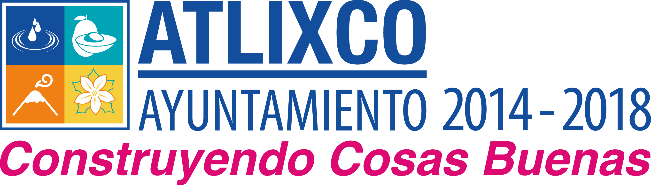 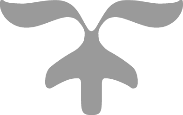 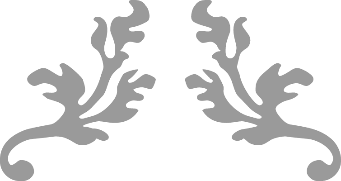 